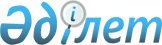 Об утверждении Сметных норм, расценок, цен на аэросъемочные, топографо-геодезические и картографические работы, выполняемые за счет бюджетных средствПриказ Министра цифрового развития, инноваций и аэрокосмической промышленности Республики Казахстан от 4 мая 2020 года № 171/НҚ. Зарегистрирован в Министерстве юстиции Республики Казахстан 5 мая 2020 года № 20570      Настоящий приказ вводится в действие с 6 мая 2020 года.       В соответствии с подпунктом 7-2) статьи 6 Закона Республики Казахстан от 3 июля 2002 года "О геодезии и картографии", ПРИКАЗЫВАЮ:       1. Утвердить прилагаемые Сметные нормы, расценки, цены на аэросъемочные, топографо-геодезические и картографические работы, выполняемые за счет бюджетных средств.      2. Комитету геодезии и картографии Министерства цифрового развития, инноваций и аэрокосмической промышленности Республики Казахстан в установленном законодательством порядке обеспечить:      1) государственную регистрацию настоящего приказа в Министерстве юстиции Республики Казахстан;      2) размещение настоящего приказа на интернет-ресурсе Министерства цифрового развития, инноваций и аэрокосмической промышленности Республики Казахстан после его официального опубликования;      3) в течение десяти рабочих дней после государственной регистрации настоящего приказа представление в Юридический департамент Министерства цифрового развития, инноваций и аэрокосмической промышленности Республики Казахстан сведений об исполнении мероприятий, предусмотренных подпунктами 1) и 2) настоящего пункта.      3. Контроль за исполнением настоящего приказа возложить на курирующего вице-министра цифрового развития, инноваций и аэрокосмической промышленности Республики Казахстан.      4. Настоящий приказ вводится в действие с 6 мая 2020 года и подлежит официальному опубликованию. Сметные нормы, расценки, цены на аэросъемочные, топографо-геодезические и картографические работы, выполняемые за счет бюджетных средств Глава 1. Сметные нормы, расценки, цены на аэросъемочные работы      1. Подготовительные работы для выполнения аэросъемки      Сметные нормы выработки      Сметные нормы основных расходов на один бригадо-месяц      Расценки, цены подготовительных работ для выполнения аэросъемки      2. Планово-высотная привязка аэрофотоснимков с применением глобальных навигационных спутниковых систем (ГНСС)      Сметные нормы выработки      Примечание к таблице:      1) характеристика категорий трудности работ      1 категория - местность открытая равнинная или слабо всхолмленная; речная пойма, открытая с небольшим числом стариц и проток; улицы мелких населенных пунктов сельского типа с незначительным движением транспорта;      2 категория - местность открытая слабо всхолмленная или всхолмленная; речная пойма, открытая с большим числом стариц и проток или речная пойма, частично покрытая растительностью, с небольшим числом стариц и проток; улицы пригородов малых городов и поселков со слабым движением транспорта и пешеходов; промышленные и строительные площадки с незначительной застройкой, небольшим числом инженерных сооружений, котлованов, отвалов, со слабым движением транспорта и пешеходов;      3 категория - местность горная открытая; местность равнинная или всхолмленная, пересеченная балками и оврагами, заросшая деревьями и кустарником; речная пойма с большим числом стариц и проток, частично заросшая кустарником и камышом; улицы небольших городов с движением транспорта и пешеходов средней интенсивности; застройка преимущественно одно – и двухэтажная; промышленные и строительные площадки со средней застроенностью, средним числом инженерных сооружений, котлованов, траншей с движением транспорта и механизмов средней интенсивности; пески закрепленные ровные;      4 категория - местность равнинная, закрытая высокой растительностью или сильно пересеченная; заросшая пойма рек с большим числом стариц и проток; улицы городов с интенсивным движением транспорта и пешеходов, обсажены высокими деревьями с густыми кронами; поливные зоны технических культур; пески закрепленные, бугристые; промышленные и строительные площадки со значительной застройкой, большим числом инженерных сооружений, коммуникаций, с интенсивным движением транспорта и механизмов;      5 категория - крупные города с высокими зданиями и сооружениями, высокими деревьями, развитой сетью городского электротранспорта, создающего помехи для измерений; высокогорные районы; пески незакрепленные, барханные; крупные промышленные и строительные площадки с большим числом коммуникаций, инженерных сооружений, с интенсивным движением транспорта и механизмов;      2) при наблюдении трех спутников к норме выработки применяется коэффициент - 0,8.      Сметные нормы основных расходов на один бригадо-месяц      Расценки, цены планово-высотной привязки аэрофотоснимков с применением ГНСС      3. Аэросъемка для создания цифровых топографических планов (ЦТП) масштаба 1:2 000      Сметные нормы выработки      Сметные нормы основных расходов на один бригадо-месяц      Расценки, цены аэросъемки для создания ЦТП масштаба 1:2 000      4. Маркировка плановых или планово-высотных опознаков методом выкладки фигур опознака спецматериалами      Сметные нормы выработки      Примечание к таблице:      характеристика категорий трудности работ      1 категория - место не требует подготовки поверхности перед выкладкой, поверхность ровная, опознавание не вызывает затруднений, количество объектов достаточное для опознавания;      2 категория - местность под маркируемый знак требует частичной расчистки (уборки камней, вырубки кустарника), количество объектов для опознавания ограничено;      3 категория - место требует расчистки поверхности по всей площади маркировочного знака, поверхность неровная, опознавание затруднено, объектов для опознавания мало, требуются дополнительные промеры для определения точек.      Сметные нормы основных расходов на один бригадо-месяц      Расценки, цены маркировки плановых или планово-высотных опознаков методом выкладки фигур опознака спецматериалами      5. Маркировка планово-высотных опознаков в комплексе с закладкой центров для съемки масштаба 1:2 000 методом окопки на незастроенной территории      Сметные нормы выработки      Примечание к таблице: характеристика категорий трудности работ приведена в примечании к таблице 10.      Сметные нормы основных расходов на один бригадо-месяц      Расценки, цены маркировки планово-высотных опознаков в комплексе с закладкой центров для съемки масштаба 1:2 000      6. Цифровая аэросъемка с использованием беспилотного летательного аппарата (БПЛА)      Сметные нормы выработки      Сметные нормы основных расходов на один бригадо-месяц      Расценки, цены подготовительных работ к цифровой аэрофотосъемке с применением БПЛА Глава 2. Сметные нормы, расценки, цены на топографо-геодезические и картографические работы Параграф 1. Создание и развитие государственных геодезических сетей и съемочного обоснования с применением ГНСС      7. Рекогносцировка пунктов спутниковых геодезических сетей      Сметные нормы выработки      Примечание к таблице:      характеристика категорий трудности работ      1 категория – местность равнинная, открытая с развитой сетью грунтовых и шоссейных дорог; залесенность не превосходит 10%; населенные пункты с одно- и двухэтажной застройкой; спутниковый приемник строго совмещен с центром пункта; препятствий для приема спутниковых сигналов свыше 15° над горизонтом нет;      2 категория - местность пересеченная, полузакрытая с развитой сетью грунтовых дорог; залесенность достигает 30-40%, высокие деревья с густыми кронами частично блокируют спутниковые сигналы и их прием планируют в периоды, когда спутники находятся в открытой части неба; наличие вблизи пунктов аэропортов, теле - и радиостанций, деформирующих спутниковые сигналы; прием сигналов выполняется только во время перерывов в их работе;      3 категория - местность сильно пересеченная, закрытая; залесенность свыше 50%; сеть дорог слабо развита; прием спутниковых сигналов выполняют с выносных положений антенны или путем их установки на подъемные мачты; местность, застроенная с многоэтажными зданиями и промышленными объектами; развитая сеть городского электротранспорта (трамваи, троллейбусы); наблюдения спутников выполняются вне центра пункта; привязка приемника к центру пункта осуществляется сочетанием геодезических и спутниковых методов.      Сметные нормы основных расходов на один бригадо-месяц      Расценки, цены рекогносцировки и обследования геодезических пунктов спутниковых геодезических сетей с применением ГНСС      8. Обследование и восстановление пунктов триангуляции      Сметные нормы выработки      Примечание к таблице:      характеристика категорий трудности работ      1 категория - местность, открытая с крупными формами рельефа и развитой сетью улучшенных дорог; контуров и ориентиров много; грунт мягкий; растительный слой без корней кустарника и деревьев;      2 категория - местность холмистая, местами полузакрытая с ясно выраженным рельефом и с развитой сетью грунтовых дорог; контуров и ориентиров много; грунт мягкий; растительный слой с корнями кустарника; местность открытая степная, равнинная с сетью проселочных и полевых дорог; контуров и ориентиров ограничено; грунт - жирная глина, лес влажный с примесью гравия; растительный слой травянистого происхождения;      3 категория - местность полузакрытая с мелкими формами рельефа; контуров и ориентиров ограничено; грунт - тяжелая ломовая глина, мягкая глина с примесью гравия, глина сланцевая, песок естественной влажности с примесью гравия более 40%, чернозем и каштановый грунт сухой отвердевший; растительный слой с корнями кустарника; местность равнинная, закрытая; дорожная сеть развита слабо; контуров и ориентиров ограничено; грунт - тяжелая ломовая глина, мягкая глина с примесью гравия, глина сланцевая, песок естественной влажности с примесью гравия более 40%, чернозем и каштановый грунт, сухой отвердевший; растительный слой с корнями; полупустынные районы с пересеченным рельефом или полузакрытые районы предгорий; дорожная сеть развита слабо; грунт выше средней твердости с наличием гравия, гальки и частично валунов;      4 категория - местность, закрытая с крупными формами рельефа или тайга с гольцами; дорожная сеть отсутствует; контуров и ориентиров ограничено; грунт твердый с обилием гравия, гальки и валунов; полупустынные - песчаные районы с барханами; дорожная сеть отсутствует; контуров и ориентиров ограничено; грунт мягкий, песчаный с растительным слоем; местность, закрытая со слабо выраженным рельефом, частично заболоченная; дорожная сеть отсутствует; горные районы; грунт разборно-скальный;      5 категория - местность горная и высокогорная; грунт разборно-скальный; местность равнинная, заболоченная; грунт с наличием корней деревьев; районы пустынь; горнопромышленные районы.      Сметные нормы основных расходов на один бригадо-месяц      Расценки, цены обследования и восстановления пунктов триангуляции      9. Спутниковые определения координат постоянно действующего пункта ФАГС      Сметные нормы выработки      Примечание к таблице:      1) характеристика категорий трудности работ приведена в примечании к таблице 19;      2) в нормы не включено время на переезды;      3) нормы установлены на сеанс непрерывных наблюдений в течение одного месяца.      Сметные нормы основных расходов на один бригадо-месяц      Расценки, цены спутниковых определений координат постоянно действующего пункта ФАГС      10. Спутниковые определения координат пунктов ВГС, СГС-1, ГСС-3, ГСС-4, ГСС-1Р, ГСС-2Р      Сметные нормы выработки      Примечание к таблице:      1) характеристика категорий трудности работ приведена в примечании к таблице 19;      2) в пункте 1 таблицы 28 время на переезды не учтено;      3) со 2 по 7 пункты таблицы 28 учтены переезды на автомашине и в случае использования других транспортных средств нормы времени на переезды определяются специальным расчетом; нормы выработки на определение координат используются в этом случае с коэффициентом 1,124;      4) нормы установлены для одновременного наблюдения двумя спутниковыми приемниками на 2 пунктах. При одновременном наблюдении 3-мя, 4-мя или 5-ю приемниками нормы выработки применяются соответственно с коэффициентами 1,124; 1,176; 1,205;      5) нормы установлены из расчета проведения одного сеанса наблюдений на каждом пункте.      Сметные нормы основных расходов на один бригадо-месяц      Примечание к таблице:      1) нормы установлены для одновременного наблюдения двумя спутниковыми приемниками на 2 пунктах;      2) при одновременном наблюдении 3-мя, 4-мя, или 5-ю приемниками состав бригады увеличивается на одного геодезиста 2 категории.      Расценки, цены спутниковых определений координат пунктов ВГС, СГС-1, ГСС-3, ГСС-4, ГСС-1Р, ГСС-2Р      11. Спутниковые определения геодезических координат и высот пунктов съемочного обоснования      Сметные нормы выработки      Примечание к таблице:      1) в отдельных случаях при наблюдении трех искусственных спутников земли (ИСЗ) нормы выработки применяются с коэффициентом 0,80;      2) переезды и переходы на объекте работ нормируются в соответствии с таблицей 33;      3) нормы установлены для одновременного наблюдения двумя спутниковыми приемниками на 2 пунктах. При одновременном наблюдении 3-мя, 4-мя или 5-ю приемниками нормы выработки применяются соответственно с коэффициентами 1,124; 1,176; 1,205;      Расценки, цены определения геодезических координат и высот пунктов съемочного обоснования      Сметные нормы выработки переездов между пунктами при определении координат и высот спутниковыми приемниками      Примечание к таблице:      характеристика категорий трудности работ      1 категория - местность равнинная, открытая с развитой сетью грунтовых и шоссейных дорог; залесенность не превосходит 20%; населенные пункты с одно- и двухэтажной застройкой; спутниковый приемник строго совмещен с центром пункта; препятствий для приема спутниковых сигналов свыше 15 градусов над горизонтом нет; наблюдаются не менее 5 ИСЗ;      2 категория - местность пересеченная, полузакрытая с развитой сетью грунтовых дорог; залесенность достигает 20-40%; высокие деревья с густыми кронами частично блокируют спутниковые сигналы и их прием планируют в периоды, когда спутники находятся в открытой части неба; наличие вблизи пунктов аэропортов, теле и радиостанций, деформирующих спутниковые сигналы; прием сигналов выполняется только во время перерывов в их работе; наблюдаются 4 спутника;      3 категория - местность сильно пересеченная, закрытая; залесенность свыше 40%; сеть дорог слабо развита; местность застроенная, с многоэтажными зданиями и промышленными объектами; развитая сеть городского электротранспорта (трамваи, троллейбусы); наблюдаются 4 спутника.      Сметные нормы основных расходов на один бригадо-месяц      Расценки, цены переездов между пунктами      12. Спутниковые определения координат отдельных вспомогательных пунктов      Сметные нормы выработки      Сметные нормы основных расходов на один бригадо-месяц      Расценки, цены спутниковых определений координат отдельных вспомогательных пунктов      13. Рекогносцировка пунктов государственной гравиметрической сети (ГГрС) 1 класса      Сметные нормы выработки      Примечание к таблице:      характеристика категорий трудности работ      1 категория - местность открытая или полузакрытая, с мелкими формами рельефа; контуров и ориентиров достаточно; дорожная сеть хорошо развита, что позволяет использовать автотранспорт;      2 категория - местность закрытая, с крупными формами рельефа, залесенная, контуров и ориентиров недостаточно; отсутствие дорожной сети вынуждает использовать авиатранспорт.      Сметные нормы основных расходов на один бригадо-месяц      Расценки, цены рекогносцировки пунктов ГГрС 1 класса      14. Обследование пунктов государственной фундаментальной гравиметрической сети (ГФГС) и ГГрС 1 класса      Сметные нормы выработки      Примечание к таблице:      характеристика категорий трудности работ      1 категория - местность открытая или полузакрытая, с мелкими формами рельефа; контуров и ориентиров достаточно; дорожная сеть хорошо развита, что позволяет использовать автотранспорт;      2 категория - местность закрытая, с крупными формами рельефа, залесенная, контуров и ориентиров недостаточно; отсутствие дорожной сети вынуждает использовать авиатранспорт.      Сметные нормы основных расходов на один бригадо-месяц      Расценки, цены на процессы обследования пунктов ГФГС и ГГрС 1 класса      15. Закладка гравиметрических пунктов в зонах сезонного промерзания грунтов      Сметные нормы выработки      Примечание к таблице:      1) характеристика категорий немерзлых и мерзлых грунтов сезонного промерзания:      1 категория - грунт мягкий (разрыхление грунта в немерзлом состоянии производится при помощи штыковых лопат; в мерзлом – ломами и кирками): грунт растительного слоя без корней кустарника и деревьев; лесс влажный, естественной влажности и рыхлый; песок естественной влажности без примесей; супесь без примесей; суглинок легкий и лессовидный;      2 категория - грунт средней твердости (разрыхление грунта в немерзлом состоянии производится штыковыми лопатами с частичным применением кирки, в мерзлом – ломами и кирками): гравий мелкий и средний; глина жирная, мягкая; грунт растительного слоя с корнями кустарника и деревьев или с примесью щебня и гравия; лесс влажный, естественной влажности и рыхлый с примесью гравия; песок естественной влажности с примесью щебня или гравия до 40% объема; песок сухой, барханный; суглинок с примесью щебня или гравия до 40% объема; суглинок тяжелый; солончак и солонец мягкие; чернозем и каштановый грунт естественной влажности; щебень мелкий;      3 категория - грунт выше средней твердости (разрыхление грунта производится кирками и ломами): галька и гравий мелкие и средние с примесью валунов; глина тяжелая, ломовая; глина мягкая, ломовая с примесью щебня, гальки и валунов; глина сланцевая; лесс плотный и отвердевший; песок естественной влажности с примесью щебня или гравия более 40% объема; суглинок тяжелый с примесью щебня, гравия или валунов; супесь с примесью щебня или гравия более 40% объема; чернозем и каштановый грунт сухой отвердевший; щебень крупный;      4 категория - грунт твердый (разрыхление грунта производится ломами, клиньями, молотами): глина твердая; глина, моренная с валунами до 30% объема;      5 категория - грунт разборно-скальный (разрыхление грунта производится ломами, клиньями, молотами): гипс; дресва; мел мягкий; мергель мягкий; опока; сланцы выветрившиеся; трепел слабый;      6 категория - грунт разборно-скальный (разрыхление грунта производится ломами, клиньями, молотами): известняк мягкий, пористый, выветрившийся; мел плотный; ракушечник; сланцы глинистые средней крепости и слабо выветрившиеся; трепел плотный; туф;      2) время на переезды между пунктами не учтено;      3) время на вынос грунта из помещения, внос песка, гравия, вязку арматуры, ее установку, а также на частичный ремонт помещения (побелку) не учтено.      Сметные нормы основных расходов на один бригадо-месяц      Расценки, цены закладки фундаментальных гравиметрических пунктов в зонах сезонного промезания грунтов      16. Закладка фундаментальных гравиметрических пунктов на скальных грунтах      Сметные нормы выработки      Сметные нормы основных расходов на один бригадо-месяц      Расценки, цены закладки фундаментальных гравиметрических пунктов на скальных грунтах      17. Гравиметрические определения пунктов ГГрС 1 класса      Сметные нормы выработки      Примечание к таблице: время на переезды (перелеты) между пунктами не учтено.      Сметные нормы основных расходов на один бригадо-месяц      Расценки, цены гравиметрических определений пунктов ГГрС 1 класса      18. Гравиметрические определения пунктов ГГрС 2 класса      Сметные нормы выработки      Сметные нормы основных расходов на один бригадо-месяц      Расценки, цены гравиметрических определений пунктов ГГрС 2 класса      19. Измерение абсолютных значений ускорения силы тяжести и измерение градиента по полной и неполной программе на пунктах ГФГС и ГГрС 1 класса      Сметные нормы выработки (число пунктов на один бригадо-месяц)      Сметные нормы основных расходов на один бригадо-месяц      Расценки, цены измерения абсолютных значений ускорения силы тяжести и измерения градиента по полной и неполной программе      20. Гравиметрические связи      Сметные нормы выработки      Сметные нормы основных расходов на один бригадо-месяц      Расценки, цены гравиметрических связей гравиметра ГНУ-КВ Параграф 2. Измерения на геодинамических полигонах      21. Измерение сторон по программе 1 класса на геодинамических полигонах светодальномером      Сметные нормы выработки      Примечание к таблице:      1) характеристика категорий трудности работ      1 категория - местность степная или лесостепная; климат сухой, воздух прозрачный, крупных промышленных предприятий нет или очень мало; измерения ведут преимущественно со штативов;      2 категория - местность залесенная, незаболоченная; воздух прозрачный, с небольшой влажностью; крупных промышленных предприятий мало; измерения ведут со штативов; полупустынные районы.      3 категория - местность залесенная, слабо всхолмленная, частично заболоченная; климат умеренно влажный; крупных промышленных предприятий мало; измерения ведут со штативов;      4 категория - местность залесенная, сплошь заболоченная; районы со значительной влажностью воздуха, частыми туманами; районы пустынь; стороны, подлежащие измерению, проходят над значительными водными пространствами; горные районы; крупные промышленные районы; воздух значительно запылен;      2) нормы рассчитаны на измерение сторон длиной 20 км; если длина измеряемой стороны иная, к нормам выработки применяют коэффициенты, помещенные в таблице 64.      3) При увеличении числа серий наблюдений норму времени в смену увеличивают из расчета увеличения нормы времени на 0,365 ч. на одну серию (8 приемов).      Сметные нормы основных расходов на один бригадо-месяц      Примечание к таблице:      1) в случае выполнения ремонта и наладки светодальномера в полевых условиях в составе бригады предусматривают радиотехника;      2) при измерении сторон светодальномером со штатива состав бригады уменьшают на одного замерщика на топографо-геодезических и маркшейдерских работах 2-го разряда.      Расценки, цены измерений сторон по программе 1 класса на геодинамических полигонах светодальномером Параграф 3. Нивелирование      22. Рекогносцировка линий нивелирования 1, 2 и 3 классов      Сметные нормы выработки (км на один бригадо-месяц)       Примечание к таблице:       1) характеристика категорий трудности работ      1 категория - вдоль железных дорог, автострад, шоссейных и грунтовых дорог; использование автотранспорта возможно на всем протяжении нивелирной линии; в степных, лесостепных районах с густой сетью проселочных и полевых дорог (грунт сухой); использование автотранспорта возможно всюду;      2 категория - нивелирные линии прокладывают в лесостепных или лесных, частично заболоченных районах, или вдоль открытых берегов рек, или в песчаных районах; переезды возможны вездеходным транспортом;      3 категория - нивелирные линии прокладывают в горной, заболоченной, а также в пустынной местности, не имеющей дорог, или вдоль заросших берегов рек;      2) в районе 3 категории трудности работ, где требуется закрепление трассы (затҰсами, кольями и тому подобное) на всҰм протяжении, нормы выработки умножают на коэффициент 0,83.      Сметные нормы основных расходов на один бригадо-месяц      Расценки, цены рекогносцировки линий нивелирования      23. Обследование и восстановление нивелирных знаков      Сметные нормы выработки      Примечание к таблице:      1) характеристика категорий трудности работ (для рядовых грунтовых и скальных реперов):      1 категория - местность, открытая с крупными формами рельефа и развитой сетью улучшенных дорог; контуров и ориентиров много; грунт мягкий; растительный слой без корней кустарника и деревьев;      2 категория - местность холмистая, местами полузакрытая, с ясно выраженным рельефом и развитой сетью грунтовых дорог; контуров и ориентиров много; грунт мягкий; растительный слой с корнями кустарника; местность открытая степная, равнинная, с сетью проселочных и полевых дорог; контуров и ориентиров ограничено; грунт – жирная глина, лесс влажный с примесью гравия; растительный слой травянистого происхождения;      3 категория - местность полузакрытая с мелкими формами рельефа; контуров и ориентиров ограничено; грунт – тяжелая ломовая глина, мягкая глина с примесью гравия, глина сланцевая, песок естественной влажности с примесью гравия более 40%, чернозем и каштановый грунт сухой, отвердевший; растительный слой с корнями кустарника; местность равнинная, закрытая; дорожная сеть развита слабо; контуров и ориентиров ограничено; грунт выше средней твердости; растительный слой с корнями кустарника; полупустынные районы с пересеченным рельефом или полузакрытые районы предгорий; дорожная сеть развита слабо; грунт выше средней твердости с наличием гравия, гальки и частично валунов;      4 категория - местность, закрытая с крупными формами рельефа; дорожная сеть отсутствует; контуров и ориентиров ограничено; грунт твердый с обилием гравия, гальки и валунов; полупустынные – песчаные районы с барханами; дорожная сеть отсутствует; контуров и ориентиров ограничено; грунт мягкий, песчаный с растительным слоем; местность, закрытая со слабо выраженным рельефом, частично заболоченная; дорожная сеть отсутствует; горные районы; грунт разборно-скальный;      5 категория - местность горная и высокогорная; грунт разборно-скальный; местность равнинная, заболоченная; грунт с наличием корней деревьев; районы пустынь; горнопромышленные районы;      2) при обследовании, обследовании и восстановлении фундаментальных реперов нормы выработки умножаются на коэффициент 0,80;      3) при обследовании, обследовании и восстановлении нивелирных знаков (стенной репер и марка), заложенных в одном сооружении, нормы выработки умножаются на коэффициент 1,43.      Сметные нормы основных расходов на один бригадо-месяц      Расценки, цены обследования грунтовых и скальных реперов      24. Обследование и восстановление знаков нивелирования 2, 3 и 4 классов в городах, поселках и на застроенных территориях      Сметные нормы выработки      Сметные нормы основных расходов на один бригадо-месяц      Расценки, цены обследования и восстановления знаков нивелирования 2, 3 и 4 классов      25. Закладка вековых реперов геодезической сети      Сметные нормы выработки      Примечание к таблице: характеристика категорий грунтов приведена в примечании к таблице 45.      Сметные нормы основных расходов на один бригадо-месяц      Расценки, цены закладки вековых реперов геодезической сети      26. Закладка фундаментальных реперов геодезической сети      Сметные нормы выработки      Примечание к таблице:      1) характеристика категорий грунтов приведена в примечании к таблице 45;       2) время на перевоз воды, песка и гравия к месту закладки в нормах не учтено.       Сметные нормы основных расходов на один бригадо-месяц      Продолжение таблицы      Расценки, цены закладки фундаментальных реперов геодезической сети      27. Закладка грунтовых реперов геодезической сети, изготовленных на месте закладки      Сметные нормы выработки      Примечание к таблице:      1) характеристика категорий грунтов приведена в примечании к таблице 45;      2) время на перевоз воды, песка и гравия к месту закладки в нормах не учтено.      Сметные нормы основных расходов на один бригадо-месяц      Расценки, цены закладки грунтовых реперов геодезической сети, изготовленных на месте закладки      28. Централизованное изготовление железобетонных пилонов и опознавательных знаков для грунтовых реперов, закладываемых в зонах сезонного промерзания грунтов      Сметные нормы выработки      Примечание к таблице:      1) характеристика категорий грунтов приведена в примечании к таблице 45;      2) изготовление форм для пилонов и якорей, перевоз на площадку песка, щебня и гравия нормами не учтены.      Сметные нормы основных расходов на один бригадо-месяц      Расценки, цены централизованного изготовления железобетонных пилонов и опознавательных знаков для грунтовых реперов, закладываемых в зонах сезонного промерзания грунтов      29. Закладка грунтовых реперов, изготовленных централизованным путем      Сметные нормы выработки       Примечание к таблице:       1) характеристика категорий грунтов приведена в примечании к таблице 45;      2) перевоз реперов к месту закладки в нормах не учтен.      Сметные нормы основных расходов на один бригадо-месяц      Расценки, цены закладки грунтовых реперов, изготовленных централизованным путем      30. Закладка скальных марок      Сметные нормы выработки      Примечание к таблице:      характеристика категорий трудности работ      1 категория - марки закладывают в скалы, выходящие на поверхность земли;      2 категория - марки закладывают в скалы, расположенные ниже поверхности земли до 0,5 м.      Сметные нормы основных расходов на один бригадо-месяц      Расценки, цены закладки скальных марок      31. Закладка стенных марок и реперов      Сметные нормы выработки      Примечание к таблице:      характеристика категорий трудности      1 категория - марки и реперы закладывают в зданиях и сооружениях из кирпича или камня мягких пород;      2 категория - марки и реперы закладывают в зданиях и сооружениях из железобетона или камня твердых пород (гранит, гнейс, базальт, кремень и другие).      Сметные нормы основных расходов на один бригадо-месяц      Расценки, цены закладки стенных марок и реперов      32. Нивелирование 1 класса      Сметные нормы выработки      Примечание к таблице:      1) характеристика категорий трудности работ      1 категория - нивелирную линию прокладывают по полотну железных или шоссейных дорог, автострадам в равнинной местности, позволяющей выдерживать предельные длины плеч; движение транспорта не затрудняет выполнение работ;      2 категория - нивелирную линию прокладывают в слабо пересеченной местности по полотну железных дорог или по шоссейным дорогам; движение транспорта не затрудняет выполнение работ. Количество установок прибора на 1 км хода - 11, 12;      3 категория - нивелирную линию прокладывают в пересеченной холмистой местности по шоссейным или профилированным грунтовым дорогам; количество установок прибора на 1 км хода - 13, 14; по равнинной или малопересеченной местности, в районах закрепленных песков, или вдоль рек;      4 категория - нивелирную линию прокладывают в предгорной местности или по горным плато по шоссейным и грунтовым дорогам; по закрытой пересеченной и всхолмленной местности по профилированным грунтовым дорогам; количество установок прибора на 1 км хода от 15 до 17;      5 категория - нивелирную линию прокладывают в пересеченной, горной местности по шоссейным и грунтовым дорогам; количество установок прибора на 1 км хода от 18 до 20;      6 категория - нивелирную линию прокладывают в пересеченной горной местности по шоссейным грунтовым дорогам с большим количеством поворотов; количество установок прибора на 1 км хода от 21 до 25;      7 категория - нивелирную линию прокладывают в пересеченной горной местности по грунтовым дорогам; количество установок прибора на 1 км хода от 26 до 30; в районах незакрепленных песков;      8 категория - нивелирную линию прокладывают в горной местности и по дорогам с тяжелым профилем; количество установок прибора на 1 км хода от 31 до 35;      9 категория - нивелирную линию прокладывают в горной местности по дорогам с очень тяжелым профилем; количество установок прибора на 1 км хода от 36 до 40;      10 категория - нивелирную линию прокладывают в особо сложных условиях в горной и другой труднопроходимой местности; количество установок прибора на 1 км хода более 40;      2) если на трассе интенсивное движение затрудняет выполнение работ, нормы выработки умножаются на коэффициент 0,83;      3) при нивелировании 1 класса повышенной точности на геодинамических полигонах нормы выработки умножаются на коэффициент 0,77.      Сметные нормы основных расходов на один бригадо-месяц      Примечание к таблице: при нивелировании по полотну железных дорог состав бригады увеличивают на двух замерщиков на топографо-геодезических и маркшейдерских работах 2 разряда.      Расценки, цены нивелирования 1 класса      33. Нивелирование 2 класса      Сметные нормы выработки      Примечание к таблице:      1) характеристика категорий трудности работ      1 категория - нивелирную линию прокладывают в равнинной местности с уклоном до 0,01% по дорогам; количество штативов на 1 км хода нивелирования 2 и 3 классов не более 7; 4 класса – не более 5; передвижение не затруднено; условия видимости благоприятные;      2 категория - нивелирную линию прокладывают в равнинной местности с уклоном до 0,02%; количество штативов на 1 км хода для всех классов до 8; передвижение не затруднено; условия видимости благоприятные; в равнинной степной местности без дорог;      3 категория - нивелирную линию прокладывают в слабо пересеченной местности с уклоном до 0,025%; количество штативов на 1 км хода до 9; через крупные населенные пункты сельского типа;      4 категория - нивелирную линию прокладывают в пересеченной местности с уклоном до 0,03%; количество штативов на 1 км хода 10-11; в местах расположения крупных железнодорожных станций; в открытых поймах больших рек с наличием стариц, проток и рукавов;      5 категория - нивелирную линию прокладывают в пересеченной всхолмленной местности с уклоном до 0,035%; количество штативов на 1 км хода 12-14; в заболоченной или песчаной местности или вдоль полузаросших берегов рек;      6 категория - нивелирную линию прокладывают по сильно пересеченной холмистой местности с уклоном до 0,045%; количество штативов на 1 км хода 15-17; по заболоченной местности, где требуется забивка кольев (до 15%) для установки штативов; по заросшим берегам малых рек и ручьев без наличия дорог и троп;      7 категория - нивелирную линию прокладывают в местности со среднегорным рельефом с уклоном до 0,06%; количество штативов на 1 км хода 18-21; вдоль заросших труднопроходимых берегов рек с переброской хода через реку; в зонах поливного земледелия без дорог;      8 категория - нивелирную линию прокладывают в горной местности по дорогам, тропам и просекам с уклоном до 0,07%; количество штативов на 1 км хода 22-27; вдоль заросших труднопроходимых берегов рек с перебросками хода через реку; по заросшей труднопроходимой заболоченной местности, где требуется забивка кольев (до 20%) для установки штативов;      9 категория - нивелирную линию прокладывают в горной местности по дорогам с уклоном до 0,10%; количество штативов на 1 км хода 28-35; по берегам горных рек без дорог и троп с большим количеством изгибов и прижимов; по труднопроходимой заболоченной местности, где требуется забивка кольев (30%) для установки штативов;      10 категория - нивелирную линию прокладывают в высокогорной местности без дорог и троп с уклоном более 0,10%; количество штативов на 1 км хода более 36; передвижение затруднено; в пустынных песчаных районах;      2) если на трассе интенсивное движение затрудняет выполнение работ, нормы выработки умножаются на коэффициент 0,83;      3) При нивелировании 2 класса повышенной точности на геодинамических полигонах нормы выработки умножаются на коэффициент 0,77.      Сметные нормы основных расходов на один бригадо-месяц      Примечание к таблице: при нивелировании по полотну железных дорог состав бригады увеличивают на двух замерщиков 2 разряда на топографо-геодезических работах.      Расценки, цены нивелирования 2 класса      34. Нивелирование 3 и 4 классов      Сметные нормы выработки      Примечание к таблице:      1) характеристика категорий трудности работ приведена в примечании к таблице 100;      2) при проложении нивелирных линий по свежевспаханным землям, нормы выработки умножают на коэффициент 0,90;      3) при проложении нивелирных линий по заболоченной местности, где требуется забивка кольев для установки нивелира и реек в большем объҰме, чем указано в характеристиках 6, 8 и 9 категорий, категории трудности работ повышают на одну ступень;      4) при проложении нивелирных линий в залесенных районах, где требуется прорубка просек или визирок нормы выработки умножаются на коэффициент 0,90.      Сметные нормы основных расходов на один бригадо-месяц      Примечание к таблице: при нивелировании по полотну железных дорог состав бригады увеличивают на двух замерщиков 2 разряда на топографо-геодезических работах.      Расценки, цены нивелирования 3 и 4 классов      35. Нивелирование 2, 3 и 4 классов в городах, поселках и на промышленных площадках      Сметные нормы выработки      Примечание к таблице:      характеристика категорий трудности работ      Сметные нормы основных расходов на один бригадо-месяц      Примечание к таблице: при нивелировании по полотну железных дорог состав бригады увеличивают на двух замерщиков 2 разряда на топографо-геодезических работах.      Расценки, цены нивелирования 2, 3 и 4 классов      36. Нивелирование 4 класса с одновременным опознаванием, передачей высот на опознаки и их закреплением      Сметные нормы выработки      Примечание к таблице:      характеристика категорий трудности работ      1 категория - местность равнинная, не заболоченная, с хорошо развитой сетью грунтовых дорог; объектов ситуации для опознавания достаточно; количество штативов на 1 км хода не более 5;      2 категория - местность равнинная, слабо расчлененная, с развитой сетью грунтовых дорог, закрытая до 30% площади благоустроенными лесами; объектов ситуации для опознавания достаточно; передвижение не затруднено; количество штативов на 1 км хода до 7;      3 категория - местность открытая, пологохолмистая с наличием редких балок и оврагов; объектов ситуации для опознавания достаточно; передвижение не затруднено; количество штативов на 1 км хода до 9; через крупные населенные пункты сельского типа;      4 категория - местность холмистая, закрытая до 60% благоустроенными лесами, с грунтовыми дорогами; объектов ситуации для опознавания достаточно; количество штативов на 1 км хода до 11; по открытым сухим поймам больших рек с наличием стариц и проток; в местах расположения крупных железнодорожных станций;      5 категория - местность холмистая, изрезанная глубокими лощинами и балками; количество объектов ситуации для опознавания ограничено; количество штативов на 1 км хода до 13; в заболоченной или песчаной местности;      6 категория - сильно пересеченная холмистая местность; количество объектов ситуации для опознавания ограничено; количество штативов на 1 км хода до 15; по заболоченным берегам рек без наличия дорог и троп;      7 категория - местность со среднегорным рельефом, количество штативов на 1 км хода до 17; вдоль заросших труднопроходимых берегов рек, с переброской хода через реку; в зонах поливного земледелия без дорог;      8 категория - заросшая, труднопроходимая, заболоченная местность, где требуется забивка кольев (до 20%) для установки штативов;      9 категория - берега горных рек без дорог и троп; количество объектов ситуации для опознавания ограничено; количество штативов на 1 км хода до 23.      10 категория - пустынные песчаные районы.      Сметные нормы основных расходов на один бригадо-месяц      Расценки, цены нивелирования 4 класса с одновременным опознаванием, передачей высот на опознаки и их закреплением       37. Техническое нивелирование       Сметные нормы выработки      Примечание к таблице:      1) характеристика категорий трудности работ      1 категория - нивелирную линию прокладывают в равнинной местности с уклоном до 0,01%; продвижение не затруднено; среднее количество штативов на 1 км хода до 5;      2 категория - нивелирную линию прокладывают в пересеченной местности с уклоном до 0,025%; среднее количество штативов на 1 км хода до 9.      3 категория - нивелирную линию прокладывают в пересеченной всхолмленной местности с уклоном до 0,035%; среднее количество штативов на 1 км хода до 13; в заболоченной или песчаной местности, или вдоль полузаросших берегов рек, или по закрепленным ровным пескам;      4 категория - нивелирную линию прокладывают в местности со среднегорным рельефом с уклоном до 0,060%; среднее количество штативов на 1 км хода до 20; вдоль заросших труднопроходимых берегов рек с переброской хода через реку или в зоне поливного земледелия, или по полузакрепленным и закрепленным бугристым пескам;      5 категория - нивелирную линию прокладывают в горной местности с уклоном до 0,10%; среднее количество штативов на 1 км хода до 35; по заросшим труднопроходимым болотам или по незакрепленным пескам;      2) при техническом нивелировании по готовым пикетам с расстоянием между пикетами 100 м и более следует пользоваться нормами на техническое нивелирование;      3) при проложении нивелирных линий по свежевспаханным землям нормы выработки умножаются на коэффициент 0,90.      Сметные нормы основных расходов на один бригадо-месяц      Расценки, цены технического нивелирования Параграф 4. Полигонометрия 4 класса, 1 и 2 разрядов      38. Рекогносцировка пунктов полигонометрии 4 класса, 1 и 2 разрядов      Сметные нормы выработки       Примечание к таблице:       1) характеристика категорий трудности работ      1 категория - открытая равнинная или слабо всхолмленная местность; открытая речная пойма с небольшим количеством стариц, проток, заболоченных участков; улицы сельских населенных пунктов, дороги с незначительным движением транспорта;      2 категория - открытая всхолмленная или пересеченная балками и оврагами равнинная местность; полузакрытая равнинная или слабо всхолмленная местность; открытая речная пойма с большим количеством стариц, проток, заболоченных участков; полузакрытая речная пойма с небольшим количеством стариц, проток, заболоченных участков; открытые легкопроходимые болота; улицы городов и поселков со слабым движением транспорта и пешеходов; дороги с движением транспорта средней интенсивности; промышленные и строительные площадки с небольшой застройкой, незначительным количеством инженерных сооружений, котлованов, траншей, отвалов, складов строительных материалов и прочие, со слабым движением транспорта и механизмов;      3 категория - открытая горная местность; полузакрытая всхолмленная или пересеченная балками и оврагами равнинная местность; залесенная равнинная или слабо всхолмленная местность;      4 категория - открытая высокогорная местность; полузакрытая горная местность; залесенная всхолмленная или пересеченная балками и оврагами равнинная местность; залесенная речная пойма с большим количеством стариц, проток, заболоченных участков; закрытое легкопроходимое болото; закрепленные бугристые пески; улицы городов с интенсивным движением транспорта и пешеходов; промышленные и строительные площадки со значительной застройкой, большим количеством инженерных сооружений, котлованов, траншей, отвалов, складов строительных материалов и прочие, с интенсивным движением транспорта и механизмов;      5 категория - полузакрытая высокогорная местность; залесенная горная местность; незакрепленные пески; главные магистрали крупных городов с весьма интенсивным движением транспорта и пешеходов; крупные промышленные и строительные площадки с большим количеством коммуникаций, инженерных сооружений и прочие и интенсивным движением транспорта и механизмов; территория рудников с большим количеством выемок грунта, шахтными провалами и отвалами; имеются постройки промышленных объектов и подземные пути железнодорожного и автомобильного транспорта;       2) При рекогносцировке пунктов параллактической полигонометрии нормы выработки умножаются на коэффициент 0,8.       Сметные нормы основных расходов на один бригадо-месяц      Расценки цены рекогносцировки пунктов полигонометрии      39. Обследование и восстановление знаков полигонометрии 4 класса, 1 и 2 разрядов на территории городов, поселков и промышленных площадках      Сметные нормы выработки      Примечание к таблице:      1) характеристика категорий трудности работ      1 категория - застроенная территория; верх знака на уровне поверхности земли;      2 категория - застроенная территория; верх знака ниже уровня поверхности земли; незастроенная территория; верх знака выше уровня поверхности земли; наружное оформление знака сохранилось плохо;      3 категория - незастроенная территория; верх знака ниже уровня поверхности земли; наружное оформление знака отсутствует;      2) в случае применения автотранспорта для перемещения между пунктами нормы выработки умножаются на коэффициент 1,11.      Сметные нормы основных расходов на один бригадо-месяц      Расценки, цены обследования, обследования и восстановления знаков полигонометрии 4 класса, 1 и 2 разрядов      40. Централизованное изготовление бетонных монолитов для центров, закладываемых на пунктах полигонометрии в городах, поселках и на промышленных площадках      Сметные нормы выработки      Примечание к таблице: при централизованном изготовлении железобетонных и бетонных пилонов, монолитов, якорей, если просеивание и промывка песка и щебня не производится и применяется готовая бетонная масса, то нормы выработки умножаются на коэффициент 1,67.      Сметные нормы основных расходов на один бригадо-месяц      Расценки, цены централизованного изготовления бетонных монолитов для центров, закладываемых на пунктах полигонометрии в городах, поселках и на промышленных площадках      41. Закладка центров на пунктах полигонометрии 4 класса, 1 и 2 разрядов в городах, поселках и на промышленных площадках      Сметные нормы выработки      Примечание к таблице:      характеристика категорий трудности работ      1 категория - грунт мягкий (разрыхление грунта производится при помощи штыковых лопат); верхний слой без твердого покрытия;      2 категория - грунт средней твердости (разрыхление грунта производится при помощи штыковых лопат с применением кирки или лома); верхний слой с твердым покрытием (асфальт).      Сметные нормы выработки      Сметные нормы выработки      Примечание к таблице:      характеристика категорий трудности работ      1 категория - стенные знаки закладывают в здания и сооружения из кирпича или камня мягких пород (известняк, песчаник и другие);      2 категория - стенные знаки закладывают в здания и сооружения из железобетона или камня твердых пород (гранит, гнейс, базальт, кремень и другие).      Сметные нормы основных расходов на один бригадо-месяц      Расценки, цены закладки центров на пунктах полигонометрии 4 класса, 1 и 2 разрядов в городах, поселках и на промышленных площадках      42. Измерение углов в полигонометрических ходах 4 класса      Сметные нормы выработки      Примечание к таблице: если вертикальные углы не измеряют, то нормы выработки умножаются на коэффициент 1,10.      Сметные нормы основных расходов на один бригадо-месяц      Расценки, цены измерения углов в полигонометрических ходах 4 класса      43. Определение элементов редукции на пунктах полигонометрии      Сметные нормы выработки      Сметные нормы основных расходов на один бригадо-месяц      Расценки, цены определения элементов редукции на пунктах полигонометрии       44. Проложение полигонометрических ходов 4 класса, 1 и 2 разрядов с измерением длин сторон       Сметные нормы выработки      Примечание к таблице:      1) характеристика категорий трудности работ      1 категория - полигонометрические ходы прокладывают по улицам, проездам городов и пригородных поселков или по шоссейным и грунтовым дорогам пригородных районов со слабым движением транспорта и пешеходов, не мешающим производству работ; в равнинной, открытой местности без балок и оврагов;      2 категория - по улицам городов и пригородных поселков или по пригородным шоссейным и грунтовым дорогам с движением транспорта средней интенсивности, мешающим выполнению работ; в равнинной или всхолмленной полузакрытой местности; по широким (более 20 м) улицам дачных поселков и сельских населенных пунктов со слабым движением транспорта и пешеходов;      3 категория - в лесостепном районе, по заболоченным участкам в речной пойме; по загородной территории в большей части без дорог или в закрытой местности вдоль рек, по тропам и просекам; по широким улицам больших городов с небольшой плотностью зеленых насаждений и интенсивным движением транспорта и пешеходов;      4 категория - в пересеченной, полностью закрытой местности или в речной залесенной пойме; по прямолинейным улицам крупных городов с большой интенсивностью движения транспорта и пешеходов;      5 категория - в горной, полностью закрытой местности; по узким кривым улицам больших городов с большой плотностью зеленых насаждений и большой интенсивностью движения транспорта и пешеходов; по территории горнопромышленных предприятий;      2) при увеличении или уменьшении числа приемов основной программы угловых измерений норму времени в смену увеличивают или уменьшают из расчета на один прием: на 0,110 ч. – при двух направлениях с пункта; на 0,133 ч. – свыше двух направлений с пункта;      3) при привязке стенных знаков к центру пункта нормы времени в смену увеличивают на 0,5 ч;      4) при измерении длин сторон более 1000 м норму выработки умножают на коэффициент 0,87;      5) при измерении вертикальных углов для передачи высот на пункты полигонометрии нормы выработки умножают соответственно на коэффициенты: в ходах полигонометрии 4 класса – на 0,93; 1 разряда – на 0,90; 2 разряда – на 0,86.      Сметные нормы основных расходов на один бригадо-месяц      Расценки, цены проложения полигонометрических ходов 4 класса, 1 и 2 разрядов с измерением длин сторон      45. Проложение теодолитных ходов точности 1:2 000, 1:1 000 и 1:500      Сметные нормы выработки      Примечание к таблице:      1) характеристика категорий трудности работ      1 категория - местность равнинная, открытая, с развитой сетью дорог. Условия для выполнения линейных измерений благоприятные;      2 категория- местность слабо пересеченная или с крупными пологими формами рельефа, покрытая до 30% лесом с наличием расчищенных просек. Условия для работы благоприятные;      3 категория - местность пересеченная, залесенная до 50%, с наличием редкой дорожной сети; ход прокладывается по пашне или в поймах рек; местность сильно всхолмленная, открытая; местность с кочковатой и бугристой поверхностью или поверхностью такыров; болото проходимое, открытое; закрепленные ровные пески;      4 категория - местность пересеченная и залесенная более 50% или равнинная, но сплошь залесенная или покрытая кустарником; лесные районы с заболоченным грунтом; площади поливного земледелия; поймы рек со старицами, заболоченные и залесенные до 50%; полузакрепленные и закрепленные бугристые пески; районы с густой сетью оврагов, промоин, обрывов и уступов;      5 категория - местность пересеченная, сплошь покрытая лесом или кустарником, без путей сообщения; незакрепленные пески; территории горнопромышленных предприятий; местность горная;      2) если вертикальные углы не измеряют, нормы выработки умножают на коэффициент 1,10.      Сметные нормы основных расходов на один бригадо-месяц      Расценки, цены проложении теодолитных ходов      46. Проложение теодолитных ходов точности 1:1 000 и 1:500 с разбивкой пикетажа      Сметные нормы выработки      Примечание к таблице:      1) характеристика категорий трудности работ приведена в примечании к таблице 138;      2) если вертикальные углы не измеряют, то нормы выработки умножают на коэффициент 1,10.      Сметные нормы основных расходов на один бригадо-месяц      Расценки, цены теодолитных ходов точности 1:1 000 и 1:500 с разбивкой пикетажа Параграф 5. Топографические съемки      47. Съемка застроенных территорий масштабов 1:2 000, 1:1 000, 1:500 с применением электронных тахеометров      Сметные нормы выработки      Примечание к таблице: характеристика категорий трудности работ (по количеству пикетных точек на 1 кв. км) приведена в таблице 145      Сметные нормы основных расходов на один бригадо-месяц      Расценки, цены топографических съемок застроенных территорий масштабов 1:2 000, 1:1 000, 1:500 с применением электронных тахеометров      48. Составление планов тахеометрической съемки в масштабах 1:2 000, 1:1 000, 1:500      Сметные нормы выработки      Примечание к таблице:      характеристика категорий трудности работ      1 категория - местность равнинная с незначительным количеством объектов ситуации;      2 категория - местность всхолмленная, с огородами, садами, виноградниками и другими;      3 категория - местность всхолмленная, изрезанная оврагами и балками; поймы рек с наличием стариц, проток, заболоченных и заросших участков;      4 категория - местность предгорная, с садами и огородами; поймы рек с большим количеством стариц, проток, мелких озер, заросших и заболоченных участков;      5 категория - местность горная со сложными формами рельефа; мелкие площади садов, огородов в горных районах; заросшие и заболоченные поймы рек со сложным микрорельефом.      Сметные нормы основных расходов на один бригадо-месяц      Расценки, цены составления планов тахеометрической съемки в масштабах 1:2 000, 1:1 000, 1:500      49. Горизонтальная и высотная съемки застроенных территорий в масштабах 1:2 000, 1:1 000 и 1:500      Сметные нормы выработки      Примечание к таблице:      характеристика категорий трудности работ      1 категория - плотность застройки до 15%, строения простой конфигурации, движение транспорта и пешеходов слабое;      2 категория - плотность застройки до 30%, застройка простой конфигурации, движение транспорта затрудняет производство работ, движение пешеходов слабое;      3 категория - плотность застройки до 45%, застройка простой конфигурации с малым количеством отдельных деталей; плотность застройки до 15%; застройка сложной конфигурации, движение транспорта значительное, движение пешеходов затрудняет производство работ;      4 категория - плотность застройки до 60%, застройка простой конфигурации с малым количеством отдельных деталей; плотность застройки до 25%, застройка сложной конфигурации; населенные пункты во всхолмленной местности, городские скверы, парки; подеревная съемка; территория действующего промышленного предприятия с плотностью застройки до 25%, с развитой сетью внутризаводских железнодорожных путей; интенсивное движение транспорта и пешеходов;      5 категория - плотность застройки до 75%; застройка простой конфигурации; плотность застройки до 40%; застройка сложной конфигурации с большим количеством пристроек или бессистемная застройка (кишлаками); населенные пункты в горной местности; территория действующего промышленного предприятия с плотностью застройки до 40%, с интенсивным движением автомобильного и железнодорожного транспорта;      6 категория - плотность застройки до 90%, застройка простой конфигурации; плотность застройки до 60%, застройка сложной конфигурации; населенные пункты в горной, залесенной местности, застройка сложная с большим количеством пристроек; территория действующего и одновременно реконструируемого промышленного предприятия с плотностью застройки свыше 60%;      2) под застроенностью понимаются здания, дороги, тротуары, опоры, памятники и прочие инженерные сооружения;      3) под застроенностью линейных сооружений (линии электропередач, автодороги и тому подобное) понимается охранная зона этих сооружений.      Сметные нормы основных расходов на один бригадо-месяц      Примечание к таблице: при выполнении только горизонтальной съемки состав бригады уменьшается на одного техника.      Расценки, цены горизонтальной и высотной топографической съемки застроенных территорий в масштабах 1:2 000, 1:1 000 и 1:500      50. Составление планов горизонтальной и высотной съемки застроенных территорий в масштабах 1:2 000, 1:1 000 и 1:500      Сметные нормы выработки      Примечание к таблице:      1) Характеристика категорий трудности работ      1 категория - плотность застройки до 15%; строения простой конфигурации;      2 категория - плотность застройки до 30%; застройка простой конфигурации;      3 категория - плотность застройки до 45%; застройка простой конфигурации; плотность застройки до 15%; застройка сложной конфигурации;      4 категория - плотность застройки до 60%; застройка простой конфигурации; плотность застройки до 25%; застройка сложной конфигурации;      5 категория - плотность застройки до 75%; застройка простой конфигурации; плотность застройки до 40%; застройка сложной конфигурации или бессистемная застройка (кишлаки); населенные пункты во всхолмленной местности;      6 категория - плотность застройки до 90%; застройка простой конфигурации; плотность застройки до 60%; застройка сложной конфигурации; застройка сложная с большим количеством пристроек; населенные пункты в горной местности.      Сметные нормы основных расходов на один бригадо-месяц      Расценки, цены составления планов горизонтальной и высотной съемки застроенных территорий в масштабах 1:2 000, 1:1 000 и 1:500      51. Съемка существующих границ землепользования      Сметные нормы выработки      Сметные нормы основных расходов на один бригадо-месяц      Расценки, цены топографических съемок существующих границ землепользования      52. Дешифрирование объектов ситуации на фотопланах или уточненных фотосхемах масштабов 1:25 000 и 1:10 000      Сметные нормы выработки      Примечание к таблице:      1) Характеристика категорий трудности работ      1 категория - местность открытая, равнинная, с незначительным количеством объектов ситуации (не более 100 на 1 кв. дм плана);      2 категория - местность равнинная, полностью залесенная (леса благоустроенные), количество объектов ситуации незначительное; поймы рек с редкой древесной и кустарниковой растительностью, с незначительным количеством объектов местности; местность равнинная, не заросшая или частично заросшая лесом и кустарником, с количеством объектов ситуации в среднем до 20 на 1 кв. дм плана; местность открытая, холмистая или предгорные районы с дорожной сетью и небольшим количеством объектов ситуации;      3 категория - районы равнинные, не заросшие или частично заросшие лесом и кустарником, с количеством объектов ситуации до 30 на 1 кв. дм плана; болота проходимые, с незначительным количеством объектов ситуации; местность песчаная, закрепленная травянистой растительностью, со значительным количеством объектов ситуации; поймы рек, заросшие до 30% лесом и кустарником;      4 категория - местность открытая, равнинная, с количеством объектов ситуации до 40 на 1 кв. дм плана; местность равнинная, залесенная, с большими заболоченными до 40-50% площади массивами; районы предгорий с плантациями технических культур, фруктовыми садами и огородами;      5 категория - местность лесостепная с количеством объектов ситуации до 70 на 1 кв. дм плана; местность равнинная, заросшая лесом и кустарником, заболоченная до 80%, сухие участки расположены отдельными островками по всей территории; местность, открытая с плантациями технических культур, огородами и густой мелиоративной сетью;      6 категория - местность, частично заросшая лесом и кустарником, с количеством объектов ситуации до 100 на 1 кв. дм плана; поймы больших рек, заросшие лесом и кустарником, со старицами, протоками и озерами; районы поливных технических, фруктовых и огородных культур, с рассредоточенной застройкой;      7 категория - населенные пункты сельского типа; местность горная, передвижение затруднено; поймы рек, покрытые до 70% заболоченным лесом, с рассредоточенными пашнями и лугами;      8 категория - районные центры, железнодорожные станции, крупные населенные пункты сельского типа; местность горная;      9 категория - небольшие города, крупные железнодорожные узлы или населенные пункты с бессистемной застройкой среди садов, огородов и плантаций технических культур;      10 категория - крупные города или промышленные районы с сильно развитой сетью железных и шоссейных дорог; населенные пункты в горной местности с бессистемной застройкой и сложной конфигурацией приусадебных участков;       2) Нормы дешифрирования населенных пунктов, встречающихся в районах 1-6 категорий трудности, устанавливаются по 7-10 категориям трудности.       Сметные нормы основных расходов на один бригадо-месяц      Расценки, цены дешифрирования объектов ситуации на фотопланах или уточненных фотосхемах масштабов 1:25 000 и 1:10 000      53. Дешифрирование объектов ситуации на фотопланах или увеличенных отпечатках масштабов 1:5 000 и 1:2 000      Сметные нормы выработки      Примечание к таблице:      характеристика категорий трудности работ      1 категория - местность равнинная, открытая или полностью залесенная (леса благоустроенные); количество объектов ситуации незначительное; поймы рек с редкой древесной и кустарниковой растительностью, с незначительным количеством объектов ситуации; местность равнинная, не заросшая или частично заросшая лесом и кустарником, с количеством объектов ситуации в среднем до 20 на 1 кв. дм плана; местность открытая, холмистая или предгорная, с сетью грунтовых дорог и небольшим количеством объектов ситуации;      2 категория - местность открытая, равнинная, с количеством объектов ситуации до 40 на 1 кв. дм плана; местность равнинная, залесенная, с большими заболоченными до 40-50% массивами; районы предгорий с плантациями технических культур, фруктовыми садами и огородами;      3 категория - местность, частично заросшая лесом и кустарником, с количеством объектов ситуации до 50 на 1 кв. дм плана; поймы больших рек, заросшие лесом и кустарником, со старицами, протоками и озерами; районы технических, огородных культур, виноградников, садов с отдельными постройками и сооружениями;      4 категория - районы технических культур, фруктовых садов, виноградников, огородов с густой ирригационной сетью; местность горная, частично заросшая или не заросшая лесом и кустарником, с большим количеством объектов ситуации;      5 категория - местность горная с горными разработками и большим количеством геологических объектов или горная местность с большим количеством мелких объектов ситуации и отдельных сооружений.      Сметные нормы основных расходов на один бригадо-месяц      Расценки, цены дешифрирования объектов ситуации на фотопланах или увеличенных отпечатках масштабов 1:5 000 и 1:2 000      54. Дешифрирование застроенных территорий на фотопланах или фотосхемах масштабов 1:5 000 и 1:2 000      Сметные нормы выработки      Примечание к таблице:      1) характеристика категорий трудности работ      2) если аэрофотосъемка имеет давность залета 2-3 года, к нормам выработки применяют коэффициент 0,91; если давность залета более трех лет, то применяют коэффициент 0,87.      Сметные нормы основных расходов на один бригадо-месяц      Расценки, цены дешифрирования застроенных территорий на фотопланах или фотосхемах масштабов 1:5 000 и 1:2 000 Параграф 6. Обновление топографических планов и карт      55. Полевое обследование по маршрутам при обновлении карт      Сметные нормы выработки      Примечание к таблице:      1) характеристика категорий трудности работ      1 категория - местность открытая, равнинная с количеством объектов ситуации не более 20 на 1 кв. дм плана;      2 категория - местность равнинная, полностью залесенная (леса благоустроенные); количество объектов ситуации до 30 на 1 кв. дм плана; поймы рек с редкой древесной и кустарниковой растительностью; количество объектов ситуации до 30 на 1 кв. дм плана; местность открытая или полузакрытая, холмистая или предгорные районы с наличием дорожной сети; количество объектов ситуации до 30 на 1 кв. дм плана;      3 категория - местность равнинная, не заросшая или частично заросшая лесом и кустарником, с количеством объектов ситуации до 40 на 1 кв. дм плана; местность, занятая песками, закрепленными травянистой растительностью, с незначительным количеством объектов ситуации; поймы рек, заросшие до 30% лесом и кустарником;      4 категория - местность открытая или полузакрытая с количеством объектов ситуации до 50 на 1 кв. дм плана; районы предгорий с плантациями технических культур, фруктовыми садами и огородами;      5 категория - местность лесостепная с количеством объектов ситуации до 65 на 1 кв. дм плана; местность равнинная, залесенная, заболоченная до 80%, с отдельными сухими участками; местность, открытая с площадями технических и огородных культур и мелиоративной сетью;      6 категория - местность, полузакрытая с количеством объектов ситуации до 75 на 1 кв. дм плана; поймы больших рек, заросшие лесом и кустарником, с озерами, старицами; количество объектов ситуации до 60 на 1 кв. дм плана; поливные районы технических, фруктовых и огородных культур с отдельными постройками;      7 категория - местность горная, передвижение затруднено; поймы рек, закрытые до 70% заболоченным лесом, с наличием рассредоточенных строений; количество объектов ситуации до 80 на 1 кв. дм плана; районы с густой сетью дорог, троп, просек; количество объектов ситуации до 90 на 1 кв. дм плана;      8 категория - открытые, полузакрытые районы с густой сетью железных, шоссейных и грунтовых дорог, линиями связи и электропередач, с наличием отдельных строений; количество объектов ситуации до 100 на 1 кв. дм плана; местность горная;      9 категория - местность равнинная с количеством объектов ситуации до 110 на 1 кв. дм плана; промышленные районы и районы добычи полезных ископаемых с количеством объектов ситуации до 110 на 1 кв. дм плана;      10 категория - местность с количеством объектов ситуации до 110 на 1 кв. дм плана; территории, прилегающие к крупным промышленным центрам;      2) время на инструментальную досъемку появившихся после аэросъемки населенных пунктов, карьеров, территорий промышленных объектов и тому подобное, проложение ходов для определения урезов воды и исправления рельефа в нормах не учтено;      3) если одновременно с полевым обследованием контуров по маршрутам производят обследование пунктов триангуляции и нивелирных знаков, то на каждый обследуемый знак (пункт) дают дополнительное время: для масштаба 1:10 000 при обследовании на автомашине – 0,605 ч., на вездеходе – 1 ч.; для масштаба 1:25 000 при обследовании на автомашине – 0,658 ч., на вездеходе – 1,16 ч.; для масштаба 1:50 000 при обследовании на автомашине – 0,773 ч., на вездеходе – 1,78 ч.      Сметные нормы основных расходов на один бригадо-месяц      Расценки, цены полевого обследования по маршрутам при обновлении карт      56. Полевое обследование при обновлении планов городов и застроенных территорий масштабов 1:5 000, 1:2 000 на фотопланах      Сметные нормы выработки (кв. км на один бригадо-месяц)      Примечание к таблице: характеристика категорий трудности работ приведена в примечании к таблице 166      Сметные нормы основных расходов на один бригадо-месяц      Расценки, цены полевых обследовании при обновлении планов городов и застроенных территорий масштабов 1:5 000, 1:2 000 на фотопланах      57. Обновление планов городов и застроенных территорий на фотопланах масштабов 1:5 000 и 1:2 000      Сметные нормы выработки (кв. км на один бригадо-месяц)      Примечание к таблице:      характеристика категорий трудности работ      Сметные нормы основных расходов на один бригадо-месяц      Расценки, цены обновления планов городов и застроенных территорий на фотопланах масштабов 1:5 000 и 1:2 000      58. Обновление планов городов и застроенных территорий масштабов 1:5 000 и 1:2 000 (с полевым обследованием)      Сметные нормы выработки      Примечание к таблице: характеристика категорий трудности работ приведена в примечании к таблице 163.      Сметные нормы основных расходов на один бригадо-месяц      Расценки, цены обновления планов городов и застроенных территорий масштабов 1:5 000 и 1:2 000 (с полевым обследованием)      59. Обновление планов городов и застроенных территорий на светокопиях масштабов 1:2 000 по аэрофотоснимкам      Сметные нормы выработки       Примечание к таблице:       1) характеристика категорий трудности работ приведена в примечании к таблице 163;      2) время на инструментальную досъемку вновь появившихся после аэрофотосъемки объектов в нормах не учтено;      3) если аэросъемка имеет давность залета два-три года, то к норме выработки применяют коэффициент 0,9; при давности залета более трех лет, то к норме выработки применяют коэффициент 0,87.      Сметные нормы основных расходов на один бригадо-месяц      Расценки, цены обновления планов городов и застроенных территорий на светокопиях масштабов 1:2 000 по аэрофотоснимкам      60. Исправление контуров и рельефа на площадях карт масштабов 1:50 000 - 1:10 000, занятых населенными пунктами при их обновлении (с полевым обследованием населенных пунктов)      Сметные нормы выработки      Примечание к таблице:      характеристика категорий трудности работ      1 категория - населенные пункты сельского типа;      2 категория - районные центры, железнодорожные станции, крупные населенные пункты сельского типа;      3 категория - небольшие города, крупные железнодорожные узлы или населенные пункты с бессистемной застройкой;      4 категория - крупные города с пригородными зонами.      Сметные нормы основных расходов на один бригадо-месяц      Расценки, цены исправления контуров и рельефа на площадях карт масштабов 1:50 000 - 1:10 000, занятых населенными пунктами при их обновлении (с полевым обследованием населенных пунктов)      61. Полевое обследование по маршрутам при обновлении цифровых топографических карт (ЦТК) и цифровых топографических планов (ЦТП) масштабов 1:2 000 – 1:100 000      Сметные нормы выработки      Примечание к таблице: характеристика категорий трудности работ приведена в примечании к таблице 169.      Сметные нормы основных расходов на один бригадо-месяц       Расценки, цены полевого обследования по маршрутам при обновлении ЦТК (ЦТП) масштабов 1:2 000 – 1:100 000        62. Полевое обследование площадей карт, занятых населенными пунктами, при обновлении ЦТК масштабов 1:10 000 и 1:25 000       Сметные нормы выработки      Примечание к таблице: характеристика категорий трудности работ приведена в примечании к таблице 184.      Сметные нормы основных расходов на один бригадо-месяц      Расценки, цены полевого обследования площадей карт, занятых населенными пунктами, при обновлении ЦТК масштабов 1:10 000 и 1:25 000 Параграф 7. Съемка подземных коммуникаций      63. Рекогносцировка подземных коммуникаций      Сметные нормы выработки      Примечание к таблице:      1) характеристика категорий трудности работ      1 категория - до 3 прокладок подземных коммуникаций на участке;      2 категория - от 4 до 6 прокладок подземных коммуникаций на участке;      3 категория - свыше 6 прокладок подземных коммуникаций на участке;      2) точкой считается колодец, ввод, выход, поворот трассы и отдельные сооружения сети.      Сметные нормы основных расходов на один бригадо-месяц      Расценки, цены съемок подземных коммуникаций      64. Съемка (привязка) выходов подземных коммуникаций      Сметные нормы выработки      Примечание к таблице:      1) характеристика категорий трудности работ      1 категория - количество колодцев (выходов) на 1 гектар (га) территории более 20; плотность застройки более 60%; движение пешеходов и транспорта не мешает производству работ;      2 категория - количество колодцев (выходов) на 1 га территории от 15 до 20; плотность застройки – от 40 до 60%; слабое движение транспорта и пешеходов;      3 категория - количество колодцев (выходов) на 1 га территории от 9 до 14; плотность застройки – от 20 до 40%; движение транспорта и пешеходов среднее;      4 категория - количество колодцев (выходов) на 1 га территории от 4 до 8; плотность застройки – от 10 до 20%; интенсивное движение транспорта и пешеходов;      5 категория - количество колодцев (выходов) на 1 га территории до 3; плотность застройки – до 10%; территория строительных площадок, промышленных предприятий с наличием препятствий, значительно затрудняющих производство привязочных работ;      2) категория трудности устанавливается по одному, наиболее трудному показателю; при наличии двух показателей одной категории трудности нормы выработки умножают на коэффициент 0,91;      3) в содержание работы не входит проложение теодолитного хода и нивелирование выходов подземных коммуникаций.      Сметные нормы основных расходов на один бригадо-месяц      Расценки, цены съемок подземных коммуникаций      65. Поиск и съемка подземных коммуникаций при помощи трассоискателя      Сметные нормы выработки      Примечание к таблице:      1) характеристика категорий трудности работ      1 категория - отсутствие помех радио- или электротока; благоприятные условия для съемки (привязки) трассы и выходов подземных коммуникаций.      2 категория - слабые помехи радио- или электротока. Благоприятные условия для съемки (привязки) трассы и выходов подземных коммуникаций.      3 категория - наличие помех радио- или электротока; сложные условия съемки (привязки) трассы и выходов подземных коммуникаций.      4 категория - наличие помех радио- или электротока; движение транспорта и пешеходов затрудняет съемку трассы и выходов подземных коммуникаций;      5 категория - сильные помехи радио- или электротока; движение транспорта и пешеходов затрудняет съемку трассы и выходов подземных коммуникаций;      2) категория трудности устанавливается по одному, наиболее трудному показателю. При наличии двух показателей одной категории трудности нормы выработки умножают на коэффициент 0,91;      3) в содержание работы не входит проложение теодолитного хода и нивелирование выходов подземных коммуникаций.      Сметные нормы основных расходов на один бригадо-месяц      Расценки, цены съемок подземных коммуникаций      66. Нивелирование подземных коммуникаций и сооружений      Сметные нормы выработки      Примечание к таблице:      1) характеристики категории трудности те же, что и для съемки (привязки) выходов подземных коммуникаций, приведенных в примечании к таблице 196;      2) при нивелировании магистральных трасс количество точек в характеристиках категорий трудности принять за 1 км вместо 1 га.      Сметные нормы основных расходов на один бригадо-месяц      Расценки, цены съемок подземных коммуникаций      67. Обследование подземных инженерных сооружений      Сметные нормы выработки       Примечание к таблице:       1) характеристика категорий трудности работ      2) категорию трудности устанавливают по одному, наиболее трудному показателю;      3) при наличии двух показателей одной категории повышается категория трудности на одну ступень, а для 5 категории нормы выработки умножают на коэффициент 0,8.      Сметные нормы основных расходов на один бригадо-месяц      Расценки, цены обследования подземных инженерных сооружений      68. Обследование и нивелирование проходных тоннелей      Сметные нормы выработки      Примечание к таблице:      1) нормами предусматривается работа в сухом тоннеле и при нормальном температурном режиме;      2) ось магистральных трасс отмечается через 50 м;      3) при поиске коммуникаций без подключения к питающей сети для выработки электричества нормы выработки умножают на коэффициент 1,25.      Сметные нормы основных расходов на один бригадо-месяц      Расценки, цены обследования подземных инженерных сооружений Параграф 8. Камеральная обработка материалов аэрокосмосъемки      69. Составление проекта фотограмметрического сгущения планово-высотной сети      Сметные нормы выработки      Примечание к таблице:      1) при покрытии лесом свыше 50% территории нормы выработки умножают на коэффициент – 0,847;      2) при несовмещении маршрутов аэросъемки разных участков, нормы выработки для обработки стереопар на стыках аэросъемочных участков умножают на коэффициент – 0,5;      3) при составлении проекта на маршруты с измененными контурами вследствие разной даты выполнения аэрофотосъемки применяются нормы на перекол точек, общих между маршрутами, в таблице 212.      Сметные нормы выработки      Примечание к таблице:      1) при покрытии лесом свыше 50% территории нормы выработки умножают на коэффициент – 0,847;      2) при составлении проекта с использованием аэрофотоснимков с поперечным перекрытием свыше 40%, а также при обработке бесконтурных районов нормы выработки умножают на коэффициент 0,769.      Сметные нормы основных расходов на один бригадо-месяц      Расценки, цены составления проекта фотограмметрического сгущения планово-высотной сети      70. Перенос аэросъемочных данных из бортового накопителя информации на рабочие станции      Сметные нормы выработки      Сметные нормы основных расходов на один бригадо-месяц      Расценки, цены переноса аэросъемочных данных из бортового накопителя информации на рабочие станции      71. Первичная обработка материалов цифровой аэросъемки (уровень Lо) масштабов 1:2 000 и 1:25 000      Сметные нормы выработки      Сметные нормы основных расходов на один бригадо-месяц      Расценки, цены первичной обработки материалов цифровой аэросъемки (уровень Lо) масштабов1:2 000 и 1:25 000 Параграф 9. Построение фотограмметрической модели местности      72. Фотограмметрическое сгущение опорной геодезической сети масштабов 1:2 000 и 1:25 000      Сметные нормы выработки      Сметные нормы основных расходов на один бригадо-месяц      Расценки, цены фотограмметрического сгущения опорной геодезической сети масштабов 1:2 000 и 1:25 000      73. Фототриангуляция масштабов 1:2 000 и 1:25 000      Сметные нормы выработки      Сметные нормы основных расходов на один бригадо-месяц      Расценки, цены фототриангуляции масштабов 1:2 000 и 1:25 000      74. Построение стереоскопической модели местности (уровень L1) масштабов 1:2 000 и 1:25 000      Сметные нормы выработки      Сметные нормы основных расходов на один бригадо-месяц      Расценки, цены построения стереоскопической модели местности (уровень L1) масштабов 1:2 000 и 1:25 000      75. Построение цифровой модели рельефа (ЦМР) масштабов 1:2 000 и 1:25 000      Сметные нормы выработки      Сметные нормы основных расходов на один бригадо-месяц      Расценки, цены построения цифровой модели рельефа (ЦМР) масштабов 1:2 000 и 1:25 000      76. Первичное редактирование цифровой модели рельефа (ЦМР) для ортофототрансформирования изображения масштабов 1:2 000 и 1:25 000      Сметные нормы выработки      Сметные нормы основных расходов на один бригадо-месяц      Расценки, цены первичного редактирования цифровой модели рельефа (ЦМР) для ортофототрансформирования изображения масштабов 1:2 000 и 1:25 000      77. Цветокоррекция изображения маршрута аэросъемки масштабов 1:2 000 и 1:25 000      Сметные нормы выработки      Сметные нормы основных расходов на один бригадо-месяц      Расценки, цены цветокоррекции изображения маршрута аэросъемки масштабов 1:2 000 и 1:25 000      78. Ортофототрансформирование изображения данных аэросъемки масштабов 1:2 000 и 1:25 000      Сметные нормы выработки      Сметные нормы основных расходов на один бригадо-месяц      Расценки, цены ортофототрансформирование изображения масштабов 1:2 000 и 1:25 000      79. Создание ортофотомозаики масштабов 1:2 000 и 1:25 000      Сметные нормы выработки      Сметные нормы основных расходов на один бригадо-месяц      Расценки, цены создания ортофотомозаики масштабов 1:2 000 и 1:25 000      80. Оформление разграфки номенклатурных листов (НЛ) ортофотопланов масштабов 1:2 000 и 1:25 000 в электронном виде      Сметные нормы выработки      Сметные нормы основных расходов на один бригадо-месяц      Расценки, цены оформления разграфки номенклатурных листов ортофотопланов масштабов 1:2 000 и 1:25 000 в электронном виде      81. Нарезка ортофотопланов масштабов 1:2 000 и 1:25 000      Сметные нормы выработки      Сметные нормы основных расходов на один бригадо-месяц      Расценки, цены нарезки ортофотопланов масштабов 1:2 000 и 1:25 000      82. Преобразование ортофотопланов масштабов 1:2 000, 1:25 000 из одной системы координат в другую      Сметные нормы выработки      Сметные нормы основных расходов на один бригадо-месяц      Расценки, цены преобразования ортофотопланов масштабов 1:2 000, 1:25 000 из одной системы координат в другую      83. Оформление и печать ортофотопланов масштабов 1:2 000 и 1:25 000      Сметные нормы выработки      Сметные нормы основных расходов на один бригадо-месяц      Расценки, цены оформления и печать ортофотопланов      84. Оформление и печать картограмм проектов      Сметные нормы выработки      Сметные нормы основных расходов на один бригадо-месяц      Расценки, цены оформление и печать картограмм проектов      85. Запись на электронный носитель данных аэросъемки      Сметные нормы выработки      Сметные нормы основных расходов на один бригадо-месяц      Расценки, цены записи на электронный носитель данных аэросъемки Параграф 10. Сгущение и уравнивание фотограмметрических сетей      86. Составление каталога координат и высот опознаков      Сметные нормы выработки      Сметные нормы основных расходов на один бригадо-месяц      Расценки, цены составления каталога координат и высот опознаков      87. Аналитическое сгущение и уравнивание фотограмметрических сетей      Сметные нормы выработки      Сметные нормы основных расходов на один бригадо-месяц      Расценки, цены аналитического сгущения и уравнивания фотограмметрических сетей Параграф 11. Камеральная обработка данных космосъемки      88. Подготовительные работы камеральной обработки данных космосъемки      Сметные нормы выработки      Сметные нормы основных расходов на один бригадо-месяц      Расценки, цены подготовительных работ масштаба 1:25 000      89. Фотограмметрические работы камеральной обработки данных космосъемки      Сметные нормы выработки      Сметные нормы основных расходов на один бригадо-месяц      Расценки, цены фотограмметрических работ Параграф 12. Создание и обновление цифровых топографических карт и планов      90. Подготовительные работы при обновлении топографических карт масштабов 1:200 000 – 1:10 000      Сметные нормы выработки      Примечание к таблице: характеристика категорий трудности работ      1 категория – малоосвоенные районы с незначительным изменением контуров (горные районы, зоны пустынь);      2 категория - слаборазвитые сельскохозяйственные районы; районы нефтегазодобывающей промышленности; редкая сеть дорог и коммуникаций. Изменения рельефа отсутствуют;      3 категория - сельскохозяйственные районы с развитой сетью дорог, крупными населенными пунктами и отдельными промышленными предприятиями;      4 категория - районы со значительными изменениями контуров и рельефа в результате строительства и планировки земель; города, пригородные зоны крупных городов; ромышленные районы и центры;      2) нормы выработки рассчитаны применительно ко всему объему листов, входящих в масштабный ряд объекта обновления; при одновременном обновлении масштабного ряда, состоящего из двух-четырех стандартных масштабов карт, за объем работ принимается количество номенклатурных листов карты наиболее крупного в ряду масштаба.      Сметные нормы основных расходов на один бригадо-месяц      Расценки, цены подготовительных работ при обновлении топографических карт масштабов 1:200 000 – 1:10 000      91. Составление рабочего проекта камеральных работ по обновлению      Сметные нормы выработки      Сметные нормы основных расходов на один бригадо-месяц      Расценки, цены составления рабочего проекта камеральных работ по обновлению      92. Сканирование исходного картографического материала      Сметные нормы выработки      Сметные нормы основных расходов на один бригадо-месяц      Расценки, цены сканирования картографического материала      93. Трансформирование отсканированного исходного картографического материала      Сметные нормы выработки      Сметные нормы основных расходов на один бригадо-месяц      Расценки, цены трансформирования отсканированного исходного картографического материала      94. Создание цифровой топографической карты (ЦТК) масштаба 1:25 000 в программном обеспечении (ПО)      Сметные нормы выработки      Примечание к таблице: характеристика категорий трудности работ      1 категория - районы степей, глинистых пустынь, незакрепленных песков с количеством объектов ситуации не более 20 на 1 кв. дм плана; районы равнинные лесные с количеством объектов ситуации до 20 на 1 кв. дм плана;      2 категория - местность степная, лесостепная и районы пустынь с редкой сетью дорог и троп; количество объектов ситуации до 30 на 1 кв. дм плана; местность равнинная, залесенная, с дорогами, тропами, просеками; количество объектов ситуации до 30 на 1 кв. дм плана; районы горные со сложным рельефом; количество объектов ситуации до 20 на 1 кв. дм плана;      3 категория - местность равнинная, залесенная, лесостепная с наличием дорог, линий электропередач, связи, отдельных построек; количество объектов ситуации до 40 на 1 кв. дм плана; районы горные или районы со сложным рельефом; количество объектов ситуации до 30 на 1 кв. дм плана;      4 категория - районы равнинные с реками, дорогами, просеками, отдельными постройками и другими объектами; количество объектов ситуации до 50 на 1 кв. дм плана; горные районы и районы со сложным рельефом; количество объектов ситуации до 40 на 1 кв. дм плана;      5 категория - районы равнинные с железными и шоссейными дорогами с насыпями и выемками, линиями связи и электропередач, промоинами, канавами; количество объектов ситуации до 65 на 1 кв. дм плана; районы горные или районы со сложным рельефом; количество объектов ситуации до 50 на 1 кв. дм плана; поймы рек с протоками, рукавами, старицами; количество объектов ситуации до 50 на 1 кв. дм плана;      6 категория - районы равнинные с количеством объектов ситуации до 75 на 1 кв. дм плана; районы с развитой речной сетью; количество объектов ситуации до 60 на 1 кв. дм плана; районы горные и районы со сложным рельефом; количество объектов ситуации до 60 на 1 кв. дм плана;      7 категория - районы равнинные с дорогами, тропами, просеками. Количество объектов ситуации до 90 на 1 кв. дм плана; районы горные с большим количеством каменных осыпей, обрывов или районы со сложным рельефом; количество объектов ситуации до 70 на 1 кв. дм плана; районы с развитой гидрографической сетью; количество объектов ситуации до 70 на 1 кв. дм плана; районы с населенными пунктами простой конфигурации; количество объектов ситуации до 70 на 1 кв. дм плана;       8 категория - районы с густой сетью железных, шоссейных и грунтовых дорог, линиями связи и электропередач, отдельными строениями; количество объектов ситуации до 100 на 1 кв. дм плана; районы горные или районы со сложным рельефом; количество объектов ситуации до 90 на 1 кв. дм плана; поймы рек с протоками, рукавами, старицами; количество объектов ситуации до 80 на 1 кв. дм плана; районы с населенными пунктами простой конфигурации; количество объектов ситуации до 80 на 1 кв. дм плана;       9 категория - районы с несложным равнинным рельефом; количество объектов ситуации до 110 на 1 кв. дм плана; районы поливных технических культур с ирригационной сетью; количество объектов ситуации до 110 на 1 кв. дм плана; промышленные районы с равнинным рельефом; количество объектов ситуации до 110 на 1 кв. дм плана; поймы крупных рек с большим количеством озер, рукавов, стариц; количество объектов ситуации до 90 на 1 кв. дм плана; районы горные или районы со сложным рельефом; количество объектов ситуации до 90 на 1 кв. дм плана; районы с населенными пунктами крупной или смешанной застройки простой конфигурации; количество объектов ситуации до 90 на 1 кв. дм плана;      10 категория - местность с количеством объектов ситуации более 110 на 1 кв. дм плана; местность со сложным или горным рельефом; количество объектов ситуации более 90 на 1 кв. дм плана; территории, прилегающие к крупным промышленным центрам; количество объектов ситуации более 100 на 1 кв. дм плана; районы с населенными пунктами с мелкой застройкой сложной конфигурации; количество объектов ситуации более 100 на 1 кв. дм плана.      Сметные нормы основных расходов на один бригадо-месяц      Расценки, цены цифровой топографической карты масштаба 1:25 000 в ПО      95. Создание в ПО цифровой топографической карты масштаба 1:25 000 с одновременным обновлением по материалам аэрокосмосъемки с полевым обследованием      Сметные нормы выработки      Примечание к таблице: характеристика категорий трудности работ приведена в примечании к таблице 287.      Сметные нормы основных расходов на один бригадо-месяц      Расценки, цены создания в ПО цифровой топографической карты масштаба 1:25 000 с одновременным обновлением по материалам аэрокосмосъемки с полевым обследованием       96. Обновление ЦТК масштаба 1:25 000 в ПО по материалам аэрокосмосъемки       Сметные нормы выработки      Примечание к таблице: характеристика категорий трудности работ приведена в примечании к таблице 287.      Сметные нормы основных расходов на один бригадо-месяц      Расценки, цены обновления ЦТК масштаба 1:25 000 в ПО по материалам аэрокосмосъемки      97. Трансформирование исходного картографического материала для картосоставления масштабов 1:50 000, 1:100 000      Сметные нормы выработки      Примечание к таблице: характеристика категорий трудности работ приведена в примечании к таблице 287.      Сметные нормы основных расходов на один бригадо-месяц      Расценки, цены трансформирования исходного картографического материала для картосоставления масштабов 1:50 000, 1:100 000      98. Создание ЦТК масштабов 1:50 000 и 1:100 000 методом цифрового картосоставления в ПО      Сметные нормы выработки      Примечание к таблице: характеристика категорий трудности работ приведена в примечании к таблице 287.      Сметные нормы основных расходов на один бригадо-месяц      Расценки, цены создания ЦТК масштабов 1:50 000 и 1:100 000 методом цифрового картосоставления в ПО      99. Обновление ЦТК масштаба 1:50 000 по обновленной ЦТК масштаба 1:25 000 в ПО      Сметные нормы выработки      Примечание к таблице: характеристика категорий трудности работ приведена в примечании к таблице 287.      Сметные нормы основных расходов на один бригадо-месяц      Расценки, цены обновления ЦТК масштаба 1:50 000 по обновленной ЦТК масштаба 1:25 000 в ПО      100. Создание и обновление крупномасштабных ЦТП масштаба 1:2 000 в ПО      Сметные нормы выработки      Примечание к таблице: характеристика категорий трудности работ приведена в примечании к таблице 287.      Сметные нормы основных расходов на один бригадо-месяц      Расценки, цены создания и обновления крупномасштабных ЦТП масштаба 1:2 000 в ПО      101. Редактирование цифровой модели рельефа (ЦМР) в стереорежиме для ЦТК (ЦТП) масштабов 1:2 000 - 1:25 000      Сметные нормы выработки      Примечание к таблице: характеристика категорий трудности работ приведена в примечании к таблице 287.      Сметные нормы основных расходов на один бригадо-месяц      Расценки, цены редактирования ЦМР в стереорежиме для ЦТК (ЦТП) масштабов 1:2 000 - 1:25 000      102. Заполнение, проверка и распечатка формуляров ЦТК (ЦТП) масштабов 1:2 000 – 1:100 000      Сметные нормы выработки      Сметные нормы основных расходов на один бригадо-месяц      Расценки, цены заполнения, проверки и распечатки формуляров ЦТК (ЦТП) масштабов 1:2 000 – 1:100 000      103. Зарамочное оформление номенклатурных листов ЦТК (ЦТП) масштабов 1:2 000 – 1:100 000      Сметные нормы выработки      Сметные нормы основных расходов на один бригадо-месяц      Расценки, цены зарамочного оформления номенклатурных листов ЦТК (ЦТП) масштабов 1:2 000 – 1:100 000      104. Сводка по рамкам номенклатурных листов ЦТК (ЦТП) масштабов 1:2 000 - 1:100 000      Сметные нормы выработки      Примечание к таблице: характеристика категорий трудности работ приведена в примечании к таблице 287.      Сметные нормы основных расходов на один бригадо-месяц      Расценки, цены сводки по рамкам номенклатурных листов ЦТК (ЦТП) масштабов 1:2 000 - 1:100 000      105. Переоформление картографической продукции масштабов 1:25 000 – 1:100 000 на другой язык      Сметные нормы выработки      Примечание к таблице: характеристика категорий трудности работ приведена в примечании к таблице 287.      Сметные нормы основных расходов на один бригадо-месяц      Расценки, цены переоформления картографической продукции масштабов 1:25 000 – 1:100 000 на другой язык      106. Создание атрибутивной базы данных (кодирование объектов)      Сметные нормы выработки      Сметные нормы основных расходов на один бригадо-месяц      Расценки, цены на создания атрибутивной базы данных      107. Создание ЦТК масштабов 1:50 000 – 1:200 000      Сметные нормы выработки      Примечание к таблице: характеристика категорий трудности работ приведена в примечании к таблице 287.      Сметные нормы основных расходов на один бригадо-месяц      Расценки, цены создания ЦТК масштабов 1:50 000 – 1:200 000 Параграф 13. Создание ЦТК (ЦТП) открытого пользования      108. Создание ЦТК (ЦТП) открытого пользования масштабов 1:2 000, 1:25 000, 1:100 000      Сметные нормы выработки      Примечание к таблице: характеристика категорий трудности работ приведена в примечании к таблице 287.      Сметные нормы основных расходов на один бригадо-месяц      Расценки, цены создания ЦТК (ЦТП) ОП масштабов 1:2 000, 1:25 000, 1:100 000      109. Создание ортофотомозаики для ЦТК (ЦТП) открытого пользования масштабов 1:2 000 и 1:25 000      Сметные нормы выработки      Сметные нормы основных расходов на один бригадо-месяц      Расценки, цены создания ортофотомозаики для ЦТК открытого пользования масштабов 1:2 000 и 1:25 000 Параграф 14 Нормы (укрупненные) на создание и обновление цифровых топографических карт (планов)      110. Создание цифровой топографической карты масштаба 1:25 000 в ПО      Сметные нормы выработки      Примечание к таблице: характеристика категорий трудности работ приведена в примечании к таблице 287.      Сметные нормы основных расходов на один бригадо-месяц      Расценки, цены создания цифровой топографической карты масштаба 1:25 000 в ПО      111. Создание ЦТК масштаба 1:25 000 с одновременным обновлением по материалам полевого обследования в ПО      Сметные нормы выработки      Примечание к таблице: характеристика категорий трудности работ приведена в примечании к таблице 287.      Сметные нормы основных расходов на один бригадо-месяц      Расценки, цены создания ЦТК масштаба 1:25 000 с одновременным обновлением по материалам полевого обследования      112. Создание ЦТК масштабов 1:50 000 и 1:100 000 методом цифрового картосоставления в ПО      Сметные нормы выработки      Примечание к таблице: характеристика категорий трудности работ приведена в примечании к таблице 287.      Сметные нормы основных расходов на один бригадо-месяц      Расценки, цены создания ЦТК масштабов 1:50 000 и 1:100 000 методом цифрового картосоставления в ПО      113. Обновление цифровых топографических карт масштабов 1:25 000, 1:50 000, 1:100 000 в программном комплексе      Сметные нормы выработки      Примечание к таблице: характеристика категорий трудности работ приведена в примечании к таблице 287.      Сметные нормы основных расходов на один бригадо-месяц      Расценки, цены обновления цифровых топографических карт масштабов 1:25 000, 1:50 000, 1:100 000 в программном комплексе      114. Обновление ЦТП городов и застроенных территорий масштабов 1:10 000, 1:25 000      Сметные нормы времени и нормы выработки      Примечание к таблице: характеристика категорий трудности работ приведена в примечании к таблице 287.      Сметные нормы основных расходов на один бригадо-месяц      Расценки, цены обновления цифровых топографических планов городов и застроенных территорий масштабов 1:10 000, 1:25 000      115. Обновление цифровых топографических планов масштабов 1:2 000, 1:5 000      Сметные нормы времени и нормы выработки      Примечание к таблице: характеристика категорий трудности работ приведена в примечании к таблице 287.      Сметные нормы основных расходов на один бригадо-месяц      Расценки, цены обновления цифровых топографических планов масштабов 1:2 000, 1:5 000      116. Создание и обновление крупномасштабных ЦТП масштаба 1:2 000 в ПО      Сметные нормы выработки      Примечание к таблице: характеристика категорий трудности работ приведена в примечании к таблице 287.      Сметные нормы основных расходов на один бригадо-месяц      Расценки, цены создания и обновления крупномасштабных цифровых топографических планов масштаба 1:2 000 в ПО Параграф 15. Создание и обновление векторных тематических карт      117. Редакционно-подготовительные работы при составлении векторных тематических карт      Сметные нормы времени и нормы выработки      Примечание к таблице: характеристика категорий трудности работ приведена в примечании к таблице 287.      Сметные нормы основных расходов на один бригадо-месяц      Расценки, цены редакционно-подготовительных работ при составлении векторных тематических карт      118. Создание векторных тематических карт масштабов 1:10 000 – 1:1 000 000 по смежным масштабам      Сметные нормы времени и нормы выработки      Примечание к таблице: характеристика категорий трудности работ приведена в примечании к таблице 287.      Сметные нормы основных расходов на один бригадо-месяц      Расценки, цены создания векторных тематических карт масштабов 1:10 000 – 1:1 000 000 по смежным масштабам      119. Экспертиза векторных тематических карт      Сметные нормы времени и нормы выработки      Примечание к таблице: характеристика категорий трудности работ приведена в примечании к таблице 287.      Сметные нормы основных расходов на один бригадо-месяц      Расценки, цены экспертизы векторных тематических карт      120. Обновление векторной тематической карты      Сметные нормы времени и нормы выработки      Примечание к таблице: характеристика категорий трудности работ приведена в примечании к таблице 287.      Сметные нормы основных расходов на один бригадо-месяц      Расценки, цены обновления векторной тематической карты      121. Запись векторной тематической карты на диск      Сметные нормы выработки      Сметные нормы основных расходов на один бригадо-месяц      Расценки, цены записи векторной карты на DVD-R диск      122. Запись ЦТК на цветоделение      Сметные нормы выработки      Сметные нормы основных расходов на один бригадо-месяц      Расценки, цены записи ЦТК на цветоделение      123. Плоттерная распечатка      Сметные нормы выработки      Сметные нормы основных расходов на один бригадо-месяц      Расценки, цены плоттерной распечатки      124. Транслитерация географических названий с кириллицы на латинскую графику на топографических и тематических картах      Сметные нормы выработки      Сметные нормы основных расходов на один бригадо-месяц      Примечание к таблице:      характеристика категории трудности работ      Расценки, цены транслитерации географических названий с кириллицы на латинскую графику на топографических и тематических картах      125. Набор географических названий в латинской графике на топографических и тематических картах      Сметные нормы выработки      Примечание к таблице:      характеристика категории трудности работ      Сметные нормы основных расходов на один бригадо-месяц      Расценки, цены набора географических названий в латинской графике на топографических и тематических картах Параграф 16. Размножение топографических карт (планов)      126. Размножение карт (планов) на пробопечатном станке      1) Изготовление печатных форм      Сметные нормы выработки      Сметные нормы основных расходов на один бригадо-месяц      Расценки, цены изготовления печатных форм      2) Приладка форм и печатание на пробопечатном станке      Сметные нормы выработки      Сметные нормы основных расходов на один бригадо-месяц      Расценки, цены приладки форм и печатании на пробопечатном станке      127. Размножение ЦТК (ЦТП) на офсетных 4-х красочных машинах Sacurai Oliver-475SD и Rapida KBA-142      1) Подготовка ЦТК к изданию      Сметные нормы выработки      Сметные нормы основных расходов на один бригадо-месяц      Расценки, цены подготовки ЦТК к изданию      2) Размотка и резка картографической бумаги для издания карт      Сметные нормы выработки      Сметные нормы основных расходов      Расценки, цены размотки и резки картографической бумаги      3) Вывод термальных пластин      Сметные нормы выработки      Сметные нормы основных расходов на один бригадо-месяц      Расценки, цены вывода термальных пластин      4) Печать тиража      Сметные нормы выработки      Сметные нормы основных расходов на один бригадо-месяц      Расценки, цены печати тиража      5) Обработка тиража      Сметные нормы выработки      Сметные нормы основных расходов на один бригадо-месяц      Расценки, цены обработки тиража Параграф 17. Ведение электронной базы данных государственного каталога географических названий (ГКГН)      128. Экспертиза электронной базы данных ГКГН      Сметные нормы выработки      Сметные нормы основных расходов на один бригадо-месяц      Расценки, цены экспертизы электронной базы данных      129. Мониторинг электронной базы данных ГКГН РК      Сметные нормы выработки      Сметные нормы основных расходов на один бригадо-месяц      Расценки, цены мониторинга электронной базы данных      130. Транслитерация с кириллицы на латинскую графику электронной базы данных ГКГН РК      Сметные нормы выработки      Сметные нормы основных расходов на один бригадо-месяц      Расценки, цены транслитерации с кириллицы на латинскую графику электронной базы данных ГКГН РК Параграф 18. Дежурство карт      131. Дежурство карт      Сметные нормы выработки      Сметные нормы основных расходов на один бригадо-месяц      Расценки, цены дежурство карты Параграф 19. Камеральная обработка съемки подземных коммуникаций      132. Комплексные нормы составления планов подземных коммуникаций      Сметные нормы выработки      Примечание к таблице:      1) характеристика категорий трудности работ      1 категория - количество подземных прокладок – 1, количество колодцев от 1 до 6 на 10 дм прокладок в плане;      2 категория - количество подземных прокладок – 2, количество колодцев от 6 до 11 на 10 дм прокладок в плане;      3 категория - количество подземных прокладок – 3, количество колодцев от 11 до 16 на 10 дм прокладок в плане;      4 категория - количество подземных прокладок – 4, количество колодцев от 16 до 21 на 10 дм прокладок в плане;      5 категория - количество подземных прокладок – 5, количество колодцев свыше 20 на 10 дм прокладок в плане;      2) категория трудности устанавливается по одному, наиболее трудному показателю; при наличии двух показателей одной категории трудности, нормы выработки умножают на коэффициент 0,91;      3) при копировании четырех отметок у одного колодца нормы выработки умножают на коэффициент 0,94;      4) при выборочном нанесении отдельных коммуникаций нормы выработки умножают на коэффициент 0,77.      Сметные нормы основных расходов на один бригадо-месяц      Расценки, цены составления планов подземных коммуникаций комплексные нормы      133. Дифференцированные нормы составления планов подземных коммуникаций      1) Нанесение колодцев (точек) на план и выписка отметок      Сметные нормы выработки нанесения колодцев (точек) на план и выписки отметок      Примечание к таблице:      1) характеристика категорий трудности работ приведена в примечании к таблице 416;      2) при четырех отметках у одного колодца (точки) нормы выработки умножают на коэффициент 0,77.      Сметные нормы основных расходов нанесения колодцев (точек) на план и выписки отметок на один бригадо-месяц      2) Нанесение коммуникаций на план      Сметные нормы выработки      Примечание к таблице: при выборочном нанесении отдельных коммуникаций нормы выработки умножают на коэффициент 0,77.      Сметные нормы основных расходов на один бригадо-месяц      Расценки, цены составления планов подземных коммуникаций (дифференцированные нормы)      134. Комплексные нормы вычерчивания планов подземных коммуникаций      Сметные нормы выработки      Примечание к таблице:      1) характеристика категорий трудности работ приведена в примечании к таблице 416;      2) при выборочном вычерчивании отдельных коммуникаций нормы выработки умножают на коэффициент 0,77.      Сметные нормы основных расходов на один бригадо-месяц      Расценки, цены вычерчивания планов подземных коммуникаций (комплексные нормы)      135. Дифференцированные нормы вычерчивания планов подземных коммуникаций      1) Вычерчивание колодцев и вычерчивание отметок      Сметные нормы выработки      Примечание к таблице: при наличии четырех отметках у одного колодца (точки) нормы выработки умножают на коэффициент 0,77.      Сметные нормы основных расходов на один бригадо-месяц      2) Вычерчивание коммуникаций      Сметные нормы выработки      Сметные нормы основных расходов на один бригадо-месяц      Расценки, цены вычерчивания планов подземных коммуникаций (дифференцированные нормы)      136. Комплексные нормы копирования планов подземных коммуникаций      Сметные нормы выработки      Примечание к таблице:      1) характеристика категорий трудности работ приведена в примечании к таблице 416;      2) при копировании четырех отметок у одного колодца нормы выработки умножают на коэффициент 0,94;      3) при копировании с карандашного оригинала нормы выработки умножают на коэффициент 0,83;      4) при выборочной наноске отдельных коммуникаций нормы выработки умножают на коэффициент 0,77.      Сметные нормы основных расходов на один бригадо-месяц      Расценки, цены копирования планов подземных коммуникаций (комплексные нормы)      137. Дифференцированные нормы копирования планов подземных коммуникаций       1) Копирование колодцев и отметок       Сметные нормы выработки       Примечание к таблице:       1) при копировании четырех отметок у одного колодца нормы выработки умножают на коэффициент 0,77;      2) при копировании с карандашного оригинала нормы выработки умножают на коэффициент 0,83.      Сметные нормы основных расходов на один бригадо-месяц      2) Копирование коммуникаций      Сметные нормы выработки       Примечание к таблице:        1) при копировании с карандашного оригинала нормы выработки умножают на коэффициент 0,83;       2) при выборочной наноске отдельных коммуникаций нормы выработки умножают на коэффициент 0,77.      Сметные нормы основных расходов на один бригадо-месяц      Расценки, цены копирования планов подземных коммуникаций (дифференцированные нормы)      138. Экспликация инженерных сооружений      Сметные нормы выработки      Сметные нормы основных расходов на один бригадо-месяц      Цены, расценки экспликации инженерных сооружений Параграф 20. Вычислительные, проектно-сметные и машинописные работы с применением персональных компьтеров      139. Обработка материалов угловых, линейных, гравиметрических измерений и нивелирования      Сметные нормы выработки      Сметные нормы основных расходов на один бригадо-месяц      Расценки, цены обработки материалов угловых, линейных измерений и нивелирования      140. Уравнительные вычисления и составление каталогов      Сметные нормы выработки      Сметные нормы основных расходов уравнительных вычислений и составления каталогов на один бригадо-месяц      Сметные нормы выработки составления каталогов пунктов нивелирования      Сметные нормы основных расходов      Сметные комплексные нормы выработки составления сводного нивелирного каталога      Сметные нормы выработки      Расценки, цены уравнительных вычислений и составления каталогов      141. Чертежно-оформительские работы      Сметные нормы выработки      Сметные нормы основных расходов на один бригадо-месяц      Расценки, цены чертежно-оформительских работ      142. Составление технических отчетов      Сметные нормы выработки      Сметные нормы основных расходов на один бригадо-месяц      Расценки, цены составления технических отчетов по видам работ      143. Составление и печать схем      Сметные нормы выработки      Сметные нормы основных расходов на один бригадо-месяц      Расценки, цены составления и печати схем      144. Проектно-сметные работы      Сметные нормы выработки      Примечание к таблице: нормы выработки на проектно-сметные работы установлены на средний уровень затрат по разработке проектно-сметной документации (ПСД) и в зависимости от сложности ПСД подразделены на группы, для которых установлены коэффициенты в таблицах 463, 464.      Коэффициенты сложности технического проектирования топографо-геодезических и картографических работ      Примечание к таблице:      1) если объем проектируемых работ отличается от указанного в таблице, то группа сложности изменяется в зависимости от соотношения объемов:      в 1,2 – 1,5 раза - на 1 ступень;      в 1,6 – 2 раза - на 2 ступени;      в 2,1 – 3 раза - на 3 ступени;      свыше 3 раз - на 4 ступени, но не ниже 6 группы и не выше 1 группы;      2) при составлении проектно-сметной документации на другие виды госбюджетных работ (проектно-сметные работы; содержание цеха подготовки и хранения материалов; создание карт открытого пользования, тематических карт, каталогов географических названий, мониторинг государственного каталога географических названий; разработку нормативно-технической документации) применяется коэффициент - 0,6.      Коэффициенты сложности проектирования топографических съемок масштабов 1:2 000 и 1:5 000 в городах      Сметные нормы основных расходов на один бригадо-месяц      Расценки, цены составления технических проектов      145. Машинописные работы с применением персональных компьтеров      Сметные нормы выработки      Примечание к таблице: для норм выработки для машинописных работ единица измерения – машинописный лист - соответствует формату А-4 (размером 210 х 297 мм) со стандартными полями под издание (верхнее – 2,5 см; нижнее – 2,5 см; левое – 2,5 см; правое – 1,5 см).      Сметные нормы основных расходов на один бригадо-месяц      Расценки, цены машинописных работ с применением персональных компьютеров Параграф 21. Разные работы      146. Запись картографического материала на диск      Сметные нормы выработки      Сметные нормы основных расходов на один бригадо-месяц      Расценки, цены записи картографического материала на диск      147. Резка бумаги на листы по заданному формату      Сметные нормы выработки      Сметные нормы основных расходов на один бригадо-месяц      Расценки, цены резки бумаги на листы на резальной машине      148. Монтаж и ламинирование многолистовых карт и плоттерных распечаток      Сметные нормы выработки      Сметные нормы основных расходов на один бригадо-месяц      Сметные нормы выработки      Сметные нормы основных расходов на один бригадо-месяц      Расценки, цены монтажа и ламинирования многолистовых карт и плоттерных распечаток      149. Размножение книг      Сметные нормы выработки      Сметные нормы основных расходов на один бригадо-месяц      Расценки, цены размножения книг      150. Сборка, фальцовка, брошюровка книг      Сметные нормы выработки      Сметные нормы основных расходов на один бригадо-месяц      Расценки, цены сборки, фальцовки, брошюровки книг      151. Переплет книг      Сметные нормы выработки      Сметные нормы основных расходов на один бригадо-месяц      Расценки, цены переплета книг      152. В настоящих сметных нормах, расценках, ценах не учтены и определяются дополнительными расчетами:      1) время на работы по рабочему проектированию;      2) время и стоимость проведения организационно-ликвидационных мероприятий;      3) расходы на строительство временных сооружений;      4) оплата полевого довольствия, суточных и квартирных расходов;      5) накладные расходы;      6) налог на добавленную стоимость.© 2012. РГП на ПХВ «Институт законодательства и правовой информации Республики Казахстан» Министерства юстиции Республики Казахстан      Министр цифрового развития,
инноваций и аэрокосмической
промышленности
Республики Казахстан       Министр цифрового развития,
инноваций и аэрокосмической
промышленности
Республики Казахстан А. ЖумагалиевУтверждены
приказом Министра
цифрового развития, инноваций и
аэрокосмической промышленности
Республики Казахстан
от 4 мая 2020 года № 171/НҚУтверждены
приказом Министра
цифрового развития, инноваций и
аэрокосмической промышленности
Республики Казахстан
от 4 мая 2020 года № 171/НҚУтверждены
приказом Министра
цифрового развития, инноваций и
аэрокосмической промышленности
Республики Казахстан
от 4 мая 2020 года № 171/НҚТаблица 1№Наименование процессаКоличество растровых, координатных точек в месяцКоличество растровых, координатных точек в месяцКоличество растровых, координатных точек в месяц1Геодезическая привязка растрового изображения топографической карты в электронном виде, для создания плана полетов1 0211 0211 0212Создание полигонов территорий аэросъемки для плана полетов в электронном вид5 4445 4445 4443Создание плана полетов5 4445 4445 4444Разработка проекта размещения плановых и высотных опознаков441,43441,43441,43Таблица 2№Наименование расходовЕдиница измеренияПодготовительные работы для выполнения аэросъемкиПодготовительные работы для выполнения аэросъемкиПодготовительные работы для выполнения аэросъемки1Затраты труда:человеко-месяц (чел.-мес.)1геодезистчеловеко-месяц (чел.-мес.)0,120,120,121аэрофотогеодезистчел.-мес.1112Материалытысяч (тыс.) тенге1,6991,6991,6993Амортизациятыс. тенге4,4194,4194,4194 Износ тыс. тенге0,7920,7920,792Таблица 3№Наименование процессаЕдиница измеренияРасценка, цена за единицу, тенге1Геодезическая привязка растрового изображения топографической карты в электронном виде, для создания плана полетов1 точка1222Создание полигонов территорий аэросъемки для плана полетов в электронном виде1 точка233Создание плана полетов1 точка234Разработка проекта размещения плановых и высотных опознаков1 точка283Таблица 4№Наименование процессаколичество пунктов (опознаков) в месяцколичество пунктов (опознаков) в месяцколичество пунктов (опознаков) в месяцколичество пунктов (опознаков) в месяцколичество пунктов (опознаков) в месяц№Наименование процесса1 категория (кат.)2 кат.3 кат.4 кат.5 кат.Планово-высотная привязка аэрофотоснимков с применением ГНСС
для создания топографических карт и плановПланово-высотная привязка аэрофотоснимков с применением ГНСС
для создания топографических карт и плановПланово-высотная привязка аэрофотоснимков с применением ГНСС
для создания топографических карт и плановПланово-высотная привязка аэрофотоснимков с применением ГНСС
для создания топографических карт и плановПланово-высотная привязка аэрофотоснимков с применением ГНСС
для создания топографических карт и плановПланово-высотная привязка аэрофотоснимков с применением ГНСС
для создания топографических карт и плановв статическом режиме1масштабов: 1: 25 00059,6051,0441,9834,3127,9621: 10 00065,0755,3645,7537,3731,1631:5 00070,0961,6353,3745,3639,8341:2 00075,2664,0555,9349,7944,02в режиме быстрой статики5масштабов: 1: 25 00080,0667,7756,7147,4739,7361: 10 00087,3473,9062,5752,3444,2671:5 00093,8683,3371,6363,3055,9381:2 000100,8288,2878,5269,5062,57в кинематическом режиме9масштабов: 1: 25 00084,1969,2055,9344,8736,13101: 10 00091,7575,2660,9448,7540,22111:5 00098,9883,7571,3259,1751,52121:2 000106,0586,8774,5765,0756,90Таблица 5№Наименование расходовЕдиница измеренияПланово-высотная привязка аэрофотоснимков с применением ГНСС для создания топографических карт и плановПланово-высотная привязка аэрофотоснимков с применением ГНСС для создания топографических карт и плановПланово-высотная привязка аэрофотоснимков с применением ГНСС для создания топографических карт и плановПланово-высотная привязка аэрофотоснимков с применением ГНСС для создания топографических карт и планов№Наименование расходовЕдиница измеренияпункты 1 – 4 таблицы 4пункты 1 – 4 таблицы 4пункты 5 - 12 таблицы 4пункты 5 - 12 таблицы 41Затраты труда:1геодезист второй категориичел.-мес.11111геодезист первой категориичел.-мес.11111рабочий четвертого разрядачел.-мес.11111водительчел.-мес.0,50,50,50,52Материалы на 1 пункт тыс. тенге 0,0910,0910,0910,0913 Амортизация тыс. тенге66,04066,04098,17298,1724 Износ тыс. тенге12,50612,50612,50612,5065Норма транспортамашина0,50,50,50,5Таблица 6Таблица 6№Наименование процессаКатегория трудностиЕдиница измеренияРасценка, цена за единицу, тенгеПланово-высотная привязка аэрофотоснимков с применением ГНССПланово-высотная привязка аэрофотоснимков с применением ГНССПланово-высотная привязка аэрофотоснимков с применением ГНССПланово-высотная привязка аэрофотоснимков с применением ГНССПланово-высотная привязка аэрофотоснимков с применением ГНССв статическом режиме масштабов:в статическом режиме масштабов:в статическом режиме масштабов:в статическом режиме масштабов:в статическом режиме масштабов:11:25 00011 пункт9 30111:25 00021 пункт12 08211:25 00031 пункт13 16511:25 00041 пункт16 09111:25 00051 пункт19 72021:10 00011 пункт8 52721:10 00021 пункт10 00621:10 00031 пункт12 08921:10 00041 пункт14 77821:10 00051 пункт17 70131:5 00011 пункт7 92231:5 00021 пункт8 99731:5 00031 пункт10 37631:5 00041 пункт12 18931:5 00051 пункт13 87141:2 00011 пункт7 38441:2 00021 пункт8 66241:2 00031 пункт9 90641:2 00041 пункт11 11541:2 00051 пункт12 561в режиме быстрой статики масштабов:в режиме быстрой статики масштабов:в режиме быстрой статики масштабов:в режиме быстрой статики масштабов:в режиме быстрой статики масштабов:51:25 00011 пункт7 34751:25 00021 пункт8 66351:25 00031 пункт10 33651:25 00041 пункт12 32851:25 00051 пункт14 71161:10 00011 пункт6 74261:10 00021 пункт7 95161:10 00031 пункт9 37461:10 00041 пункт11 18961:10 00051 пункт13 21771:5 00011 пункт6 28071:5 00021 пункт7 06371:5 00031 пункт8 20171:5 00041 пункт9 26771:5 00051 пункт10 47881:2 00011 пункт5 85381:2 00021 пункт6 67181:2 00031 пункт7 48981:2 00041 пункт8 44981:2 00051 пункт9 374в кинематическом режиме масштабов:в кинематическом режиме масштабов:в кинематическом режиме масштабов:в кинематическом режиме масштабов:в кинематическом режиме масштабов:91:25 00011 пункт6 99191:25 00021 пункт8 48691:25 00031 пункт10 47891:25 00041 пункт13 03991:25 00051 пункт16 169101:10 00011 пункт6 423101:10 00021 пункт7 809101:10 00031 пункт9 624101:10 00041 пункт12 005101:10 00051 пункт14 533111:5 00011 пункт5 960111:5 00021 пункт7 027111:5 00031 пункт8 236111:5 00041 пункт9 908111:5 00051 пункт11 365121:2 00011 пункт5 569121:2 00021 пункт6 778121:2 00031 пункт7 880121:2 00041 пункт9 019121:2 00051 пункт10 300Таблица 7№Наименование процессаквадратных километров (кв. км) в месяцквадратных километров (кв. км) в месяцквадратных километров (кв. км) в месяцквадратных километров (кв. км) в месяцквадратных километров (кв. км) в месяц№Наименование процессаучастки площадью от 0,5 до 1 кв.кмучастки площадью от 1 до 3 кв.кмучастки площадью от 1 до 3 кв.кмучастки площадью от 3 до 4 кв. кмучастки площадью от 3 до 4 кв. км1Аэросъемка для создания ЦТП масштаба 1:200045,6260,4960,4989,7489,74Таблица 8Таблица 8№Наименование расходовЕдиница измеренияЦифровая аэросъемка для создания ЦТП масштаба 1:2000Цифровая аэросъемка для создания ЦТП масштаба 1:2000Цифровая аэросъемка для создания ЦТП масштаба 1:20001Затраты труда:1 аэрофотогеодезист чел.-мес.1111техникчел.-мес.1111рабочий четвертого разрядачел.-мес.2221водительчел.-мес.1112Материалы на 1 кв.кмтыс. тенге0,0920,0920,0923Амортизациятыс. тенге208,4358208,4358208,43584Изностыс. тенге12,50612,50612,5065Норма транспортамашина---Таблица 9№Наименование процессаЕдиница измеренияРасценка, цена за единицу, тенге1Аэросъемка для создания цифровых топографических планов (ЦТП) масштаба 1:2 000Аэросъемка для создания цифровых топографических планов (ЦТП) масштаба 1:2 000Аэросъемка для создания цифровых топографических планов (ЦТП) масштаба 1:2 0001участков площадью от 0,5 до 1 кв. км1 кв. км14 1191участков площадью от 1 до 3 кв. км1 кв. км10 6711участков площадью от 3 до 4 кв. км1 кв. км7 223Таблица 10№Наименование процессаДлина сторон маркируемого знакаколичество опознаков на один бригадо-месяцколичество опознаков на один бригадо-месяцколичество опознаков на один бригадо-месяц№Наименование процессаДлина сторон маркируемого знака1 кат.2 кат.3 кат.1Маркировка плановых или планово-высотных опознаков методом выкладки фигур опознака спецматериалами0,5 м139,5989,7462,332Маркировка плановых или планово-высотных опознаков методом выкладки фигур опознака спецматериалами1,0 м125,6380,4556,123Маркировка плановых или планово-высотных опознаков методом выкладки фигур опознака спецматериалами5,0 м108,8870,0948,904Маркировка плановых или планово-высотных опознаков методом выкладки фигур опознака спецматериалами10 м93,3360,2641,985Маркировка плановых или планово-высотных опознаков методом выкладки фигур опознака спецматериалами15 м81,6653,2037,286Маркировка плановых или планово-высотных опознаков методом выкладки фигур опознака спецматериалами20 м72,2645,4932,667Маркировка плановых или планово-высотных опознаков методом выкладки фигур опознака спецматериалами25 м61,8638,5228,018Маркировка плановых или планово-высотных опознаков методом выкладки фигур опознака спецматериалами30 м51,3632,6623,33Таблица 11№Наименование расходовЕдиница измеренияМаркировка плановых или планово-высотных опознаков методом выкладки фигур опознака спецматериаламиМаркировка плановых или планово-высотных опознаков методом выкладки фигур опознака спецматериаламиМаркировка плановых или планово-высотных опознаков методом выкладки фигур опознака спецматериаламиМаркировка плановых или планово-высотных опознаков методом выкладки фигур опознака спецматериалами№Наименование расходовЕдиница измеренияпункты 1 - 4 таблицы 10пункты 1 - 4 таблицы 10пункты 5 - 8 таблицы 10пункты 5 - 8 таблицы 101Затраты труда:1техник второй категориичел.-мес.11111рабочий второго разрядачел.-мес.22221водительчел.-мес.11112Материалы
на 1 опознактыс. тенге2,2972,2978,9568,9563Изностыс. тенге7,2767,2767,2767,2764Норма транспортамашина1111Таблица 12Таблица 12№Наименование процессаКатегория трудностиЕдиница измеренияРасценка, цена за единицу, тенгеМаркировка плановых или планово-высотных опознаков методом выкладки фигур опознака спецматериалами, длина сторон маркируемого знака в метрахМаркировка плановых или планово-высотных опознаков методом выкладки фигур опознака спецматериалами, длина сторон маркируемого знака в метрахМаркировка плановых или планово-высотных опознаков методом выкладки фигур опознака спецматериалами, длина сторон маркируемого знака в метрахМаркировка плановых или планово-высотных опознаков методом выкладки фигур опознака спецматериалами, длина сторон маркируемого знака в метрахМаркировка плановых или планово-высотных опознаков методом выкладки фигур опознака спецматериалами, длина сторон маркируемого знака в метрах10,5 м11 опознак4 58710,5 м21 опознак5 86010,5 м31 опознак7 42621,0 м11 опознак4 84221,0 м21 опознак6 27121,0 м31 опознак7 99435,0 м11 опознак5 23335,0 м21 опознак6 85835,0 м31 опознак8 835410 м11 опознак5 722410 м21 опознак7 602410 м31 опознак9 913515 м11 опознак6 212515 м21 опознак8 306515 м31 опознак10 873620 м11 опознак6 721620 м21 опознак9 325620 м31 опознак12 086725 м11 опознак7 465725 м21 опознак10 597725 м31 опознак13 711830 м11 опознак15 181830 м21 опознак18 745830 м31 опознак22 659Таблица 13№Наименование процессаколичество опознаков на один бригадо-месяцколичество опознаков на один бригадо-месяцколичество опознаков на один бригадо-месяц№Наименование процесса1 кат.2 кат.3 кат.1Маркировка планово-высотных опознаков в комплексе с закладкой центров для съемки масштаба 1:2 000 методом окопки на незастроенной территории112,6460,7132,66Таблица 14№Наименование расходовЕдиница измеренияМаркировка планово-высотных опознаковМаркировка планово-высотных опознаковМаркировка планово-высотных опознаков1Затраты труда:1техник второй категориичел.-мес.1111рабочий второго разрядачел.-мес.2221водительчел.-мес.1112Материалы на 1 опознак тыс. тенге 3,3383,3383,3383Износ тыс. тенге 7,2767,2767,2764Норма транспортамашина111Таблица 15№Наименование процессаКатегория трудностиЕдиница измеренияРасценка, цена за единицу, тенге1Маркировка планово-высотных опознаков в комплексе с закладкой центров для съемки масштаба 1:2 000 методом окопки на незастроенной территории11 опознак6 0281Маркировка планово-высотных опознаков в комплексе с закладкой центров для съемки масштаба 1:2 000 методом окопки на незастроенной территории21 опознак8 3291Маркировка планово-высотных опознаков в комплексе с закладкой центров для съемки масштаба 1:2 000 методом окопки на незастроенной территории31 опознак12 615Таблица 16№Наименование процессаНаименование процессаплощадь в кв. км на один бригадо-месяцплощадь в кв. км на один бригадо-месяц1Цифровая аэросъемка с использованием БПЛАЦифровая аэросъемка с использованием БПЛА154,08154,082Подготовительные работы к цифровой аэрофотосъемке с применением БПЛА. Производится аэросъемка за каждый вылет - 4 кв. кмПодготовительные работы к цифровой аэрофотосъемке с применением БПЛА. Производится аэросъемка за каждый вылет - 4 кв. км69,5069,50Таблица 17Таблица 17№Наименование расходовЕдиница измеренияЦифровая аэросъемка с использованием БПЛА. Подготовительные работыЦифровая аэросъемка с использованием БПЛА. Подготовительные работыЦифровая аэросъемка с использованием БПЛА. Подготовительные работы1Затраты труда:1аэрофотогеодезистчел.-мес.2221рабочий четвертого разрядачел.-мес.1111водительчел.-мес.1112Материалы на 1 кв. км тыс. тенге 0,0920,0920,0923Амортизация тыс. тенге 208,3709208,3709208,37094Износ тыс. тенге 12,50612,50612,506Таблица 18№Наименование процессаЕдиница измеренияРасценка, цена за единицу, тенге1Цифровая аэросъемка с использованием БПЛА1 кв. км3 5532Подготовительные работы к цифровой аэрофотосъемке с применением БПЛА. Производится аэросъемка за каждый вылет - 4 кв. км1 кв. км7 765Таблица 19№ Наименование процесса Число пунктов на один бригадо-месяцЧисло пунктов на один бригадо-месяцЧисло пунктов на один бригадо-месяц№ Наименование процесса 1 кат.2 кат.3 кат.Рекогносцировка пунктов спутниковых геодезических сетей:Рекогносцировка пунктов спутниковых геодезических сетей:Рекогносцировка пунктов спутниковых геодезических сетей:Рекогносцировка пунктов спутниковых геодезических сетей:1Фундаментальные астрономо-геодезические сети (ФАГС), высокоточные геодезические сети (ВГС), спутниковые геодезические сети 1 класса (СГС-1)32,6723,3316,332Геодезические сети сгущения 3 класса (ГСС-3), геодезические сети сгущения 4 класса(ГСС-4)81,6768,0554,443Геодезические сети сгущения 1 разряда (ГСС-1Р), геодезические сети сгущения 2 разряда (ГСС-2Р)272,22204,16163,334Обследование и подготовка пунктов локальной привязки пунктов спутниковых геодезических сетей79,2950,2627,095Обследование существующих геодезических пунктов и нивелирных знаков, с центрами которых совмещаются пункты СГС-147,2133,6816,55Таблица 20№Наименование расходовЕдиница измеренияРекогносцировка пунктов СГС: ФАГС, ВГС, СГС-1, ГСС-3, ГСС-4, ГСС-1Р, ГСС-2Р; Обследование и подготовка пунктов локальной привязки пунктов СГС; Обследование существующих геодезических пунктов, совмещенных с СГС-1Рекогносцировка пунктов СГС: ФАГС, ВГС, СГС-1, ГСС-3, ГСС-4, ГСС-1Р, ГСС-2Р; Обследование и подготовка пунктов локальной привязки пунктов СГС; Обследование существующих геодезических пунктов, совмещенных с СГС-1Рекогносцировка пунктов СГС: ФАГС, ВГС, СГС-1, ГСС-3, ГСС-4, ГСС-1Р, ГСС-2Р; Обследование и подготовка пунктов локальной привязки пунктов СГС; Обследование существующих геодезических пунктов, совмещенных с СГС-11Затраты труда:чел.-мес.1геодезист первой категориичел.-мес.1111рабочий четвертого разрядачел.-мес.1111водительчел.-мес.0,50,50,52Материалы на 1 пункттыс. тенге0,1730,1730,1733Изностыс. тенге10,77710,77710,7774Норма транспортамашина 0,5  0,5  0,5 Таблица 21№Наименование процессаКатегория трудностиЕдиница измеренияРасценка, цена за единицу, тенге1 Рекогносцировка пунктов ФАГС, ВГС, СГС-1 11 пункт7 2191 Рекогносцировка пунктов ФАГС, ВГС, СГС-1 21 пункт10 0401 Рекогносцировка пунктов ФАГС, ВГС, СГС-1 31 пункт14 2692 Рекогносцировка пунктов ГСС-3, ГСС-4 11 пункт2 9922 Рекогносцировка пунктов ГСС-3, ГСС-4 21 пункт3 5562 Рекогносцировка пунктов ГСС-3, ГСС-4 31 пункт4 4013 Рекогносцировка пунктов ГСС-1Р, ГСС-2Р 11 пункт1 0193 Рекогносцировка пунктов ГСС-1Р, ГСС-2Р 21 пункт1 3003 Рекогносцировка пунктов ГСС-1Р, ГСС-2Р 31 пункт1 5824Обследование и подготовка пунктов локальной привязки пунктов спутниковых геодезических сетей11 пункт3 0764Обследование и подготовка пунктов локальной привязки пунктов спутниковых геодезических сетей21 пункт4 7634Обследование и подготовка пунктов локальной привязки пунктов спутниковых геодезических сетей31 пункт8 6705Обследование существующих геодезических пунктов и нивелирных знаков, с центрами которых совмещаются пункты СГС-111 пункт5 0495Обследование существующих геодезических пунктов и нивелирных знаков, с центрами которых совмещаются пункты СГС-121 пункт7 0085Обследование существующих геодезических пунктов и нивелирных знаков, с центрами которых совмещаются пункты СГС-131 пункт14 082Таблица 22№Наименование процессаРасстояние между знакамиКоличество реперов или марок на один бригадо-месяцКоличество реперов или марок на один бригадо-месяцКоличество реперов или марок на один бригадо-месяцКоличество реперов или марок на один бригадо-месяцКоличество реперов или марок на один бригадо-месяц№Наименование процессаРасстояние между знаками1 кат.2 кат.3 кат.4 кат.5 кат.1Обследование пунктов триангуляции с применением автомобильного и вездеходного транспортадо 5 километров (км)32,6027,1822,6518,8815,742Обследование пунктов триангуляции с применением автомобильного и вездеходного транспортадо 8 км29,6424,7120,6017,1714,303Обследование пунктов триангуляции с применением автомобильного и вездеходного транспортадо 10 км26,9522,4718,7315,6113,004Обследование пунктов триангуляции с применением автомобильного и вездеходного транспортадо 15 км24,5220,4417,0314,1911,835Обследование пунктов триангуляции с применением автомобильного и вездеходного транспортадо 20 км22,2818,5815,4812,9010,756Обследование пунктов триангуляции с применением гужевого и вьючного транспортадо 5 км65,8657,9248,6140,2327,007Обследование пунктов триангуляции с применением гужевого и вьючного транспортадо 8 км53,2046,2738,5231,1119,688Обследование пунктов триангуляции с применением гужевого и вьючного транспортадо 10 км47,0740,9333,8226,8616,589Обследование пунктов триангуляции с применением гужевого и вьючного транспортадо 15 км36,7931,7825,6820,1112,0110Обследование пунктов триангуляции с применением гужевого и вьючного транспортадо 20 км30,1326,0120,8116,129,3211Обследование и восстановление пунктов триангуляции с применением автомобильного и вездеходного транспортадо 5 км23,8819,8916,5813,8211,5212Обследование и восстановление пунктов триангуляции с применением автомобильного и вездеходного транспортадо 8 км21,7218,0915,0812,5610,4713Обследование и восстановление пунктов триангуляции с применением автомобильного и вездеходного транспортадо 10 км19,7516,4513,7011,429,5214Обследование и восстановление пунктов триангуляции с применением автомобильного и вездеходного транспортадо 15 км17,9514,9612,4610,388,6615Обследование и восстановление пунктов триангуляции с применением автомобильного и вездеходного транспортадо 20 км16,3213,6011,339,447,8716Обследование и восстановление пунктов триангуляции с применением гужевого и вьючного транспортадо 5 км28,5525,7222,7819,8015,2217Обследование и восстановление пунктов триангуляции с применением гужевого и вьючного транспортадо 8 км25,9723,1720,3417,3812,5918Обследование и восстановление пунктов триангуляции с применением гужевого и вьючного транспортадо 10 км24,2721,8618,8415,9711,3319Обследование и восстановление пунктов триангуляции с применением гужевого и вьючного транспортадо 15 км21,2918,9916,2413,318,9320Обследование и восстановление пунктов триангуляции с применением гужевого и вьючного транспортадо 20 км18,8416,6714,0111,877,71Таблица 23№Наименование расходовЕдиница измеренияОбследование пунктов триангуляции с применением автомобильного и вездеходного транспортаОбследование пунктов триангуляции с применением автомобильного и вездеходного транспортаОбследование и восстановление пунктов триангуляции с применением автомобильного и вездеходного транспортаОбследование и восстановление пунктов триангуляции с применением автомобильного и вездеходного транспорта1Затраты труда:1техник второй категориичел.-мес.11111рабочий второго разрядачел.-мес.11221водительчел.-мес.11112Материалы на знактыс. тенге0,3070,3071,2451,2453 Износ тыс. тенге8,6688,66811,46211,4624Норма транспортамашина1,01,01,01,0Таблица 24Таблица 24№Наименование процессаКатегория трудностиЕдиница измеренияРасценка, цена за единицу, тенгеОбследование пунктов триангуляции с применением автомобильного и вездеходного транспортаОбследование пунктов триангуляции с применением автомобильного и вездеходного транспортаОбследование пунктов триангуляции с применением автомобильного и вездеходного транспортаОбследование пунктов триангуляции с применением автомобильного и вездеходного транспортаОбследование пунктов триангуляции с применением автомобильного и вездеходного транспорта1до 5 км11 пункт7 6271до 5 км21 пункт9 1231до 5 км31 пункт10 8861до 5 км41 пункт12 9981до 5 км51 пункт15 5302до 8 км11 пункт8 3912до 8 км21 пункт10 0042до 8 км31 пункт11 9382до 8 км41 пункт14 2622до 8 км51 пункт17 0633до 10 км11 пункт9 1983до 10 км21 пункт10 9703до 10 км31 пункт13 1003до 10 км41 пункт15 6573до 10 км51 пункт18 7384до 15 км11 пункт10 0794до 15 км21 пункт12 0294до 15 км31 пункт14 3774до 15 км41 пункт17 1934до 15 км51 пункт20 5615до 20 км11 пункт11 0615до 20 км21 пункт13 2065до 20 км31 пункт15 7855до 20 км41 пункт18 8815до 20 км51 пункт22 596Обследование пунктов триангуляции с применением гужевого и вьючного транспортаОбследование пунктов триангуляции с применением гужевого и вьючного транспортаОбследование пунктов триангуляции с применением гужевого и вьючного транспортаОбследование пунктов триангуляции с применением гужевого и вьючного транспортаОбследование пунктов триангуляции с применением гужевого и вьючного транспорта6до 5 км11 пункт2 9096до 5 км21 пункт3 2666до 5 км31 пункт3 8326до 5 км41 пункт4 5676до 5 км51 пункт6 6547до 8 км11 пункт3 5287до 8 км21 пункт4 0117до 8 км31 пункт4 7567до 8 км41 пункт5 8157до 8 км51 пункт9 0158до 10 км11 пункт3 9488до 10 км21 пункт4 4948до 10 км31 пункт5 3748до 10 км41 пункт6 6878до 10 км51 пункт10 6439до 15 км11 пункт4 9659до 15 км21 пункт5 6999до 15 км31 пункт6 9809до 15 км41 пункт8 8289до 15 км51 пункт14 57610до 20 км11 пункт5 99510до 20 км21 пункт6 89510до 20 км31 пункт8 54210до 20 км41 пункт10 93810до 20 км51 пункт18 694Обследование и восстановление пунктов триангуляции с применением автомобильного и вездеходного транспортаОбследование и восстановление пунктов триангуляции с применением автомобильного и вездеходного транспортаОбследование и восстановление пунктов триангуляции с применением автомобильного и вездеходного транспортаОбследование и восстановление пунктов триангуляции с применением автомобильного и вездеходного транспортаОбследование и восстановление пунктов триангуляции с применением автомобильного и вездеходного транспорта11до 5 км11 пункт14 10911до 5 км21 пункт16 68911до 5 км31 пункт19 77211до 5 км41 пункт23 47211до 5 км51 пункт27 91012до 8 км11 пункт15 38812до 8 км21 пункт18 22612до 8 км31 пункт21 61512до 8 км41 пункт25 70212до 8 км51 пункт30 58413до 10 км11 пункт16 79913до 10 км21 пункт19 91913до 10 км31 пункт23 66713до 10 км41 пункт28 14413до 10 км51 пункт33 51214до 15 км11 пункт18 35814до 15 км21 пункт21 77914до 15 км31 пункт25 89814до 15 км41 пункт30 83914до 15 км51 пункт36 71615до 20 км11 пункт20 06715до 20 км21 пункт23 83215до 20 км31 пункт28 35715до 20 км41 пункт33 78615до 20 км51 пункт40 277Обследование и восстановление пунктов триангуляции с применением гужевого и вьючного транспортаОбследование и восстановление пунктов триангуляции с применением гужевого и вьючного транспортаОбследование и восстановление пунктов триангуляции с применением гужевого и вьючного транспортаОбследование и восстановление пунктов триангуляции с применением гужевого и вьючного транспортаОбследование и восстановление пунктов триангуляции с применением гужевого и вьючного транспорта16до 5 км11 пункт9 61416до 5 км21 пункт10 53516до 5 км31 пункт11 73416до 5 км41 пункт13 31316до 5 км51 пункт16 94417до 8 км11 пункт10 44617до 8 км21 пункт11 55817до 8 км31 пункт12 99217до 8 км41 пункт14 99317до 8 км51 пункт20 22418до 10 км11 пункт11 09018до 10 км21 пункт12 17618до 10 км31 пункт13 92818до 10 км41 пункт16 20718до 10 км51 пункт22 33419до 15 км11 пункт12 46819до 15 км21 пункт13 82819до 15 км31 пункт15 95819до 15 км41 пункт19 19719до 15 км51 пункт28 00220до 20 км11 пункт13 92820до 20 км21 пункт15 57920до 20 км31 пункт18 30020до 20 км41 пункт21 37520до 20 км51 пункт32 236Таблица 25№ Наименование процесса число пунктов на один бригадо-месяцчисло пунктов на один бригадо-месяцчисло пунктов на один бригадо-месяц№ Наименование процесса 1 кат.2 кат.3 кат.1Спутниковые определения координат пунктов ФАГС:0,99--Таблица 26№ Наименование расходов Единица измерения Спутниковые определения координат пунктов ФАГС (двухчастотные приемники)  Спутниковые определения координат пунктов ФАГС (двухчастотные приемники)  Спутниковые определения координат пунктов ФАГС (двухчастотные приемники)  Спутниковые определения координат пунктов ФАГС (двухчастотные приемники)  Спутниковые определения координат пунктов ФАГС (двухчастотные приемники) № Наименование расходов Единица измерения Активный, дифференциальной станции Неавтоматизи рованный, пассивныйНеавтоматизи рованный, пассивныйАвтоматизи рованный, пассивныйАвтоматизи рованный, пассивный1Затраты труда:1геодезист высшей категориичел.-мес.1----1геодезист первой категориичел.-мес.1110,50,52Материалы на 1 пункттыс. тенге0,2770,2770,2770,2770,2773 Амортизация тыс. тенге98,17298,17298,17298,17298,1724 Износ тыс. тенге0,0630,0630,0630,0630,063Таблица 27Таблица 27№Наименование процессаКатегория трудностиЕдиница измеренияРасценка, цена за единицу, тенгеСпутниковые определения координат постоянно действующего пунктаСпутниковые определения координат постоянно действующего пунктаСпутниковые определения координат постоянно действующего пунктаСпутниковые определения координат постоянно действующего пункта1ФАГС (активный)11 пункт345 9872ФАГС (неавтомат) (автомат)11 пункт219 0223ФАГС (автомат)11 пункт158 767Таблица 28№ Наименование процесса Число пунктов на один бригадо-месяцЧисло пунктов на один бригадо-месяцЧисло пунктов на один бригадо-месяц№ Наименование процесса 1 кат.2 кат.3 кат.Спутниковые определения координат пунктов:Спутниковые определения координат пунктов:Спутниковые определения координат пунктов:Спутниковые определения координат пунктов:1ВГС1,631,190,902СГС-17,465,444,103Связующие пункты49,3436,3827,134ГСС-349,4936,3027,225ГСС-462,8245,3735,516ГСС-1Р65,3348,0436,307ГСС-2Р77,7858,3344,14Таблица 29№Наименование расходовЕдиница измеренияСпутниковые определения координат (двухчастотные приемники)Спутниковые определения координат (двухчастотные приемники)Спутниковые определения координат (двухчастотные приемники)№Наименование расходовЕдиница измеренияВГССГС-1, связующих пунктовГСС-3, ГГС-4, ГСС-1Р, ГСС-2Р1Затраты труда:1геодезист первой категориичел.-мес.1111геодезист второй категориичел.-мес.1111техникчел.-мес.1111рабочий четвертого разрядачел.-мес.1111водительчел.-мес.0,25112Материалы на 1 пункттыс. тенге0,5910,2340,0963 Амортизация тыс.тенге98,17298,17298,1724 Износ тыс.тенге13,99513,99513,9955Норма транспортамашина0,2511Таблица 30№Наименование процессаКатегория трудностиЕдиница измеренияРасценка, цена за единицу, тенгеСпутниковые определения координат пунктовСпутниковые определения координат пунктовСпутниковые определения координат пунктовСпутниковые определения координат пунктов1ВГС11 пункт327 8341ВГС21 пункт448 8311ВГС31 пункт593 2642СГС-111 пункт78 5972СГС-121 пункт107 6952СГС-131 пункт142 1243Связующие пункты11 пункт12 0823Связующие пункты21 пункт16 3033Связующие пункты31 пункт21 7824ГСС-311 пункт11 9084ГСС-321 пункт16 2004ГСС-331 пункт21 5725ГСС-411 пункт9 4025ГСС-421 пункт12 9815ГСС-431 пункт16 5596ГСС-1Р11 пункт9 0446ГСС-1Р21 пункт12 2656ГСС-1Р31 пункт16 2007ГСС-2Р11 пункт7 6127ГСС-2Р21 пункт10 1187ГСС-2Р31 пункт13 340Таблица 31№ Наименование процесса число пунктов на один бригадо-месяцчисло пунктов на один бригадо-месяцчисло пунктов на один бригадо-месяц№ Наименование процесса 1 кат.2 кат.3 кат.Определение координат и высот спутниковыми приемниками пунктов съемочного обоснования для создания топографических карт и планов масштабов 1:25 000, 1:10 000, 1:5 000, 1:2 000, с высотой сечения рельефа через 5,0 м; 2,0 м; 1,0 м:Определение координат и высот спутниковыми приемниками пунктов съемочного обоснования для создания топографических карт и планов масштабов 1:25 000, 1:10 000, 1:5 000, 1:2 000, с высотой сечения рельефа через 5,0 м; 2,0 м; 1,0 м:Определение координат и высот спутниковыми приемниками пунктов съемочного обоснования для создания топографических карт и планов масштабов 1:25 000, 1:10 000, 1:5 000, 1:2 000, с высотой сечения рельефа через 5,0 м; 2,0 м; 1,0 м:Определение координат и высот спутниковыми приемниками пунктов съемочного обоснования для создания топографических карт и планов масштабов 1:25 000, 1:10 000, 1:5 000, 1:2 000, с высотой сечения рельефа через 5,0 м; 2,0 м; 1,0 м:Определение координат и высот спутниковыми приемниками пунктов съемочного обоснования для создания топографических карт и планов масштабов 1:25 000, 1:10 000, 1:5 000, 1:2 000, с высотой сечения рельефа через 5,0 м; 2,0 м; 1,0 м:1в статическом режиме82,9165,3354,992в режиме быстрой статики111,1191,7678,15Таблица 32№Наименование процессаКатегория трудностиЕдиница измеренияРасценка, цена за единицу, тенгеРасценка, цена за единицу, тенгеРасценка, цена за единицу, тенгеОпределение координат и высот спутниковыми приемниками пунктов съемочного обоснования для создания топографических карт и планов масштабов 1:25 000, 1:10 000, 1:5 000, 1:2 000, с высотой сечения рельефа через 5,0 м; 2,0 м; 1,0 м:Определение координат и высот спутниковыми приемниками пунктов съемочного обоснования для создания топографических карт и планов масштабов 1:25 000, 1:10 000, 1:5 000, 1:2 000, с высотой сечения рельефа через 5,0 м; 2,0 м; 1,0 м:Определение координат и высот спутниковыми приемниками пунктов съемочного обоснования для создания топографических карт и планов масштабов 1:25 000, 1:10 000, 1:5 000, 1:2 000, с высотой сечения рельефа через 5,0 м; 2,0 м; 1,0 м:Определение координат и высот спутниковыми приемниками пунктов съемочного обоснования для создания топографических карт и планов масштабов 1:25 000, 1:10 000, 1:5 000, 1:2 000, с высотой сечения рельефа через 5,0 м; 2,0 м; 1,0 м:Определение координат и высот спутниковыми приемниками пунктов съемочного обоснования для создания топографических карт и планов масштабов 1:25 000, 1:10 000, 1:5 000, 1:2 000, с высотой сечения рельефа через 5,0 м; 2,0 м; 1,0 м:Определение координат и высот спутниковыми приемниками пунктов съемочного обоснования для создания топографических карт и планов масштабов 1:25 000, 1:10 000, 1:5 000, 1:2 000, с высотой сечения рельефа через 5,0 м; 2,0 м; 1,0 м:Определение координат и высот спутниковыми приемниками пунктов съемочного обоснования для создания топографических карт и планов масштабов 1:25 000, 1:10 000, 1:5 000, 1:2 000, с высотой сечения рельефа через 5,0 м; 2,0 м; 1,0 м:1в статическом режиме11 пункт5 0835 0835 0831в статическом режиме21 пункт6 4266 4266 4261в статическом режиме31 пункт7 6177 6177 6172в режиме быстрой статики11 пункт4 1054 1054 1052в режиме быстрой статики21 пункт4 9514 9514 9512в режиме быстрой статики31 пункт5 7985 7985 798Таблица 33№ Наименование процесса число переездов на один бригадо-месяцчисло переездов на один бригадо-месяцчисло переездов на один бригадо-месяц№ Наименование процесса  1 кат.  2 кат.  3 кат. Переезды между пунктами при определении координат и высот спутниковыми приемниками пунктов съемочного обоснования для создания топографических карт и планов масштабов:Переезды между пунктами при определении координат и высот спутниковыми приемниками пунктов съемочного обоснования для создания топографических карт и планов масштабов:Переезды между пунктами при определении координат и высот спутниковыми приемниками пунктов съемочного обоснования для создания топографических карт и планов масштабов:Переезды между пунктами при определении координат и высот спутниковыми приемниками пунктов съемочного обоснования для создания топографических карт и планов масштабов:11:25 000477,57228,43157,0521:10 000596,09285,54196,5531:5 000796,73380,72261,7541:2 0001 192,19571,08392,62Таблица 34№Наименование расходовЕдиница измеренияОпределение координат и высот пунктов съемочного обоснования для создания топографических карт масштабов 1:25 000, 1:10 000, 1:5 000 1:2 000 с высотой сечения рельефа через 5,0 м, 2,0 м, 1,0 мОпределение координат и высот пунктов съемочного обоснования для создания топографических карт масштабов 1:25 000, 1:10 000, 1:5 000 1:2 000 с высотой сечения рельефа через 5,0 м, 2,0 м, 1,0 мОпределение координат и высот пунктов съемочного обоснования для создания топографических карт масштабов 1:25 000, 1:10 000, 1:5 000 1:2 000 с высотой сечения рельефа через 5,0 м, 2,0 м, 1,0 мОпределение координат и высот пунктов съемочного обоснования для создания топографических карт масштабов 1:25 000, 1:10 000, 1:5 000 1:2 000 с высотой сечения рельефа через 5,0 м, 2,0 м, 1,0 м№Наименование расходовЕдиница измеренияОдночастотные приемники (в статическом режиме)Двухчастотные приемники (в режиме быстрой статики)Двухчастотные приемники (в режиме быстрой статики)Двухчастотные приемники (в режиме быстрой статики)1Затраты труда:1геодезист первой категориичел.-мес.11111геодезист второй категориичел.-мес.11111рабочий четвертого разрядачел.-мес.11111водительчел.-мес.0,50,50,50,52Материалы на 1 пункт тыс. тенге 0,0910,0910,0910,0913 Амортизация  тыс. тенге 66,04098,17298,17298,1724 Износ  тыс. тенге 12,50612,50612,50612,5065Норма транспортамашина0,50,50,50,5Таблица 35№Наименование процессаКатегория трудностиЕдиница измеренияРасценка, цена за единицу, тенгепри определении координат и высот спутниковыми приемниками пунктов съемочного обоснования для создания топографических карт и планов масштабовпри определении координат и высот спутниковыми приемниками пунктов съемочного обоснования для создания топографических карт и планов масштабовпри определении координат и высот спутниковыми приемниками пунктов съемочного обоснования для создания топографических карт и планов масштабовпри определении координат и высот спутниковыми приемниками пунктов съемочного обоснования для создания топографических карт и планов масштабовпри определении координат и высот спутниковыми приемниками пунктов съемочного обоснования для создания топографических карт и планов масштабов11:25 00011 переезд70211:25 00021 переезд1 46811:25 00031 переезд2 13521:10 00011 переезд56321:10 00021 переезд1 17421:10 00031 переезд1 70631:5 00011 переезд42131:5 00021 переезд88131:5 00031 переезд1 28141:2 00011 переезд28141:2 00021 переезд58741:2 00031 переезд854Таблица 36№Наименование процессаЧисло знаков на один бригадо-месяцЧисло знаков на один бригадо-месяцЧисло знаков на один бригадо-месяц Определение координат отдельных вспомогательных пунктов спутниковыми  Определение координат отдельных вспомогательных пунктов спутниковыми  Определение координат отдельных вспомогательных пунктов спутниковыми  Определение координат отдельных вспомогательных пунктов спутниковыми 1 3-мя приемниками 87,3487,3487,342 2-мя приемниками 43,7943,7943,79Таблица 37№ Наименование расходов  Единица измерения  Определение координат отдельных вспомогательных пунктов одночастотными приемниками. Одновременное наблюдение  Определение координат отдельных вспомогательных пунктов одночастотными приемниками. Одновременное наблюдение  Определение координат отдельных вспомогательных пунктов одночастотными приемниками. Одновременное наблюдение  Определение координат отдельных вспомогательных пунктов одночастотными приемниками. Одновременное наблюдение № Наименование расходов  Единица измерения 3-мя приемниками3-мя приемниками2-мя приемниками2-мя приемниками1Затраты труда:1геодезист первой категориичел.-мес.33221рабочий второго разрядачел.-мес.11111водительчел.-мес.11112Материалы
на 1 пункт тыс. тенге 0,0910,0910,0910,0913 Амортизация тыс. тенге63,52963,52966,04066,0404 Износ тыс. тенге13,21813,21811,62211,6225Норма транспортамашина1111Таблица 38Таблица 38№Наименование процессаЕдиница измеренияРасценка, цена за единицу, тенгеСпутниковые определения координат отдельных вспомогательных пунктовСпутниковые определения координат отдельных вспомогательных пунктовСпутниковые определения координат отдельных вспомогательных пунктов13-мя приемниками1 пункт6 63222-мя приемниками1 пункт10 448Таблица 39 №  Наименование процесса Число пунктов на один бригадо-месяцЧисло пунктов на один бригадо-месяц №  Наименование процесса 1 кат. 2 кат. 1 Рекогносцировка пунктов ГГрС 1 класса 3,83 9,33 Таблица 40№Наименование расходовЕдиница измеренияРекогносцировка пунктов, ГГрС-1 классаРекогносцировка пунктов, ГГрС-1 классаРекогносцировка пунктов, ГГрС-1 класса1Затраты труда:1техник первой категории чел.-мес. 1111рабочий второго разрядачел.-мес.1111 водитель чел.-мес.1112Материалы на 1 пункт тыс. тенге 0,1520,1520,1523Изностыс. тенге9,9829,9829,9824Норма транспортамашина111Таблица 41№Наименование процессаКатегория трудностиЕдиница измеренияРасценка, цена за единицу, тенге1Рекогносцировка пунктов ГГрС 1 класса11 пункт68 7031Рекогносцировка пунктов ГГрС 1 класса21 пункт28 292Таблица 42№ Наименование процесса Число пунктов на один бригадо-месяцЧисло пунктов на один бригадо-месяц№ Наименование процесса 1 кат.2 кат.1Обследование пунктов ГФГС и ГГрС 1 класса9,4249,05Таблица 43№Наименование расходовЕдиница измеренияОбследование пунктов ГФГС и ГГрС-1 классаОбследование пунктов ГФГС и ГГрС-1 классаОбследование пунктов ГФГС и ГГрС-1 класса1Затраты труда:1 техник первой категории  чел.-мес. 1111 рабочий второго разряда чел.-мес.1111 водитель чел.-мес.1112Материалы на 1 пункт тыс. тенге 0,1520,1520,1523 Износ тыс. тенге9,9109,9109,9104 Норма транспорта машина111Таблица 44№Наименование процессаКатегория трудностиЕдиница измеренияРасценка, цена за единицу, тенге1Обследование пунктов ГФГС и ГГрС 1 класса11 пункт28 0231Обследование пунктов ГФГС и ГГрС 1 класса21 пункт5 505Таблица 45№Наименование процессаЧисло пунктов на один бригадо-месяцЧисло пунктов на один бригадо-месяцЧисло пунктов на один бригадо-месяцЧисло пунктов на один бригадо-месяцЧисло пунктов на один бригадо-месяцЧисло пунктов на один бригадо-месяц№Наименование процесса1 кат. 2 кат.  3 кат.  4 кат.  5 кат.  6 кат. Закладка фундаментальных гравиметрических пунктов в зонах сезонного промезания грунтов. Глубина закладки:Закладка фундаментальных гравиметрических пунктов в зонах сезонного промезания грунтов. Глубина закладки:Закладка фундаментальных гравиметрических пунктов в зонах сезонного промезания грунтов. Глубина закладки:Закладка фундаментальных гравиметрических пунктов в зонах сезонного промезания грунтов. Глубина закладки:Закладка фундаментальных гравиметрических пунктов в зонах сезонного промезания грунтов. Глубина закладки:Закладка фундаментальных гравиметрических пунктов в зонах сезонного промезания грунтов. Глубина закладки:Закладка фундаментальных гравиметрических пунктов в зонах сезонного промезания грунтов. Глубина закладки:11,0 м12,9612,6611,5010,8210,4710,0221,5 м11,2610,689,558,838,257,8932,0 м9,789,077,977,236,565,9442,5 м8,557,676,675,965,234,5253,0 м7,496,595,574,934,233,5063,5 м6,986,075,074,433,733,0274,0 м6,265,324,393,753,082,45Таблица 46№ Наименование расходов  Единица измерения Закладка фундаментальных гравиметрических пунктов в зонах сезонного промерзания грунтов, глубина закладки:Закладка фундаментальных гравиметрических пунктов в зонах сезонного промерзания грунтов, глубина закладки:Закладка фундаментальных гравиметрических пунктов в зонах сезонного промерзания грунтов, глубина закладки:Закладка фундаментальных гравиметрических пунктов в зонах сезонного промерзания грунтов, глубина закладки:Закладка фундаментальных гравиметрических пунктов в зонах сезонного промерзания грунтов, глубина закладки:Закладка фундаментальных гравиметрических пунктов в зонах сезонного промерзания грунтов, глубина закладки:Закладка фундаментальных гравиметрических пунктов в зонах сезонного промерзания грунтов, глубина закладки:Закладка фундаментальных гравиметрических пунктов в зонах сезонного промерзания грунтов, глубина закладки:Закладка фундаментальных гравиметрических пунктов в зонах сезонного промерзания грунтов, глубина закладки:№ Наименование расходов  Единица измерения 1,0 м1,5 м2,0 м2,5 м2,5 м3,0 м3,5 м4,0 м4,0 м1 Затраты труда:  Затраты труда: 1техникчел.-мес.1111111111рабочий третьего разрядачел.-мес.3334444441водительчел.-мес.1111111112Материалы на 1 репер тыс. тенге 39,78344,12948,47562,84662,84677,21786,48195,74695,7463Изностыс. тенге13,1113,1113,1113,89813,89813,89813,89813,89813,8984Норма транспортамашина1,01,01,01,01,01,01,01,01,0Таблица 47Таблица 47Таблица 47Таблица 47№Наименование процессаКатегория трудностиЕдиница измеренияРасценка, цена за единицу, тенгеЗакладка фундаментальных гравиметрических пунктов в зонах сезонного промезания грунтов. Глубина закладки:Закладка фундаментальных гравиметрических пунктов в зонах сезонного промезания грунтов. Глубина закладки:Закладка фундаментальных гравиметрических пунктов в зонах сезонного промезания грунтов. Глубина закладки:Закладка фундаментальных гравиметрических пунктов в зонах сезонного промезания грунтов. Глубина закладки:11,0 м11 пункт56 19011,0 м21 пункт57 01011,0 м31 пункт60 58611,0 м41 пункт63 03911,0 м51 пункт64 42611,0 м61 пункт66 35121,5 м11 пункт61 41821,5 м21 пункт63 58321,5 м31 пункт68 55621,5 м41 пункт72 38821,5 м51 пункт75 96121,5 м61 пункт78 44432,0 м11 пункт67 45032,0 м21 пункт71 04332,0 м31 пункт77 87332,0 м41 пункт83 63632,0 м51 пункт89 97732,0 м61 пункт97 11842,5 м11 пункт74 05242,5 м21 пункт80 07542,5 м31 пункт88 84842,5 м41 пункт96 86542,5 м51 пункт107 37642,5 м61 пункт120 85653,0 м11 пункт81 48253,0 м21 пункт89 66553,0 м31 пункт102 13753,0 м41 пункт112 59853,0 м51 пункт127 66453,0 м61 пункт149 79463,5 м11 пункт85 86063,5 м21 пункт95 50063,5 м31 пункт110 08463,5 м41 пункт122 87363,5 м51 пункт141 88763,5 м61 пункт170 17674,0 м11 пункт93 25674,0 м21 пункт105 92474,0 м31 пункт123 79774,0 м41 пункт141 24574,0 м51 пункт167 28174,0 м61 пункт204 753Таблица 48№Наименование процессачисло пунктов на один бригадо-месяцчисло пунктов на один бригадо-месяцчисло пунктов на один бригадо-месяцчисло пунктов на один бригадо-месяцчисло пунктов на один бригадо-месяцчисло пунктов на один бригадо-месяцчисло пунктов на один бригадо-месяцчисло пунктов на один бригадо-месяц№Наименование процесса1 кат. 2 кат.  3 кат.  4 кат.  4 кат.  5 кат.  6 кат.  6 кат. Закладка фундаментальных гравиметрических пунктов на скальных грунтах, глубина закладкиЗакладка фундаментальных гравиметрических пунктов на скальных грунтах, глубина закладкиЗакладка фундаментальных гравиметрических пунктов на скальных грунтах, глубина закладкиЗакладка фундаментальных гравиметрических пунктов на скальных грунтах, глубина закладкиЗакладка фундаментальных гравиметрических пунктов на скальных грунтах, глубина закладкиЗакладка фундаментальных гравиметрических пунктов на скальных грунтах, глубина закладкиЗакладка фундаментальных гравиметрических пунктов на скальных грунтах, глубина закладкиЗакладка фундаментальных гравиметрических пунктов на скальных грунтах, глубина закладкиЗакладка фундаментальных гравиметрических пунктов на скальных грунтах, глубина закладки1до 1,0 м13,6113,3912,9612,5612,5611,9211,1911,19Таблица 49Таблица 49Таблица 49№Наименование расходовЕдиница измеренияЗакладка фундаментальных гравиметрических пунктов на скальных грунтах, глубина закладки 1,0 мЗакладка фундаментальных гравиметрических пунктов на скальных грунтах, глубина закладки 1,0 мЗакладка фундаментальных гравиметрических пунктов на скальных грунтах, глубина закладки 1,0 м1 Затраты труда: 1 техник первой категории  чел.-мес. 1111 рабочий третьего разряда чел.-мес.3331водительчел.-мес.1112Материалы на 1 репер тыс. тенге 39,52339,52339,5233Изностыс. тенге12,10712,10712,1074 Норма транспорта машина1,01,01,0Таблица 50№Наименование процессаКатегория трудностиЕдиница измеренияРасценка, цена за единицу, тенге1Закладка фундаментальных гравиметрических пунктов на скальных грунтах, глубина закладки до 1,0 метра11 пункт72 2361Закладка фундаментальных гравиметрических пунктов на скальных грунтах, глубина закладки до 1,0 метра21 пункт72 7741Закладка фундаментальных гравиметрических пунктов на скальных грунтах, глубина закладки до 1,0 метра31 пункт73 8771Закладка фундаментальных гравиметрических пунктов на скальных грунтах, глубина закладки до 1,0 метра41 пункт74 9711Закладка фундаментальных гравиметрических пунктов на скальных грунтах, глубина закладки до 1,0 метра51 пункт76 8741Закладка фундаментальных гравиметрических пунктов на скальных грунтах, глубина закладки до 1,0 метра61 пункт79 311Таблица 51№ Наименование процесса Количество пунктов на один бригадо-месяц 1 Гравиметрические определения пунктов ГГрС 1 класса комплексом "Агат-М" (количество приборов – 3)3,77Таблица 52№ Наименование расходов  Единица измерения Гравиметрические определения пунктов ГГрС 1 класса маятниковым комплексом "Агат-М"Гравиметрические определения пунктов ГГрС 1 класса маятниковым комплексом "Агат-М"Гравиметрические определения пунктов ГГрС 1 класса маятниковым комплексом "Агат-М"1Затраты труда:1геодезист первой категории чел.-мес. 1111геодезистчел.-мес.2221техник первой категориичел.-мес.1111техникчел.-мес.---1водительчел.-мес.1112Материалы на 1 пункттыс. тенге0,4060,4060,4063 Амортизация тыс. тенге100,413100,413100,4134 Износ тыс. тенге14,44714,44714,4475 Норма транспорта машина111Таблица 53№Наименование процессаЕдиница измеренияРасценка, цена за единицу, тенге1Гравиметрические определения пунктов ГГрС 1 класса комплексом "Агат-М" (количество приборов – 3)1 пункт142 607Таблица 54№ Наименование процесса Число пунктов на один бригадо-месяцЧисло пунктов на один бригадо-месяцЧисло пунктов на один бригадо-месяцЧисло пунктов на один бригадо-месяц№ Наименование процесса с применением автотранспортас применением автотранспортас применением авиатранспортас применением авиатранспорта1Гравиметрические определения пунктов ГГрС 2 класса приборами ГАГ-2 (количество приборов – 3)9,329,3216,0116,01Таблица 55Таблица 55№ Наименование расходов  Единица измерения Определения пунктов ГГрС 2 класса приборами ГАГ-2Определения пунктов ГГрС 2 класса приборами ГАГ-2Определения пунктов ГГрС 2 класса приборами ГАГ-2Определения пунктов ГГрС 2 класса приборами ГАГ-2№ Наименование расходов  Единица измерения с автотранспортомс автотранспортомбез автотранспортабез автотранспорта1Затраты труда:1геодезист первой категории чел.-мес. 11111геодезистчел.-мес.11111техникчел.-мес.----1техникчел.-мес.11111водительчел.-мес.11 -  - 2Материалы на 1 пункт тыс. тенге 0,4060,4060,4060,4063 Амортизация тыс. тенге120,495120,495120,495120,4954Изностыс. тенге12,87112,87112,87112,8715Норма транспортамашина11--Таблица 56Таблица 56№Наименование процессаЕдиница измеренияРасценка, цена за единицу, тенгеГравиметрические определения пунктов 2 класса приборами ГАГ-2 (3 прибора)Гравиметрические определения пунктов 2 класса приборами ГАГ-2 (3 прибора)Гравиметрические определения пунктов 2 класса приборами ГАГ-2 (3 прибора)Гравиметрические определения пунктов 2 класса приборами ГАГ-2 (3 прибора)1с применением автотранспорта1 пункт60 1692с применением авиатранспорта1 пункт34 999Таблица 57№Наименование процессаНаименование процессаКоличество пунктовКоличество пунктов1Измерение силы тяжести гравиметром ГБЛ (гравиметр баллистический лазерный)Измерение силы тяжести гравиметром ГБЛ (гравиметр баллистический лазерный)3,273,272Измерение градиента по полной программе на пяти точках гравиметром ГНУ-КВ (гравиметр наземный узкодиапазонный с кварцевой чувствительной системой)Измерение градиента по полной программе на пяти точках гравиметром ГНУ-КВ (гравиметр наземный узкодиапазонный с кварцевой чувствительной системой)2,922,923Измерение градиента по неполной программе на одной точке на 3-х уровнях (ГНУ-КВ)Измерение градиента по неполной программе на одной точке на 3-х уровнях (ГНУ-КВ)13,6113,61Таблица 58Таблица 58№Наименование расходовЕдиница измеренияИзмерение силы тяжести гравиметром ГБЛИзмерение силы тяжести гравиметром ГБЛИзмерение градиента по полной программе на пяти точках гравиметром ГНУ-КВ;
Измерение градиента по неполной программе на одной точке гравиметром ГНУ-КВИзмерение градиента по полной программе на пяти точках гравиметром ГНУ-КВ;
Измерение градиента по неполной программе на одной точке гравиметром ГНУ-КВЗатраты труда:1геодезист высшей категории чел.-мес. 11--1геодезист первой категориичел.-мес.22--1геодезист второй категориичел.-мес.11111техникчел.-мес.--111водительчел.-мес.11112Материалы на 1 пункт тыс. тенге 0,4060,4060,4060,4063Амортизациятыс. тенге145,598145,59845,18645,1864Изностыс. тенге14 40014 40010,65010,6505Норма транспортамашина1111Таблица 59Таблица 59№Наименование процессаЕдиница измеренияРасценка, цена за единицу, тенге1 Измерение силы тяжести гравиметром ГБЛ 1 пункт228 4612Измерение градиента по полной программе на пяти точках гравиметром ГНУ-КВ1 пункт114 1873Измерение градиента по неполной программе на одной точке на 3-х уровнях (ГНУ-КВ)1 пункт24 475Таблица 60№Наименование процессаНаименование процесса Число пунктов на один бригадо-месяц  Число пунктов на один бригадо-месяц 1Гравиметрические связи гравиметра ГНУ-КВ по программе А-Б-А (связь)Гравиметрические связи гравиметра ГНУ-КВ по программе А-Б-А (связь)0,7820,782Таблица 61Таблица 61№Наименование расходовЕдиница измеренияГравиметрические связи гравиметра ГНУ-КВ по программе А-Б-АГравиметрические связи гравиметра ГНУ-КВ по программе А-Б-АГравиметрические связи гравиметра ГНУ-КВ по программе А-Б-А1Затраты труда:1геодезист второй категориичел.-мес.1111техникчел.-мес.1111водительчел.-мес.1112Материалы на 1 пункт тыс. тенге 0,4060,4060,4063 Амортизация тыс. тенге240,990240,990240,9904 Износ тыс. тенге10,65010,65010,6505 Норма транспорта машина111Таблица 62№Наименование процессаЕдиница измеренияРасценка, цена за единицу, тенге1Гравиметрические связи гравиметра ГНУ-КВ по программе А-Б-А (связь)1 пункт675 632Таблица 63№ Наименование процесса Число сторон на один бригадо-месяцЧисло сторон на один бригадо-месяцЧисло сторон на один бригадо-месяцЧисло сторон на один бригадо-месяц№ Наименование процесса 1 кат. 2 кат.  3 кат.  4 кат. 1Измерение базисных сторон триангуляции 1 и 2 класса на геодинамическом полигоне (ГДП) светодальномером22,4318,5615,7013,842Измерение сторон полигонометрии 1 класса на геодинамическом полигоне светодальномером28,3124,3821,2119,12Таблица 64№Длина измеряемой линии, кмКоэффициенты к норме выработкиКоэффициенты к норме выработкиКоэффициенты к норме выработки1до 101,211,211,212от 10 до 151,101,101,103от 15 до 400,9100,9100,9104от 40 до 500,8260,8260,826Таблица 65№ Наименование расходов  Единица измерения Измерение базисных сторон триангуляции 1 и 2 классов на ГДП светодальномером (пункт 1 таблицы 63)Измерение сторон полигонометрии 1 класса на ГДП светодальномером (пункт 2 таблицы 63)1Затраты труда:1геодезист первой категориичел.-мес.111геодезист второй категориичел.-мес.111 техник чел.-мес.121рабочий второго разрядачел.-мес.231водительчел.-мес.222Материалы
на 1 сторонутыс. тенге1,8781,8783 Амортизация тыс. тенге9,2169,2164 Износ тыс. тенге30,16433,7525Норма транспортамашина22Таблица 66№Наименование процессаКатегория трудностиЕдиница измеренияРасценка, цена за единицу, тенге1Измерение базисных сторон триангуляции 1 и 2 класса на геодинамическом полигоне (ГДП) светодальномером11 сторона29 2161Измерение базисных сторон триангуляции 1 и 2 класса на геодинамическом полигоне (ГДП) светодальномером21 сторона34 9311Измерение базисных сторон триангуляции 1 и 2 класса на геодинамическом полигоне (ГДП) светодальномером31 сторона40 9521Измерение базисных сторон триангуляции 1 и 2 класса на геодинамическом полигоне (ГДП) светодальномером41 сторона46 2042Измерение сторон полигонометрии 1 класса на геодинамическом полигоне светодальномером11 сторона28 9572Измерение сторон полигонометрии 1 класса на геодинамическом полигоне светодальномером21 сторона33 3222Измерение сторон полигонометрии 1 класса на геодинамическом полигоне светодальномером31 сторона38 0222Измерение сторон полигонометрии 1 класса на геодинамическом полигоне светодальномером41 сторона41 952Таблица 67№Наименование процессаДлина в км на один бригадо-месяцДлина в км на один бригадо-месяцДлина в км на один бригадо-месяц№Наименование процесса1 кат.2 кат. 3 кат. Рекогносцировка трасс нивелирования 1 класса:1 с шурфованием или бурением 408,33272,22163,33 2  без шурфования (бурения) 796,73392,62228,753Рекогносцировка трасс нивелирования 2 и 3 классов1089544,43272,22Таблица 68№Наименование расходовЕдиница измеренияРекогносцировка трасс нивелированияРекогносцировка трасс нивелированияРекогносцировка трасс нивелированияРекогносцировка трасс нивелированияРекогносцировка трасс нивелированияРекогносцировка трасс нивелированияРекогносцировка трасс нивелирования№Наименование расходовЕдиница измерения с шурфованием или бурением 1 класс (пункт 1 таблицы 67) без шурфования (бурения)без шурфования (бурения)без шурфования (бурения)без шурфования (бурения)без шурфования (бурения)без шурфования (бурения)№Наименование расходовЕдиница измерения с шурфованием или бурением 1 класс (пункт 1 таблицы 67) 1, 2 класс (пункты 2 и 3 таблицы 67)2 класс (3 кат.) (пункт 3 таблицы 67)2 класс (3 кат.) (пункт 3 таблицы 67)3 класс (пункт 3 таблицы 67)3 класс (3 кат.) (пункт 3 таблицы 67)3 класс (3 кат.) (пункт 3 таблицы 67)1Затраты труда1геодезистчел.-мес.1111---1геологчел.-мес.1------1техникчел.-мес.----1111рабочий второго разрядачел.-мес.21221221водительчел.-мес.11111112Материалы на 1 км ходатыс. тенге0,0120,0120,0120,0120,0120,0120,0123 Износ тыс. тенге13,0829,23010,75510,7559,23010,75510,7554Норма транспортамашина1,01,01,01,01,01,01,0Таблица 69Таблица 69Таблица 69№Наименование процессаКатегория трудностиЕдиница измеренияРасценка, цена за единицу, тенге1Рекогносцировка трасс нивелирования 1 класса с шурфованием или бурением11 км. хода1 0321Рекогносцировка трасс нивелирования 1 класса с шурфованием или бурением21 км. хода1 5421Рекогносцировка трасс нивелирования 1 класса с шурфованием или бурением31 км. хода2 5612Рекогносцировка трасс нивелирования 1 класса без шурфования (бурения)11 км. хода3202Рекогносцировка трасс нивелирования 1 класса без шурфования (бурения)21 км. хода6362Рекогносцировка трасс нивелирования 1 класса без шурфования (бурения)31 км. хода1 0833Рекогносцировка трасс нивелирования 2 и 3 классов11 км. хода2933Рекогносцировка трасс нивелирования 2 и 3 классов21 км. хода5753Рекогносцировка трасс нивелирования 2 и 3 классов31 км. хода1 138Таблица 70№Наименование процессаРасстояние между знаками, в кмКоличество реперов или марок на один бригадо-месяцКоличество реперов или марок на один бригадо-месяцКоличество реперов или марок на один бригадо-месяцКоличество реперов или марок на один бригадо-месяцКоличество реперов или марок на один бригадо-месяц№Наименование процессаРасстояние между знаками, в км1 кат.2 кат.3 кат.4 кат.5 кат.1Обследование грунтовых и скальных реперов с применением автомобильного и вездеходного транспорта5128,61105,3786,4270,1046,672Обследование грунтовых и скальных реперов с применением автомобильного и вездеходного транспорта10111,1184,6364,5651,3629,173Обследование грунтовых и скальных реперов с применением автомобильного и вездеходного транспорта1597,8071,9552,8640,3321,214Обследование грунтовых и скальных реперов с применением гужевого и вьючного транспорта5104,0386,8870,4057,1139,555Обследование грунтовых и скальных реперов с применением гужевого и вьючного транспорта1080,8654,0548,1838,8023,606Обследование грунтовых и скальных реперов с применением гужевого и вьючного транспорта1567,4951,8537,7229,3216,827Обследование стенных реперов или марок с применением автотранспорта (независимо от категорий)5152,64152,64152,64152,64152,648Обследование стенных реперов или марок с применением автотранспорта (независимо от категорий)10123,73123,73123,73123,73123,739Обследование стенных реперов или марок с применением автотранспорта (независимо от категорий)1597,8097,8097,8097,8097,8010Обследование и восстановление грунтовых и скальных реперов с применением автотранспорта и вездеходного транспорта556,7148,1842,1035,2823,5311Обследование и восстановление грунтовых и скальных реперов с применением автотранспорта и вездеходного транспорта1052,3542,2036,1328,7016,4312Обследование и восстановление грунтовых и скальных реперов с применением автотранспорта и вездеходного транспорта1548,3237,8131,4724,0212,5613Обследование и восстановление грунтовых и скальных реперов с применением гужевого и вьючного транспорта543,3238,0732,4127,3119,2814Обследование и восстановление грунтовых и скальных реперов с применением гужевого и вьючного транспорта1032,9328,7023,8119,4412,5615Обследование и восстановление грунтовых и скальных реперов с применением гужевого и вьючного транспорта1526,6023,1018,8214,989,2816Обследование и восстановление стенных реперов или марок с применением автотранспорта (независимо от категорий)5123,73123,73123,73123,73123,7317Обследование и восстановление стенных реперов или марок с применением автотранспорта (независимо от категорий)10103,37103,37103,37103,37103,3718Обследование и восстановление стенных реперов или марок с применением автотранспорта (независимо от категорий)1589,2589,2589,2589,2589,25Таблица 71№Наименование расходовЕдиница измеренияОбследованиеОбследованиеОбследование и восстановлениеОбследование и восстановлениеОбследование и восстановлениеОбследование и восстановление№Наименование расходовЕдиница измерениягрунтовых и скальных реперов (с 1 по 6 пункты таблицы 70)стенных реперов или марок (с 7 по 9 пункты таблицы 70)грунтовых и скальных реперов (с 10 по 15 пункты таблицы 70)грунтовых и скальных реперов (с 10 по 15 пункты таблицы 70)стенных реперов или марок (с 16 по 18 пункты таблицы 70)стенных реперов или марок (с 16 по 18 пункты таблицы 70)1Затраты труда:1техникчел.-мес.1111111рабочий второго разрядачел.-мес.1122111водительчел.-мес.1111112Материалы на 1 знактыс. тенге0,3070,3071,2451,2450,6400,6403 Износ тыс. тенге8,6688,66811,46211,4629,2589,2584Норма транспортамашина1,01,01,01,01,01,0Таблица 72Таблица 72№Наименование процессаКатегория трудностиЕдиница измеренияРасценка, цена за единицу, тенгеОбследование грунтовых и скальных реперов с применением автомобильного и вездеходного транспорта, расстояние между знаками в кмОбследование грунтовых и скальных реперов с применением автомобильного и вездеходного транспорта, расстояние между знаками в кмОбследование грунтовых и скальных реперов с применением автомобильного и вездеходного транспорта, расстояние между знаками в кмОбследование грунтовых и скальных реперов с применением автомобильного и вездеходного транспорта, расстояние между знаками в кмОбследование грунтовых и скальных реперов с применением автомобильного и вездеходного транспорта, расстояние между знаками в км15 км11 репер2 17015 км21 репер2 58115 км31 репер3 08015 км41 репер3 72515 км51 репер5 441210 км11 репер2 463210 км21 репер3 138210 км31 репер4 018210 км41 репер4 972210 км51 репер8 521315 км11 репер2 757315 км21 репер3 637315 км31 репер4 840315 км41 репер6 248315 км51 репер11 604Обследование грунтовых и скальных реперов с применением гужевого и вьючного транспорта, расстояние между знаками в кмОбследование грунтовых и скальных реперов с применением гужевого и вьючного транспорта, расстояние между знаками в кмОбследование грунтовых и скальных реперов с применением гужевого и вьючного транспорта, расстояние между знаками в кмОбследование грунтовых и скальных реперов с применением гужевого и вьючного транспорта, расстояние между знаками в кмОбследование грунтовых и скальных реперов с применением гужевого и вьючного транспорта, расстояние между знаками в км45 км11 репер2 61045 км21 репер3 06545 км31 репер3 71145 км41 репер4 50345 км51 репер6 365510 км11 репер3 270510 км21 репер4 048510 км31 репер5 280510 км41 репер6 482510 км51 репер10 460615 км11 репер3 857615 км21 репер4 928615 км31 репер6 659615 км41 репер8 479615 км51 репер14 552Обследование стенных реперов или марок с применением автотранспорта (независимо от категорий), расстояние между знаками в кмОбследование стенных реперов или марок с применением автотранспорта (независимо от категорий), расстояние между знаками в кмОбследование стенных реперов или марок с применением автотранспорта (независимо от категорий), расстояние между знаками в кмОбследование стенных реперов или марок с применением автотранспорта (независимо от категорий), расстояние между знаками в кмОбследование стенных реперов или марок с применением автотранспорта (независимо от категорий), расстояние между знаками в км75 км-1 репер1 877810 км-1 репер2 244915 км-1 репер2 757Обследование и восстановление грунтовых и скальных реперов с применением автотранспорта и вездеходного транспорта, расстояние между знаками в кмОбследование и восстановление грунтовых и скальных реперов с применением автотранспорта и вездеходного транспорта, расстояние между знаками в кмОбследование и восстановление грунтовых и скальных реперов с применением автотранспорта и вездеходного транспорта, расстояние между знаками в кмОбследование и восстановление грунтовых и скальных реперов с применением автотранспорта и вездеходного транспорта, расстояние между знаками в кмОбследование и восстановление грунтовых и скальных реперов с применением автотранспорта и вездеходного транспорта, расстояние между знаками в км105 км11 репер6 662105 км21 репер7 621105 км31 репер8 541105 км41 репер9 952105 км51 репер14 3001110 км11 репер7 1131110 км21 репер8 5241110 км31 репер9 7471110 км41 репер11 9481110 км51 репер19 9411215 км11 репер7 6021215 км21 репер9 3691215 км31 репер11 0061215 км41 репер14 0341215 км51 репер25 702Обследование и восстановление грунтовых и скальных реперов с применением гужевого и вьючного транспорта, расстояние между знаками в кмОбследование и восстановление грунтовых и скальных реперов с применением гужевого и вьючного транспорта, расстояние между знаками в кмОбследование и восстановление грунтовых и скальных реперов с применением гужевого и вьючного транспорта, расстояние между знаками в кмОбследование и восстановление грунтовых и скальных реперов с применением гужевого и вьючного транспорта, расстояние между знаками в кмОбследование и восстановление грунтовых и скальных реперов с применением гужевого и вьючного транспорта, расстояние между знаками в км135 км11 репер8 336135 км21 репер9 314135 км31 репер10 723135 км41 репер12 493135 км51 репер17 1781410 км11 репер10 5731410 км21 репер11 9481410 км31 репер14 1461410 км41 репер17 0471410 км51 репер25 7021515 км11 репер12 7931515 км21 репер14 5431515 км31 репер17 5671515 км41 репер21 7511515 км51 репер34 347Обследование и восстановление стенных реперов или марок с применением автотранспорта (независимо от категорий), расстояние между знаками в кмОбследование и восстановление стенных реперов или марок с применением автотранспорта (независимо от категорий), расстояние между знаками в кмОбследование и восстановление стенных реперов или марок с применением автотранспорта (независимо от категорий), расстояние между знаками в кмОбследование и восстановление стенных реперов или марок с применением автотранспорта (независимо от категорий), расстояние между знаками в кмОбследование и восстановление стенных реперов или марок с применением автотранспорта (независимо от категорий), расстояние между знаками в км165 км-1 репер2 5811710 км-1 репер2 9641815 км-1 репер3 331Таблица 73№ Наименование процесса  Наименование процесса Количество реперов или марок без установки охранных столбов на один бригадо-месяцКоличество реперов или марок без установки охранных столбов на один бригадо-месяц Обследование знаков нивелирования 2, 3 и 4 классов в городах, посҰлках и на застроенных территориях:  Обследование знаков нивелирования 2, 3 и 4 классов в городах, посҰлках и на застроенных территориях:  Обследование знаков нивелирования 2, 3 и 4 классов в городах, посҰлках и на застроенных территориях:  Обследование знаков нивелирования 2, 3 и 4 классов в городах, посҰлках и на застроенных территориях: а) с переездом на автомашинеа) с переездом на автомашине1грунтовых реперовгрунтовых реперов211,29211,292стенных реперов и марокстенных реперов и марок305,29305,29б) при пешем переходеб) при пешем переходе3грунтовых реперовгрунтовых реперов173,57173,574стенных реперов и марокстенных реперов и марок273,13273,135 Обследование и восстановление грунтовых и скальных реперов в городах, посҰлках и на застроенных территориях с применением автотранспорта  Обследование и восстановление грунтовых и скальных реперов в городах, посҰлках и на застроенных территориях с применением автотранспорта 61,4061,406 Обследование и восстановление стенных реперов и марок с применением автотранспорта  Обследование и восстановление стенных реперов и марок с применением автотранспорта 130,66130,66Таблица 74Таблица 74№Наименование расходовЕдиница измеренияОбследованиеОбследованиеОбследованиеОбследованиеОбследованиеОбследование и восстановлениеОбследование и восстановлениеОбследование и восстановление№Наименование расходовЕдиница измерениягрунтовых реперовгрунтовых реперовстенных реперов или марокстенных реперов или марокстенных реперов или марокОбследование и восстановлениеОбследование и восстановлениеОбследование и восстановление№Наименование расходовЕдиница измеренияс переездом на авто машинепри пешем переходес переездом на авто машинепри пешем пере ходепри пешем пере ходегрунтовых и скальных реперовстенных реперов или марокстенных реперов или марок1Затраты труда:1техникчел.-мес.111111111рабочий второго разрядачел.-мес.111112111водительчел.-мес.1-1--1112Материалы на 1 знак тыс.тенге 0,3070,3070,3070,3070,3071,2450,6400,6403 Износ тыс.тенге7,7227,7227,7227,7227,7229,8858,3128,3124Норма транспортамашина1-1--111Таблица 75Таблица 75Таблица 75№Наименование процессаЕдиница измеренияРасценка, цена за единицу, тенгеОбследование и восстановление знаков нивелирования 2, 3 и 4 классов в городах, поселках и на застроенных территориях:Обследование и восстановление знаков нивелирования 2, 3 и 4 классов в городах, поселках и на застроенных территориях:Обследование и восстановление знаков нивелирования 2, 3 и 4 классов в городах, поселках и на застроенных территориях:1а) с переездом на автомашине грунтовых реперов1 знак1 4312стенных реперов и марок1 знак8653б) при пешем переходе грунтовых реперов1 знак1 6824стенных реперов и марок1 знак9315 Обследование и восстановление грунтовых и скальных реперов в городах, посҰлках и на застроенных территориях с применением автотранспорта 1 знак6 2226 Обследование и восстановление стенных реперов и марок с применением автотранспорта 1 знак2 471Таблица 76№Наименование процессаГлубина закладки, мКоличество реперов один бригадо-месяцКоличество реперов один бригадо-месяцКоличество реперов один бригадо-месяцКоличество реперов один бригадо-месяцКоличество реперов один бригадо-месяцКоличество реперов один бригадо-месяц№Наименование процессаГлубина закладки, м1 кат.2 кат.3 кат.4 кат.5 кат.6 кат.Закладка вековых реперов типа:Закладка вековых реперов типа:Закладка вековых реперов типа:Закладка вековых реперов типа:Закладка вековых реперов типа:Закладка вековых реперов типа:Закладка вековых реперов типа:Закладка вековых реперов типа:11730,53,973,703,433,122,752,3421,22,712,372,041,751,501,2931742,03,573,373,122,822,562,3043,02,462,312,141,961,771,5754,01,861,721,571,431,291,1065,01,501,371,261,151,020,8771754,02,882,712,512,292,091,8985,02,392,272,131,971,811,66Таблица 77№Наименование расходовЕдиница измеренияЗакладка вековых реперов геодезической сетиЗакладка вековых реперов геодезической сетиЗакладка вековых реперов геодезической сетиЗакладка вековых реперов геодезической сетиЗакладка вековых реперов геодезической сети№Наименование расходовЕдиница измерениятип 173тип 174тип 174тип 175тип 1751Затраты труда:1геодезистчел.-мес.111111рабочий четвертого разрядачел.-мес.222221рабочий третьего разрядачел.-мес.444221водительчел.-мес.111112 Материалы тыс. тенге(стоимость определяется прямыми расчетами)(стоимость определяется прямыми расчетами)(стоимость определяется прямыми расчетами)(стоимость определяется прямыми расчетами)(стоимость определяется прямыми расчетами)3 Износ тыс. тенге19,43619,43619,43615,70515,7054Норма транспортамашина11111Таблица 78Таблица 78№Наименование процессаКатегория трудностиЕдиница измеренияРасценка, цена за единицу, тенгеЗакладка вековых реперов геодезической сетиЗакладка вековых реперов геодезической сетиЗакладка вековых реперов геодезической сетиЗакладка вековых реперов геодезической сетиЗакладка вековых реперов геодезической сети1тип 173
глубина закладки 0,5 м11 репер147 5011тип 173
глубина закладки 0,5 м21 репер158 2651тип 173
глубина закладки 0,5 м31 репер170 7231тип 173
глубина закладки 0,5 м41 репер187 6861тип 173
глубина закладки 0,5 м51 репер212 9381тип 173
глубина закладки 0,5 м61 репер250 2482тип 173
глубина закладки 1,2 м11 репер216 0812тип 173
глубина закладки 1,2 м21 репер247 0802тип 173
глубина закладки 1,2 м31 репер287 0492тип 173
глубина закладки 1,2 м41 репер334 6172тип 173
глубина закладки 1,2 м51 репер390 3872тип 173
глубина закладки 1,2 м61 репер453 9383тип 174
глубина закладки 2,0 м11 репер164 0283тип 174
глубина закладки 2,0 м21 репер173 7633тип 174
глубина закладки 2,0 м31 репер187 6863тип 174
глубина закладки 2,0 м41 репер207 6533тип 174
глубина закладки 2,0 м51 репер228 7423тип 174
глубина закладки 2,0 м61 репер254 6004тип 174
глубина закладки 3,0 м11 репер238 0414тип 174
глубина закладки 3,0 м21 репер253 4984тип 174
глубина закладки 3,0 м31 репер273 6364тип 174
глубина закладки 3,0 м41 репер298 7654тип 174
глубина закладки 3,0 м51 репер330 8364тип 174
глубина закладки 3,0 м61 репер372 9815тип 174
глубина закладки 4,0 м11 репер314 8285тип 174
глубина закладки 4,0 м21 репер340 4545тип 174
глубина закладки 4,0 м31 репер372 9815тип 174
глубина закладки 4,0 м41 репер409 4975тип 174
глубина закладки 4,0 м51 репер453 9385тип 174
глубина закладки 4,0 м61 репер532 3466тип 174
глубина закладки 5,0 м11 репер390 3876тип 174
глубина закладки 5,0 м21 репер427 4316тип 174
глубина закладки 5,0 м31 репер464 7466тип 174
глубина закладки 5,0 м41 репер509 2006тип 174
глубина закладки 5,0 м51 репер574 0986тип 174
глубина закладки 5,0 м61 репер673 0817тип 175
глубина закладки 4,0 м11 репер156 5637тип 175
глубина закладки 4,0 м21 репер166 3857тип 175
глубина закладки 4,0 м31 репер179 6427тип 175
глубина закладки 4,0 м41 репер196 9017тип 175
глубина закладки 4,0 м51 репер215 7437тип 175
глубина закладки 4,0 м61 репер238 5738тип 175
глубина закладки 5,0 м11 репер188 6628тип 175
глубина закладки 5,0 м21 репер198 6358тип 175
глубина закладки 5,0 м31 репер211 6918тип 175
глубина закладки 5,0 м41 репер228 8848тип 175
глубина закладки 5,0 м51 репер241 1248тип 175
глубина закладки 5,0 м61 репер271 628Таблица 79№Наименование процессаГлубина закладки, мКоличество реперов на один бригадо-месяцКоличество реперов на один бригадо-месяцКоличество реперов на один бригадо-месяцКоличество реперов на один бригадо-месяцКоличество реперов на один бригадо-месяцКоличество реперов на один бригадо-месяц№Наименование процессаГлубина закладки, м1 кат.2 кат.3 кат.4 кат.5 кат.6 кат. Закладка фундаментальных реперов типа:  Закладка фундаментальных реперов типа:  Закладка фундаментальных реперов типа:  Закладка фундаментальных реперов типа:  Закладка фундаментальных реперов типа:  Закладка фундаментальных реперов типа:  Закладка фундаментальных реперов типа:  Закладка фундаментальных реперов типа: 1161 опозновательный знак (оп. знак)2,55,835,274,544,083,633,022161 опозновательный знак (оп. знак)3,05,234,734,003,573,112,533161 опозновательный знак (оп. знак)3,55,064,463,743,302,842,274161 опозновательный знак (оп. знак)4,04,674,043,352,912,451,935164 оп. знак2,57,496,755,855,234,583,856164 оп. знак3,06,695,905,014,413,753,087164 оп. знак3,56,285,484,604,013,362,788164 оп. знак4,05,694,884,013,452,852,259114 оп. знак1,510,3410,089,619,188,607,8910114 оп. знак2,09,449,078,467,937,206,43Таблица 80№Наименование расходовЕдиница измеренияЗакладка фундаментальных реперов геодезической сети типа:Закладка фундаментальных реперов геодезической сети типа:Закладка фундаментальных реперов геодезической сети типа:Закладка фундаментальных реперов геодезической сети типа:Закладка фундаментальных реперов геодезической сети типа:Закладка фундаментальных реперов геодезической сети типа:Закладка фундаментальных реперов геодезической сети типа:Закладка фундаментальных реперов геодезической сети типа:№Наименование расходовЕдиница измерения161 оп. знак161 оп. знак161 оп. знак161 оп. знак161 оп. знак164 оп. знак164 оп. знак164 оп. знак№Наименование расходовЕдиница измеренияглубина закладки, мглубина закладки, мглубина закладки, мглубина закладки, мглубина закладки, мглубина закладки, мглубина закладки, мглубина закладки, м№Наименование расходовЕдиница измерения2,53,03,54,02,53,03,54,01Затраты труда:1техникчел.- мес.111111111рабочий третьего разрядачел.- мес.444444441водительчел.- мес.111111112Материалы
на 1 знактыс. тенге21,55822,77524,25024,61321,57822,91824,27025,5803Изностыс. тенге15,70515,70515,70515,70515,70515,70515,70515,7054Норма транспортамашина1,01,01,01,01,01,01,01,0Закладка фундаментальных реперов геодезической сети типа:Закладка фундаментальных реперов геодезической сети типа:Закладка фундаментальных реперов геодезической сети типа:Закладка фундаментальных реперов геодезической сети типа:114 оп. знак114 оп. знак114 оп. знак114 оп. знакглубина закладки, мглубина закладки, мглубина закладки, мглубина закладки, м1,52,02,02,011114444111111,84213,84013,84013,84015,70515,70515,70515,7051,01,01,01,0Таблица 81№Наименование процессаКатегория трудностиЕдиница измеренияРасценка, цена за единицу, тенгеЗакладка фундаментальных реперов геодезической сети:Закладка фундаментальных реперов геодезической сети:Закладка фундаментальных реперов геодезической сети:Закладка фундаментальных реперов геодезической сети:Закладка фундаментальных реперов геодезической сети:1 тип 161 оп. знак 
глубина закладки 2,5 м11 знак98 5441 тип 161 оп. знак 
глубина закладки 2,5 м21 знак106 7241 тип 161 оп. знак 
глубина закладки 2,5 м31 знак120 4191 тип 161 оп. знак 
глубина закладки 2,5 м41 знак131 5651 тип 161 оп. знак 
глубина закладки 2,5 м51 знак145 2021 тип 161 оп. знак 
глубина закладки 2,5 м61 знак170 1762тип 161 оп. Знак
глубина закладки 3,0 м11 знак108 5932тип 161 оп. Знак
глубина закладки 3,0 м21 знак117 6652тип 161 оп. Знак
глубина закладки 3,0 м31 знак134 9822тип 161 оп. Знак
глубина закладки 3,0 м41 знак148 4972тип 161 оп. Знак
глубина закладки 3,0 м51 знак167 0922тип 161 оп. Знак
глубина закладки 3,0 м61 знак200 1773тип 161 оп. знак
глубина закладки 3,5 м11 знак112 9513тип 161 оп. знак
глубина закладки 3,5 м21 знак124 8843тип 161 оп. знак
глубина закладки 3,5 м31 знак144 2573тип 161 оп. знак
глубина закладки 3,5 м41 знак178 4863тип 161 оп. знак
глубина закладки 3,5 м51 знак182 2883тип 161 оп. знак
глубина закладки 3,5 м61 знак221 9714тип 161 оп. знак
глубина закладки 4,0 м11 знак120 7224тип 161 оп. знак
глубина закладки 4,0 м21 знак135 7094тип 161 оп. знак
глубина закладки 4,0 м31 знак158 5914тип 161 оп. знак
глубина закладки 4,0 м41 знак178 8494тип 161 оп. знак
глубина закладки 4,0 м51 знак207 8084тип 161 оп. знак
глубина закладки 4,0 м61 знак257 1665тип 164 оп. знак
глубина закладки 2,5 м11 знак81 5025тип 164 оп. знак
глубина закладки 2,5 м21 знак88 0715тип 164 оп. знак
глубина закладки 2,5 м31 знак98 3015тип 164 оп. знак
глубина закладки 2,5 м41 знак107 3975тип 164 оп. знак
глубина закладки 2,5 м51 знак119 5755тип 164 оп. знак
глубина закладки 2,5 м61 знак138 1576 тип 164 оп. знак 
глубина закладки 3,0 м11 знак90 0076 тип 164 оп. знак 
глубина закладки 3,0 м21 знак98 9906 тип 164 оп. знак 
глубина закладки 3,0 м31 знак112 5046 тип 164 оп. знак 
глубина закладки 3,0 м41 знак124 6936 тип 164 оп. знак 
глубина закладки 3,0 м51 знак142 6056 тип 164 оп. знак 
глубина закладки 3,0 м61 знак168 6417тип 164 оп. знак
глубина закладки 3,5 м11 знак95 7397тип 164 оп. знак
глубина закладки 3,5 м21 знак106 1737тип 164 оп. знак
глубина закладки 3,5 м31 знак121 8417тип 164 оп. знак
глубина закладки 3,5 м41 знак136 1977тип 164 оп. знак
глубина закладки 3,5 м51 знак157 8507тип 164 оп. знак
глубина закладки 3,5 м61 знак189 8898тип 164 оп. знак
глубина закладки 4,0 м11 знак104 4608тип 164 оп. знак
глубина закладки 4,0 м21 знак117 5538тип 164 оп. знак
глубина закладки 4,0 м31 знак137 5078тип 164 оп. знак
глубина закладки 4,0 м41 знак155 6758тип 164 оп. знак
глубина закладки 4,0 м51 знак183 0638тип 164 оп. знак
глубина закладки 4,0 м61 знак225 0599 тип 114 оп. знак 
глубина закладки 1,5 м11 знак55 2499 тип 114 оп. знак 
глубина закладки 1,5 м21 знак56 3699 тип 114 оп. знак 
глубина закладки 1,5 м31 знак58 5469 тип 114 оп. знак 
глубина закладки 1,5 м41 знак60 7349 тип 114 оп. знак 
глубина закладки 1,5 м51 знак64 0319 тип 114 оп. знак 
глубина закладки 1,5 м61 знак68 72810 тип 114 оп. знак 
глубина закладки 2,0 м11 знак61 38510 тип 114 оп. знак 
глубина закладки 2,0 м21 знак63 32510 тип 114 оп. знак 
глубина закладки 2,0 м31 знак66 89310 тип 114 оп. знак 
глубина закладки 2,0 м41 знак70 43910 тип 114 оп. знак 
глубина закладки 2,0 м51 знак76 17710 тип 114 оп. знак 
глубина закладки 2,0 м61 знак83 642Таблица 82№Наименование процессаГлубина закладки, мКоличество реперов на один бригадо-месяц)Количество реперов на один бригадо-месяц)Количество реперов на один бригадо-месяц)Количество реперов на один бригадо-месяц)Количество реперов на один бригадо-месяц)Количество реперов на один бригадо-месяц)№Наименование процессаГлубина закладки, м1 кат.2 кат.3 кат.4 кат.5 кат.6 кат.Закладка рядовых грунтовых реперов типа:Закладка рядовых грунтовых реперов типа:Закладка рядовых грунтовых реперов типа:Закладка рядовых грунтовых реперов типа:Закладка рядовых грунтовых реперов типа:Закладка рядовых грунтовых реперов типа:Закладка рядовых грунтовых реперов типа:Закладка рядовых грунтовых реперов типа:1160 оп. знак 1,8 40,1333,1325,4420,5717,2714,082160 оп. знак 2,5 30,3624,4918,6415,2612,379,723160 оп. знак 3,0 25,4420,2915,4112,5610,087,784160 оп. знак 3,5 21,9517,2712,9610,618,386,365160 оп. знак 4,0 16,3512,669,507,675,924,4469 оп. знак 0,5 50,2648,0445,1242,5339,8437,5579 оп. знак0,742,6441,5639,8438,0735,4333,82Таблица 83№Наименование расходовЕдиница измеренияЗакладка центров (реперов) геодезической сети типа:Закладка центров (реперов) геодезической сети типа:Закладка центров (реперов) геодезической сети типа:Закладка центров (реперов) геодезической сети типа:Закладка центров (реперов) геодезической сети типа:Закладка центров (реперов) геодезической сети типа:Закладка центров (реперов) геодезической сети типа:Закладка центров (реперов) геодезической сети типа:Закладка центров (реперов) геодезической сети типа:№Наименование расходовЕдиница измерения 160 оп. знак  160 оп. знак  160 оп. знак  160 оп. знак  160 оп. знак  160 оп. знак  9 оп. знак  9 оп. знак  9 оп. знак №Наименование расходовЕдиница измеренияглубина закладки, мглубина закладки, мглубина закладки, мглубина закладки, мглубина закладки, мглубина закладки, мглубина закладки, мглубина закладки, мглубина закладки, м№Наименование расходовЕдиница измерения1,8 м2,5 м3,0 м3,5 м3,5 м4,0 м0,5 м0,7 м0,7 м1Затраты труда:1 техник чел.-мес.1111111111рабочий третьего разрядачел.-мес.3333333331водительчел.-мес.1111111112Материалы на 1 знактыс. тенге4,1715,7006,5007,4917,4918,4882,0392,2862,2863 Износ тыс. тенге14,15314,15314,15314,15314,15314,15314,15314,15314,1534Норма транспортамашина1,01,01,01,01,01,01,01,01,0Таблица 84Таблица 84Таблица 84Таблица 84№Наименование процессаКатегория трудностиЕдиница измеренияРасценка, цена за единицу, тенгеЗакладка рядовых грунтовых реперов типа:Закладка рядовых грунтовых реперов типа:Закладка рядовых грунтовых реперов типа:Закладка рядовых грунтовых реперов типа:Закладка рядовых грунтовых реперов типа:1160 оп. знак
глубина закладки 1,8 м11 знак13 1951160 оп. знак
глубина закладки 1,8 м21 знак15 0991160 оп. знак
глубина закладки 1,8 м31 знак18 4011160 оп. знак
глубина закладки 1,8 м41 знак21 7781160 оп. знак
глубина закладки 1,8 м51 знак25 1391160 оп. знак
глубина закладки 1,8 м61 знак29 8852160 оп. знак
глубина закладки 2,5 м11 знак17 6292160 оп. знак
глубина закладки 2,5 м21 знак20 4862160 оп. знак
глубина закладки 2,5 м31 знак25 1232160 оп. знак
глубина закладки 2,5 м41 знак29 4172160 оп. знак
глубина закладки 2,5 м51 знак34 9742160 оп. знак
глубина закладки 2,5 м61 знак42 9533160 оп. знак
глубина закладки 3,0 м11 знак20 7923160 оп. знак
глубина закладки 3,0 м21 знак24 4203160 оп. знак
глубина закладки 3,0 м31 знак30 0943160 оп. знак
глубина закладки 3,0 м41 знак35 4483160 оп. знак
глубина закладки 3,0 м51 знак42 5703160 оп. знак
глубина закладки 3,0 м61 знак53 2344160 оп. знак
глубина закладки 3,5 м11 знак24 0554160 оп. знак
глубина закладки 3,5 м21 знак28 5444160 оп. знак
глубина закладки 3,5 м31 знак35 5464160 оп. знак
глубина закладки 3,5 м41 знак41 7604160 оп. знак
глубина закладки 3,5 м51 знак50 8794160 оп. знак
глубина закладки 3,5 м61 знак64 6595160 оп. знак
глубина закладки 4,0 м11 знак30 7265160 оп. знак
глубина закладки 4,0 м21 знак37 2085160 оп. знак
глубина закладки 4,0 м31 знак46 7615160 оп. знак
глубина закладки 4,0 м41 знак55 8925160 оп. знак
глубина закладки 4,0 м51 знак69 9055160 оп. знак
глубина закладки 4,0 м61 знак90 37769 оп. знак
глубина закладки 0,5 м11 знак9 27369 оп. знак
глубина закладки 0,5 м21 знак9 60769 оп. знак
глубина закладки 0,5 м31 знак10 09769 оп. знак
глубина закладки 0,5 м41 знак10 58869 оп. знак
глубина закладки 0,5 м51 знак11 16569 оп. знак
глубина закладки 0,5 м61 знак11 72279 оп. знак
глубина закладки 0,7 м11 знак10 81379 оп. знак
глубина закладки 0,7 м21 знак11 03579 оп. знак
глубина закладки 0,7 м31 знак11 41279 оп. знак
глубина закладки 0,7 м41 знак11 83779 оп. знак
глубина закладки 0,7 м51 знак12 54879 оп. знак
глубина закладки 0,7 м61 знак13 037Таблица 85№Наименование процессаДлина пилона, мКоличество монолитов в комплектеКоличество комплектов на один бригадо-месяцКоличество комплектов на один бригадо-месяц№Наименование процессаДлина пилона, мКоличество монолитов в комплектеякорь круглыйякорь квадратныйЦентрализованное изготовление железобетонных пилонов для грунтовых реперов и опознавательных знаков с бетонным якоремЦентрализованное изготовление железобетонных пилонов для грунтовых реперов и опознавательных знаков с бетонным якоремЦентрализованное изготовление железобетонных пилонов для грунтовых реперов и опознавательных знаков с бетонным якоремЦентрализованное изготовление железобетонных пилонов для грунтовых реперов и опознавательных знаков с бетонным якоремЦентрализованное изготовление железобетонных пилонов для грунтовых реперов и опознавательных знаков с бетонным якорем1тип 160 оп. знак1,34167,35149,8422,04148,48133,8832,54137,25124,6843,04127,60116,6653,54119,22109,62Таблица 86№Наименование расходовЕдиница измеренияЦентрализованное изготовление железобетонных пилонов и опознавательных знаков для грунтовых реперов. Глубина закладки, в м.Централизованное изготовление железобетонных пилонов и опознавательных знаков для грунтовых реперов. Глубина закладки, в м.Централизованное изготовление железобетонных пилонов и опознавательных знаков для грунтовых реперов. Глубина закладки, в м.Централизованное изготовление железобетонных пилонов и опознавательных знаков для грунтовых реперов. Глубина закладки, в м.Централизованное изготовление железобетонных пилонов и опознавательных знаков для грунтовых реперов. Глубина закладки, в м.Централизованное изготовление железобетонных пилонов и опознавательных знаков для грунтовых реперов. Глубина закладки, в м.Централизованное изготовление железобетонных пилонов и опознавательных знаков для грунтовых реперов. Глубина закладки, в м.№Наименование расходовЕдиница измерения1,3 м2,0 м2,5 м2,5 м3,0 м3,5 м3,5 м1Затраты труда:1 техник чел.-мес.11111111рабочий третьего разрядачел.-мес.11111111рабочий второго разрядачел.-мес.22222222Материалы на 1 знактыс. тенге4,1715,7006,5006,5007,4918,4888,4883 Износ тыс. тенге13,75313,75313,75313,75313,75313,75313,753Таблица 87Таблица 87Таблица 87№Наименование процессаКатегория трудностиЕдиница измеренияРасценка, цена за единицу, тенге Централизованное изготовление железобетонных пилонов для грунтовых реперов и опознавательных знаков с бетонным якорем  Централизованное изготовление железобетонных пилонов для грунтовых реперов и опознавательных знаков с бетонным якорем  Централизованное изготовление железобетонных пилонов для грунтовых реперов и опознавательных знаков с бетонным якорем  Централизованное изготовление железобетонных пилонов для грунтовых реперов и опознавательных знаков с бетонным якорем  Централизованное изготовление железобетонных пилонов для грунтовых реперов и опознавательных знаков с бетонным якорем 1тип 160 оп. знак
глубина закладки 1,3 мкруглый1 комплект5 9251тип 160 оп. знак
глубина закладки 1,3 мквадратный1 комплект6 1302тип 160 оп. знак
глубина закладки 2,0 мкруглый1 комплект7 6772тип 160 оп. знак
глубина закладки 2,0 мквадратный1 комплект7 8933тип 160 оп. знак
глубина закладки 2,5 мкруглый1 комплект8 6393тип 160 оп. знак
глубина закладки 2,5 мквадратный1 комплект8 8554тип 160 оп. знак
глубина закладки 3,0 мкруглый1 комплект9 7924тип 160 оп. знак
глубина закладки 3,0 мквадратный1 комплект10 0075тип 160 оп. знак
глубина закладки 3,5 мкруглый1 комплект10 9505тип 160 оп. знак
глубина закладки 3,5 мквадратный1 комплект11 166Таблица 88№Наименование процессаГлубина закладки, мКоличество реперов на один бригадо-месяцКоличество реперов на один бригадо-месяцКоличество реперов на один бригадо-месяцКоличество реперов на один бригадо-месяцКоличество реперов на один бригадо-месяцКоличество реперов на один бригадо-месяц№Наименование процессаГлубина закладки, м1 кат.2 кат.3 кат.4 кат.5 кат.6 кат.Закладка грунтовых реперов, изготовленных централизованным путемЗакладка грунтовых реперов, изготовленных централизованным путемЗакладка грунтовых реперов, изготовленных централизованным путемЗакладка грунтовых реперов, изготовленных централизованным путемЗакладка грунтовых реперов, изготовленных централизованным путемЗакладка грунтовых реперов, изготовленных централизованным путемЗакладка грунтовых реперов, изготовленных централизованным путемЗакладка грунтовых реперов, изготовленных централизованным путем1тип 160 оп. знак 1,8 87,8865,5946,2735,6628,9622,882 2,5 58,5444,3831,6524,9419,6115,123 3,0 46,6734,9725,2820,1115,7011,924 3,5 38,7028,9120,8316,6712,869,615 4,0 27,1820,2913,9611,758,936,56Таблица 89№Наименование расходовЕдиница измеренияЗакладка грунтовых реперов, изготовленных централизованным путемЗакладка грунтовых реперов, изготовленных централизованным путемЗакладка грунтовых реперов, изготовленных централизованным путемЗакладка грунтовых реперов, изготовленных централизованным путем№Наименование расходовЕдиница измерениятрубчатых или железобетонныхтрубчатых или железобетонныхскального типаскального типа1Затраты труда:1техникчел.-мес.11111рабочий третьего разрядачел.-мес.44331водительчел.-мес.11112Материалы(стоимость материалов учитывается при изготовлении)(стоимость материалов учитывается при изготовлении)(стоимость материалов учитывается при изготовлении)(стоимость материалов учитывается при изготовлении)(стоимость материалов учитывается при изготовлении)3 Износ тыс. тенге15,70515,70514,15314,1534Норма транспортамашина1,01,01,01,0Таблица 90Таблица 90№Наименование процессаКатегория трудностиЕдиница измеренияРасценка, цена за единицу, тенгеЗакладка реперов типа:Закладка реперов типа:Закладка реперов типа:Закладка реперов типа:Закладка реперов типа:1тип 160 оп. знак
глубина закладки 1,8 м11 знак4 9561тип 160 оп. знак
глубина закладки 1,8 м21 знак6 5651тип 160 оп. знак
глубина закладки 1,8 м31 знак9 3071тип 160 оп. знак
глубина закладки 1,8 м41 знак12 0761тип 160 оп. знак
глубина закладки 1,8 м51 знак14 8691тип 160 оп. знак
глубина закладки 1,8 м61 знак18 8212тип 160 оп. знак
глубина закладки 2,5 м11 знак7 3562тип 160 оп. знак
глубина закладки 2,5 м21 знак9 7032тип 160 оп. знак
глубина закладки 2,5 м31 знак13 6062тип 160 оп. знак
глубина закладки 2,5 м41 знак17 2662тип 160 оп. знак
глубина закладки 2,5 м51 знак21 9592тип 160 оп. знак
глубина закладки 2,5 м61 знак28 4803тип 160 оп. знак
глубина закладки 3,0 м11 знак9 2273тип 160 оп. знак
глубина закладки 3,0 м21 знак12 3143тип 160 оп. знак
глубина закладки 3,0 м31 знак17 0343тип 160 оп. знак
глубина закладки 3,0 м41 знак21 4133тип 160 оп. знак
глубина закладки 3,0 м51 знак27 4283тип 160 оп. знак
глубина закладки 3,0 м61 знак36 1254тип 160 оп. знак
глубина закладки 3,5 м11 знак11 1274тип 160 оп. знак
глубина закладки 3,5 м21 знак14 8954тип 160 оп. знак
глубина закладки 3,5 м31 знак20 6734тип 160 оп. знак
глубина закладки 3,5 м41 знак25 8324тип 160 оп. знак
глубина закладки 3,5 м51 знак33 4854тип 160 оп. знак
глубина закладки 3,5 м61 знак44 8095тип 160 оп. знак
глубина закладки 4,0 м11 знак15 8435тип 160 оп. знак
глубина закладки 4,0 м21 знак21 2235тип 160 оп. знак
глубина закладки 4,0 м31 знак30 8465тип 160 оп. знак
глубина закладки 4,0 м41 знак36 6485тип 160 оп. знак
глубина закладки 4,0 м51 знак48 2215тип 160 оп. знак
глубина закладки 4,0 м61 знак65 642Таблица 91№Наименование процессаКоличество знаков на один бригадо-месяцКоличество знаков на один бригадо-месяц№Наименование процесса1 кат.2 кат. 1  Закладка скальных марок (тип 7 оп., 8 оп., 9 оп.) 67,2150,26Таблица 92№Наименование расходовЕдиница измеренияЗакладка скальных марокЗакладка скальных марокЗакладка скальных марок1Затраты труда:1 техник чел.-мес.1111рабочий третьего разрядачел.-мес.2221водительчел.-мес.1112Материалы на 1 знактыс. тенге1,6771,6771,6773 Износ тыс. тенге11,81811,81811,8184Норма транспортамашина111Таблица 93№Наименование процессаКатегория трудностиЕдиница измеренияРасценка, цена за единицу, тенге1 Закладка скальных марок (тип 7 оп., 8 оп., 9 оп.) 1знак6 0781 Закладка скальных марок (тип 7 оп., 8 оп., 9 оп.) 2знак7 562Таблица 94№Наименование процессаКоличество знаков на один бригадо-месяцКоличество знаков на один бригадо-месяц№Наименование процесса1 кат.2 кат.1 Закладка стенных марок и реперов 183,1183,33Таблица 95№Наименование расходовЕдиница измеренияЗакладка стенных марок и реперовЗакладка стенных марок и реперовЗакладка стенных марок и реперов1Затраты труда:1техникчел.-мес.1111рабочий третьего разрядачел.-мес.1111водительчел.-мес.1112Материалы на 1 знак тыс. тенге 0,9010,9010,9013Изностыс. тенге9,0519,0519,0514Норма транспортамашина1,01,01,0Таблица 96№Наименование процессаКатегория трудностиЕдиница измеренияРасценка, цена за единицу, тенге1Закладка стенных марок и реперовIзнак2 9351Закладка стенных марок и реперовIIзнак4 441Таблица 97№Наименование процессаДлина двойного хода в км на один бригадо-месяцДлина двойного хода в км на один бригадо-месяцДлина двойного хода в км на один бригадо-месяцДлина двойного хода в км на один бригадо-месяцДлина двойного хода в км на один бригадо-месяцДлина двойного хода в км на один бригадо-месяцДлина двойного хода в км на один бригадо-месяцДлина двойного хода в км на один бригадо-месяцДлина двойного хода в км на один бригадо-месяцДлина двойного хода в км на один бригадо-месяц№Наименование процесса1 кат.2 кат. 3 кат. 4 кат.5 кат.6 кат.7 кат.8 кат.9 кат.10 кат.НивелированиеНивелированиеНивелированиеНивелированиеНивелированиеНивелированиеНивелированиеНивелированиеНивелированиеНивелированиеНивелирование11 класса49,0540,3332,6725,6820,9918,6716,3313,9611,679,33Таблица 98№Наименование расходовЕдиница измеренияНивелирование 1 класса1Затраты труда:1геодезист первой категориичел.-мес.11техникчел.-мес.11рабочий второго разрядачел.-мес.71водительчел.-мес.12Материалы на 1 км. дв. хода тыс. тенге 0,0733 Амортизация тыс. тенге6,0294 Износ тыс. тенге29,4505Норма транспортамашина1Таблица 99№Наименование процессаКатегория трудностиЕдиница измеренияРасценка, цена за единицу, тенге1Нивелирование 1 класса11 км.дв.хода15 8061Нивелирование 1 класса21 км.дв.хода19 2081Нивелирование 1 класса31 км.дв.хода23 6941Нивелирование 1 класса41 км.дв.хода30 1241Нивелирование 1 класса51 км.дв.хода36 8381Нивелирование 1 класса61 км.дв.хода41 4071Нивелирование 1 класса71 км.дв.хода47 3301Нивелирование 1 класса81 км.дв.хода55 3521Нивелирование 1 класса91 км.дв.хода66 2001Нивелирование 1 класса101 км.дв.хода82 785Таблица 100№Наименование процессаДлина хода в км на один бригадо-месяцДлина хода в км на один бригадо-месяцДлина хода в км на один бригадо-месяцДлина хода в км на один бригадо-месяцДлина хода в км на один бригадо-месяцДлина хода в км на один бригадо-месяцДлина хода в км на один бригадо-месяцДлина хода в км на один бригадо-месяцДлина хода в км на один бригадо-месяцДлина хода в км на один бригадо-месяц№Наименование процесса 1 кат. 2 кат.3 кат.4 кат.5 кат.6 кат.7 кат.8 кат.9 кат.10 кат.Нивелирование 2 класса (в прямом и обратном направлении)Нивелирование 2 класса (в прямом и обратном направлении)Нивелирование 2 класса (в прямом и обратном направлении)Нивелирование 2 класса (в прямом и обратном направлении)Нивелирование 2 класса (в прямом и обратном направлении)Нивелирование 2 класса (в прямом и обратном направлении)Нивелирование 2 класса (в прямом и обратном направлении)Нивелирование 2 класса (в прямом и обратном направлении)Нивелирование 2 класса (в прямом и обратном направлении)Нивелирование 2 класса (в прямом и обратном направлении)Нивелирование 2 класса (в прямом и обратном направлении)169,2161,8756,3251,3640,8333,8927,5922,4417,7515,07Таблица 101№Наименование расходовЕдиница измерения Нивелирование 2 класса 1Затраты труда:1 геодезист чел.-мес.11техникчел.-мес.11рабочий второго разрядачел.-мес.51водительчел.-мес.12Материалы на км ходатыс. тенге0,0643Амортизациятыс. тенге6,0294Изностыс. тенге23,3675Норма транспортамашина1Таблица 102№Наименование процессаКатегория трудностиЕдиница измеренияРасценка, цена за единицу, тенге1Нивелирование 2 класса11 км.дв.хода8 8641Нивелирование 2 класса21 км.дв.хода9 9081Нивелирование 2 класса31 км.дв.хода10 8791Нивелирование 2 класса41 км.дв.хода11 9231Нивелирование 2 класса51 км.дв.хода14 9811Нивелирование 2 класса61 км.дв.хода18 0361Нивелирование 2 класса71 км.дв.хода22 1401Нивелирование 2 класса81 км.дв.хода27 2071Нивелирование 2 класса91 км.дв.хода34 3781Нивелирование 2 класса101 км.дв.хода40 4812Нивелирование 2 класса (по полотну железных дорог)11 км.дв.хода12 5392Нивелирование 2 класса (по полотну железных дорог)21 км.дв.хода14 0192Нивелирование 2 класса (по полотну железных дорог)31 км.дв.хода15 3942Нивелирование 2 класса (по полотну железных дорог)41 км.дв.хода16 8742Нивелирование 2 класса (по полотну железных дорог)51 км.дв.хода21 2092Нивелирование 2 класса (по полотну железных дорог)61 км.дв.хода25 5402Нивелирование 2 класса (по полотну железных дорог)71 км.дв.хода31 3572Нивелирование 2 класса (по полотну железных дорог)81 км.дв.хода38 5382Нивелирование 2 класса (по полотну железных дорог)91 км.дв.хода48 7042Нивелирование 2 класса (по полотну железных дорог)101 км.дв.хода57 354Таблица 103№Наименование процессаДлина хода в км на один бригадо-месяцДлина хода в км на один бригадо-месяцДлина хода в км на один бригадо-месяцДлина хода в км на один бригадо-месяцДлина хода в км на один бригадо-месяцДлина хода в км на один бригадо-месяцДлина хода в км на один бригадо-месяцДлина хода в км на один бригадо-месяцДлина хода в км на один бригадо-месяцДлина хода в км на один бригадо-месяц№Наименование процесса1 кат.2 кат.3 кат.4 кат.5 кат.6 кат.7 кат.8 кат.9 кат.10 кат.Нивелирование:Нивелирование:Нивелирование:Нивелирование:Нивелирование:Нивелирование:Нивелирование:Нивелирование:Нивелирование:Нивелирование:Нивелирование:13 класса189,7172,65158,57140,8127,6108,8989,2572,2758,9647,9024 класса228,75189,04170,14148,48136,11116,6693,8778,1564,3053,03Таблица 104№Наименование расходовЕдиница измерения Нивелирование  Нивелирование №Наименование расходовЕдиница измерения3 класса 4 класса 1Затраты труда:1техникчел.-мес.111техникчел.-мес.1-1рабочий третьего разрядачел.-мес.-11рабочий второго разрядачел.-мес.431водительчел.-мес.112Материалы на км ходатыс. тенге0,0570,0453 Амортизация тыс. тенге0,3730,3734 Износ тыс. тенге20,82317,5125Норма транспортамашина11Таблица 105№Наименование процессаКатегория трудностиЕдиница измеренияРасценка, цена за единицу, тенге1Нивелирование 3 класса11 км.дв.хода2 8581Нивелирование 3 класса21 км.дв.хода3 1341Нивелирование 3 класса31 км.дв.хода3 4071Нивелирование 3 класса41 км.дв.хода3 8301Нивелирование 3 класса51 км.дв.хода4 2201Нивелирование 3 класса61 км.дв.хода4 9361Нивелирование 3 класса71 км.дв.хода6 0091Нивелирование 3 класса81 км.дв.хода7 4081Нивелирование 3 класса91 км.дв.хода9 0671Нивелирование 3 класса101 км.дв.хода11 1482Нивелирование 4 класса11 км.дв.хода1 9852Нивелирование 4 класса21 км.дв.хода2 3932Нивелирование 4 класса31 км.дв.хода2 6542Нивелирование 4 класса41 км.дв.хода3 0342Нивелирование 4 класса51 км.дв.хода3 3062Нивелирование 4 класса61 км.дв.хода3 8502Нивелирование 4 класса71 км.дв.хода4 7732Нивелирование 4 класса81 км.дв.хода5 7252Нивелирование 4 класса91 км.дв.хода6 9482Нивелирование 4 класса101 км.дв.хода8 415Таблица 106№Наименование процессаДлина хода в км на один бригадо-месяцДлина хода в км на один бригадо-месяцДлина хода в км на один бригадо-месяцДлина хода в км на один бригадо-месяцДлина хода в км на один бригадо-месяц№Наименование процесса1 кат.2 кат.3 кат.4 кат.5 кат.Нивелирование в городах, поселках и на промышленных площадках:Нивелирование в городах, поселках и на промышленных площадках:Нивелирование в городах, поселках и на промышленных площадках:Нивелирование в городах, поселках и на промышленных площадках:Нивелирование в городах, поселках и на промышленных площадках:Нивелирование в городах, поселках и на промышленных площадках:12 класса52,3540,2329,3818,4311,6723 класса122,8096,0870,4047,9028,9634 класса144,54108,8977,4153,2035,66Характеристика местности, уклон местности: Количество штативов на 1 км хода  Количество штативов на 1 км хода  Категория трудности работ при движении транспорта и пешеходов  Категория трудности работ при движении транспорта и пешеходов  Категория трудности работ при движении транспорта и пешеходов  Категория трудности работ при движении транспорта и пешеходов Характеристика местности, уклон местности: Количество штативов на 1 км хода  Количество штативов на 1 км хода слабом движениисреднем движенииинтенсивном движенииинтенсивном движении от 0,02-0,03  6-15  6-15 1233 от 0,03-0,05  15-21  15-21 2344 от 0,05-0,07 21-2721-273455 более 0,07  27-35  27-35 45--Таблица 107Таблица 107Таблица 107Таблица 107№Наименование расходовЕдиница измеренияНивелирование в городах, поселках и на промышленных площадкахНивелирование в городах, поселках и на промышленных площадкахНивелирование в городах, поселках и на промышленных площадках№Наименование расходовЕдиница измерения2 класс3 класс4 класс1Затраты труда:1 геодезист чел.-мес.1--1техникчел.-мес.1211рабочий третьего разрядачел.-мес.--11рабочий второго разрядачел.-мес.5431водительчел.-мес.0,50,50,52Материалы
на 1 км ходатыс. тенге0,0640,0570,0453 Амортизация тыс. тенге6,0290,3730,3734 Износ тыс. тенге20,69518,15115,5205Норма транспортамашина0,50,50,5Таблица 108№Наименование процессаКатегория трудностиЕдиница измеренияРасценка, цена за единицу, тенгеНивелирование 2, 3 и 4 классов в городах, поселках и на промышленных площадкахНивелирование 2, 3 и 4 классов в городах, поселках и на промышленных площадкахНивелирование 2, 3 и 4 классов в городах, поселках и на промышленных площадкахНивелирование 2, 3 и 4 классов в городах, поселках и на промышленных площадкахНивелирование 2, 3 и 4 классов в городах, поселках и на промышленных площадках12 класса11 км.дв.хода11 24712 класса21 км.дв.хода14 61612 класса31 км.дв.хода19 99012 класса41 км.дв.хода31 82912 класса51 км.дв.хода50 22923 класса11 км.дв.хода4 08423 класса21 км.дв.хода5 20323 класса31 км.дв.хода7 08123 класса41 км.дв.хода10 38023 класса51 км.дв.хода17 13134 класса11 км.дв.хода2 86634 класса21 км.дв.хода3 79034 класса31 км.дв.хода5 31234 класса41 км.дв.хода7 70934 класса51 км.дв.хода11 479Нивелирование 2, 3 и 4 классов в городах, поселках и на промышленных площадках (по полотну железных дорог)Нивелирование 2, 3 и 4 классов в городах, поселках и на промышленных площадках (по полотну железных дорог)Нивелирование 2, 3 и 4 классов в городах, поселках и на промышленных площадках (по полотну железных дорог)Нивелирование 2, 3 и 4 классов в городах, поселках и на промышленных площадках (по полотну железных дорог)Нивелирование 2, 3 и 4 классов в городах, поселках и на промышленных площадках (по полотну железных дорог)12 класса11 км.дв.хода16 19712 класса21 км.дв.хода21 05712 класса31 км.дв.хода28 81012 класса41 км.дв.хода45 88912 класса51 км.дв.хода72 43423 класса11 км.дв.хода6 19423 класса21 км.дв.хода7 90023 класса31 км.дв.хода10 76123 класса41 км.дв.хода15 79023 класса51 км.дв.хода26 07934 класса11 км.дв.хода4 65934 класса21 км.дв.хода6 16934 класса31 км.дв.хода8 66034 класса41 км.дв.хода12 58034 класса51 км.дв.хода18 746Таблица 109№Наименование процессаДлина хода в км на один бригадо-месяцДлина хода в км на один бригадо-месяцДлина хода в км на один бригадо-месяцДлина хода в км на один бригадо-месяцДлина хода в км на один бригадо-месяцДлина хода в км на один бригадо-месяцДлина хода в км на один бригадо-месяцДлина хода в км на один бригадо-месяцДлина хода в км на один бригадо-месяцДлина хода в км на один бригадо-месяц№Наименование процесса1 кат.2 кат.3 кат.4 кат.5 кат.6 кат.7 кат.8 кат.9 кат.10 кат.Нивелирование 4 класса с одновременным опознаванием, передачей высот на опознаки и их закреплениемНивелирование 4 класса с одновременным опознаванием, передачей высот на опознаки и их закреплениемНивелирование 4 класса с одновременным опознаванием, передачей высот на опознаки и их закреплениемНивелирование 4 класса с одновременным опознаванием, передачей высот на опознаки и их закреплениемНивелирование 4 класса с одновременным опознаванием, передачей высот на опознаки и их закреплениемНивелирование 4 класса с одновременным опознаванием, передачей высот на опознаки и их закреплениемНивелирование 4 класса с одновременным опознаванием, передачей высот на опознаки и их закреплениемНивелирование 4 класса с одновременным опознаванием, передачей высот на опознаки и их закреплениемНивелирование 4 класса с одновременным опознаванием, передачей высот на опознаки и их закреплениемНивелирование 4 класса с одновременным опознаванием, передачей высот на опознаки и их закреплениемНивелирование 4 класса с одновременным опознаванием, передачей высот на опознаки и их закреплением1133,88118,36106,0696,0887,3476,3266,9458,9651,3646,01Таблица 110№Наименование расходовЕдиница измерения Нивелирование 4 класса с одновременным опознаванием, передачей высот на опознаки и их закреплением  Нивелирование 4 класса с одновременным опознаванием, передачей высот на опознаки и их закреплением  Нивелирование 4 класса с одновременным опознаванием, передачей высот на опознаки и их закреплением 1Затраты труда:1техникчел.-мес.1111рабочий третьего разрядачел.-мес.1111рабочий второго разрядачел.-мес.3331водительчел.-мес.1112Материалы на км ходатыс. тенге0,1030,1030,1033Амортизациятыс. тенге0,3730,3730,3734 Износ тыс. тенге15,52015,52015,5205Норма транспортамашина111Таблица 111№Наименование процессаКатегория трудностиЕдиница измеренияРасценка, цена за единицу, тенге1Нивелирование 4 класса с одновременным опознаванием, передачей высот на опознаки и их закреплением11 км.дв.хода3 4432Нивелирование 4 класса с одновременным опознаванием, передачей высот на опознаки и их закреплением21 км.дв.хода3 8363Нивелирование 4 класса с одновременным опознаванием, передачей высот на опознаки и их закреплением31 км.дв.хода4 2694Нивелирование 4 класса с одновременным опознаванием, передачей высот на опознаки и их закреплением41 км.дв.хода4 7025Нивелирование 4 класса с одновременным опознаванием, передачей высот на опознаки и их закреплением51 км.дв.хода5 1626Нивелирование 4 класса с одновременным опознаванием, передачей высот на опознаки и их закреплением61 км.дв.хода5 8937Нивелирование 4 класса с одновременным опознаванием, передачей высот на опознаки и их закреплением71 км.дв.хода6 7048Нивелирование 4 класса с одновременным опознаванием, передачей высот на опознаки и их закреплением81 км.дв.хода7 5979Нивелирование 4 класса с одновременным опознаванием, передачей высот на опознаки и их закреплением91 км.дв.хода8 70610Нивелирование 4 класса с одновременным опознаванием, передачей высот на опознаки и их закреплением101 км.дв.хода9 707Таблица 112№НаименованиеДлина хода в км на один бригадо-месяцДлина хода в км на один бригадо-месяцДлина хода в км на один бригадо-месяцДлина хода в км на один бригадо-месяцДлина хода в км на один бригадо-месяц№процесса1 кат.2 кат.3 кат.4 кат.5 кат.1Техническое нивелирование304,72230,04168,73124,6882,912Техническое нивелирование по готовым пикетам при расстоянии между ними:Техническое нивелирование по готовым пикетам при расстоянии между ними:Техническое нивелирование по готовым пикетам при расстоянии между ними:Техническое нивелирование по готовым пикетам при расстоянии между ними:Техническое нивелирование по готовым пикетам при расстоянии между ними:Техническое нивелирование по готовым пикетам при расстоянии между ними:10 м132,79117,50100,8285,0765,07320-25 м214,91161,71131,72106,0677,04450 м258,43204,16158,57122,8083,33Таблица 113№Наименование расходовЕдиница измеренияТехническое нивелированиеТехническое нивелированиеТехническое нивелирование1Затраты труда:1техникчел.-мес.1111рабочий третьего разрядачел.-мес.1111рабочий второго разрядачел.-мес.2221водительчел.-мес.1112Материалы на 1 км ходатыс. тенге0,0450,0450,0453 Амортизация тыс. тенге0,3500,3500,3504 Износ тыс. тенге15,93815,93815,9385Норма транспортамашина111Таблица 114№Наименование процессаКатегория трудностиЕдиница измеренияРасценка, цена за единицу, тенге1Техническое нивелирование11 км.дв.хода1 3121Техническое нивелирование21 км.дв.хода1 6961Техническое нивелирование31 км.дв.хода2 2921Техническое нивелирование41 км.дв.хода3 0811Техническое нивелирование51 км.дв.хода4 6052Техническое нивелирование по готовым пикетам при расстоянии между ними:Техническое нивелирование по готовым пикетам при расстоянии между ними:Техническое нивелирование по готовым пикетам при расстоянии между ними:Техническое нивелирование по готовым пикетам при расстоянии между ними: 10 м 11 км.дв.хода2 937 10 м 21 км.дв.хода3 266 10 м 31 км.дв.хода3 797 10 м 41 км.дв.хода4 490 10 м 51 км.дв.хода5 852320-25 м11 км.дв.хода1 836320-25 м21 км.дв.хода2 389320-25 м31 км.дв.хода2 920320-25 м41 км.дв.хода3 612320-25 м51 км.дв.хода4 952450 м11 км.дв.хода1 537450 м21 км.дв.хода1 904450 м31 км.дв.хода2 435450 м41 км.дв.хода3 128450 м51 км.дв.хода4 582Таблица 115№ Наименование процесса Число пунктов на один бригадо-месяцЧисло пунктов на один бригадо-месяцЧисло пунктов на один бригадо-месяцЧисло пунктов на один бригадо-месяцЧисло пунктов на один бригадо-месяц№ Наименование процесса  1 кат.  2 кат.  3 кат.  4 кат.  5 кат. Рекогносцировка пунктов полигонометрии:Рекогносцировка пунктов полигонометрии:Рекогносцировка пунктов полигонометрии:Рекогносцировка пунктов полигонометрии:Рекогносцировка пунктов полигонометрии:Рекогносцировка пунктов полигонометрии: 1 4 класса со сторонами 250-800 м366,21329,29287,05245,24193,7524 класса со сторонами 2-5 км109,6296,6475,2755,3741,9931 и 2 разрядов со сторонами 80-800 м408,33357,40312,89289,08252,05Таблица 116№Наименование расходовЕдиница измеренияРекогносцировка пунктов полигонометрии 4 класса, 1 и 2 разрядовРекогносцировка пунктов полигонометрии 4 класса, 1 и 2 разрядовРекогносцировка пунктов полигонометрии 4 класса, 1 и 2 разрядов1Затраты труда:1 геодезист  чел.-мес. 1111рабочий второго разрядачел.-мес.1111водительчел.-мес.1112Материалы на 1 пункт  тыс. тенге 0,1330,1330,1333 Износ тыс. тенге13,16313,16313,1634Норма транспортамашина111Таблица 117№Наименование процессаКатегория трудностиЕдиница измеренияРасценка, цена за единицу, тенге14 класса
со сторонами 250-800 м1пункт81314 класса
со сторонами 250-800 м2пункт88914 класса
со сторонами 250-800 м3пункт100014 класса
со сторонами 250-800 м4пункт1 14814 класса
со сторонами 250-800 м5пункт1 41824 класса
 со сторонами 2-5 км 1пункт2 40424 класса
 со сторонами 2-5 км 2пункт2 70924 класса
 со сторонами 2-5 км 3пункт3 44024 класса
 со сторонами 2-5 км 4пункт4 62924 класса
 со сторонами 2-5 км 5пункт6 06231 и 2 разрядов
 со сторонами 80-800 м 1пункт74331 и 2 разрядов
 со сторонами 80-800 м 2пункт83031 и 2 разрядов
 со сторонами 80-800 м 3пункт92931 и 2 разрядов
 со сторонами 80-800 м 4пункт99431 и 2 разрядов
 со сторонами 80-800 м 5пункт1 121Таблица 118№Наименование процессаЧисло пунктов на один бригадо-месяцЧисло пунктов на один бригадо-месяцЧисло пунктов на один бригадо-месяц№Наименование процесса1 кат. 2 кат.  3 кат. Обследование знаков полигонометрии 4 класса, 1-го и 2-го разрядов
на территории городов, поселков и промышленных площадках:Обследование знаков полигонометрии 4 класса, 1-го и 2-го разрядов
на территории городов, поселков и промышленных площадках:Обследование знаков полигонометрии 4 класса, 1-го и 2-го разрядов
на территории городов, поселков и промышленных площадках:Обследование знаков полигонометрии 4 класса, 1-го и 2-го разрядов
на территории городов, поселков и промышленных площадках: 1  а) при визуальном поиске знаков или с применением простейших линейных промеров 298,59249,74149,84 2  б) при инструментальных методах поиска знака 149,84124,6874,92Обследование и восстановление знаков полигонометрии 4 класса, 1 и 2 разрядов на территории городов, поселков и промышленных площадках:Обследование и восстановление знаков полигонометрии 4 класса, 1 и 2 разрядов на территории городов, поселков и промышленных площадках:Обследование и восстановление знаков полигонометрии 4 класса, 1 и 2 разрядов на территории городов, поселков и промышленных площадках:Обследование и восстановление знаков полигонометрии 4 класса, 1 и 2 разрядов на территории городов, поселков и промышленных площадках: 3  а) при визуальном поиске знаков или с применением простейших линейных промеров 98,9990,2480,46 4  б) при инструментальных методах поиска знака 74,5867,7760,49Таблица 119№Наименование расходовЕдиница измеренияОбследование, обследование и восстановление знаков полигонометрии 4 класса, 1 и 2 разрядов в городах, поселках и на промышленных площадкахОбследование, обследование и восстановление знаков полигонометрии 4 класса, 1 и 2 разрядов в городах, поселках и на промышленных площадкахОбследование, обследование и восстановление знаков полигонометрии 4 класса, 1 и 2 разрядов в городах, поселках и на промышленных площадкахОбследование, обследование и восстановление знаков полигонометрии 4 класса, 1 и 2 разрядов в городах, поселках и на промышленных площадках№Наименование расходовЕдиница измеренияпункты 1 - 2 таблицы 118пункты 1 - 2 таблицы 118пункты 3 - 4 таблицы 118пункты 3 - 4 таблицы 1181Затраты труда:1техникчел.-мес.11111рабочий второго разрядачел.-мес.11111водительчел.-мес.11112Материалы на 1 пункт тыс. тенге 0,1330,1330,4140,4143 Износ тыс. тенге13,16313,16313,16313,1634Норма транспортамашина1111Таблица 120Таблица 120№Наименование процессаКатегория трудностиЕдиница измеренияРасценка,цена за единицу, тенгеОбследование знаков полигонометрии 4 класса, 1-го и 2-го разрядов на территории городов, поселков и промышленных площадках:Обследование знаков полигонометрии 4 класса, 1-го и 2-го разрядов на территории городов, поселков и промышленных площадках:Обследование знаков полигонометрии 4 класса, 1-го и 2-го разрядов на территории городов, поселков и промышленных площадках:Обследование знаков полигонометрии 4 класса, 1-го и 2-го разрядов на территории городов, поселков и промышленных площадках:Обследование знаков полигонометрии 4 класса, 1-го и 2-го разрядов на территории городов, поселков и промышленных площадках:1 а) при визуальном поиске знаков или с применением простейших линейных промеров 11 знак9511 а) при визуальном поиске знаков или с применением простейших линейных промеров 21 знак1 1101 а) при визуальном поиске знаков или с применением простейших линейных промеров 31 знак1 7622 б) при инструментальных методах поиска знака 41 знак1 7622 б) при инструментальных методах поиска знака 51 знак2 0912 б) при инструментальных методах поиска знака 61 знак3 391Обследование и восстановление знаков полигонометрии 4 класса, 1 и 2 разрядов на территории городов, поселков и промышленных площадках:Обследование и восстановление знаков полигонометрии 4 класса, 1 и 2 разрядов на территории городов, поселков и промышленных площадках:Обследование и восстановление знаков полигонометрии 4 класса, 1 и 2 разрядов на территории городов, поселков и промышленных площадках:Обследование и восстановление знаков полигонометрии 4 класса, 1 и 2 разрядов на территории городов, поселков и промышленных площадках:Обследование и восстановление знаков полигонометрии 4 класса, 1 и 2 разрядов на территории городов, поселков и промышленных площадках:3 а) при визуальном поиске знаков или с применением простейших линейных промеров 11 знак1 2323 а) при визуальном поиске знаков или с применением простейших линейных промеров 21 знак3 1193 а) при визуальном поиске знаков или с применением простейших линейных промеров 31 знак3 4484 б) при инструментальных методах поиска знака 41 знак3 6874 б) при инструментальных методах поиска знака 51 знак4 0164 б) при инструментальных методах поиска знака 61 знак4 449Таблица 121№Наименование процессаДлина пилона в метрахКоличество монолитов в комплектечисло комплектов с квадратным якорем на один бригадо-месяцДля застроенных территорий городов, поселков и промышленных площадок
 Тип 158 оп. знак Для застроенных территорий городов, поселков и промышленных площадок
 Тип 158 оп. знак Для застроенных территорий городов, поселков и промышленных площадок
 Тип 158 оп. знак Для застроенных территорий городов, поселков и промышленных площадок
 Тип 158 оп. знак 1 Изготовление усеченной бетонной пирамиды (якоря), нижнее основание 40х40х20 см; верхнее основание 15х15 см с заделанной в него металлической трубой длиной 50 см диаметром 3,5-6,3 см с приваренной маркой и опорного бетонного кольца для предохранительного чугунного колпака  0,50  2 555,54Для незастроенных территорий городов, поселков и промышленных площадок
Тип 3 оп. знакДля незастроенных территорий городов, поселков и промышленных площадок
Тип 3 оп. знакДля незастроенных территорий городов, поселков и промышленных площадок
Тип 3 оп. знакДля незастроенных территорий городов, поселков и промышленных площадок
Тип 3 оп. знак2Изготовление нижнего центра в виде бетонной плиты диаметром 48 см с заделанной в него маркой. Высота плиты 15 см. Разрешается изготавливать плиты квадратного сечения 50х50 см; Бетонного опознавательного столба размером 16х16х100 см, который устанавливают над верхней маркой, к которому крепят охранную плиту.2,004190,803 Изготовление опорного бетонного кольца для предохранительного чугунного колпака (наружный диаметр 42 см, внутренний диаметр 20 см; высотой 11см) -11937Таблица 122№Наименование расходовЕдиница измеренияЦентрализованное изготовление монолитов для центров, закладываемых на пунктах полигонометрии 4 класса, 1, 2 разрядов в городах, поселках и на промышленных площадкахЦентрализованное изготовление монолитов для центров, закладываемых на пунктах полигонометрии 4 класса, 1, 2 разрядов в городах, поселках и на промышленных площадкахЦентрализованное изготовление монолитов для центров, закладываемых на пунктах полигонометрии 4 класса, 1, 2 разрядов в городах, поселках и на промышленных площадкахЦентрализованное изготовление монолитов для центров, закладываемых на пунктах полигонометрии 4 класса, 1, 2 разрядов в городах, поселках и на промышленных площадкахЦентрализованное изготовление монолитов для центров, закладываемых на пунктах полигонометрии 4 класса, 1, 2 разрядов в городах, поселках и на промышленных площадках№Наименование расходовЕдиница измерениятип 158 оп. знактип 3 оп. знактип 3 оп. знакопорное бетонное кольцоопорное бетонное кольцо1Затраты труда:1 техник чел.-мес.111111рабочий третьего разрядачел.-мес.111111рабочий второго разрядачел.-мес.222222Материалы на 1 комплект тыс. тенге 1,6133,3383,3380,8150,8153Изностыс. тенге12,44312,44312,44312,44312,443Таблица 123Таблица 123№Наименование процессаЕдиница измеренияРасценка, цена за единицу, тенге1 Тип 158 оп. знак 
Изготовление усеченной бетонной пирамиды (якоря), с заделанной в него металлической трубой с приваренной маркой и опорного бетонного кольца для предохранительного чугунного колпака1 комплект2 1372 Тип 3 оп. знак 
Изготовление нижнего центра в виде бетонной плиты с заделанной в него маркой. Бетонного опознавательного столба, который устанавливают над верхней маркой, к которому крепят охранную плиту1 комплект4 8633Изготовление опорного бетонного кольца для предохранительного чугунного колпака1 комплект2 321Таблица 124 №  Наименование процесса Число пунктов на один бригадо-месяцЧисло пунктов на один бригадо-месяцЧисло пунктов на один бригадо-месяцЧисло пунктов на один бригадо-месяцЧисло пунктов на один бригадо-месяц №  Наименование процесса 1 кат. 2 кат.  3 кат.  4 кат.  5 кат. Закладка центров на пунктах полигонометрии 4 класса, 1 и 2 разрядов в городах, поселках и на промышленных площадках:Закладка центров на пунктах полигонометрии 4 класса, 1 и 2 разрядов в городах, поселках и на промышленных площадках:Закладка центров на пунктах полигонометрии 4 класса, 1 и 2 разрядов в городах, поселках и на промышленных площадках:Закладка центров на пунктах полигонометрии 4 класса, 1 и 2 разрядов в городах, поселках и на промышленных площадках:Закладка центров на пунктах полигонометрии 4 класса, 1 и 2 разрядов в городах, поселках и на промышленных площадках:Закладка центров на пунктах полигонометрии 4 класса, 1 и 2 разрядов в городах, поселках и на промышленных площадках:1 на застроенной территории, 
тип 158 оп. знак116,66108,8997,8087,8174,922 на незастроенной территории, 
тип 3 оп. знак51,5244,6336,6231,0524,56Таблица 125 №  Наименование процесса Число колпаков на один бригадо-месяцЧисло колпаков на один бригадо-месяцЧисло колпаков на один бригадо-месяцЧисло колпаков на один бригадо-месяц №  Наименование процесса 1 кат.2 кат.2 кат.2 кат.1Установка предохранительного чугунного колпака179,48140,80140,80140,80Таблица 126 №  Наименование процесса Число парных знаков на один бригадо-месяцЧисло парных знаков на один бригадо-месяц №  Наименование процесса  1 кат.  2 кат. 1Закладка стенных знаков полигонометрии (пара знаков) Тип 143111,8748,61Таблица 127№Наименование расходовЕдиница измеренияЗакладка центров на пунктах полигонометрии 4 класса, 1 и 2 разрядов в городах, поселках и на промышленных площадкахУстановка предохранительного чугунного колпака над центрами поли-гонометрииУстановка предохранительного чугунного колпака над центрами поли-гонометрииЗакладка стенных знаков полигонометрииЗакладка стенных знаков полигонометрии1Затраты труда:1 техник чел.-мес.111111рабочий второго разрядачел.-мес.322--1рабочий третьего разрядачел.-мес.---111водительчел.-мес.111112 Материалы (стоимость материалов учитывается при изготовлении центров)(стоимость материалов учитывается при изготовлении центров)(стоимость материалов учитывается при изготовлении центров)(стоимость материалов учитывается при изготовлении центров)(стоимость материалов учитывается при изготовлении центров)(стоимость материалов учитывается при изготовлении центров)3Изностыс. тенге16,38414,73214,73211,49711,4974Норма транспортамашина11111Таблица 128Таблица 128№Наименование процессаКатегория трудностиЕдиница измеренияРасценка, цена за единицу,тенге1 Закладка центров на пунктах полигонометрии 4 класса, 1 и 2 разрядов на застроенной территории, 
тип 158 оп. знак11 пункт3 1181 Закладка центров на пунктах полигонометрии 4 класса, 1 и 2 разрядов на застроенной территории, 
тип 158 оп. знак21 пункт3 3401 Закладка центров на пунктах полигонометрии 4 класса, 1 и 2 разрядов на застроенной территории, 
тип 158 оп. знак31 пункт3 7191 Закладка центров на пунктах полигонометрии 4 класса, 1 и 2 разрядов на застроенной территории, 
тип 158 оп. знак41 пункт4 1421 Закладка центров на пунктах полигонометрии 4 класса, 1 и 2 разрядов на застроенной территории, 
тип 158 оп. знак51 пункт4 8552 Закладка центров на пунктах полигонометрии 4 класса, 1 и 2 разрядов на незастроенной территории, 
тип 3 оп. знак11 пункт7 0602 Закладка центров на пунктах полигонометрии 4 класса, 1 и 2 разрядов на незастроенной территории, 
тип 3 оп. знак21 пункт8 1502 Закладка центров на пунктах полигонометрии 4 класса, 1 и 2 разрядов на незастроенной территории, 
тип 3 оп. знак31 пункт9 9332 Закладка центров на пунктах полигонометрии 4 класса, 1 и 2 разрядов на незастроенной территории, 
тип 3 оп. знак41 пункт11 7152 Закладка центров на пунктах полигонометрии 4 класса, 1 и 2 разрядов на незастроенной территории, 
тип 3 оп. знак51 пункт14 8103Установка предохранительного чугунного колпака11 пункт1 6573Установка предохранительного чугунного колпака21 пункт2 1124Закладка стенных знаков полигонометрии (пара знаков) Тип 14311 пункт2 0564Закладка стенных знаков полигонометрии (пара знаков) Тип 14321 пункт4 731Таблица 129№ Наименование процесса Число пунктов на один бригадо-месяцЧисло пунктов на один бригадо-месяцЧисло пунктов на один бригадо-месяцЧисло пунктов на один бригадо-месяцЧисло пунктов на один бригадо-месяц№ Наименование процесса 1 кат.2 кат.3 кат.4 кат.5 кат.Измерение углов на пунктах полигонометрии 4 класса со сторонами 2-5 км (измерение углов шестью круговыми приемами):Измерение углов на пунктах полигонометрии 4 класса со сторонами 2-5 км (измерение углов шестью круговыми приемами):Измерение углов на пунктах полигонометрии 4 класса со сторонами 2-5 км (измерение углов шестью круговыми приемами):Измерение углов на пунктах полигонометрии 4 класса со сторонами 2-5 км (измерение углов шестью круговыми приемами):Измерение углов на пунктах полигонометрии 4 класса со сторонами 2-5 км (измерение углов шестью круговыми приемами):Измерение углов на пунктах полигонометрии 4 класса со сторонами 2-5 км (измерение углов шестью круговыми приемами):1при двух направлениях на пункте95,5188,7781,6774,5870,102 свыше двух направлений 58,3353,7349,0544,3841,99Таблица 130№Наименование расходовЕдиница измеренияИзмерение углов в полигонометрических ходах 4 классаИзмерение углов в полигонометрических ходах 4 классаИзмерение углов в полигонометрических ходах 4 класса1Затраты труда:1техникчел.-мес.2221рабочий третьего разрядачел.-мес.1111рабочий второго разрядачел.-мес.2221водительчел.-мес.1112Материалы на 1 пункт тыс. тенге 0,0900,0900,0903 Амортизация тыс. тенге0,3680,3680,3684 Износ тыс. тенге17,90317,90317,9035Норма транспортамашина111Таблица 131№Наименование процессаКатегория трудностиЕдиница измеренияРасценка, цена за единицу,тенгеИзмерение углов на пунктах полигонометрии 4 класса со сторонами 2-5 км
(измерение углов шестью круговыми приемами):Измерение углов на пунктах полигонометрии 4 класса со сторонами 2-5 км
(измерение углов шестью круговыми приемами):Измерение углов на пунктах полигонометрии 4 класса со сторонами 2-5 км
(измерение углов шестью круговыми приемами):Измерение углов на пунктах полигонометрии 4 класса со сторонами 2-5 км
(измерение углов шестью круговыми приемами):Измерение углов на пунктах полигонометрии 4 класса со сторонами 2-5 км
(измерение углов шестью круговыми приемами):1при двух направлениях на пункте1пункт5 0011при двух направлениях на пункте2пункт5 3741при двух направлениях на пункте3пункт5 8341при двух направлениях на пункте4пункт6 3801при двух направлениях на пункте5пункт6 7822свыше двух направлений1пункт8 1322свыше двух направлений2пункт8 8202свыше двух направлений3пункт9 6532свыше двух направлений4пункт10 6602свыше двух направлений5пункт11 261Таблица 132№Наименование процессаЧисло пунктов на один бригадо-месяцЧисло пунктов на один бригадо-месяцЧисло пунктов на один бригадо-месяцЧисло пунктов на один бригадо-месяцЧисло пунктов на один бригадо-месяц№Наименование процессаПростой сигнал высотой 4-10 мСложный сигнал высотой 11 – 25 мСложный сигнал высотой 11 – 25 мСложный сигнал высотой 26 – 39 мСложный сигнал высотой 26 – 39 м1Определение элементов редукции на пунктах полигонометрии112,6479,6779,6766,6766,67Таблица 133Таблица 133 № Наименование расходовЕдиница измеренияОпределение элементов редукции на пунктах полигонометрииОпределение элементов редукции на пунктах полигонометрииОпределение элементов редукции на пунктах полигонометрии1 Затраты труда: 1техникчел.-мес.1111рабочий второго разрядачел.-мес.1111водительчел.-мес.1112 Амортизация тыс. тенге0,3680,3680,3683 Износ тыс. тенге10,54010,54010,5404Норма транспортамашина111Таблица 134№Наименование процессаЕдиница измеренияРасценка, цена за единицу, тенгеОпределения элементов редукции на пунктах полигонометрииОпределения элементов редукции на пунктах полигонометрииОпределения элементов редукции на пунктах полигонометрии1 Простой сигнал высотой 4-10 м пункт2 0542Сложный сигнал высотой 26-39 мпункт3 0363Сложный сигнал высотой 11-25 мпункт3 628Таблица 135№ Наименование процесса Число пунктов (сторон) на один бригадо-месяцЧисло пунктов (сторон) на один бригадо-месяцЧисло пунктов (сторон) на один бригадо-месяцЧисло пунктов (сторон) на один бригадо-месяцЧисло пунктов (сторон) на один бригадо-месяц№ Наименование процесса 1 кат.2 кат. 3 кат.  4 кат.  5 кат. Измерение углов (шестью круговыми приемами) и длин сторон в полигонометрических ходах 4 класса:Измерение углов (шестью круговыми приемами) и длин сторон в полигонометрических ходах 4 класса:Измерение углов (шестью круговыми приемами) и длин сторон в полигонометрических ходах 4 класса:Измерение углов (шестью круговыми приемами) и длин сторон в полигонометрических ходах 4 класса:Измерение углов (шестью круговыми приемами) и длин сторон в полигонометрических ходах 4 класса:Измерение углов (шестью круговыми приемами) и длин сторон в полигонометрических ходах 4 класса:1 а) при двух направлениях с пункта с применением светодальномера 140,80130,66121,89109,6298,992б) при числе направлений с пункта свыше двух с применением светодальномера126,61118,36109,6298,9989,74Измерение углов (тремя круговыми приемами) и длин сторон в полигонометрических ходах 1 и 2 разрядов:Измерение углов (тремя круговыми приемами) и длин сторон в полигонометрических ходах 1 и 2 разрядов:Измерение углов (тремя круговыми приемами) и длин сторон в полигонометрических ходах 1 и 2 разрядов:Измерение углов (тремя круговыми приемами) и длин сторон в полигонометрических ходах 1 и 2 разрядов:Измерение углов (тремя круговыми приемами) и длин сторон в полигонометрических ходах 1 и 2 разрядов:Измерение углов (тремя круговыми приемами) и длин сторон в полигонометрических ходах 1 и 2 разрядов:3 а) при двух направлениях с пункта с применением светодальномера 215,19195,14175,06154,08134,984 б) при числе направлений с пункта свыше двух с применением светодальномера 194,44176,38158,57139,60121,89Измерение углов на пунктах полигонометрии 4 класса шестью круговыми приемами при числе направлений на пункте:Измерение углов на пунктах полигонометрии 4 класса шестью круговыми приемами при числе направлений на пункте:Измерение углов на пунктах полигонометрии 4 класса шестью круговыми приемами при числе направлений на пункте:Измерение углов на пунктах полигонометрии 4 класса шестью круговыми приемами при числе направлений на пункте:Измерение углов на пунктах полигонометрии 4 класса шестью круговыми приемами при числе направлений на пункте:Измерение углов на пунктах полигонометрии 4 класса шестью круговыми приемами при числе направлений на пункте:5два215,76203,40189,92173,94157,056свыше двух171,75161,74149,84137,25123,73Измерение углов на пунктах полигонометрии 1 и 2 разрядов тремя круговыми приемами при числе направлений на пункте:Измерение углов на пунктах полигонометрии 1 и 2 разрядов тремя круговыми приемами при числе направлений на пункте:Измерение углов на пунктах полигонометрии 1 и 2 разрядов тремя круговыми приемами при числе направлений на пункте:Измерение углов на пунктах полигонометрии 1 и 2 разрядов тремя круговыми приемами при числе направлений на пункте:Измерение углов на пунктах полигонометрии 1 и 2 разрядов тремя круговыми приемами при числе направлений на пункте:Измерение углов на пунктах полигонометрии 1 и 2 разрядов тремя круговыми приемами при числе направлений на пункте:7два382,51345,31308,17268,19229,728свыше двух296,42268,19238,09207,53178,11 Измерение сторон в полигонометрических ходах 4 класса, 1 и 2 разрядов  Измерение сторон в полигонометрических ходах 4 класса, 1 и 2 разрядов  Измерение сторон в полигонометрических ходах 4 класса, 1 и 2 разрядов  Измерение сторон в полигонометрических ходах 4 класса, 1 и 2 разрядов  Измерение сторон в полигонометрических ходах 4 класса, 1 и 2 разрядов  Измерение сторон в полигонометрических ходах 4 класса, 1 и 2 разрядов 9светодальномером:414,54372,90338,16287,05256,81Таблица 136№Наименование расходовЕдиница измеренияПроложение полигонометрических ходов 4 класса, 1 и 2 разрядов с измерением длин сторонПроложение полигонометрических ходов 4 класса, 1 и 2 разрядов с измерением длин сторонПроложение полигонометрических ходов 4 класса, 1 и 2 разрядов с измерением длин сторон1 Затраты труда: 1 геодезист чел.-мес.1111техникчел.-мес.2221рабочий второго разрядачел.-мес.2221водительчел.-мес.1112Материалы на 1 пункттыс. тенге0,1240,1240,1243Амортизациятыс. тенге3,8483,8483,8484Изностыс. тенге17,90317,90317,9035Норма транспортамашина111Таблица 137№Наименование процессаКатегория трудностиЕдиница измеренияРасценка, цена за единицу,тенгеИзмерение углов (шестью круговыми приемами) и длин сторон в полигонометрических ходах 4 класса:Измерение углов (шестью круговыми приемами) и длин сторон в полигонометрических ходах 4 класса:Измерение углов (шестью круговыми приемами) и длин сторон в полигонометрических ходах 4 класса:Измерение углов (шестью круговыми приемами) и длин сторон в полигонометрических ходах 4 класса:Измерение углов (шестью круговыми приемами) и длин сторон в полигонометрических ходах 4 класса:1а) при двух направлениях с пункта с применением светодальномера1пункт3 7111а) при двух направлениях с пункта с применением светодальномера2пункт3 9891а) при двух направлениях с пункта с применением светодальномера3пункт4 2671а) при двух направлениях с пункта с применением светодальномера4пункт4 7311а) при двух направлениях с пункта с применением светодальномера5пункт5 2262б) при числе направлений с пункта свыше двух с применением светодальномера1пункт4 1132б) при числе направлений с пункта свыше двух с применением светодальномера2пункт4 3912б) при числе направлений с пункта свыше двух с применением светодальномера3пункт4 7312б) при числе направлений с пункта свыше двух с применением светодальномера4пункт5 2262б) при числе направлений с пункта свыше двух с применением светодальномера5пункт5 751Измерение углов (тремя круговыми приемами) и длин сторон в полигонометрических ходах 1 и 2 разрядов:Измерение углов (тремя круговыми приемами) и длин сторон в полигонометрических ходах 1 и 2 разрядов:Измерение углов (тремя круговыми приемами) и длин сторон в полигонометрических ходах 1 и 2 разрядов:Измерение углов (тремя круговыми приемами) и длин сторон в полигонометрических ходах 1 и 2 разрядов:Измерение углов (тремя круговыми приемами) и длин сторон в полигонометрических ходах 1 и 2 разрядов:3а) при двух направлениях с пункта с применением светодальномера1пункт2 4713а) при двух направлениях с пункта с применением светодальномера2пункт2 7123а) при двух направлениях с пункта с применением светодальномера3пункт3 0093а) при двух направлениях с пункта с применением светодальномера4пункт3 4023а) при двух направлениях с пункта с применением светодальномера5пункт3 8654б) при числе направлений с пункта свыше двух с применением светодальномера1пункт2 7214б) при числе направлений с пункта свыше двух с применением светодальномера2пункт2 9874б) при числе направлений с пункта свыше двух с применением светодальномера3пункт3 3094б) при числе направлений с пункта свыше двух с применением светодальномера4пункт3 7424б) при числе направлений с пункта свыше двух с применением светодальномера5пункт4 267Измерение углов на пунктах полигонометрии 4 класса шестью круговыми приемами при числе направлений на пункте:Измерение углов на пунктах полигонометрии 4 класса шестью круговыми приемами при числе направлений на пункте:Измерение углов на пунктах полигонометрии 4 класса шестью круговыми приемами при числе направлений на пункте:Измерение углов на пунктах полигонометрии 4 класса шестью круговыми приемами при числе направлений на пункте:Измерение углов на пунктах полигонометрии 4 класса шестью круговыми приемами при числе направлений на пункте:5два направления1пункт2 4655два направления2пункт2 6075два направления3пункт2 7835два направления4пункт3 0275два направления5пункт3 3406свыше двух направлений1пункт3 0646свыше двух направлений2пункт3 2466свыше двух направлений3пункт3 4946свыше двух направлений4пункт3 8036свыше двух направлений5пункт4 206Измерение углов на пунктах полигонометрии 1 и 2 разрядов тремя круговыми приемами при числе направлений на пункте:Измерение углов на пунктах полигонометрии 1 и 2 разрядов тремя круговыми приемами при числе направлений на пункте:Измерение углов на пунктах полигонометрии 1 и 2 разрядов тремя круговыми приемами при числе направлений на пункте:Измерение углов на пунктах полигонометрии 1 и 2 разрядов тремя круговыми приемами при числе направлений на пункте:Измерение углов на пунктах полигонометрии 1 и 2 разрядов тремя круговыми приемами при числе направлений на пункте:7два направления1пункт1 4447два направления2пункт1 5867два направления3пункт1 7637два направления4пункт20077два направления5пункт2 3228свыше двух направления1пункт1 8288свыше двух направления2пункт2 0078свыше двух направления3пункт2 2458свыше двух направления4пункт2 5578свыше двух направления5пункт2 9599Измерение сторон в полигонометрических ходах 4 класса, 1 и 2 разрядов светодальномером:1пункт1 3429Измерение сторон в полигонометрических ходах 4 класса, 1 и 2 разрядов светодальномером:2пункт1 4789Измерение сторон в полигонометрических ходах 4 класса, 1 и 2 разрядов светодальномером:3пункт1 6179Измерение сторон в полигонометрических ходах 4 класса, 1 и 2 разрядов светодальномером:4пункт1 8839Измерение сторон в полигонометрических ходах 4 класса, 1 и 2 разрядов светодальномером:5пункт2 090Таблица 138№ Наименование процесса Длина хода км на один бригадо-месяцДлина хода км на один бригадо-месяцДлина хода км на один бригадо-месяцДлина хода км на один бригадо-месяцДлина хода км на один бригадо-месяц№ Наименование процесса  1 кат.  2 кат.  3 кат.  4 кат.  5 кат. Проложение теодолитного хода точности:Проложение теодолитного хода точности:Проложение теодолитного хода точности:Проложение теодолитного хода точности:Проложение теодолитного хода точности:Проложение теодолитного хода точности:11:2 000133,88108,8985,9673,2463,3121:1 000167,00136,11108,8988,7775,2631:500187,52161,71142,03121,89104,03Таблица 139 № Наименование расходовЕдиница измеренияПроложение теодолитных ходов точности:Проложение теодолитных ходов точности:Проложение теодолитных ходов точности:Проложение теодолитных ходов точности:Проложение теодолитных ходов точности: № Наименование расходовЕдиница измерения1:2 0001:1 0001:1 0001:5001:5001Затраты труда:1техникчел.-мес.111111рабочий третьего разрядачел.-мес.211111рабочий второго разрядачел.-мес.233331водительчел.-мес.0,50,50,50,50,52Материалы на 1 пункт тыс. тенге 0,0710,0710,0710,0710,0713 Амортизация тыс. тенге0,5100,5100,5100,5100,5104 Износ тыс. тенге15,56615,56615,56615,56615,5665Норма транспортамашина0,50,50,50,50,5Таблица 140Таблица 140№Наименование процессаКатегория трудностиЕдиница измеренияРасценка, цена за единицу,тенгеПроложение теодолитных ходов точности 1:2 000, 1:1 000 и 1:500Проложение теодолитных ходов точности 1:2 000, 1:1 000 и 1:500Проложение теодолитных ходов точности 1:2 000, 1:1 000 и 1:500Проложение теодолитных ходов точности 1:2 000, 1:1 000 и 1:500Проложение теодолитных ходов точности 1:2 000, 1:1 000 и 1:50011:2 00011 км.хода3 15911:2 00021 км.хода3 86811:2 00031 км.хода4 88111:2 00041 км.хода5 71611:2 00051 км.хода6 60221:1 00011 км.хода2 51421:1 00021 км.хода3 06821:1 00031 км.хода3 81721:1 00041 км.хода4 66621:1 00051 км.хода5 49131:50011 км.хода2 24631:50021 км.хода2 59431:50031 км.хода2 94331:50041 км.хода3 41831:50051 км.хода3 992Таблица 141 №  Наименование процесса км хода на один бригадо-месяцкм хода на один бригадо-месяцкм хода на один бригадо-месяцкм хода на один бригадо-месяцкм хода на один бригадо-месяц №  Наименование процесса  1 кат.  2 кат.  3 кат.  4 кат.  5 кат. Проложение теодолитного хода точности 1:1 000 с разбивкой пикетажа при расстоянии между пикетами:Проложение теодолитного хода точности 1:1 000 с разбивкой пикетажа при расстоянии между пикетами:Проложение теодолитного хода точности 1:1 000 с разбивкой пикетажа при расстоянии между пикетами:Проложение теодолитного хода точности 1:1 000 с разбивкой пикетажа при расстоянии между пикетами:Проложение теодолитного хода точности 1:1 000 с разбивкой пикетажа при расстоянии между пикетами:Проложение теодолитного хода точности 1:1 000 с разбивкой пикетажа при расстоянии между пикетами:Проложение теодолитного хода точности 1:1 000 с разбивкой пикетажа при расстоянии между пикетами:125 м133,88108,8985,9673,2460,722 50 м 142,03116,6691,2575,2763,313 100 м 149,88121,8997,2280,8665,864 200 м и более 160,13131,72104,0383,3368,63Проложение теодолитного хода точности 1:500 с разбивкой пикетажа при расстоянии между пикетами:Проложение теодолитного хода точности 1:500 с разбивкой пикетажа при расстоянии между пикетами:Проложение теодолитного хода точности 1:500 с разбивкой пикетажа при расстоянии между пикетами:Проложение теодолитного хода точности 1:500 с разбивкой пикетажа при расстоянии между пикетами:Проложение теодолитного хода точности 1:500 с разбивкой пикетажа при расстоянии между пикетами:Проложение теодолитного хода точности 1:500 с разбивкой пикетажа при расстоянии между пикетами:Проложение теодолитного хода точности 1:500 с разбивкой пикетажа при расстоянии между пикетами:525 м149,84128,61111,8794,4173,246 50 м 171,93145,83124,68103,3778,527 100 м 180,67155,55131,72108,8983,338 200 м и более 186,45161,71136,11113,4288,77Таблица 142 № Наименование расходовЕдиница измеренияПроложение теодолитных ходов с разбивкой пикетажа масштабов:Проложение теодолитных ходов с разбивкой пикетажа масштабов:Проложение теодолитных ходов с разбивкой пикетажа масштабов:Проложение теодолитных ходов с разбивкой пикетажа масштабов: № Наименование расходовЕдиница измерения1:1 0001:1 0001:5001:5001Затраты труда:1техникчел.-мес.11111рабочий третьего разрядачел.-мес.22221рабочий второго разрядачел.-мес.33221водительчел.-мес.0,50,50,50,52Материалы на 1 пункттыс. тенге1,2941,2941,2941,2943 Амортизация тыс. тенге0,5100,5100,5100,5104 Износ тыс. тенге17,03917,03915,56615,5665Норма транспортамашина0,50,50,50,5Таблица 143Таблица 143№Наименование процессаКатегория трудностиЕдиница измеренияРасценка, цена за единицу,тенгеПроложение теодолитного хода точности 1:1 000 с разбивкой пикетажа при расстоянии между пикетами:Проложение теодолитного хода точности 1:1 000 с разбивкой пикетажа при расстоянии между пикетами:Проложение теодолитного хода точности 1:1 000 с разбивкой пикетажа при расстоянии между пикетами:Проложение теодолитного хода точности 1:1 000 с разбивкой пикетажа при расстоянии между пикетами:Проложение теодолитного хода точности 1:1 000 с разбивкой пикетажа при расстоянии между пикетами:125 м11 км хода4 877125 м21 км хода5 700125 м31 км хода6 875125 м41 км хода7 844125 м51 км хода9 195250 м11 км хода4 672250 м21 км хода5 406250 м31 км хода6 551250 м41 км хода7 667250 м51 км хода8 8713100 м11 км хода4 4963100 м21 км хода5 2303100 м31 км хода6 2283100 м41 км хода7 2273100 м51 км хода8 5784200 м и более11 км хода4 2904200 м и более21 км хода4 9364200 м и более31 км хода5 9054200 м и более41 км хода7 0514200 м и более51 км хода8 284Проложение теодолитного хода точности 1:500 с разбивкой пикетажа при расстоянии между пикетами:Проложение теодолитного хода точности 1:500 с разбивкой пикетажа при расстоянии между пикетами:Проложение теодолитного хода точности 1:500 с разбивкой пикетажа при расстоянии между пикетами:Проложение теодолитного хода точности 1:500 с разбивкой пикетажа при расстоянии между пикетами:Проложение теодолитного хода точности 1:500 с разбивкой пикетажа при расстоянии между пикетами:525 м11 км хода4 021525 м21 км хода4 471525 м31 км хода4 947525 м41 км хода5 622525 м51 км хода6 873650 м11 км хода3 671650 м21 км хода4 096650 м31 км хода4 571650 м41 км хода5 247650 м51 км хода6 4987100 м11 км хода3 5567100 м21 км хода3 9217100 м31 км хода4 3967100 м41 км хода5 0477100 м51 км хода6 1988200 м и более11 км хода3 4868200 м и более21 км хода3 8218200 м и более31 км хода4 2968200 м и более41 км хода4 8978200 м и более51 км хода5 897Таблица 144 № Наименование процессаПлощадь в кв. км на один бригадо-месяцПлощадь в кв. км на один бригадо-месяцПлощадь в кв. км на один бригадо-месяцПлощадь в кв. км на один бригадо-месяцПлощадь в кв. км на один бригадо-месяцПлощадь в кв. км на один бригадо-месяц № Наименование процесса1 кат.2 кат.3 кат.4 кат.5 кат.6 кат.Съемка застроенных территорий с применением электронного тахеометра масштабов:Съемка застроенных территорий с применением электронного тахеометра масштабов:Съемка застроенных территорий с применением электронного тахеометра масштабов:Съемка застроенных территорий с применением электронного тахеометра масштабов:Съемка застроенных территорий с применением электронного тахеометра масштабов:Съемка застроенных территорий с применением электронного тахеометра масштабов:Съемка застроенных территорий с применением электронного тахеометра масштабов:11: 2 0006,074,312,922,171,651,3721: 10001,971,320,990,750,570,4431: 5001,540,920,600,430,330,26Таблица 145Таблица 145Таблица 145Масштаб съемкиКоличество пикетных точек на 1 кв.кмКоличество пикетных точек на 1 кв.кмКоличество пикетных точек на 1 кв.кмКоличество пикетных точек на 1 кв.кмКоличество пикетных точек на 1 кв.кмКоличество пикетных точек на 1 кв.кмКоличество пикетных точек на 1 кв.кмКоличество пикетных точек на 1 кв.кмМасштаб съемки1 кат.2 кат.3 кат.4 кат.4 кат.5 кат.6 кат.6 кат.1: 2 000до 22-44-66-96-99-12свыше 12свыше 121: 1 000до 33-55-88-128-1212-16свыше 16свыше 161: 500до 66-1213-1919-2619-2626-33свыше 33свыше 33Таблица 146Таблица 146Таблица 146 № Наименование расходовЕдиница измеренияТахеометрическая съемка 1:2 000- 1:500Тахеометрическая съемка 1:2 000- 1:500Тахеометрическая съемка 1:2 000- 1:5001Затраты труда:1топограф 2 категориичел.-мес.1111топографчел.-мес.1111техникчел.-мес.1111рабочий второго разрядачел.-мес.2221водительчел.-мес.0,250,250,252Материалы на кв. км тыс. тенге 0,4010,4010,4013 Амортизация тыс. тенге0,3680,3680,3684 Износ тыс. тенге14,07914,07914,0795Норма транспортамашина0,250,250,25Таблица 147№Наименование процессаКатегория трудностиЕдиница измеренияРасценка, цена за единицу,тенге1Съемка застроенных территорий масштабов 1:2 000 с применением электронных тахеометров11 кв.км27 5911Съемка застроенных территорий масштабов 1:2 000 с применением электронных тахеометров21 кв.км29 2271Съемка застроенных территорий масштабов 1:2 000 с применением электронных тахеометров31 кв.км31 8161Съемка застроенных территорий масштабов 1:2 000 с применением электронных тахеометров41 кв.км39 5121Съемка застроенных территорий масштабов 1:2 000 с применением электронных тахеометров51 кв.км52 6361Съемка застроенных территорий масштабов 1:2 000 с применением электронных тахеометров61 кв.км70 9952Съемка застроенных территорий масштабов 1:1 000 с применением электронных тахеометров11 кв.км95 6062Съемка застроенных территорий масштабов 1:1 000 с применением электронных тахеометров21 кв.км102 1402Съемка застроенных территорий масштабов 1:1 000 с применением электронных тахеометров31 кв.км110 4082Съемка застроенных территорий масштабов 1:1 000 с применением электронных тахеометров41 кв.км137 5462Съемка застроенных территорий масштабов 1:1 000 с применением электронных тахеометров51 кв.км183 5302Съемка застроенных территорий масштабов 1:1 000 с применением электронных тахеометров61 кв.км247 4803Съемка застроенных территорий масштабов 1:500 с применением электронных тахеометров11 кв.км158 9233Съемка застроенных территорий масштабов 1:500 с применением электронных тахеометров21 кв.км181 8933Съемка застроенных территорий масштабов 1:500 с применением электронных тахеометров31 кв.км214 1263Съемка застроенных территорий масштабов 1:500 с применением электронных тахеометров41 кв.км258 1823Съемка застроенных территорий масштабов 1:500 с применением электронных тахеометров51 кв.км309 1313Съемка застроенных территорий масштабов 1:500 с применением электронных тахеометров61 кв.км372 397Таблица 148№Наименование процессаПлощадь плана в кв. дециметрах (дм) на один бригадо-месяцПлощадь плана в кв. дециметрах (дм) на один бригадо-месяцПлощадь плана в кв. дециметрах (дм) на один бригадо-месяцПлощадь плана в кв. дециметрах (дм) на один бригадо-месяцПлощадь плана в кв. дециметрах (дм) на один бригадо-месяц№Наименование процесса1 кат.2 кат.3 кат.4 кат.5 кат.Составление планов тахеометрической съемки в масштабе:Составление планов тахеометрической съемки в масштабе:Составление планов тахеометрической съемки в масштабе:Составление планов тахеометрической съемки в масштабе:Составление планов тахеометрической съемки в масштабе:Составление планов тахеометрической съемки в масштабе:11:2 000 с высотой сечения рельефа через 0,5 м111,1190,7449,3429,4823,0421:1 000 с высотой сечения рельефа через 0,5 м256,41171,56128,6196,6471,0131:500 с высотой сечения рельефа через 0,5 м483,22323,43196,07140,80110,36Таблица 149 № Наименование расходовЕдиница измерения Составление планов тахеометрической съемки в масштабах: 1:2 000, 1:1 000 и 1:500  Составление планов тахеометрической съемки в масштабах: 1:2 000, 1:1 000 и 1:500  Составление планов тахеометрической съемки в масштабах: 1:2 000, 1:1 000 и 1:500 Затраты труда:1техникчел.-мес.1112Материалы на кв. дмтыс. тенге0,0250,0250,0253 Износ тыс. тенге0,5030,5030,503Таблица 150№Наименование процессаКатегория трудностиЕдиница измеренияРасценка, цена за единицу,тенгеСоставление планов тахеометрической съемкиСоставление планов тахеометрической съемкиСоставление планов тахеометрической съемкиСоставление планов тахеометрической съемки11:2 000 с высотой сечения рельефа через 0,5 м11 кв.дм91111:2 000 с высотой сечения рельефа через 0,5 м21 кв.дм1 11011:2 000 с высотой сечения рельефа через 0,5 м31 кв.дм2 02011:2 000 с высотой сечения рельефа через 0,5 м41 кв.дм3 36411:2 000 с высотой сечения рельефа через 0,5 м51 кв.дм4 29721:1 000 с высотой сечения рельефа через 0,5 м11 кв.дм40921:1 000 с высотой сечения рельефа через 0,5 м21 кв.дм59921:1 000 с высотой сечения рельефа через 0,5 м31 кв.дм79021:1 000 с высотой сечения рельефа через 0,5 м41 кв.дм1 04321:1 000 с высотой сечения рельефа через 0,5 м51 кв.дм1 41131:500 с высотой сечения рельефа через 0,5 м11 кв.дм22931:500 с высотой сечения рельефа через 0,5 м21 кв.дм32931:500 с высотой сечения рельефа через 0,5 м31 кв.дм52731:500 с высотой сечения рельефа через 0,5 м41 кв.дм72431:500 с высотой сечения рельефа через 0,5 м51 кв.дм917Таблица 151№Наименование процессаПлощадь в кв. км на один бригадо-месяцПлощадь в кв. км на один бригадо-месяцПлощадь в кв. км на один бригадо-месяцПлощадь в кв. км на один бригадо-месяцПлощадь в кв. км на один бригадо-месяцПлощадь в кв. км на один бригадо-месяц№Наименование процесса1 кат.2 кат.3 кат.4 кат.5 кат.6 кат.Горизонтальная и высотная съемки застроенных территорий в масштабах:Горизонтальная и высотная съемки застроенных территорий в масштабах:Горизонтальная и высотная съемки застроенных территорий в масштабах:Горизонтальная и высотная съемки застроенных территорий в масштабах:Горизонтальная и высотная съемки застроенных территорий в масштабах:Горизонтальная и высотная съемки застроенных территорий в масштабах:Горизонтальная и высотная съемки застроенных территорий в масштабах:11:2 0001,471,180,740,530,400,3221:1 0001,040,810,620,460,350,2731:5000,670,540,420,330,260,21Таблица 152№Наименование расходовЕдиница измеренияГоризонтальная и высотная съемки застроенных территорий в масштабах:Горизонтальная и высотная съемки застроенных территорий в масштабах:Горизонтальная и высотная съемки застроенных территорий в масштабах:№Наименование расходовЕдиница измерения1:2 0001:1 0001:5001Затраты труда:1топограф второй категориичел.-мес.1111техникчел.-мес.1111рабочий третьего разрядачел.-мес.1111рабочий второго разрядачел.-мес.1111водительчел.-мес.0,250,250,252Материалы на 1 кв. км тыс. тенге 0,7691,7976,5123 Амортизация тыс. тенге0,5520,5520,5524 Износ тыс. тенге14,53014,53014,5305Норма транспортамашина0,250,250,25Таблица 153№Наименование процессаКатегория трудностиЕдиница измеренияРасценка, цена за единицу,тенгеГоризонтальная и высотная топографическая съемка застроенных территорий в масштабах:Горизонтальная и высотная топографическая съемка застроенных территорий в масштабах:Горизонтальная и высотная топографическая съемка застроенных территорий в масштабах:Горизонтальная и высотная топографическая съемка застроенных территорий в масштабах:11:2 00011 кв.км235 52411:2 00021 кв.км293 21811:2 00031 кв.км467 10711:2 00041 кв.км651 88211:2 00051 кв.км863 49411:2 00061 кв.км1 079 17521:1 00011 кв.км333 61421:1 00021 кв.км427 83421:1 00031 кв.км558 39421:1 00041 кв.км751 99321:1 00051 кв.км987 76821:1 00061 кв.км1 279 90831:50011 кв.км521 57231:50021 кв.км545 71531:50031 кв.км828 15531:50041 кв.км1 052 23931:50051 кв.км1 333 78131:50061 кв.км1 649 798Таблица 154№Наименование процессаПлощадь плана в кв. дм на один бригадо-месяцПлощадь плана в кв. дм на один бригадо-месяцПлощадь плана в кв. дм на один бригадо-месяцПлощадь плана в кв. дм на один бригадо-месяцПлощадь плана в кв. дм на один бригадо-месяцПлощадь плана в кв. дм на один бригадо-месяц№Наименование процесса1 кат.2 кат.3 кат.4 кат.5 кат.6 кат.Составление планов горизонтальной и высотной съемки застроенных территорий в масштабах:Составление планов горизонтальной и высотной съемки застроенных территорий в масштабах:Составление планов горизонтальной и высотной съемки застроенных территорий в масштабах:Составление планов горизонтальной и высотной съемки застроенных территорий в масштабах:Составление планов горизонтальной и высотной съемки застроенных территорий в масштабах:Составление планов горизонтальной и высотной съемки застроенных территорий в масштабах:Составление планов горизонтальной и высотной съемки застроенных территорий в масштабах:11:2 000110,3679,2942,3123,7114,719,8421:1 000254,41149,84110,3677,7845,3731,1131:500523,49308,18180,48124,6894,9677,78Таблица 155№Наименование расходовЕдиница измеренияСоставление планов горизонтальной и высотной съемки застроенных территорий в масштабах: 1:2 000, 1:1 000 и 1:500Составление планов горизонтальной и высотной съемки застроенных территорий в масштабах: 1:2 000, 1:1 000 и 1:500Составление планов горизонтальной и высотной съемки застроенных территорий в масштабах: 1:2 000, 1:1 000 и 1:5001Затраты труда: топограф чел.-мес.1112Материалы на 1 кв. дм тыс. тенге 0,0250,0250,0253Изностыс. тенге0,5030,5030,503Таблица 156№Наименование процессаКатегория трудностиЕдиница измеренияРасценка, цена за единицу, тенгеСоставление планов горизонтальной и высотной съемки застроенных территорий в масштабах:Составление планов горизонтальной и высотной съемки застроенных территорий в масштабах:Составление планов горизонтальной и высотной съемки застроенных территорий в масштабах:Составление планов горизонтальной и высотной съемки застроенных территорий в масштабах:11:50011 кв.дм79811:50021 кв.дм110111:50031 кв.дм204111:50041 кв.дм362211:50051 кв.дм606911:50061 кв.дм869221:1 00011 кв.дм36021:1 00021 кв.дм59421:1 00031 кв.дм79821:1 00041 кв.дм112121:1 00051 кв.дм190521:1 00061 кв.дм276631:2 00011 кв.дм18831:2 00021 кв.дм30231:2 00031 кв.дм49831:2 00041 кв.дм70931:2 00051 кв.дм92331:2 00061 кв.дм1121Таблица 157№ Наименование процесса Число точек на один бригадо-месяцЧисло точек на один бригадо-месяцЧисло точек на один бригадо-месяц 1 Съемка существующих границ землепользования спутниковыми приемниками124712471247Таблица 158№Наименование расходовЕдиница измеренияСъемка существующих границ землепользования спутниковыми приемникамиСъемка существующих границ землепользования спутниковыми приемникамиСъемка существующих границ землепользования спутниковыми приемниками1Затраты труда:1геодезист первой категориичел.-мес.1111геодезист второй категориичел.-мес.1111техникчел.-мес.1111рабочий четвертого разрядачел.-мес.1111водительчел.-мес.1112Материалы на точку тыс. тенге 0,0070,0070,0073 Амортизация тыс. тенге66,04066,04066,0404 Износ тыс. тенге14,10114,10114,1015Норма транспортамашина111Таблица 159№Наименование процессаЕдиница измеренияРасценка, цена за единицу, тенге1 Съемка существующих границ землепользования спутниковыми приемниками 1 точка448Таблица 160№Наименование процессаПлощадь в кв. км на один бригадо-месяцПлощадь в кв. км на один бригадо-месяцПлощадь в кв. км на один бригадо-месяцПлощадь в кв. км на один бригадо-месяцПлощадь в кв. км на один бригадо-месяцПлощадь в кв. км на один бригадо-месяцПлощадь в кв. км на один бригадо-месяцПлощадь в кв. км на один бригадо-месяцПлощадь в кв. км на один бригадо-месяцПлощадь в кв. км на один бригадо-месяц№Наименование процесса1 кат.2 кат.3 кат.4 кат.5 кат.6 кат.7 кат.8 кат.9 кат.10 кат.Дешифрирование объектов ситуации на фотопланах или уточненных фотосхемах для масштабов:Дешифрирование объектов ситуации на фотопланах или уточненных фотосхемах для масштабов:Дешифрирование объектов ситуации на фотопланах или уточненных фотосхемах для масштабов:Дешифрирование объектов ситуации на фотопланах или уточненных фотосхемах для масштабов:Дешифрирование объектов ситуации на фотопланах или уточненных фотосхемах для масштабов:Дешифрирование объектов ситуации на фотопланах или уточненных фотосхемах для масштабов:Дешифрирование объектов ситуации на фотопланах или уточненных фотосхемах для масштабов:Дешифрирование объектов ситуации на фотопланах или уточненных фотосхемах для масштабов:Дешифрирование объектов ситуации на фотопланах или уточненных фотосхемах для масштабов:Дешифрирование объектов ситуации на фотопланах или уточненных фотосхемах для масштабов:Дешифрирование объектов ситуации на фотопланах или уточненных фотосхемах для масштабов:11:25 000366,21312,89258,84218,06175,62137,2598,9972,9155,9443,2121:10 000230,04170,85137,25102,7280,0661,8747,6235,5128,0222,97Таблица 161№Наименование расходовЕдиница измеренияДешифрирование объектов ситуации на фотопланах или уточненных фотосхемах масштабов:Дешифрирование объектов ситуации на фотопланах или уточненных фотосхемах масштабов:Дешифрирование объектов ситуации на фотопланах или уточненных фотосхемах масштабов:Дешифрирование объектов ситуации на фотопланах или уточненных фотосхемах масштабов:№Наименование расходовЕдиница измерения1:25 0001:25 0001:10 0001:10 0001Затраты труда:1топограф второй категориичел.-мес.11111рабочий второго разрядачел.-мес.11111водительчел.-мес.0,50,50,50,52Материалы на 1 кв. км тыс. тенге 0,0240,0240,0150,0153 Износ тыс. тенге11,56511,56511,56511,5654Норма транспортамашина0,50,50,50,5Таблица 162Таблица 162№Наименование процессаКатегория трудностиЕдиница измеренияРасценка, цена за единицу, тенгеДешифрирование объектов ситуации на фотопланах или уточненных фотосхемах масштабов:Дешифрирование объектов ситуации на фотопланах или уточненных фотосхемах масштабов:Дешифрирование объектов ситуации на фотопланах или уточненных фотосхемах масштабов:Дешифрирование объектов ситуации на фотопланах или уточненных фотосхемах масштабов:11:25 00011 кв.км59311:25 00021 кв.км69011:25 00031 кв.км82911:25 00041 кв.км98011:25 00051 кв.км1 21111:25 00061 кв.км1 54211:25 00071 кв.км2 12911:25 00081 кв.км2 88211:25 00091 кв.км3 74911:25 000101 кв.км4 84721:10 00011 кв.км92121:10 00021 кв.км1 23521:10 00031 кв.км1 53321:10 00041 кв.км2 04421:10 00051 кв.км2 61821:10 00061 кв.км3 38321:10 00071 кв.км4 39121:10 00081 кв.км5 88321:10 00091 кв.км7 45221:10 000101 кв.км9 087Таблица 163№Наименование процессаПлощадь в кв. км на один бригадо-месяцПлощадь в кв. км на один бригадо-месяцПлощадь в кв. км на один бригадо-месяцПлощадь в кв. км на один бригадо-месяцПлощадь в кв. км на один бригадо-месяц№Наименование процесса1 кат.2 кат.3 кат.4 кат.5 кат. Дешифрирование объектов ситуации  Дешифрирование объектов ситуации  Дешифрирование объектов ситуации  Дешифрирование объектов ситуации  Дешифрирование объектов ситуации  Дешифрирование объектов ситуации а) на фотопланах масштабов:а) на фотопланах масштабов:а) на фотопланах масштабов:а) на фотопланах масштабов:а) на фотопланах масштабов:а) на фотопланах масштабов:11:5 00052,1837,7225,5217,9112,5621:2 00012,967,935,364,333,31б) на контактных отпечатках масштабов:б) на контактных отпечатках масштабов:б) на контактных отпечатках масштабов:б) на контактных отпечатках масштабов:б) на контактных отпечатках масштабов:б) на контактных отпечатках масштабов:31:5 00046,5334,3123,5016,8611,7541:2 00011,197,425,123,953,07Таблица 164№Наименование расходовЕдиница измерения Дешифрирование объектов ситуации на фотопланах или увеличенных отпечатках масштабов  Дешифрирование объектов ситуации на фотопланах или увеличенных отпечатках масштабов  Дешифрирование объектов ситуации на фотопланах или увеличенных отпечатках масштабов  Дешифрирование объектов ситуации на фотопланах или увеличенных отпечатках масштабов №Наименование расходовЕдиница измерения1:5 000 (пункты 1 и 3 таблицы 163)1:2 000 (пункты 2 и 4 таблицы 163)1:2 000 (пункты 2 и 4 таблицы 163)1:2 000 (пункты 2 и 4 таблицы 163)1Затраты труда:1топограф второй категориичел.-мес.11111рабочий второго разрядачел.-мес.11111водительчел.-мес.0,50,50,50,52Материалы на 1 кв.км тыс. тенге 0,0450,1930,1930,1933 Износ тыс. тенге11,56511,56511,56511,5654Норма транспортамашина0,50,50,50,5Таблица 165№Наименование процессаКатегория трудностиЕдиница измеренияРасценка, цена за единицу, тенгеДешифрирование объектов ситуацииДешифрирование объектов ситуацииДешифрирование объектов ситуацииДешифрирование объектов ситуацииДешифрирование объектов ситуацииа) на фотопланах масштабов:а) на фотопланах масштабов:а) на фотопланах масштабов:а) на фотопланах масштабов:а) на фотопланах масштабов:11:5 00011 кв.км4 03911:5 00021 кв.км5 56911:5 00031 кв.км8 21111:5 00041 кв.км11 68011:5 00051 кв.км16 63621:2 00011 кв.км16 27221:2 00021 кв.км26 47121:2 00031 кв.км39 07121:2 00041 кв.км48 31921:2 00051 кв.км63 149б) на контактных отпечатках масштабов:б) на контактных отпечатках масштабов:б) на контактных отпечатках масштабов:б) на контактных отпечатках масштабов:б) на контактных отпечатках масштабов:31:5 00011 кв.км4 52331:5 00021 кв.км6 11931:5 00031 кв.км8 91231:5 00041 кв.км12 40531:5 00051 кв.км17 78041:2 00011 кв.км18 81541:2 00021 кв.км28 27741:2 00031 кв.км40 89341:2 00041 кв.км52 94841:2 00051 кв.км68 070Таблица 166№Наименование процессаПлощадь в кв. км за один бригадо-месяцПлощадь в кв. км за один бригадо-месяцПлощадь в кв. км за один бригадо-месяцПлощадь в кв. км за один бригадо-месяцПлощадь в кв. км за один бригадо-месяц№Наименование процесса1 кат.2 кат.3 кат.4 кат.5 кат.Дешифрирование застроенных территорий на фотопланах или фотосхемах в масштабах:Дешифрирование застроенных территорий на фотопланах или фотосхемах в масштабах:Дешифрирование застроенных территорий на фотопланах или фотосхемах в масштабах:Дешифрирование застроенных территорий на фотопланах или фотосхемах в масштабах:Дешифрирование застроенных территорий на фотопланах или фотосхемах в масштабах:Дешифрирование застроенных территорий на фотопланах или фотосхемах в масштабах:11:5 0007,165,594,383,402,5721:2 0002,482,071,551,100,85Плотность застройки, %Характеристика застройки и категории трудности работХарактеристика застройки и категории трудности работПлотность застройки, %застройка крупная, простой конфигурациизастройка мелкая, сложной конфигурациидо 151216-252326-353436-5045более 505-Таблица 167№Наименование расходовЕдиница измерения Дешифрирование застроенных территорий на фотопланах или фотосхемах в масштабах:  Дешифрирование застроенных территорий на фотопланах или фотосхемах в масштабах:  Дешифрирование застроенных территорий на фотопланах или фотосхемах в масштабах:  Дешифрирование застроенных территорий на фотопланах или фотосхемах в масштабах: №Наименование расходовЕдиница измерения1:5 0001:5 0001:2 0001:2 0001Затраты труда:1топограф второй категориичел.-мес.11111 рабочий второго разряда чел.-мес.11111водительчел.-мес.0,250,250,250,252Материалы на 1 кв. км тыс. тенге 0,0230,0230,1020,1023Изностыс. тенге10,25810,25810,25810,2584Норма транспортамашина0,250,250,250,25Таблица 168Таблица 168№Наименование процессаКатегория трудностиЕдиница измеренияРасценка, цена за единицу, тенгеДешифрирование застроенных территорий на фотопланах или фотосхемах масштабов:Дешифрирование застроенных территорий на фотопланах или фотосхемах масштабов:Дешифрирование застроенных территорий на фотопланах или фотосхемах масштабов:Дешифрирование застроенных территорий на фотопланах или фотосхемах масштабов:11:5 00011 кв.км28 94411:5 00021 кв.км37 06711:5 00031 кв.км47 30111:5 00041 кв.км60 92811:5 00051 кв.км80 59821:2 00011 кв.км83 52221:2 00021 кв.км100 06021:2 00031 кв.км133 62121:2 00041 кв.км188 27421:2 00051 кв.км243 642Таблица 169№Наименование процессаДлина маршрута в км на один бригадо-месяцДлина маршрута в км на один бригадо-месяцДлина маршрута в км на один бригадо-месяцДлина маршрута в км на один бригадо-месяцДлина маршрута в км на один бригадо-месяцДлина маршрута в км на один бригадо-месяцДлина маршрута в км на один бригадо-месяцДлина маршрута в км на один бригадо-месяцДлина маршрута в км на один бригадо-месяцДлина маршрута в км на один бригадо-месяц№Наименование процесса1 кат.2 кат.3 кат.4 кат.5 кат.6 кат.7 кат.8 кат.9 кат.10 кат.Полевое обследование по маршрутам при обновлении топографических карт масштабов:Полевое обследование по маршрутам при обновлении топографических карт масштабов:Полевое обследование по маршрутам при обновлении топографических карт масштабов:Полевое обследование по маршрутам при обновлении топографических карт масштабов:Полевое обследование по маршрутам при обновлении топографических карт масштабов:Полевое обследование по маршрутам при обновлении топографических карт масштабов:Полевое обследование по маршрутам при обновлении топографических карт масштабов:Полевое обследование по маршрутам при обновлении топографических карт масштабов:Полевое обследование по маршрутам при обновлении топографических карт масштабов:Полевое обследование по маршрутам при обновлении топографических карт масштабов:Полевое обследование по маршрутам при обновлении топографических карт масштабов:11:50 00012281008812,59729,15643,03559,35505,67449,94406,29361,3521:25 000796,73630,62515,24442,63382,51338,16303,59287,05249,74229,7231:10 000494,94371,20283,76245,61212,12185,18165,99145,83130,66118,3641:5 000112,64103,3790,7490,2483,3376,3274,9273,5770,4064,8151:2 00027,8723,9120,6018,9517,4116,0315,1114,0913,0712,25Полевое обследование по маршрутам при обновлении цифровых топографических карт масштабов:Полевое обследование по маршрутам при обновлении цифровых топографических карт масштабов:Полевое обследование по маршрутам при обновлении цифровых топографических карт масштабов:Полевое обследование по маршрутам при обновлении цифровых топографических карт масштабов:Полевое обследование по маршрутам при обновлении цифровых топографических карт масштабов:Полевое обследование по маршрутам при обновлении цифровых топографических карт масштабов:Полевое обследование по маршрутам при обновлении цифровых топографических карт масштабов:Полевое обследование по маршрутам при обновлении цифровых топографических карт масштабов:Полевое обследование по маршрутам при обновлении цифровых топографических карт масштабов:Полевое обследование по маршрутам при обновлении цифровых топографических карт масштабов:Полевое обследование по маршрутам при обновлении цифровых топографических карт масштабов:61:100 000563246673889333329702552240220671856166771:50 0002438201616841458128611191008897,42812,59722,7081:25 000157012961082938,68824,90719,52648,13577,14521,82464,0191:10 000873,42722,70602,69521,82461,38401,30361,35321,52291,14258,84101:5 000225,91206,75192,15179,48167,52160,13152,64144,54137,25129,63111:2 000114,22104,0396,6490,7484,6380,8677,0472,9268,9265,33Таблица 170№Наименование расходовЕдиница измеренияПолевое обследование по маршрутам при обновлении карт масштабов:Полевое обследование по маршрутам при обновлении карт масштабов:Полевое обследование по маршрутам при обновлении карт масштабов:Полевое обследование по маршрутам при обновлении карт масштабов:Полевое обследование по маршрутам при обновлении карт масштабов:Полевое обследование по маршрутам при обновлении карт масштабов:Полевое обследование по маршрутам при обновлении карт масштабов:№Наименование расходовЕдиница измерения 1:50 000  1:25 000  1:10 000  1:10 000  1:5 000  1:2 000  1:2 000 1Затраты труда:1техникчел.-мес.11111111рабочий второго разрядачел.-мес.11111111водительчел.-мес.11110,250,250,252Материалы на 1 кв. км тыс. тенге 0,0030,0080,0340,0340,1370,7110,7113Амортизациятыс. тенге0,3680,3680,3680,3680,3680,3680,3684Изностыс. тенге8,2258,2258,2258,2258,2258,2258,2255Норма транспортамашина11110,250,250,25Таблица 171Таблица 171Таблица 171№Наименование процессаКатегория трудностиЕдиница измеренияРасценка, цена за единицу, тенгеПолевое обследование по маршрутам при обновлении карт масштабов:Полевое обследование по маршрутам при обновлении карт масштабов:Полевое обследование по маршрутам при обновлении карт масштабов:Полевое обследование по маршрутам при обновлении карт масштабов:11:50 00011 кв.км20211:50 00021 кв.км24611:50 00031 кв.км30411:50 00041 кв.км33811:50 00051 кв.км38311:50 00061 кв.км44011:50 00071 кв.км48711:50 00081 кв.км54711:50 00091 кв.км60511:50 000101 кв.км68021:25 00011 кв.км31521:25 00021 кв.км39621:25 00031 кв.км48321:25 00041 кв.км56121:25 00051 кв.км64721:25 00061 кв.км73121:25 00071 кв.км81421:25 00081 кв.км86021:25 00091 кв.км98721:25 000101 кв.км1 07331:10 00011 кв.км52831:10 00021 кв.км69331:10 00031 кв.км86731:10 00041 кв.км1 03031:10 00051 кв.км1 18731:10 00061 кв.км1 35531:10 00071 кв.км1 50831:10 00081 кв.км1 71131:10 00091 кв.км1 90631:10 000101 кв.км2 10141:5 00011 кв.км1 85441:5 00021 кв.км2 00841:5 00031 кв.км2 26941:5 00041 кв.км2 28041:5 00051 кв.км2 45841:5 00061 кв.км2 67141:5 00071 кв.км2 71941:5 00081 кв.км2 76641:5 00091 кв.км2 88441:5 000101 кв.км3 12151:2 00011 кв.км7 65151:2 00021 кв.км8 80151:2 00031 кв.км10 10051:2 00041 кв.км10 87551:2 00051 кв.км11 77651:2 00061 кв.км12 73251:2 00071 кв.км13 46151:2 00081 кв.км14 38151:2 00091 кв.км15 45451:2 000101 кв.км15 364Таблица 172№Наименование процессаПлощадь кв. км.Площадь кв. км.Площадь кв. км.Площадь кв. км.Площадь кв. км.№Наименование процесса1 кат.2 кат.3 кат.4 кат.5 кат.Полевое обследование при обновлении планов городов и застроенных территорий на фотопланах масштабов:Полевое обследование при обновлении планов городов и застроенных территорий на фотопланах масштабов:Полевое обследование при обновлении планов городов и застроенных территорий на фотопланах масштабов:Полевое обследование при обновлении планов городов и застроенных территорий на фотопланах масштабов:Полевое обследование при обновлении планов городов и застроенных территорий на фотопланах масштабов:Полевое обследование при обновлении планов городов и застроенных территорий на фотопланах масштабов:11:5 0007,475,694,363,082,4021:2 0002,542,051,501,000,71Таблица 173№Наименование расходовЕдиница измеренияПолевое обследование при обновлении планов городов и застроенных территорий на фотопланах масштабов:Полевое обследование при обновлении планов городов и застроенных территорий на фотопланах масштабов:Полевое обследование при обновлении планов городов и застроенных территорий на фотопланах масштабов:Полевое обследование при обновлении планов городов и застроенных территорий на фотопланах масштабов:№Наименование расходовЕдиница измерения1:5 0001:5 0001:2 0001:2 0001Затраты труда:1техникчел.-мес.11111рабочий второго разрядачел.-мес.11111водительчел.-мес.0,250,250,250,252Материалы на 1 кв. км тыс. тенге 0,2070,2070,5150,5153Амортизациятыс. тенге0,3680,3680,3680,3684Изностыс. тенге8,2258,2258,2258,2255Норма транспортамашина0,250,250,250,25Таблица 174Таблица 174№Наименование процессаКатегория трудностиЕдиница измеренияРасценка, цена за единицу, тенгеПолевое обследование при обновлении планов городов и застроенных территорий на фотопланах масштабов:Полевое обследование при обновлении планов городов и застроенных территорий на фотопланах масштабов:Полевое обследование при обновлении планов городов и застроенных территорий на фотопланах масштабов:Полевое обследование при обновлении планов городов и застроенных территорий на фотопланах масштабов:11:5 00011 кв.км25 42111:5 00021 кв.км33 13611:5 00031 кв.км43 40711:5 00041 кв.км61 36011:5 00051 кв.км78 68721:2 00011 кв.км74 66921:2 00021 кв.км92 39421:2 00031 кв.км126 08321:2 00041 кв.км188 86721:2 00051 кв.км265 799Таблица 175№Наименование процессаПлощадь кв. км.Площадь кв. км.Площадь кв. км.Площадь кв. км.Площадь кв. км.№Наименование процесса1 кат.2 кат.3 кат.4 кат.5 кат.Обновление планов городов и застроенных территорий на фотопланах масштабов:Обновление планов городов и застроенных территорий на фотопланах масштабов:Обновление планов городов и застроенных территорий на фотопланах масштабов:Обновление планов городов и застроенных территорий на фотопланах масштабов:Обновление планов городов и застроенных территорий на фотопланах масштабов:Обновление планов городов и застроенных территорий на фотопланах масштабов:11:5 00031,4223,3017,4512,159,0621:2 0002,602,031,450,920,62Плотность застройки, %Характеристика застройки и категории трудности работХарактеристика застройки и категории трудности работХарактеристика застройки и категории трудности работХарактеристика застройки и категории трудности работХарактеристика застройки и категории трудности работПлотность застройки, %масштаб 1:2 000масштаб 1:2 000масштаб 1:2 000масштаб 1:5 000масштаб 1:5 000Плотность застройки, %Застройка крупная или смешанная, простой конфигурацииЗастройка мелкая, сложной конфигурацииЗастройка мелкая, сложной конфигурацииЗастройка мелкая, сложной конфигурацииЗастройка мелкая, сложной конфигурациидо 10---11до 15111--от 11 до 20---22от 16 до 25222--от 21 до 30---33от 26 до 35333--от 31 до 40---44от 36 до 50444-- от 41 до 50 ---55 более 50 555--Таблица 176Таблица 176№Наименование расходовЕдиница измеренияОбновление планов городов и застроенных территорий на фотопланах масштабовОбновление планов городов и застроенных территорий на фотопланах масштабовОбновление планов городов и застроенных территорий на фотопланах масштабовОбновление планов городов и застроенных территорий на фотопланах масштабов№Наименование расходовЕдиница измерения1:5 0001:5 0001:2 0001:2 0001Затраты труда:1топограф второй категориичел.-мес.11111рабочий второго разрядачел.-мес.11111водительчел.-мес.0,250,250,250,252Материалы на 1 кв. кмтыс. тенге0,2070,2070,5150,5153Амортизациятыс. тенге0,3680,3680,3680,3684Изностыс. тенге8,2258,2258,2258,2255Норма транспортамашина0,250,250,250,25Таблица 177Таблица 177№Наименование процессаКатегория трудностиЕдиница измеренияРасценка, цена за единицу, тенгеОбновление планов городов и застроенных территорий на фотопланах масштабов:Обновление планов городов и застроенных территорий на фотопланах масштабов:Обновление планов городов и застроенных территорий на фотопланах масштабов:Обновление планов городов и застроенных территорий на фотопланах масштабов:11:5 00011 кв.км6 20211:5 00021 кв.км8 29111:5 00031 кв.км11 00111:5 00041 кв.км15 70911:5 00051 кв.км20 99621:2 00011 кв.км72 95821:2 00021 кв.км93 29921:2 00031 кв.км130 41321:2 00041 кв.км205 24521:2 00051 кв.км304 308Таблица 178№Наименование процессаПлощадь в кв. км на один бригадо-месяцПлощадь в кв. км на один бригадо-месяцПлощадь в кв. км на один бригадо-месяцПлощадь в кв. км на один бригадо-месяцПлощадь в кв. км на один бригадо-месяц№Наименование процесса1 кат.2 кат.3 кат.4 кат.5 кат.Обновление планов городов и застроенных территорий на фотопланах (с полевым обследованием) масштабов:Обновление планов городов и застроенных территорий на фотопланах (с полевым обследованием) масштабов:Обновление планов городов и застроенных территорий на фотопланах (с полевым обследованием) масштабов:Обновление планов городов и застроенных территорий на фотопланах (с полевым обследованием) масштабов:Обновление планов городов и застроенных территорий на фотопланах (с полевым обследованием) масштабов:Обновление планов городов и застроенных территорий на фотопланах (с полевым обследованием) масштабов:11:5 00031,4223,3017,4512,159,0621:2 0002,602,031,450,920,62Таблица 179№Наименование расходовЕдиница измеренияОбновление планов городов и застроенных территорий на фотопланах (с полевым обследованием)Обновление планов городов и застроенных территорий на фотопланах (с полевым обследованием)Обновление планов городов и застроенных территорий на фотопланах (с полевым обследованием)Обновление планов городов и застроенных территорий на фотопланах (с полевым обследованием)№Наименование расходовЕдиница измерения масштаба 1:5 000  масштаба 1:5 000 масштаба 1:2 000масштаба 1:2 0001Затраты труда:1техникчел.-мес.11111рабочий второго разрядачел.-мес.11111водительчел.-мес.0,250,250,250,252Материалы на 1 кв.км тыс. тенге 0,2070,2070,5150,5153Амортизациятыс. тенге0,3680,3680,3680,3684Изностыс. тенге8,2258,2258,2258,2255Норма транспортамашина0,250,250,250,25Таблица 180Таблица 180№Наименование процессаКатегория трудностиЕдиница измеренияРасценка, цена за единицу, тенге Обновление планов городов и застроенных территорий (с полевым обследованием) масштабов:  Обновление планов городов и застроенных территорий (с полевым обследованием) масштабов:  Обновление планов городов и застроенных территорий (с полевым обследованием) масштабов:  Обновление планов городов и застроенных территорий (с полевым обследованием) масштабов: 11:5 00011 кв.км6 56711:5 00021 кв.км8 78311:5 00031 кв.км11 65811:5 00041 кв.км16 65311:5 00051 кв.км22 26221:2 00011 кв.км77 36721:2 00021 кв.км98 94621:2 00031 кв.км138 31921:2 00041 кв.км217 70621:2 00051 кв.км322 798Таблица 181№Наименование процессаколичество гектар (га) на один бригадо-месяцколичество гектар (га) на один бригадо-месяцколичество гектар (га) на один бригадо-месяцколичество гектар (га) на один бригадо-месяцколичество гектар (га) на один бригадо-месяц№Наименование процесса1 кат.2 кат.3 кат.4 кат.5 кат.Обновление планов городов и застроенных территорий:Обновление планов городов и застроенных территорий:Обновление планов городов и застроенных территорий:Обновление планов городов и застроенных территорий:Обновление планов городов и застроенных территорий:Обновление планов городов и застроенных территорий:1на копиях масштаба 1:2 000 по аэрофотоснимкам434,39338,16203,15129,6387,342на копиях масштаба 1:2 000 на территории с мелкой и сложной ситуацией314,10230,04151,2395,5164,56Таблица 182№Наименование расходовЕдиница измеренияОбновление планов городов и застроенных территорий на копиях масштаба 1:2 000Обновление планов городов и застроенных территорий на копиях масштаба 1:2 000Обновление планов городов и застроенных территорий на копиях масштаба 1:2 0001Затраты труда:1топограф второй категории.чел.-мес.1111рабочий второго разрядачел.-мес.1111водительчел.-мес.0,250,250,252Материалы на 1 гатыс. тенге0,0020,0020,0023Амортизациятыс. тенге0,3680,3680,3684Изностыс. тенге8,2258,2258,2255Норма транспортамашина0,250,250,25Таблица 183№Наименование процессаКатегория трудностиЕдиница измеренияРасценка, цена за единицу, тенге1Обновление планов городов и застроенных территорий на копиях масштаба 1:2 000 по аэрофотоснимкам11 га4341Обновление планов городов и застроенных территорий на копиях масштаба 1:2 000 по аэрофотоснимкам21 га5571Обновление планов городов и застроенных территорий на копиях масштаба 1:2 000 по аэрофотоснимкам31 га9251Обновление планов городов и застроенных территорий на копиях масштаба 1:2 000 по аэрофотоснимкам41 га1 4491Обновление планов городов и застроенных территорий на копиях масштаба 1:2 000 по аэрофотоснимкам51 га2 1502Обновление планов городов и застроенных территорий на копиях масштаба 1:2 000 на территории с мелкой и сложной ситуацией11 га5992Обновление планов городов и застроенных территорий на копиях масштаба 1:2 000 на территории с мелкой и сложной ситуацией21 га8172Обновление планов городов и застроенных территорий на копиях масштаба 1:2 000 на территории с мелкой и сложной ситуацией31 га1 2422Обновление планов городов и застроенных территорий на копиях масштаба 1:2 000 на территории с мелкой и сложной ситуацией41 га1 9662Обновление планов городов и застроенных территорий на копиях масштаба 1:2 000 на территории с мелкой и сложной ситуацией51 га2 908Таблица 184№Наименование процессаПлощадь в кв. км на один бригадо-месяцПлощадь в кв. км на один бригадо-месяцПлощадь в кв. км на один бригадо-месяцПлощадь в кв. км на один бригадо-месяц№Наименование процесса1 кат.2 кат.3 кат.4 кат.Обновление на пластике площадей карт, занятых населенными пунктами масштабов:Обновление на пластике площадей карт, занятых населенными пунктами масштабов:Обновление на пластике площадей карт, занятых населенными пунктами масштабов:Обновление на пластике площадей карт, занятых населенными пунктами масштабов:Обновление на пластике площадей карт, занятых населенными пунктами масштабов:11:50 00093,2377,7862,1046,6621:25 00053,8041,3534,1028,9131:10 00029,6422,6217,0314,20На фотоплане масштабов:41:50 000100,2084,1967,7751,3651:25 00071,9553,7341,3531,9661:10 00035,4326,1320,0616,33На непрозрачной основе масштабов:На непрозрачной основе масштабов:На непрозрачной основе масштабов:На непрозрачной основе масштабов:На непрозрачной основе масштабов:71:25 00050,5738,7031,9627,0981:10 00028,0221,2416,3313,50Таблица 185№Наименование расходовЕдиница измеренияОбновление на пластике площадей карт, занятых населенными пунктами масштабов:Обновление на пластике площадей карт, занятых населенными пунктами масштабов:Обновление на пластике площадей карт, занятых населенными пунктами масштабов:Обновление на пластике площадей карт, занятых населенными пунктами масштабов:Обновление на пластике площадей карт, занятых населенными пунктами масштабов:№Наименование расходовЕдиница измерения1:50 0001:25 0001:25 0001:10 0001:10 0001Затраты труда:1топограф первой категории.чел.-мес.111111рабочий второго разрядачел.-мес.111111водительчел.-мес.0,250,250,250,250,252Материалы на 1 кв.кмтыс. тенге0,0030,0120,0120,0520,0523Амортизациятыс. тенге0,3680,3680,3680,3680,3684Изностыс. тенге8,2258,2258,2258,2258,2255Норма транспортамашина0,250,250,250,250,25Таблица 186Таблица 186№Наименование процессаКатегория трудностиЕдиница измеренияРасценка, цена за единицу, тенгеОбновление на пластике площадей карт, занятых населенными пунктами масштабов:Обновление на пластике площадей карт, занятых населенными пунктами масштабов:Обновление на пластике площадей карт, занятых населенными пунктами масштабов:Обновление на пластике площадей карт, занятых населенными пунктами масштабов:Обновление на пластике площадей карт, занятых населенными пунктами масштабов:11:50 00011 кв.км2 06711:50 00021 кв.км2 48011:50 00031 кв.км3 10511:50 00041 кв.км4 13121:25 00011 кв.км3 58521:25 00021 кв.км4 67121:25 00031 кв.км5 66121:25 00041 кв.км6 67531:10 00011 кв.км6 55131:10 00021 кв.км8 56931:10 00031 кв.км11 36331:10 00041 кв.км13 616Обновление на фотоплане масштабов:Обновление на фотоплане масштабов:Обновление на фотоплане масштабов:Обновление на фотоплане масштабов:Обновление на фотоплане масштабов:41:50 00011 кв.км2 06741:50 00021 кв.км2 48041:50 00031 кв.км3 10541:50 00041 кв.км4 13151:25 00011 кв.км3 58551:25 00021 кв.км4 67151:25 00031 кв.км5 66151:25 00041 кв.км6 67561:10 00011 кв.км6 55161:10 00021 кв.км8 56961:10 00031 кв.км11 36361:10 00041 кв.км13 616Обновление на непрозрачной основе масштабов:Обновление на непрозрачной основе масштабов:Обновление на непрозрачной основе масштабов:Обновление на непрозрачной основе масштабов:Обновление на непрозрачной основе масштабов:71:25 00011 кв.км3 58571:25 00021 кв.км4 67171:25 00031 кв.км5 66171:25 00041 кв.км6 67581:10 00011 кв.км6 55181:10 00021 кв.км8 56981:10 00031 кв.км11 36381:10 00041 кв.км13 616Таблица 187№Наименование процессакм маршрута на один бригадо-месяцкм маршрута на один бригадо-месяцкм маршрута на один бригадо-месяцкм маршрута на один бригадо-месяцкм маршрута на один бригадо-месяцкм маршрута на один бригадо-месяцкм маршрута на один бригадо-месяцкм маршрута на один бригадо-месяцкм маршрута на один бригадо-месяцкм маршрута на один бригадо-месяц№Наименование процесса1 кат.2 кат.3 кат.4 кат.5 кат.6 кат.7 кат.8 кат.9 кат.10 кат.Полевое обследование по маршрутам при обновлении ЦТК (ЦТП) масштабов:Полевое обследование по маршрутам при обновлении ЦТК (ЦТП) масштабов:Полевое обследование по маршрутам при обновлении ЦТК (ЦТП) масштабов:Полевое обследование по маршрутам при обновлении ЦТК (ЦТП) масштабов:Полевое обследование по маршрутам при обновлении ЦТК (ЦТП) масштабов:Полевое обследование по маршрутам при обновлении ЦТК (ЦТП) масштабов:Полевое обследование по маршрутам при обновлении ЦТК (ЦТП) масштабов:Полевое обследование по маршрутам при обновлении ЦТК (ЦТП) масштабов:Полевое обследование по маршрутам при обновлении ЦТК (ЦТП) масштабов:Полевое обследование по маршрутам при обновлении ЦТК (ЦТП) масштабов:Полевое обследование по маршрутам при обновлении ЦТК (ЦТП) масштабов:11:2 000114,22104,0396,6490,7484,6380,8677,0472,9268,9265,3321:5 000225,91206,75192,15179,48167,52160,13152,64144,54137,27129,6331:10 000873,42722,7602,69521,82461,38401,3361,35321,52291,14258,8441:25 000157012961082938,68824,9719,52548,13577,14521,82464,0151:50 0002438201616841458128611191008897,42812,59722,7061:100 0005632466738893333297025522402206718561667Таблица 188№Наименование расходовЕдиница измерения Полевое обследование по маршрутам при обновлении ЦТК (ЦТП) масштабов:  Полевое обследование по маршрутам при обновлении ЦТК (ЦТП) масштабов:  Полевое обследование по маршрутам при обновлении ЦТК (ЦТП) масштабов:  Полевое обследование по маршрутам при обновлении ЦТК (ЦТП) масштабов: №Наименование расходовЕдиница измерения1:10 000-1:100 0001:10 000-1:100 0001:2 000, 1:5 0001:2 000, 1:5 0001Затраты труда:1топограф первой категории.чел.-мес.11111рабочий второго разрядачел.-мес.11111водительчел.-мес.110,250,252Материалы на 1 лист тыс. тенге 0,3890,3890,3890,3893 Амортизация  тыс. тенге 3,3333,3333,3333,3334 Износ  тыс. тенге 8,2258,2258,2258,2255Норма транспортамашина110,250,25Таблица 189Таблица 189№Наименование процессаКатегория трудностиЕдиница измеренияРасценка, цена за единицу, тенгеПолевое обследование по маршрутам при обновлении ЦТК (ЦТП) масштабов:Полевое обследование по маршрутам при обновлении ЦТК (ЦТП) масштабов:Полевое обследование по маршрутам при обновлении ЦТК (ЦТП) масштабов:Полевое обследование по маршрутам при обновлении ЦТК (ЦТП) масштабов:Полевое обследование по маршрутам при обновлении ЦТК (ЦТП) масштабов:11:2 00011 лист2 10811:2 00021 лист2 27711:2 00031 лист2 42111:2 00041 лист2 55311:2 00051 лист2 71011:2 00061 лист2 81811:2 00071 лист2 93811:2 00081 лист3 08211:2 00091 лист3 23911:2 000101 лист3 39521:5 00011 лист1 25821:5 00021 лист1 33921:5 00031 лист1 41121:5 00041 лист1 48321:5 00051 лист1 56121:5 00061 лист1 61521:5 00071 лист1 67621:5 00081 лист1 74821:5 00091 лист1 82021:5 000101 лист1 90431:10 00011 лист67231:10 00021 лист73231:10 00031 лист80031:10 00041 лист86331:10 00051 лист92631:10 00061 лист1 00631:10 00071 лист1 07431:10 00081 лист1 15931:10 00091 лист1 23931:10 000101 лист1 34541:25 00011 лист54741:25 00021 лист58041:25 00031 лист61841:25 00041 лист65341:25 00051 лист68941:25 00061 лист73341:25 00071 лист77141:25 00081 лист81841:25 00091 лист86341:25 000101 лист92351:50 00011 лист49151:50 00021 лист51251:50 00031 лист53651:50 00041 лист55951:50 00051 лист58251:50 00061 лист61051:50 00071 лист63551:50 00081 лист66551:50 00091 лист69451:50 000101 лист73261:100 00011 лист43361:100 00021 лист44261:100 00031 лист45361:100 00041 лист46361:100 00051 лист47261:100 00061 лист48661:100 00071 лист49261:100 00081 лист50961:100 00091 лист52261:100 000101 лист538Таблица 190№Наименование процессакв. км на один бригадо-месяцкв. км на один бригадо-месяцкв. км на один бригадо-месяцкв. км на один бригадо-месяц№Наименование процесса1 кат.2 кат.3 кат.4 кат.Полевое обследование площадей карт, занятых населенными пунктами, при обновлении ЦТК (ЦТП) масштабов:Полевое обследование площадей карт, занятых населенными пунктами, при обновлении ЦТК (ЦТП) масштабов:Полевое обследование площадей карт, занятых населенными пунктами, при обновлении ЦТК (ЦТП) масштабов:Полевое обследование площадей карт, занятых населенными пунктами, при обновлении ЦТК (ЦТП) масштабов:Полевое обследование площадей карт, занятых населенными пунктами, при обновлении ЦТК (ЦТП) масштабов:11:10 00027,2720,1115,4412,4521:25 00055,3741,3531,7824,60Таблица 191№Наименование расходовЕдиница измерения Полевое обследование площадей карт, занятых населенными пунктами, при обновлении ЦТК масштабов: 1:10 000-1:25 000  Полевое обследование площадей карт, занятых населенными пунктами, при обновлении ЦТК масштабов: 1:10 000-1:25 000  Полевое обследование площадей карт, занятых населенными пунктами, при обновлении ЦТК масштабов: 1:10 000-1:25 000 1Затраты труда:1топограф первой категориичел.-мес.1111рабочий второго разрядачел.-мес.1111водительчел.-мес.1112 Материалы  тыс. тенге 0,3890,3890,3893 Амортизация  тыс. тенге 3,3333,3333,3334 Износ  тыс. тенге 8,2258,2258,2255Норма транспортамашина111Таблица 192№Наименование процессаКатегория трудностиЕдиница измеренияРасценка, цена за единицу, тенгеПолевое обследование площадей карт, занятых населенными пунктами, при обновлении ЦТК масштабов:Полевое обследование площадей карт, занятых населенными пунктами, при обновлении ЦТК масштабов:Полевое обследование площадей карт, занятых населенными пунктами, при обновлении ЦТК масштабов:Полевое обследование площадей карт, занятых населенными пунктами, при обновлении ЦТК масштабов:11:10 00011 лист9 46711:10 00021 лист12 70011:10 00031 лист16 42311:10 00041 лист20 27421:25 00011 лист4 86021:25 00021 лист6 37621:25 00031 лист8 17921:25 00041 лист10 453Таблица 193№Наименование процессаколичество точек на один бригадо-месяцколичество точек на один бригадо-месяцколичество точек на один бригадо-месяц№Наименование процесса1 кат.2 кат.3 кат.1Рекогносцировка подземных коммуникаций261321491339Таблица 194№Наименование расходовЕдиница измеренияРекогносцировка подземных коммуникацийРекогносцировка подземных коммуникацийРекогносцировка подземных коммуникаций1Затраты труда:1геодезистчел.-мес.1111рабочий второго разрядачел.-мес.1111водительчел.-мес.0,250,250,252Материалы на 1 кв. кмтыс. тенге0,0010,0010,0013Изностыс. тенге3,5333,5333,5334Норма транспортамашина0,250,250,25Таблица 195№Наименование процессаКатегория трудностиЕдиница измеренияРасценка, цена за единицу, тенге1Рекогносцировка подземных коммуникаций11 точка731Рекогносцировка подземных коммуникаций21 точка891Рекогносцировка подземных коммуникаций31 точка142Таблица 196№Наименование процессаколичество колодцев (выходов) на один бригадо-месяцколичество колодцев (выходов) на один бригадо-месяцколичество колодцев (выходов) на один бригадо-месяцколичество колодцев (выходов) на один бригадо-месяцколичество колодцев (выходов) на один бригадо-месяц№Наименование процесса1 кат.2 кат.3 кат.4 кат.5 кат.1Съемка (привязка) выходов подземных коммуникаций2568178313391047846,27Таблица 197№Наименование расходовЕдиница измерения Съемка (привязка) выходов подземных коммуникаций  Съемка (привязка) выходов подземных коммуникаций  Съемка (привязка) выходов подземных коммуникаций 1Затраты труда:1геодезистчел.-мес.1111рабочий третьего разрядачел.-мес.1111рабочий второго разрядачел.-мес.1111водительчел.-мес.0,250,250,252Материалы на 1 кв. кмтыс. тенге0,1330,1330,1333Амортизациятыс. тенге0,4170,4170,4174 Износ тыс. тенге3,8983,8983,8985Норма транспортамашина0,250,250,25Таблица 198№Наименование процессаКатегория трудностиЕдиница измеренияРасценка, цена за единицу, тенге1Съемка (привязка) выходов подземных коммуникаций11 выход2321Съемка (привязка) выходов подземных коммуникаций21 выход2761Съемка (привязка) выходов подземных коммуникаций31 выход3231Съемка (привязка) выходов подземных коммуникаций41 выход3761Съемка (привязка) выходов подземных коммуникаций51 выход434Таблица 199№Наименование процессаколичество колодцев (выходов) на один бригадо-месяцколичество колодцев (выходов) на один бригадо-месяцколичество колодцев (выходов) на один бригадо-месяцколичество колодцев (выходов) на один бригадо-месяцколичество колодцев (выходов) на один бригадо-месяц№Наименование процесса1 кат.2 кат.3 кат.4 кат.5 кат.1Поиск и съемка подземных коммуни-каций при помощи трассоискателя1027745,80638,01461,38355,07Таблица 200№Наименование расходовЕдиница измерения Поиск и съемка подземных коммуникаций при помощи трассоискателя  Поиск и съемка подземных коммуникаций при помощи трассоискателя  Поиск и съемка подземных коммуникаций при помощи трассоискателя 1Затраты труда:1геодезистчел.-мес.1111рабочий третьего разрядачел.-мес.1111рабочий второго разрядачел.-мес.1111водительчел.-мес.0,250,250,252Материалы на 1 колодецтыс. тенге0,1330,1330,1333Амортизациятыс. тенге0,6590,6590,6594 Износ тыс. тенге3,8983,8983,8985Норма транспортамашина0,250,250,25Таблица 201№Наименование процессаКатегория трудностиЕдиница измеренияРасценка, цена за единицу, тенге1Поиск и съемка подземных коммуникаций при помощи трассоискателя11 колодец3811Поиск и съемка подземных коммуникаций при помощи трассоискателя21 колодец4741Поиск и съемка подземных коммуникаций при помощи трассоискателя31 колодец5321Поиск и съемка подземных коммуникаций при помощи трассоискателя41 колодец6851Поиск и съемка подземных коммуникаций при помощи трассоискателя51 колодец850Таблица 202№Наименование процессаколичество колодцев (выходов) на один бригадо-месяцколичество колодцев (выходов) на один бригадо-месяцколичество колодцев (выходов) на один бригадо-месяцколичество колодцев (выходов) на один бригадо-месяцколичество колодцев (выходов) на один бригадо-месяц№Наименование процесса1 кат.2 кат.3 кат.4 кат.5 кат.1Нивелирование подземных коммуникаций и сооружений47213382235716171184Таблица 203№Наименование расходовЕдиница измерения Нивелирование подземных коммуникаций и сооружений  Нивелирование подземных коммуникаций и сооружений  Нивелирование подземных коммуникаций и сооружений 1Затраты труда:1техникчел.-мес.1111рабочий третьего разрядачел.-мес.1111рабочий второго разрядачел.-мес.2221водительчел.-мес.0,250,250,252Материалы на 1 колодецтыс. тенге0,0030,0030,0033 Амортизация тыс. тенге0,1490,1490,1494 Износ тыс. тенге2,8212,8212,8215Норма транспортамашина0,250,250,25Таблица 204№Наименование процессаКатегория трудностиЕдиница измеренияРасценка, цена за единицу, тенге1Нивелирование подземных коммуникаций и сооружений11 колодец691Нивелирование подземных коммуникаций и сооружений21 колодец961Нивелирование подземных коммуникаций и сооружений31 колодец1361Нивелирование подземных коммуникаций и сооружений41 колодец1971Нивелирование подземных коммуникаций и сооружений51 колодец267Таблица 205№Наименование процессаколичество колодцев (выходов) на один бригадо-месяцколичество колодцев (выходов) на один бригадо-месяцколичество колодцев (выходов) на один бригадо-месяцколичество колодцев (выходов) на один бригадо-месяцколичество колодцев (выходов) на один бригадо-месяц№Наименование процесса1 кат.2 кат.3 кат.4 кат.5 кат.1Обследование подземных инженерных сооружений (колодцев, камер и прочих)149813391184833,32533,76 Категория трудности работ  Глубина колодцев и шурфов  Количество труб в колодце, шурфе или узле 1 до 1,5 м  1 - 2 2от 1,6 до 2,3 м33от 2,4 до 3,1 м44от 3,2 до 3,9 м55от 4,0 до 5,0 мсвыше 5Таблица 206№Наименование расходовЕдиница измеренияОбследование подземных инженерных сооруженийОбследование подземных инженерных сооруженийОбследование подземных инженерных сооружений1Затраты труда:1геодезистчел.-мес.1111рабочий третьего разрядачел.-мес.1111рабочий второго разрядачел.-мес.2221водительчел.-мес.0,250,250,252Материалы на 1 колодецтыс. тенге0,0030,0030,0033 Амортизация тыс. тенге0,1490,1490,1494 Износ тыс. тенге2,8212,8212,8215Норма транспортамашина0,250,250,25Таблица 207№Наименование процессаКатегория трудностиЕдиница измеренияРасценка, цена за единицу, тенге1Обследование подземных инженерных сооружений (колодцев, камер и прочих)11 колодец2151Обследование подземных инженерных сооружений (колодцев, камер и прочих)21 колодец2401Обследование подземных инженерных сооружений (колодцев, камер и прочих)31 колодец2711Обследование подземных инженерных сооружений (колодцев, камер и прочих)41 колодец3841Обследование подземных инженерных сооружений (колодцев, камер и прочих)51 колодец598Таблица 208№Наименование процессаколичество метров тоннеля на один бригадо-месяцколичество метров тоннеля на один бригадо-месяцколичество метров тоннеля на один бригадо-месяцколичество метров тоннеля на один бригадо-месяцколичество метров тоннеля на один бригадо-месяц№Наименование процесса1 кат.2 кат.3 кат.4 кат.5 кат.1Обследование и нивелирование проходных тоннелей154113731167989,88816,65Таблица 209№Наименование расходовЕдиница измеренияОбследование и нивелирование проходных тоннелейОбследование и нивелирование проходных тоннелейОбследование и нивелирование проходных тоннелей1Затраты труда:1геодезистчел.-мес.1111рабочий третьего разрядачел.-мес.1111рабочий второго разрядачел.-мес.2221водительчел.-мес.0,250,250,252 Материалы на м тоннеля тыс. тенге0,0030,0030,0033 Амортизация тыс. тенге 0,149  0,149  0,149 4 Износ тыс. тенге2,8212,8212,8215Норма транспортамашина0,250,250,25Таблица 210№Наименование процессаКатегория трудностиЕдиница измеренияРасценка, цена за единицу, тенге1Обследование и нивелирование проходных тоннелей11 метр (м.) тоннеля2091Обследование и нивелирование проходных тоннелей21 м. тоннеля2341Обследование и нивелирование проходных тоннелей31 м. тоннеля2751Обследование и нивелирование проходных тоннелей41 м. тоннеля3241Обследование и нивелирование проходных тоннелей51 м. тоннеля392Таблица 211№Наименование процессаЧисло точек на стереопаруКоличество стереопар в месяцКоличество стереопар в месяц№Наименование процессаЧисло точек на стереопаруКоэффициент увеличения меньше 2Коэффициент увеличения от 2 до 4,51Составление проекта фотограмметрического сгущения планово-высотной сетидо 15960,76587,522Составление проекта фотограмметрического сгущения планово-высотной сети16 – 25692,08434,393Составление проекта фотограмметрического сгущения планово-высотной сети26 – 35-313,49Таблица 212№ Наименование процесса Единица измеренияКоличество точек в месяц1Набор точек между маршрутами с измененными контурами вследствие разной даты выполнения аэрофотосъемкиточка710,13Таблица 213№Наименование расходовЕдиница измеренияСоставление проекта фотограмметрического сгущения планово-высотной сети (с 1 по 3 пункты таблицы 211, пункт 1 таблицы 212)Составление проекта фотограмметрического сгущения планово-высотной сети (с 1 по 3 пункты таблицы 211, пункт 1 таблицы 212)Составление проекта фотограмметрического сгущения планово-высотной сети (с 1 по 3 пункты таблицы 211, пункт 1 таблицы 212)1Затраты труда:1аэрофотогеодезист первой категориичел.-мес.0,120,120,121аэрофотогеодезистчел.-мес.1112 Материалы тыс. тенге0,0070,0070,0073 Амортизация тыс. тенге4,4194,4194,4194 Износ тыс. тенге0,7920,7920,792Таблица 214№Наименование процессаЕдиница измеренияРасценка, цена за единицу, тенгеСоставление проекта фотограмметрического сгущения планово-высотной сетиСоставление проекта фотограмметрического сгущения планово-высотной сетиСоставление проекта фотограмметрического сгущения планово-высотной сети1до 15 точек (коэффициент увеличения меньше 2)1 стерео пара1282до 15 точек (коэффициент увеличения 2 - 4,5)1 стерео пара209316-25 точек (коэффициент увеличения меньше 2)1 стерео пара177416-25 точек (коэффициент увеличения 2 - 4,5)1 стерео пара282526-35 точек (коэффициент увеличения 2 - 4,5)1 стерео пара3916Набор точек между маршрутами с измененными контурами вследствие разной даты выполнения аэрофотосъемки1 точка17Таблица 215№ Наименование процесса Единица измеренияКоличество точек в месяцКоличество точек в месяцКоличество точек в месяц1Перенос аэросъемочных данных из бортового накопителя информации на рабочие станцииточка12 56412 56412 564Таблица 216№Наименование расходовЕдиница измеренияПеренос аэросъемочных данных из бортового накопителя информации на рабочие станцииПеренос аэросъемочных данных из бортового накопителя информации на рабочие станцииПеренос аэросъемочных данных из бортового накопителя информации на рабочие станции1Затраты труда:1аэрофотогеодезист первой категориичел.-мес.0,120,120,121аэрофотогеодезистчел.-мес.1112 Амортизация тыс. тенге4,4194,4194,4193Изностыс. тенге0,7920,7920,792Таблица 217№Наименование процессаЕдиница измеренияРасценка, цена за единицу, тенге1Перенос аэросъемочных данных из бортового накопителя информации на рабочие станции1 гигабайт10Таблица 218№ Наименование процесса Единица измеренияЕдиница измеренияколичество в месяцколичество в месяцПервичная обработка материалов цифровой аэросъемки (уровень Lо) масштабов:Первичная обработка материалов цифровой аэросъемки (уровень Lо) масштабов:Первичная обработка материалов цифровой аэросъемки (уровень Lо) масштабов:Первичная обработка материалов цифровой аэросъемки (уровень Lо) масштабов:Первичная обработка материалов цифровой аэросъемки (уровень Lо) масштабов:11:2 000гигабайтгигабайт4 8044 80421:25 000гигабайтгигабайт1991819918Таблица 219Таблица 219№Наименование расходовЕдиница измерения Первичная обработка материалов цифровой аэросъемки (уровень Lо)  Первичная обработка материалов цифровой аэросъемки (уровень Lо)  Первичная обработка материалов цифровой аэросъемки (уровень Lо) 1Затраты труда:1аэрофотогеодезист первой категориичел.-мес.0,120,120,121аэрофотогеодезистчел.-мес.1112Материалытыс. тенге---3Амортизациятыс. тенге4,4194,4194,4194Изностыс. тенге0,3300,3300,330Таблица 220№Наименование процессаЕдиница измеренияРасценка, цена за единицу, тенгеПервичной обработки материалов цифровой аэросъемки (уровень Lо) масштабовПервичной обработки материалов цифровой аэросъемки (уровень Lо) масштабовПервичной обработки материалов цифровой аэросъемки (уровень Lо) масштабов11:2 000гигабайт2521:25 000гигабайт6Таблица 221№ Наименование процесса Единица измеренияколичество в месяцколичество в месяцколичество в месяцФотограмметрическое сгущение опорной геодезической сети масштабов:Фотограмметрическое сгущение опорной геодезической сети масштабов:Фотограмметрическое сгущение опорной геодезической сети масштабов:Фотограмметрическое сгущение опорной геодезической сети масштабов:Фотограмметрическое сгущение опорной геодезической сети масштабов:11:2 000кв. км16 33316 33316 33321:25 000кв. км201 642201 642201 642Таблица 222№Наименование расходовЕдиница измерения Фотограмметрическое сгущение опорной геодезической сети  Фотограмметрическое сгущение опорной геодезической сети  Фотограмметрическое сгущение опорной геодезической сети 1Затраты труда:1аэрофотогеодезист первой категориичел.-мес.0,120,120,121аэрофотогеодезистчел.-мес.1112 Материалы тыс. тенге---3 Амортизация тыс. тенге12,25312,25312,2534Изностыс. тенге0,6600,6600,660Таблица 223№Наименование процессаЕдиница измеренияРасценка, цена за единицу, тенгеФотограмметрическое сгущение опорной геодезической сети масштабовФотограмметрическое сгущение опорной геодезической сети масштабовФотограмметрическое сгущение опорной геодезической сети масштабов11:2 0001 кв.км821:25 0001 кв.км1Таблица 224№Наименование процессаЕдиница измеренияЕдиница измеренияколичество точек в месяцколичество точек в месяцФототриангуляция масштабов:11:2 000точкаточка260,49260,4921:25 000точкаточка247,47247,47Таблица 225Таблица 225№Наименование расходовЕдиница измеренияФототриангуляция масштабов: 1:2 000 и 1:25 000Фототриангуляция масштабов: 1:2 000 и 1:25 000Фототриангуляция масштабов: 1:2 000 и 1:25 0001Затраты труда:1аэрофотогеодезист первой категориичел.-мес.0,120,120,121аэрофотогеодезистчел.-мес.1112 Материалы тыс. тенге---3 Амортизация тыс. тенге12,25312,25312,2534 Износ тыс. тенге0,6600,6600,660Таблица 226№Наименование процессаЕдиница измеренияРасценка, цена за единицу, тенгеФототриангуляция масштабов11:2 0001 точка50021:25 0001 точка527Таблица 227№ Наименование процесса Единица измеренияЕдиница измеренияколичество кв. км в месяцколичество кв. км в месяцПостроение стереоскопической модели местности (уровень L1) масштабов:Построение стереоскопической модели местности (уровень L1) масштабов:Построение стереоскопической модели местности (уровень L1) масштабов:Построение стереоскопической модели местности (уровень L1) масштабов:Построение стереоскопической модели местности (уровень L1) масштабов:11:2 000кв. кмкв. км2 4382 43821:25 000кв. кмкв. км38 88838 888Таблица 228Таблица 228№Наименование расходовЕдиница измерения Построение стереоскопической модели местности  Построение стереоскопической модели местности  Построение стереоскопической модели местности 1Затраты труда:1аэрофотогеодезист первой категориичел.-мес.0,120,120,121аэрофотогеодезистчел.-мес.1112Амортизациятыс. тенге12,25312,25312,2533Изностыс. тенге0,6600,6600,660Таблица 229№Наименование процессаЕдиница измеренияРасценка, цена за единицу, тенгеПостроение стереоскопической модели местности (уровень L1) масштабов:Построение стереоскопической модели местности (уровень L1) масштабов:Построение стереоскопической модели местности (уровень L1) масштабов:11:2 0001 кв дм5321:25 0001 кв дм3Таблица 230№ Наименование процесса Единица измеренияЕдиница измеренияколичество кв. км в месяцколичество кв. км в месяцПостроение ЦМР масштабов:Построение ЦМР масштабов:Построение ЦМР масштабов:Построение ЦМР масштабов:Построение ЦМР масштабов:11:2 000кв дмкв дм581,25581,2521:25 000кв дмкв дм7 7787 778Таблица 231Таблица 231№Наименование расходовЕдиница измеренияПостроение ЦМР масштабов: 1:2 000 и 1:25 000Построение ЦМР масштабов: 1:2 000 и 1:25 000Построение ЦМР масштабов: 1:2 000 и 1:25 0001Затраты труда:1аэрофотогеодезист первой категориичел.-мес.0,120,120,121аэрофотогеодезистчел.-мес.1112 Материалы тыс. тенге---3 Амортизация тыс. тенге12,25312,25312,2534 Износ тыс. тенге0,6600,6600,660Таблица 232№Наименование процессаЕдиница измеренияРасценка, цена за единицу, тенгеПостроение цифровой модели рельефа (ЦМР) масштабовПостроение цифровой модели рельефа (ЦМР) масштабовПостроение цифровой модели рельефа (ЦМР) масштабов11:2 0001 кв. дм22421:25 0001 кв. дм17Таблица 233№Наименование процессаколичество кв. дм в месяцколичество кв. дм в месяцколичество кв. дм в месяцколичество кв. дм в месяцколичество кв. дм в месяцколичество кв. дм в месяцколичество кв. дм в месяцколичество кв. дм в месяцколичество кв. дм в месяцколичество кв. дм в месяцколичество кв. дм в месяцколичество кв. дм в месяц№Наименование процесса1 кат.2 кат.3 кат.4 кат.5 кат.6 кат.6 кат.7 кат.8 кат.9 кат.10 кат.10 кат.Первичное редактирование ЦМР масштабов:Первичное редактирование ЦМР масштабов:Первичное редактирование ЦМР масштабов:Первичное редактирование ЦМР масштабов:Первичное редактирование ЦМР масштабов:Первичное редактирование ЦМР масштабов:Первичное редактирование ЦМР масштабов:Первичное редактирование ЦМР масштабов:Первичное редактирование ЦМР масштабов:Первичное редактирование ЦМР масштабов:Первичное редактирование ЦМР масштабов:Первичное редактирование ЦМР масштабов:Первичное редактирование ЦМР масштабов:11:2 000780,95713,04607,41400,0282,76224,66224,66182,22151,85133,33121,48121,4821:25 000159,22142,61121,4880,056,1644,244,236,230,1526,4524,0524,05Таблица 234Таблица 234Таблица 234Таблица 234Таблица 234№Наименование расходовЕдиница измеренияПервичное редактирование ЦМР масштабов: 1:2 000 и 1:25 000Первичное редактирование ЦМР масштабов: 1:2 000 и 1:25 000Первичное редактирование ЦМР масштабов: 1:2 000 и 1:25 0001Затраты труда:1аэрофотогеодезист первой категориичел.-мес.0,120,120,121аэрофотогеодезистчел.-мес.1112 Материалы тыс. тенге---3 Амортизация тыс. тенге12,25312,25312,2534 Износ тыс. тенге0,6600,6600,660Таблица 235№Наименование процессаКатегория трудностиЕдиница измеренияРасценка, цена за единицу, тенгеПервичное редактирование ЦМР для ортофототрансформирования изображения масштабов:Первичное редактирование ЦМР для ортофототрансформирования изображения масштабов:Первичное редактирование ЦМР для ортофототрансформирования изображения масштабов:Первичное редактирование ЦМР для ортофототрансформирования изображения масштабов:11:2 00011 кв дм16811:2 00021 кв дм18411:2 00031 кв дм21611:2 00041 кв дм32711:2 00051 кв дм46311:2 00061 кв дм58311:2 00071 кв дм71811:2 00081 кв дм86211:2 00091 кв дм98211:2 000101 кв дм1 07821:25 00011 кв дм82221:25 00021 кв дм91821:25 00031 кв дм1 07821:25 00041 кв дм1 63621:25 00051 кв дм2 33121:25 00061 кв дм2 96221:25 00071 кв дм3 61621:25 00081 кв дм4 34221:25 00091 кв дм4 94921:25 000101 кв дм5 443Таблица 236№ Наименование процесса Единица измерениякв. км в месяцкв. км в месяцкв. км в месяцЦветокоррекция изображения маршрута аэросъемки масштабов:Цветокоррекция изображения маршрута аэросъемки масштабов:Цветокоррекция изображения маршрута аэросъемки масштабов:Цветокоррекция изображения маршрута аэросъемки масштабов:Цветокоррекция изображения маршрута аэросъемки масштабов:11:2 000кв. км6 8056 8056 80521:25 000кв. км108 887108 887108 887Таблица 237№Наименование расходовЕдиница измеренияЦветокоррекция изображения маршрута аэросъемки масштабов: 1:2 000 и 1:25 000Цветокоррекция изображения маршрута аэросъемки масштабов: 1:2 000 и 1:25 000Цветокоррекция изображения маршрута аэросъемки масштабов: 1:2 000 и 1:25 0001Затраты труда:1аэрофотогеодезист первой категориичел.-мес.0,120,120,121аэрофотогеодезистчел.-мес.1112 Материалы тыс. тенге---3 Амортизация тыс. тенге12,25312,25312,2534 Износ тыс. тенге0,6600,6600,660Таблица 238№Наименование процессаЕдиница измеренияРасценка, цена за единицу, тенгеЦветокоррекции изображения маршрута аэросъемки масштабов:Цветокоррекции изображения маршрута аэросъемки масштабов:Цветокоррекции изображения маршрута аэросъемки масштабов:11:2 0001 кв. км1921:25 0001 кв. км1Таблица 239№ Наименование процесса Единица измерениякв. км в месяцкв. км в месяцкв. км в месяцОртофототрансформирование изображения масштабов:Ортофототрансформирование изображения масштабов:Ортофототрансформирование изображения масштабов:Ортофототрансформирование изображения масштабов:Ортофототрансформирование изображения масштабов:11:2 000кв. км8 5968 5968 59621:25 000кв. км163 330163 330163 330Таблица 240№Наименование расходовЕдиница измеренияОртофототрансформирование изображения масштабов: 1:2 000 и 1:25 000Ортофототрансформирование изображения масштабов: 1:2 000 и 1:25 000Ортофототрансформирование изображения масштабов: 1:2 000 и 1:25 0001Затраты труда:1аэрофотогеодезист первой категориичел.-мес.0,120,120,121аэрофотогеодезистчел.-мес.1112Материалытыс. тенге---3Амортизациятыс. тенге12,25312,25312,2534Изностыс. тенге0,6600,6600,660Таблица 241№Наименование процессаЕдиница измеренияРасценка, цена за единицу, тенгеОртофототрансформирование изображения масштабов:Ортофототрансформирование изображения масштабов:Ортофототрансформирование изображения масштабов:11:2 0001 кв. км1521:25 0001 кв. км1Таблица 242№ Наименование процесса Единица измеренияЕдиница измеренияколичество кв. км в месяцколичество кв. км в месяцСоздание ортофотомозаики масштабов:Создание ортофотомозаики масштабов:Создание ортофотомозаики масштабов:Создание ортофотомозаики масштабов:Создание ортофотомозаики масштабов:11:2 000кв. кмкв. км8 5968 59621:25 000кв. кмкв. км85 96385 963Таблица 243Таблица 243№Наименование расходовЕдиница измеренияСоздание ортофотомозаики масштабов: 1:2 000 и 1:25 000Создание ортофотомозаики масштабов: 1:2 000 и 1:25 000Создание ортофотомозаики масштабов: 1:2 000 и 1:25 000Затраты труда:1аэрофотогеодезист первой категориичел.-мес.0,120,120,122аэрофотогеодезистчел.-мес.1113 Материалы тыс. тенге---4 Амортизация тыс. тенге12,25312,25312,2535 Износ тыс. тенге0,6600,6600,660Таблица 244№Наименование процессаЕдиница измеренияРасценка, цена за единицу, тенгеСоздание ортофотомозаики масштабов:Создание ортофотомозаики масштабов:Создание ортофотомозаики масштабов:11:2 0001 кв км1521:25 0001 кв км2Таблица 245№ Наименование процесса Единица измеренияЕдиница измеренияколичество НЛ месяцколичество НЛ месяцОформление разграфки НЛ масштабов:Оформление разграфки НЛ масштабов:Оформление разграфки НЛ масштабов:Оформление разграфки НЛ масштабов:Оформление разграфки НЛ масштабов:11:2 000НЛНЛ4 1884 18821:25 000НЛНЛ3 4033 403Таблица 246Таблица 246№Наименование расходовЕдиница измеренияОформление разграфки НЛ масштабов: 1:2 000 и 1:25 000Оформление разграфки НЛ масштабов: 1:2 000 и 1:25 000Оформление разграфки НЛ масштабов: 1:2 000 и 1:25 0001Затраты труда:1аэрофотогеодезист первой категориичел.-мес.0,120,120,121аэрофотогеодезистчел.-мес.1112 Материалы тыс. тенге---3 Амортизация тыс. тенге4,4194,4194,4194 Износ тыс. тенге0,3300,3300,330Таблица 247№Наименование процессаЕдиница измеренияРасценка, цена за единицу, тенгеОформление разграфки номенклатурных листов ортофотопланов масштабов:Оформление разграфки номенклатурных листов ортофотопланов масштабов:Оформление разграфки номенклатурных листов ортофотопланов масштабов:11:2 0001 НЛ2921:25 0001 НЛ36Таблица 248№ Наименование процесса Единица измеренияЕдиница измеренияколичество НЛ в месяцколичество НЛ в месяцНарезка ортофотопланов масштабов:Нарезка ортофотопланов масштабов:Нарезка ортофотопланов масштабов:Нарезка ортофотопланов масштабов:Нарезка ортофотопланов масштабов:11:2 000НЛНЛ1 6331 63321:25 000НЛНЛ1 4711 471Таблица 249Таблица 249№Наименование расходовЕдиница измеренияНарезка ортофотопланов масштабов: 1:2 000 и 1:25 000Нарезка ортофотопланов масштабов: 1:2 000 и 1:25 000Нарезка ортофотопланов масштабов: 1:2 000 и 1:25 0001Затраты труда:1аэрофотогеодезист первой категориичел.-мес.0,120,120,121аэрофотогеодезистчел.-мес.1112 Материалы тыс. тенге---3 Амортизация тыс. тенге4,4194,4194,4194 Износ тыс. тенге0,3300,3300,330Таблица 250№Наименование процессаЕдиница измеренияРасценка, цена за единицу, тенгеНарезка ортофотопланов масштабов:Нарезка ортофотопланов масштабов:Нарезка ортофотопланов масштабов:11:2 0001 НЛ7521:25 0001 НЛ83Таблица 251№Наименование процессаЕдиница измеренияЕдиница измеренияколичество НЛ в месяцколичество НЛ в месяцПереофомление ортофотопланов из одной системы координат в другую масштабов:Переофомление ортофотопланов из одной системы координат в другую масштабов:Переофомление ортофотопланов из одной системы координат в другую масштабов:Переофомление ортофотопланов из одной системы координат в другую масштабов:Переофомление ортофотопланов из одной системы координат в другую масштабов:11:2 000НЛНЛ792,86792,8621:25 000НЛНЛ393,57393,57Таблица 252Таблица 252№Наименование расходовЕдиница измеренияПереофомление ортофотопланов из одной системы координат в другую масштабов: 1:2 000 и 1:25 000Переофомление ортофотопланов из одной системы координат в другую масштабов: 1:2 000 и 1:25 000Переофомление ортофотопланов из одной системы координат в другую масштабов: 1:2 000 и 1:25 0001Затраты труда:1аэрофотогеодезист первой категориичел.-мес.0,120,120,121аэрофотогеодезистчел.-мес.1112 Материалы тыс. тенге---3 Амортизация тыс. тенге4,4194,4194,4194 Износ тыс. тенге0,3300,3300,330Таблица 253№Наименование процессаЕдиница измеренияРасценка, цена за единицу, тенгеПреобразование из одной системы координат в другую ортофотопланов масштабов:Преобразование из одной системы координат в другую ортофотопланов масштабов:Преобразование из одной системы координат в другую ортофотопланов масштабов:11:2 000НЛ15621:25 000НЛ315Таблица 254№Наименование процессаНаименование процессаЕдиница измеренияКоличество НЛ в месяцКоличество НЛ в месяц1Оформление и печать ортофотопланов масштабов 1:2 000 и 1:25 000Оформление и печать ортофотопланов масштабов 1:2 000 и 1:25 000НЛ326,66326,66Таблица 255Таблица 255Таблица 255№Наименование расходовЕдиница измерения Оформление и печать ортофотопланов  Оформление и печать ортофотопланов  Оформление и печать ортофотопланов  Оформление и печать ортофотопланов №Наименование расходовЕдиница измерения 1:2 000  1:2 000 1:25 0001:25 0001Затраты труда:1аэрофотогеодезист первой категориичел.-мес.0,120,120,120,121аэрофотогеодезистчел.-мес.11112Материалы на 1 НЛтыс. тенге0,5000,5000,2660,2663 Амортизация тыс. тенге24,55024,55024,55024,5504 Износ тыс. тенге0,6600,6600,6600,660Таблица 256Таблица 256№Наименование процессаЕдиница измеренияРасценка, цена за единицу, тенге1Оформление и печать ортофотопланов масштабов 1:2 000 и 1:25 0001 трапеция703Таблица 257№ Наименование процесса Единица измеренияколичество проектов в месяцколичество проектов в месяцколичество проектов в месяц1Оформление и печать картограмм проектовпроект276,83276,83276,83Таблица 258№Наименование расходовЕдиница измерения Оформление и печать картограмм проектов  Оформление и печать картограмм проектов  Оформление и печать картограмм проектов 1Затраты труда:1аэрофотогеодезист первой категориичел.-мес.0,120,120,121аэрофотогеодезистчел.-мес.1112 Материалы тыс. тенге1,6991,6991,6993 Амортизация тыс. тенге4,4194,4194,4194 Износ тыс. тенге0,7920,7920,792Таблица 259№Наименование процессаЕдиница измеренияРасценка, цена за единицу, тенге1Оформление и печать картограмм проектовпроект449Таблица 260№Наименование процессаЕдиница измеренияКоличество гигабайт в месяцКоличество гигабайт в месяцКоличество гигабайт в месяц1Запись на электронный носитель данных аэросъемкигигабайт1 4851 4851 485Таблица 261№Наименование расходовЕдиница измерения Запись на электронный носитель данных аэросъемки  Запись на электронный носитель данных аэросъемки  Запись на электронный носитель данных аэросъемки 1Затраты труда:1аэрофотогеодезист первой категориичел.-мес.0,120,120,121аэрофотогеодезистчел.-мес.1112Материалы на 1 проекттыс. тенге25,89325,89325,8933 Амортизация тыс. тенге4,4194,4194,4194Изностыс. тенге0,7920,7920,792Таблица 262№Наименование процессаЕдиница измеренияРасценка, цена за единицу, тенге1Запись на электронный носитель данных аэросъемки1 гигабайт25 976Таблица 263№Наименование процессаЕдиница измеренияКоличество опознаков в месяцКоличество опознаков в месяцКоличество опознаков в месяц Составление, контроль каталога:  Составление, контроль каталога:  Составление, контроль каталога:  Составление, контроль каталога:  Составление, контроль каталога: 1высотных опознаковопознак2 5242 5242 5242плановых опознаковопознак1 7541 7541 7543планово-высотных опознаковопознак1 1711 1711 171Таблица 264№Наименование расходовЕдиница измерения Составление каталога координат и высот опознаков  Составление каталога координат и высот опознаков  Составление каталога координат и высот опознаков 1Затраты труда:1аэрофотогеодезистчел.-мес.0,120,120,121техник первой категориичел.-мес.1112 Материалы тыс. тенге1,6991,6991,6993 Амортизация тыс. тенге4,4194,4194,4194 Износ тыс. тенге0,3300,3300,330Таблица 265№Наименование процессаЕдиница измеренияРасценка, цена за единицу, тенгеСоставление каталога координат и высот опознаков:Составление каталога координат и высот опознаков:Составление каталога координат и высот опознаков:1высотных опознаков1 опознак492плановых опознаков1 опознак713планово-высотных опознаков1 опознак106Таблица 266№ Наименование процесса Единица измеренияКоличество маршрутов в месяцКоличество маршрутов в месяцКоличество маршрутов в месяцАналитическое сгущение и уравнивание фотограмметрических сетей в программахАналитическое сгущение и уравнивание фотограмметрических сетей в программахАналитическое сгущение и уравнивание фотограмметрических сетей в программахАналитическое сгущение и уравнивание фотограмметрических сетей в программахАналитическое сгущение и уравнивание фотограмметрических сетей в программах1полиномное уравниваниемаршрут3 2673 2673 2672метод независимых моделеймаршрут9 6089 6089 6083программа К-блок с анализоммаршрут1 633 3001 633 3001 633 300Таблица 267№Наименование расходовЕдиница измерения Аналитическое сгущение и уравнивание фотограмметрических сетей  Аналитическое сгущение и уравнивание фотограмметрических сетей  Аналитическое сгущение и уравнивание фотограмметрических сетей 1Затраты труда:1аэрофотогеодезистчел.-мес.0,120,120,121техник второй категориичел.-мес.1112 Материалы тыс. тенге---3 Амортизация тыс. тенге12,25312,25312,2534 Износ тыс. тенге0,6600,6600,660Таблица 268№Наименование процессаЕдиница измеренияРасценка, цена за единицу, тенгеАналитическое сгущение и уравнивание фотограмметрических сетей:Аналитическое сгущение и уравнивание фотограмметрических сетей:Аналитическое сгущение и уравнивание фотограмметрических сетей:1полиномное уравнивание1 маршрут432метод независимых моделей1 маршрут13программа К-блок с анализом1 маршрут0Таблица 269№ Наименование процесса  Наименование процесса Единица измеренияколичество точек в месяцколичество точек в месяц1Подготовительные работы камеральной обработки данных космосъемки масштаба 1:25 000Подготовительные работы камеральной обработки данных космосъемки масштаба 1:25 000точка89,4189,41Таблица 270Таблица 270Таблица 270№Наименование расходовЕдиница измерения Запись на электронный носитель данных космосъемки  Запись на электронный носитель данных космосъемки  Запись на электронный носитель данных космосъемки 1Затраты труда:1аэрофотогеодезист первой категориичел.-мес.0,120,120,121аэрофотогеодезистчел.-мес.1112Материалы на 1 проекттыс. тенге25,89325,89325,8933 Амортизация тыс. тенге4,4194,4194,4194 Износ тыс. тенге0,7920,7920,792Таблица 271№Наименование процессаЕдиница измеренияРасценка, цена за единицу, тенге1Подготовительные работы камеральной обработки данных космосъемки масштаба 1:25 0001 проект27 265Таблица 272№ Наименование процесса Единица измеренияЕдиница измеренияколичество кв. км в месяцколичество кв. км в месяц1Фотограмметрические работы масштаба 1:25 000кв. кмкв. км489,01489,01Таблица 273Таблица 273№Наименование расходовЕдиница измеренияФотограмметрические работы масштаба 1:25 000Фотограмметрические работы масштаба 1:25 000Фотограмметрические работы масштаба 1:25 0001Затраты труда:1аэрофотогеодезист первой категориичел.-мес.0,120,120,121аэрофотогеодезистчел.-мес.1112Материалы на 1 проекттыс. тенге25,89325,89325,8933 Амортизация тыс. тенге4,4194,4194,4194 Износ тыс. тенге0,7920,7920,792Таблица 274№Наименование процессаЕдиница измеренияРасценка, цена за единицу, тенге1Фотограмметрические работы масштаба 1:25 0001 кв.км26 144Таблица 275№Наименование процессаколичество НЛ на один бригадо-месяцколичество НЛ на один бригадо-месяцколичество НЛ на один бригадо-месяцколичество НЛ на один бригадо-месяц№Наименование процесса1 кат.2 кат3 кат4 катПодготовительные работы при обновлении топографических карт масштабного ряда:Подготовительные работы при обновлении топографических карт масштабного ряда:Подготовительные работы при обновлении топографических карт масштабного ряда:Подготовительные работы при обновлении топографических карт масштабного ряда:Подготовительные работы при обновлении топографических карт масштабного ряда:11:50 000 - 1:10 00013,459,904,803,5921:100 000 - 1:50 00010,126,593,542,6831:200 000 - 1:25 0007,584,942,662,02Таблица 276№Наименование расходовЕдиница измерения Подготовительные работы при обновлении топографических карт  Подготовительные работы при обновлении топографических карт  Подготовительные работы при обновлении топографических карт 1Затраты труда:1аэрофотогеодезист высшей категориичел.-мес.0,120,120,121аэрофотогеодезист первой категориичел.-мес. 1  1  1 2 Материалы на 1 лист  тыс. тенге 0,0490,0490,0493 Износ тыс. тенге0,3670,3670,367Таблица 277№Наименование процессаКатегория трудностиЕдиница измеренияРасценка, цена за единицу, тенгеПодготовительные работы при обновлении топографических карт масштабов:Подготовительные работы при обновлении топографических карт масштабов:Подготовительные работы при обновлении топографических карт масштабов:Подготовительные работы при обновлении топографических карт масштабов:11:50 000 - 1:10 00011 НЛ10 12411:50 000 - 1:10 00021 НЛ13 74211:50 000 - 1:10 00031 НЛ28 28811:50 000 - 1:10 00041 НЛ37 75321:100 000 - 1:50 00011 НЛ13 44621:100 000 - 1:50 00021 НЛ20 61021:100 000 - 1:50 00031 НЛ38 39121:100 000 - 1:50 00041 НЛ50 46131:200 000 - 1:25 00011 НЛ17 93531:200 000 - 1:25 00021 НЛ27 49131:200 000 - 1:25 00031 НЛ51 02731:200 000 - 1:25 00041 НЛ67 099Таблица 278№Наименование процессаКоличество проектов на один бригадо-месяцКоличество проектов на один бригадо-месяцКоличество проектов на один бригадо-месяцКоличество проектов на один бригадо-месяцКоличество проектов на один бригадо-месяц№Наименование процессадо 30 НЛ30 - 60 НЛ30 - 60 НЛболее 60 НЛболее 60 НЛ1Составление рабочего проекта камеральных работ по обновлению топографических карт116,66139,60139,60186,66186,66Таблица 279Таблица 279№Наименование расходовЕдиница измеренияСоставление рабочего проекта камеральных работ по обновлениюСоставление рабочего проекта камеральных работ по обновлениюСоставление рабочего проекта камеральных работ по обновлению1Затраты труда:1аэрофотогеодезист высшей категориичел.-мес.0,120,120,121 аэрофотогеодезист первой категории чел.-мес.1112Материалы на 1 НЛ тыс. тенге 0,0220,0220,0223Изностыс. тенге0,3670,3670,367Таблица 280№Наименование процессаЕдиница измеренияРасценка, цена за единицу, тенге1Составление рабочего проекта камеральных работ по обновлению топографических карт1 проект6031Составление рабочего проекта камеральных работ по обновлению топографических карт1 проект7171Составление рабочего проекта камеральных работ по обновлению топографических карт1 проект952Таблица 281№Наименование процессаКоличество листов в месяцКоличество листов в месяцКоличество листов в месяц1Сканирование картографического материала. Контроль.296,96296,96296,96Таблица 282№Наименование расходовЕдиница измерения Сканирование картографического материала. Контроль.  Сканирование картографического материала. Контроль.  Сканирование картографического материала. Контроль. 1Затраты труда:1картографчел.-мес.0,120,120,121техникчел.-мес.1112Материалы на 1 листтыс. тенге0,0050,0050,0053 Амортизация тыс. тенге92,59292,59292,5924 Износ тыс. тенге0,3300,3300,330Таблица 283№Наименование процессаЕдиница измеренияРасценка, цена за единицу, тенге1Сканирование картографического материала. Контроль.1 лист647Таблица 284№Наименование процессакв.дм в месяцкв.дм в месяцкв.дм в месяц1Трансформирование отсканированного картографического материала. Контроль.266,01266,01266,01Таблица 285№Наименование расходовЕдиница измерения Трансформирование отсканированного картографического материала. Контроль.  Трансформирование отсканированного картографического материала. Контроль.  Трансформирование отсканированного картографического материала. Контроль. 1Затраты труда:1картограф первой категориичел.-мес.0,120,120,121картографчел.-мес.1112Амортизациятыс. тенге4,4194,4194,4193Изностыс. тенге0,3300,3300,330Таблица 286№Наименование процессаЕдиница измеренияРасценка, цена за единицу, тенге1Трансформирование отсканированного картографического материала. Контроль.1 кв. дм460Таблица 287№Наименование процессаколичество кв. дм в месяцколичество кв. дм в месяцколичество кв. дм в месяцколичество кв. дм в месяцколичество кв. дм в месяцколичество кв. дм в месяцколичество кв. дм в месяцколичество кв. дм в месяцколичество кв. дм в месяцколичество кв. дм в месяц№Наименование процесса1 кат.2 кат.3 кат.4 кат.5 кат.6 кат.7 кат.8 кат.9 кат.10 кат.Создание ЦТК масштабаСоздание ЦТК масштабаСоздание ЦТК масштабаСоздание ЦТК масштабаСоздание ЦТК масштабаСоздание ЦТК масштабаСоздание ЦТК масштабаСоздание ЦТК масштабаСоздание ЦТК масштабаСоздание ЦТК масштабаСоздание ЦТК масштаба11:25 00026,4723,1721,0720,1618,5414,8312,799,768,436,62Таблица 288№Наименование расходовЕдиница измеренияСоздание ЦТК масштаба 1:25 000Создание ЦТК масштаба 1:25 000Создание ЦТК масштаба 1:25 0001Затраты труда:1картограф первой категориичел.-мес.0,120,120,121картографчел.-мес.1112Материалы на 1 кв.дмтыс. тенге0,0290,0290,0293 Амортизация тыс. тенге4,4194,4194,4194 Износ тыс. тенге0,3300,3300,330Таблица 289№Наименование процессаКатегория трудностиЕдиница измеренияРасценка, цена за единицу, тенге1Создание ЦТК масштаба 1:25 00011 кв.дм4 6471Создание ЦТК масштаба 1:25 00021 кв.дм5 3061Создание ЦТК масштаба 1:25 00031 кв.дм5 8301Создание ЦТК масштаба 1:25 00041 кв.дм6 0901Создание ЦТК масштаба 1:25 00051 кв.дм6 6211Создание ЦТК масштаба 1:25 00061 кв.дм8 2671Создание ЦТК масштаба 1:25 00071 кв.дм9 5881Создание ЦТК масштаба 1:25 00081 кв.дм12 5541Создание ЦТК масштаба 1:25 00091 кв.дм14 5381Создание ЦТК масштаба 1:25 000101 кв.дм18 487Таблица 290№Наименование процессаКоличество кв. дм в месяцКоличество кв. дм в месяцКоличество кв. дм в месяцКоличество кв. дм в месяцКоличество кв. дм в месяцКоличество кв. дм в месяцКоличество кв. дм в месяцКоличество кв. дм в месяцКоличество кв. дм в месяцКоличество кв. дм в месяц№Наименование процесса1 кат.2 кат.3 кат.4 кат.5 кат.6 кат.7 кат.8 кат.9 кат.10 кат.Создание и обновление ЦТК масштабаСоздание и обновление ЦТК масштабаСоздание и обновление ЦТК масштабаСоздание и обновление ЦТК масштабаСоздание и обновление ЦТК масштабаСоздание и обновление ЦТК масштабаСоздание и обновление ЦТК масштабаСоздание и обновление ЦТК масштабаСоздание и обновление ЦТК масштабаСоздание и обновление ЦТК масштабаСоздание и обновление ЦТК масштаба11:25 00017,6215,4214,0213,4112,349,878,516,495,514,40Таблица 291№Наименование расходовЕдиница измерения Создание и обновление ЦТК масштаба 1:25 000  Создание и обновление ЦТК масштаба 1:25 000  Создание и обновление ЦТК масштаба 1:25 000 1Затраты труда:1картограф первой категориичел.-мес.0,120,120,121картографчел.-мес.1112Материалы на 1 кв.дмтыс. тенге0,0290,0290,0293 Амортизация тыс. тенге4,4194,4194,4194 Износ тыс. тенге0,3300,3300,330Таблица 292№Наименование процессаКатегория трудностиЕдиница измеренияРасценка, цена за единицу, тенге1Создание и обновление ЦТК масштаба 1:25 00011 кв.дм6 9681Создание и обновление ЦТК масштаба 1:25 00021 кв.дм7 9531Создание и обновление ЦТК масштаба 1:25 00031 кв.дм8 7711Создание и обновление ЦТК масштаба 1:25 00041 кв.дм9 1481Создание и обновление ЦТК масштаба 1:25 00051 кв.дм9 9361Создание и обновление ЦТК масштаба 1:25 00061 кв.дм12 4151Создание и обновление ЦТК масштаба 1:25 00071 кв.дм14 4021Создание и обновление ЦТК масштаба 1:25 00081 кв.дм18 8551Создание и обновление ЦТК масштаба 1:25 00091 кв.дм22 2251Создание и обновление ЦТК масштаба 1:25 000101 кв.дм27 799Таблица 293№Наименование процессаколичество кв. дм в месяцколичество кв. дм в месяцколичество кв. дм в месяцколичество кв. дм в месяцколичество кв. дм в месяцколичество кв. дм в месяцколичество кв. дм в месяцколичество кв. дм в месяцколичество кв. дм в месяцколичество кв. дм в месяц№Наименование процесса1 кат.2 кат.3 кат.4 кат.5 кат.6 кат.7 кат.8 кат.9 кат.10 кат. Обновление ЦТК в ПО по материалам аэрокосмосъемки масштаба  Обновление ЦТК в ПО по материалам аэрокосмосъемки масштаба  Обновление ЦТК в ПО по материалам аэрокосмосъемки масштаба  Обновление ЦТК в ПО по материалам аэрокосмосъемки масштаба  Обновление ЦТК в ПО по материалам аэрокосмосъемки масштаба  Обновление ЦТК в ПО по материалам аэрокосмосъемки масштаба  Обновление ЦТК в ПО по материалам аэрокосмосъемки масштаба  Обновление ЦТК в ПО по материалам аэрокосмосъемки масштаба  Обновление ЦТК в ПО по материалам аэрокосмосъемки масштаба  Обновление ЦТК в ПО по материалам аэрокосмосъемки масштаба  Обновление ЦТК в ПО по материалам аэрокосмосъемки масштаба 11:25 00030,4726,6924,2723,2021,3517,0814,7311,239,707,62Таблица 294№Наименование расходовЕдиница измерения Обновление ЦТК масштаба 1:25 000 в ПО по материалам аэрокосмосъемки  Обновление ЦТК масштаба 1:25 000 в ПО по материалам аэрокосмосъемки  Обновление ЦТК масштаба 1:25 000 в ПО по материалам аэрокосмосъемки 1Затраты труда:1аэрофотогеодезистчел.-мес.0,120,120,121картографчел.-мес.1112Материалы на 1 кв. дмтыс. тенге0,0290,0290,0293 Амортизация тыс. тенге4,4194,4194,4194 Износ тыс. тенге0,3300,3300,330Таблица 295№Наименование процессаКатегория трудностиЕдиница измеренияРасценка, цена за единицу, тенге1Обновление ЦТК масштаба 1:25 000 в ПО по материалам аэрокосмосъемки11 кв.дм4 0401Обновление ЦТК масштаба 1:25 000 в ПО по материалам аэрокосмосъемки21 кв.дм4 6091Обновление ЦТК масштаба 1:25 000 в ПО по материалам аэрокосмосъемки31 кв.дм5 0661Обновление ЦТК масштаба 1:25 000 в ПО по материалам аэрокосмосъемки41 кв.дм5 2971Обновление ЦТК масштаба 1:25 000 в ПО по материалам аэрокосмосъемки51 кв.дм5 7541Обновление ЦТК масштаба 1:25 000 в ПО по материалам аэрокосмосъемки61 кв.дм7 1861Обновление ЦТК масштаба 1:25 000 в ПО по материалам аэрокосмосъемки71 кв.дм8 3281Обновление ЦТК масштаба 1:25 000 в ПО по материалам аэрокосмосъемки81 кв.дм10 9101Обновление ЦТК масштаба 1:25 000 в ПО по материалам аэрокосмосъемки91 кв.дм12 6311Обновление ЦТК масштаба 1:25 000 в ПО по материалам аэрокосмосъемки101 кв.дм16 053Таблица 296№Наименование процессаколичество кв.дм в месяцколичество кв.дм в месяцколичество кв.дм в месяцколичество кв.дм в месяцколичество кв.дм в месяцколичество кв.дм в месяцколичество кв.дм в месяцколичество кв.дм в месяцколичество кв.дм в месяцколичество кв.дм в месяц№Наименование процесса1 кат.2 кат.3 кат.4 кат.5 кат.6 кат.7 кат.8 кат.9 кат.10 кат.Трансформирование исходного картографического материала для картосоставления масштабов:Трансформирование исходного картографического материала для картосоставления масштабов:Трансформирование исходного картографического материала для картосоставления масштабов:Трансформирование исходного картографического материала для картосоставления масштабов:Трансформирование исходного картографического материала для картосоставления масштабов:Трансформирование исходного картографического материала для картосоставления масштабов:Трансформирование исходного картографического материала для картосоставления масштабов:Трансформирование исходного картографического материала для картосоставления масштабов:Трансформирование исходного картографического материала для картосоставления масштабов:Трансформирование исходного картографического материала для картосоставления масштабов:Трансформирование исходного картографического материала для картосоставления масштабов:11:50 000155,55144,54133,98124,68116,66108,17100,8893,8787,3481,2621:100 00080,8675,2770,1065,0760,4956,3252,3548,7645,3742,20Таблица 297№Наименование расходовЕдиница измеренияТрансформирование исходного картографического материала для картосоставления масштабов 1:50 000, 1:100 000Трансформирование исходного картографического материала для картосоставления масштабов 1:50 000, 1:100 000Трансформирование исходного картографического материала для картосоставления масштабов 1:50 000, 1:100 0001Затраты труда:1картограф первой категориичел.-мес.0,120,120,121картографчел.-мес.1112 Амортизация тыс. тенге4,4194,4194,4193 Износ тыс. тенге0,3300,3300,330Таблица 298№Наименование процессаКатегория трудностиЕдиница измеренияРасценка, цена за единицу, тенге1Трансформирование исходного картографического материала для картосоставления масштаба 1:50 00011 кв.дм7891Трансформирование исходного картографического материала для картосоставления масштаба 1:50 00021 кв.дм8491Трансформирование исходного картографического материала для картосоставления масштаба 1:50 00031 кв.дм9161Трансформирование исходного картографического материала для картосоставления масштаба 1:50 00041 кв.дм9841Трансформирование исходного картографического материала для картосоставления масштаба 1:50 00051 кв.дм1 0521Трансформирование исходного картографического материала для картосоставления масштаба 1:50 00061 кв.дм1 1351Трансформирование исходного картографического материала для картосоставления масштаба 1:50 00071 кв.дм1 2171Трансформирование исходного картографического материала для картосоставления масштаба 1:50 00081 кв.дм1 3081Трансформирование исходного картографического материала для картосоставления масштаба 1:50 00091 кв.дм1 4051Трансформирование исходного картографического материала для картосоставления масштаба 1:50 000101 кв.дм1 5102Трансформирование исходного картографического материала для картосоставления масштаба 1:100 00011 кв.дм1 5182Трансформирование исходного картографического материала для картосоставления масштаба 1:100 00021 кв.дм1 6312Трансформирование исходного картографического материала для картосоставления масштаба 1:100 00031 кв.дм1 7512Трансформирование исходного картографического материала для картосоставления масштаба 1:100 00041 кв.дм1 8862Трансформирование исходного картографического материала для картосоставления масштаба 1:100 00051 кв.дм2 0292Трансформирование исходного картографического материала для картосоставления масштаба 1:100 00061 кв.дм2 1792Трансформирование исходного картографического материала для картосоставления масштаба 1:100 00071 кв.дм2 3452Трансформирование исходного картографического материала для картосоставления масштаба 1:100 00081 кв.дм2 5172Трансформирование исходного картографического материала для картосоставления масштаба 1:100 00091 кв.дм2 7052Трансформирование исходного картографического материала для картосоставления масштаба 1:100 000101 кв.дм2 909Таблица 299№Наименование процессаколичество кв. дм в месяц)количество кв. дм в месяц)количество кв. дм в месяц)количество кв. дм в месяц)количество кв. дм в месяц)количество кв. дм в месяц)количество кв. дм в месяц)количество кв. дм в месяц)количество кв. дм в месяц)количество кв. дм в месяц)№Наименование процесса1 кат.2 кат.3 кат.4 кат.5 кат.6 кат.7 кат.8 кат.9 кат.10 кат.Создание ЦТК методом цифрового картосоставления масштабов:Создание ЦТК методом цифрового картосоставления масштабов:Создание ЦТК методом цифрового картосоставления масштабов:Создание ЦТК методом цифрового картосоставления масштабов:Создание ЦТК методом цифрового картосоставления масштабов:Создание ЦТК методом цифрового картосоставления масштабов:Создание ЦТК методом цифрового картосоставления масштабов:Создание ЦТК методом цифрового картосоставления масштабов:Создание ЦТК методом цифрового картосоставления масштабов:Создание ЦТК методом цифрового картосоставления масштабов:Создание ЦТК методом цифрового картосоставления масштабов:11:50 000124,6887,8163,8045,1232,5424,8219,0113,4310,367,8921:100 00094,4167,4948,7635,6626,3919,9715,2410,718,246,29Таблица 300№Наименование расходовЕдиница измеренияСоздание ЦТК методом цифрового картосоставленияСоздание ЦТК методом цифрового картосоставленияСоздание ЦТК методом цифрового картосоставления1Затраты труда:1картограф первой категориичел.-мес.0,120,120,121картографчел.-мес.1112Материалы на 1 кв.дмтыс. тенге0,0290,0290,0293 Амортизация тыс. тенге4,4194,4194,4194 Износ тыс. тенге0,3300,3300,330Таблица 301№Наименование процессаКатегория трудностиЕдиница измеренияРасценка, цена за единицу, тенгеСоздание ЦТК методом цифрового картосоставления в ПО масштабов:Создание ЦТК методом цифрового картосоставления в ПО масштабов:Создание ЦТК методом цифрового картосоставления в ПО масштабов:Создание ЦТК методом цифрового картосоставления в ПО масштабов:11:50 00011 кв.дм1 00911:50 00021 кв.дм1 42111:50 00031 кв.дм1 94511:50 00041 кв.дм2 73911:50 00051 кв.дм3 78611:50 00061 кв.дм4 95411:50 00071 кв.дм6 45911:50 00081 кв.дм9 12811:50 00091 кв.дм11 83111:50 000101 кв.дм15 50721:100 00011 кв.дм1 32421:100 00021 кв.дм1 84021:100 00031 кв.дм2 53621:100 00041 кв.дм3 45721:100 00051 кв.дм4 66321:100 00061 кв.дм6 15121:100 00071 кв.дм8 05121:100 00081 кв.дм11 43621:100 00091 кв.дм14 87121:100 000101 кв.дм19 450Таблица 302№Наименование процессаколичество кв. дм в месяцколичество кв. дм в месяцколичество кв. дм в месяцколичество кв. дм в месяцколичество кв. дм в месяцколичество кв. дм в месяцколичество кв. дм в месяцколичество кв. дм в месяцколичество кв. дм в месяцколичество кв. дм в месяц№Наименование процесса1 кат.2 кат.3 кат.4 кат.5 кат.6 кат.7 кат.8 кат.9 кат.10 кат. Обновление ЦТК масштаба 1:50 000 по обновленной ЦТК масштаба  Обновление ЦТК масштаба 1:50 000 по обновленной ЦТК масштаба  Обновление ЦТК масштаба 1:50 000 по обновленной ЦТК масштаба  Обновление ЦТК масштаба 1:50 000 по обновленной ЦТК масштаба  Обновление ЦТК масштаба 1:50 000 по обновленной ЦТК масштаба  Обновление ЦТК масштаба 1:50 000 по обновленной ЦТК масштаба  Обновление ЦТК масштаба 1:50 000 по обновленной ЦТК масштаба  Обновление ЦТК масштаба 1:50 000 по обновленной ЦТК масштаба  Обновление ЦТК масштаба 1:50 000 по обновленной ЦТК масштаба  Обновление ЦТК масштаба 1:50 000 по обновленной ЦТК масштаба  Обновление ЦТК масштаба 1:50 000 по обновленной ЦТК масштаба 11:25 000118,3678,9058,3346,6734,8228,7619,5612,669,787,46Таблица 303№Наименование расходовЕдиница измеренияОбновление ЦТК масштаба 1:50 000 по обновленной ЦТК масштаба 1:25 000Обновление ЦТК масштаба 1:50 000 по обновленной ЦТК масштаба 1:25 000Обновление ЦТК масштаба 1:50 000 по обновленной ЦТК масштаба 1:25 0001Затраты труда:1картограф первой категориичел.-мес.0,120,120,121картографчел.-мес.1112Материалы на 1 кв. дмтыс. тенге0,0290,0290,0293Амортизациятыс. тенге4,4194,4194,4194Изностыс. тенге0,3300,3300,330Таблица 304№Наименование процессаКатегория трудностиЕдиница измеренияРасценка, цена за единицу, тенге1Обновление ЦТК масштаба 1:50 000 по обновленной ЦТК масштаба 1:25 00011 кв.дм1 0621Обновление ЦТК масштаба 1:50 000 по обновленной ЦТК масштаба 1:25 00021 кв.дм1 5781Обновление ЦТК масштаба 1:50 000 по обновленной ЦТК масштаба 1:25 00031 кв.дм2 1251Обновление ЦТК масштаба 1:50 000 по обновленной ЦТК масштаба 1:25 00041 кв.дм2 6481Обновление ЦТК масштаба 1:50 000 по обновленной ЦТК масштаба 1:25 00051 кв.дм3 5391Обновление ЦТК масштаба 1:50 000 по обновленной ЦТК масштаба 1:25 00061 кв.дм4 2811Обновление ЦТК масштаба 1:50 000 по обновленной ЦТК масштаба 1:25 00071 кв.дм6 2791Обновление ЦТК масштаба 1:50 000 по обновленной ЦТК масштаба 1:25 00081 кв.дм9 6861Обновление ЦТК масштаба 1:50 000 по обновленной ЦТК масштаба 1:25 00091 кв.дм12 5281Обновление ЦТК масштаба 1:50 000 по обновленной ЦТК масштаба 1:25 000101 кв.дм16 417Таблица 305№Наименование процессаколичество кв. дм в месяцколичество кв. дм в месяцколичество кв. дм в месяцколичество кв. дм в месяцколичество кв. дм в месяцколичество кв. дм в месяцколичество кв. дм в месяцколичество кв. дм в месяцколичество кв. дм в месяцколичество кв. дм в месяц№Наименование процесса1 кат.2 кат.3 кат.4 кат.5 кат.6 кат.7 кат.8 кат.9 кат.10 кат.Создание и обновление крупномасштабных ЦТП масштаба 1:2 000 в ПОСоздание и обновление крупномасштабных ЦТП масштаба 1:2 000 в ПОСоздание и обновление крупномасштабных ЦТП масштаба 1:2 000 в ПОСоздание и обновление крупномасштабных ЦТП масштаба 1:2 000 в ПОСоздание и обновление крупномасштабных ЦТП масштаба 1:2 000 в ПОСоздание и обновление крупномасштабных ЦТП масштаба 1:2 000 в ПОСоздание и обновление крупномасштабных ЦТП масштаба 1:2 000 в ПОСоздание и обновление крупномасштабных ЦТП масштаба 1:2 000 в ПОСоздание и обновление крупномасштабных ЦТП масштаба 1:2 000 в ПОСоздание и обновление крупномасштабных ЦТП масштаба 1:2 000 в ПОСоздание и обновление крупномасштабных ЦТП масштаба 1:2 000 в ПО139,1734,3929,8025,6422,1319,1316,5814,4712,7111,30Таблица 306№Наименование расходовЕдиница измерения Создание и обновление ЦТП масштаба 1:2 000 в ПО  Создание и обновление ЦТП масштаба 1:2 000 в ПО  Создание и обновление ЦТП масштаба 1:2 000 в ПО 1Затраты труда:1картограф первой категориичел.-мес.0,120,120,121картографчел.-мес.1112Материалы на 1 кв. дмтыс. тенге0,0290,0290,0293 Амортизация тыс. тенге4,4194,4194,4194 Износ тыс. тенге0,3300,3300,330Таблица 307№Наименование процессаКатегория трудностиЕдиница измеренияРасценка, цена за единицу, тенге1Создание и обновление крупномасштабных ЦТП масштаба 1:2 000 в ПО11 кв.дм3 1501Создание и обновление крупномасштабных ЦТП масштаба 1:2 000 в ПО21 кв.дм3 5841Создание и обновление крупномасштабных ЦТП масштаба 1:2 000 в ПО31 кв.дм4 1311Создание и обновление крупномасштабных ЦТП масштаба 1:2 000 в ПО41 кв.дм4 7961Создание и обновление крупномасштабных ЦТП масштаба 1:2 000 в ПО51 кв.дм5 5531Создание и обновление крупномасштабных ЦТП масштаба 1:2 000 в ПО61 кв.дм6 4221Создание и обновление крупномасштабных ЦТП масштаба 1:2 000 в ПО71 кв.дм7 4011Создание и обновление крупномасштабных ЦТП масштаба 1:2 000 в ПО81 кв.дм8 4771Создание и обновление крупномасштабных ЦТП масштаба 1:2 000 в ПО91 кв.дм9 6481Создание и обновление крупномасштабных ЦТП масштаба 1:2 000 в ПО101 кв.дм10 853Таблица 308№Наименование процессаКоличество листов в месяцКоличество листов в месяцКоличество листов в месяцКоличество листов в месяцКоличество листов в месяцКоличество листов в месяцКоличество листов в месяцКоличество листов в месяцКоличество листов в месяцКоличество листов в месяц№Наименование процесса1 кат.2 кат.3 кат.4 кат.5 кат.6 кат.7 кат.8 кат.9 кат.10 кат. Редактирование ЦМР в стереорежиме для ЦТК (ЦТП) масштабов  Редактирование ЦМР в стереорежиме для ЦТК (ЦТП) масштабов  Редактирование ЦМР в стереорежиме для ЦТК (ЦТП) масштабов  Редактирование ЦМР в стереорежиме для ЦТК (ЦТП) масштабов  Редактирование ЦМР в стереорежиме для ЦТК (ЦТП) масштабов  Редактирование ЦМР в стереорежиме для ЦТК (ЦТП) масштабов  Редактирование ЦМР в стереорежиме для ЦТК (ЦТП) масштабов  Редактирование ЦМР в стереорежиме для ЦТК (ЦТП) масштабов  Редактирование ЦМР в стереорежиме для ЦТК (ЦТП) масштабов  Редактирование ЦМР в стереорежиме для ЦТК (ЦТП) масштабов  Редактирование ЦМР в стереорежиме для ЦТК (ЦТП) масштабов 11:2 000 - 1:25 00015,9514,0012,048,916,865,624,764,083,613,30Таблица 309№Наименование расходовЕдиница измеренияРедактирование ЦМР масштабов: 2 000 - 1:25 000Редактирование ЦМР масштабов: 2 000 - 1:25 000Редактирование ЦМР масштабов: 2 000 - 1:25 0001Затраты труда:1аэрофотогеодезист первой категориичел.-мес.0,120,120,121аэрофотогеодезистчел.-мес.1112Материалы на 1 листтыс. тенге0,2750,2750,2753 Амортизация тыс. тенге4,4194,4194,4194 Износ тыс. тенге0,3300,3300,330Таблица 310№Наименование процессаКатегория трудностиЕдиница измеренияРасценка, цена за единицу, тенге1Редактирование ЦМР в стереорежиме для ЦТК (ЦТП) масштабов 1:2 000 - 1:25 00011 кв.дм7 9371Редактирование ЦМР в стереорежиме для ЦТК (ЦТП) масштабов 1:2 000 - 1:25 00021 кв.дм9 0111Редактирование ЦМР в стереорежиме для ЦТК (ЦТП) масштабов 1:2 000 - 1:25 00031 кв.дм10 4271Редактирование ЦМР в стереорежиме для ЦТК (ЦТП) масштабов 1:2 000 - 1:25 00041 кв.дм14 0051Редактирование ЦМР в стереорежиме для ЦТК (ЦТП) масштабов 1:2 000 - 1:25 00051 кв.дм18 1161Редактирование ЦМР в стереорежиме для ЦТК (ЦТП) масштабов 1:2 000 - 1:25 00061 кв.дм21 9991Редактирование ЦМР в стереорежиме для ЦТК (ЦТП) масштабов 1:2 000 - 1:25 00071 кв.дм25 9531Редактирование ЦМР в стереорежиме для ЦТК (ЦТП) масштабов 1:2 000 - 1:25 00081 кв.дм30 2121Редактирование ЦМР в стереорежиме для ЦТК (ЦТП) масштабов 1:2 000 - 1:25 00091 кв.дм34 1821Редактирование ЦМР в стереорежиме для ЦТК (ЦТП) масштабов 1:2 000 - 1:25 000101 кв.дм37 357Таблица 311№Наименование процессаНаименование процессаКоличество формуляров в месяцКоличество формуляров в месяцЗаполнение, проверка и распечатка формуляров ЦТК (ЦТП) масштабов:Заполнение, проверка и распечатка формуляров ЦТК (ЦТП) масштабов:Заполнение, проверка и распечатка формуляров ЦТК (ЦТП) масштабов:Заполнение, проверка и распечатка формуляров ЦТК (ЦТП) масштабов:11:2 0001:2 00023,0823,0821:25 0001:25 00016,2816,2831:50 0001:50 00010,6610,6641:100 0001:100 0006,666,66Таблица 312Таблица 312№Наименование расходовЕдиница измеренияЗаполнение, проверка и распечатка формуляровЗаполнение, проверка и распечатка формуляровЗаполнение, проверка и распечатка формуляров1Затраты труда:1картографчел.-мес.0,120,120,121техникчел.-мес.1112Материалы на 1 формуляртыс. тенге0,1570,1570,1573 Амортизация тыс. тенге4,4194,4194,4194 Износ тыс. тенге0,3300,3300,330Таблица 313№Наименование процессаЕдиница измеренияРасценка, цена за единицу, тенгеЗаполнение, проверка и распечатка формуляров ЦТК (ЦТП) масштабов:Заполнение, проверка и распечатка формуляров ЦТК (ЦТП) масштабов:Заполнение, проверка и распечатка формуляров ЦТК (ЦТП) масштабов:11:2 0001 формуляр4 67621:25 0001 формуляр6 56831:50 0001 формуляр9 94841:100 0001 формуляр15 816Таблица 314№Наименование процессаНаименование процессаКоличество НЛ в месяцКоличество НЛ в месяцЗарамочное оформление НЛ ЦТК (ЦТП) масштабов:Зарамочное оформление НЛ ЦТК (ЦТП) масштабов:Зарамочное оформление НЛ ЦТК (ЦТП) масштабов:Зарамочное оформление НЛ ЦТК (ЦТП) масштабов:11:2 0001:2 00045,2445,2421:25 000 - 1:100 0001:25 000 - 1:100 00037,5537,55Таблица 315Таблица 315№Наименование расходовЕдиница измеренияЗарамочное оформление НЛ ЦТК (ЦТП) масштабов: 1:2 000 - 1:100 000Зарамочное оформление НЛ ЦТК (ЦТП) масштабов: 1:2 000 - 1:100 000Зарамочное оформление НЛ ЦТК (ЦТП) масштабов: 1:2 000 - 1:100 0001Затраты труда:1картографчел.-мес.0,120,120,121техникчел.-мес.1112Материалытыс. тенге---3 Амортизация тыс. тенге4,4194,4194,4194 Износ тыс. тенге0,3300,3300,330Таблица 316№Наименование процессаЕдиница измеренияРасценка, цена за единицу, тенгеЗарамочное оформление номенклатурных листов ЦТК (ЦТП) масштабов:Зарамочное оформление номенклатурных листов ЦТК (ЦТП) масштабов:Зарамочное оформление номенклатурных листов ЦТК (ЦТП) масштабов:11:2 0001 НЛ2 30621:25 000 - 1:100 0001 НЛ2 779Таблица 317№Наименование процессаКоличество листов в месяцКоличество листов в месяцКоличество листов в месяцКоличество листов в месяцКоличество листов в месяцКоличество листов в месяцКоличество листов в месяцКоличество листов в месяцКоличество листов в месяцКоличество листов в месяц№Наименование процесса1 кат.2 кат.3 кат.4 кат.5 кат.6 кат.7 кат.8 кат.9 кат.10 кат. Сводка по рамкам НЛ ЦТК (ЦТП) масштабов:  Сводка по рамкам НЛ ЦТК (ЦТП) масштабов:  Сводка по рамкам НЛ ЦТК (ЦТП) масштабов:  Сводка по рамкам НЛ ЦТК (ЦТП) масштабов:  Сводка по рамкам НЛ ЦТК (ЦТП) масштабов:  Сводка по рамкам НЛ ЦТК (ЦТП) масштабов:  Сводка по рамкам НЛ ЦТК (ЦТП) масштабов:  Сводка по рамкам НЛ ЦТК (ЦТП) масштабов:  Сводка по рамкам НЛ ЦТК (ЦТП) масштабов:  Сводка по рамкам НЛ ЦТК (ЦТП) масштабов:  Сводка по рамкам НЛ ЦТК (ЦТП) масштабов: 11:2 000230,04152,64115,0291,7668,3455,9437,9826,3920,2915,5621:25 00045,8941,3537,2033,4730,1427,0924,3821,9519,7517,7731:50 00041,0436,8733,2029,8626,9124,2021,7819,6117,6415,8741:100 00041,0436,8733,2029,8626,9124,2021,7819,6117,6415,87Таблица 318№Наименование расходовЕдиница измеренияСводка по рамкам НЛ ЦТК (ЦТП) масштабов: 1:2 000 - 1:100 000Сводка по рамкам НЛ ЦТК (ЦТП) масштабов: 1:2 000 - 1:100 000Сводка по рамкам НЛ ЦТК (ЦТП) масштабов: 1:2 000 - 1:100 0001Затраты труда:1картограф первой категориичел.-мес.0,120,120,121картографчел.-мес.1112 Амортизация тыс. тенге4,4194,4194,4193 Износ тыс. тенге0,3300,3300,330Таблица 319№Наименование процессаКатегория трудностиЕдиница измеренияРасценка, цена за единицу, тенгеСводка по рамкам номенклатурных листов ЦТК (ЦТП) масштабов:Сводка по рамкам номенклатурных листов ЦТК (ЦТП) масштабов:Сводка по рамкам номенклатурных листов ЦТК (ЦТП) масштабов:Сводка по рамкам номенклатурных листов ЦТК (ЦТП) масштабов:11:2 00011 лист53111:2 00021 лист80111:2 00031 лист1 06311:2 00041 лист1 33211:2 00051 лист1 78911:2 00061 лист2 18611:2 00071 лист3 21811:2 00081 лист4 63411:2 00091 лист6 02611:2 000101 лист7 85821:25 00011 лист2 66421:25 00021 лист2 95621:25 00031 лист3 28521:25 00041 лист3 65221:25 00051 лист4 05621:25 00061 лист4 51321:25 00071 лист5 01421:25 00081 лист5 56921:25 00091 лист6 19021:25 000101 лист6 8763
41:50 000,
1:100 00011 лист2 9783
41:50 000,
1:100 00021 лист3 3163
41:50 000,
1:100 00031 лист3 6833
41:50 000,
1:100 00041 лист4 0943
41:50 000,
1:100 00051 лист4 5433
41:50 000,
1:100 00061 лист5 0513
41:50 000,
1:100 00071 лист5 6123
41:50 000,
1:100 00081 лист6 2343
41:50 000,
1:100 00091 лист6 9313
41:50 000,
1:100 000101 лист7 700Таблица 320№Наименование процессаколичество листов в месяцколичество листов в месяцколичество листов в месяцколичество листов в месяцколичество листов в месяцколичество листов в месяцколичество листов в месяцколичество листов в месяцколичество листов в месяцколичество листов в месяц№Наименование процесса1 кат.2 кат.3 кат.4 кат.5 кат.6 кат.7 кат.8 кат.9 кат.10 кат. Переоформление на другой язык ЦТК масштабов:  Переоформление на другой язык ЦТК масштабов:  Переоформление на другой язык ЦТК масштабов:  Переоформление на другой язык ЦТК масштабов:  Переоформление на другой язык ЦТК масштабов:  Переоформление на другой язык ЦТК масштабов:  Переоформление на другой язык ЦТК масштабов:  Переоформление на другой язык ЦТК масштабов:  Переоформление на другой язык ЦТК масштабов:  Переоформление на другой язык ЦТК масштабов:  Переоформление на другой язык ЦТК масштабов: 11:25 00023,1420,8318,7316,8715,1813,6612,3011,079,968,9621:50 00020,0418,0316,2214,6013,1411,8310,659,588,627,7631:100 00019,0817,1815,4513,9112,5211,2710,149,138,227,39Таблица 321№Наименование расходовЕдиница измеренияПереоформление ЦТК на другой языкПереоформление ЦТК на другой языкПереоформление ЦТК на другой язык1Затраты труда:1картограф первой категориичел.-мес.0,120,120,121картографчел.-мес.1112Материалы на 1 листтыс. тенге0,3890,3890,3893 Амортизация тыс. тенге4,4194,4194,4194 Износ тыс. тенге0,3300,3300,330Таблица 322№Наименование процессаКатегория трудностиЕдиница измеренияРасценка, цена за единицу, тенгеПереоформление на другой язык картографической продукции масштабовПереоформление на другой язык картографической продукции масштабовПереоформление на другой язык картографической продукции масштабовПереоформление на другой язык картографической продукции масштабов11:25 00011 лист5 67311:25 00021 лист6 25611:25 00031 лист6 91411:25 00041 лист7 63511:25 00051 лист8 44311:25 00061 лист9 34211:25 00071 лист10 32811:25 00081 лист11 43711:25 00091 лист12 66311:25 000101 лист14 02721:50 00011 лист6 49021:50 00021 лист7 17021:50 00031 лист7 92421:50 00041 лист8 76221:50 00051 лист9 69521:50 00061 лист10 72121:50 00071 лист11 87121:50 00081 лист13 14821:50 00091 лист14 56321:50 000101 лист16 14531:100 00011 лист6 79531:100 00021 лист7 50531:100 00031 лист8 29831:100 00041 лист9 17531:100 00051 лист10 14631:100 00061 лист11 23231:100 00071 лист12 43431:100 00081 лист13 77431:100 00091 лист15 26731:100 000101 лист16 931Таблица 323№Наименование процессаКоличество слоев в месяцКоличество слоев в месяцКоличество слоев в месяц1Создание атрибутивной базы данных2 8162 8162 8162Создание и кодирование атрибутивной базы данных2 1662 1662 166Таблица 324№Наименование расходовЕдиница измерения Создание и кодирование атрибутивной базы данных  Создание и кодирование атрибутивной базы данных  Создание и кодирование атрибутивной базы данных 1Затраты труда:1картограф первой категориичел.-мес.0,120,120,121картографчел.-мес.1112Материалы на 1 листтыс. тенге0,3890,3890,3893 Амортизация тыс. тенге4,4194,4194,4194 Износ тыс. тенге0,3300,3300,330Таблица 325№Наименование процессаЕдиница измеренияРасценка, цена за единицу, тенге1Создание атрибутивной базы данных1 слой4322Создание и кодирование атрибутивной базы данных1 слой445Таблица 326№Наименование процессаКоличество листов в месяцКоличество листов в месяцКоличество листов в месяцКоличество листов в месяцКоличество листов в месяцКоличество листов в месяцКоличество листов в месяцКоличество листов в месяцКоличество листов в месяцКоличество листов в месяц№Наименование процесса1 кат.2 кат.3 кат.4 кат.5 кат.6 кат.7 кат.8 кат.9 кат.10 кат.Подготовка материалов для создания НЛ ЦТК масштабов:Подготовка материалов для создания НЛ ЦТК масштабов:Подготовка материалов для создания НЛ ЦТК масштабов:Подготовка материалов для создания НЛ ЦТК масштабов:Подготовка материалов для создания НЛ ЦТК масштабов:Подготовка материалов для создания НЛ ЦТК масштабов:Подготовка материалов для создания НЛ ЦТК масштабов:Подготовка материалов для создания НЛ ЦТК масштабов:Подготовка материалов для создания НЛ ЦТК масштабов:Подготовка материалов для создания НЛ ЦТК масштабов:Подготовка материалов для создания НЛ ЦТК масштабов:11:50 000111,1171,9558,3348,0337,1230,2524,0219,6115,8113,2521:100 00094,4152,1841,8834,7526,3421,2116,5013,4210,428,5231:200 00081,6640,8332,6727,2220,4216,3312,5610,217,786,28Получение массива штрихов (сканирование). Контроль.Получение массива штрихов (сканирование). Контроль.Получение массива штрихов (сканирование). Контроль.Получение массива штрихов (сканирование). Контроль.Получение массива штрихов (сканирование). Контроль.Получение массива штрихов (сканирование). Контроль.Получение массива штрихов (сканирование). Контроль.Получение массива штрихов (сканирование). Контроль.Получение массива штрихов (сканирование). Контроль.Получение массива штрихов (сканирование). Контроль.Получение массива штрихов (сканирование). Контроль.4163,33163,33148,48136,11116,66108,89102,0890,7477,7871,01Подготовительные работы в АРМ для конвертации метрической информации масштабов:Подготовительные работы в АРМ для конвертации метрической информации масштабов:Подготовительные работы в АРМ для конвертации метрической информации масштабов:Подготовительные работы в АРМ для конвертации метрической информации масштабов:Подготовительные работы в АРМ для конвертации метрической информации масштабов:Подготовительные работы в АРМ для конвертации метрической информации масштабов:Подготовительные работы в АРМ для конвертации метрической информации масштабов:Подготовительные работы в АРМ для конвертации метрической информации масштабов:Подготовительные работы в АРМ для конвертации метрической информации масштабов:Подготовительные работы в АРМ для конвертации метрической информации масштабов:Подготовительные работы в АРМ для конвертации метрической информации масштабов:51:50 00012,628,365,893,902,862,201,771,381,110,9661:100 00010,957,205,093,372,471,901,531,200,960,8371:200 0009,526,284,442,932,151,651,331,040,840,72Конвертация ЦКИ из формата АРМ в формат ПО. Масштабов:Конвертация ЦКИ из формата АРМ в формат ПО. Масштабов:Конвертация ЦКИ из формата АРМ в формат ПО. Масштабов:Конвертация ЦКИ из формата АРМ в формат ПО. Масштабов:Конвертация ЦКИ из формата АРМ в формат ПО. Масштабов:Конвертация ЦКИ из формата АРМ в формат ПО. Масштабов:Конвертация ЦКИ из формата АРМ в формат ПО. Масштабов:Конвертация ЦКИ из формата АРМ в формат ПО. Масштабов:Конвертация ЦКИ из формата АРМ в формат ПО. Масштабов:Конвертация ЦКИ из формата АРМ в формат ПО. Масштабов:Конвертация ЦКИ из формата АРМ в формат ПО. Масштабов:81:50 0006,484,283,022,001,461,130,910,710,570,4991:100 0005,603,692,621,731,270,980,780,620,490,42101:200 0004,873,212,271,501,100,850,680,540,430,37Сводка ЦКИ смежных листов ЦТК. Контроль сводки БД НЛ ЦТК.
Масштабов:Сводка ЦКИ смежных листов ЦТК. Контроль сводки БД НЛ ЦТК.
Масштабов:Сводка ЦКИ смежных листов ЦТК. Контроль сводки БД НЛ ЦТК.
Масштабов:Сводка ЦКИ смежных листов ЦТК. Контроль сводки БД НЛ ЦТК.
Масштабов:Сводка ЦКИ смежных листов ЦТК. Контроль сводки БД НЛ ЦТК.
Масштабов:Сводка ЦКИ смежных листов ЦТК. Контроль сводки БД НЛ ЦТК.
Масштабов:Сводка ЦКИ смежных листов ЦТК. Контроль сводки БД НЛ ЦТК.
Масштабов:Сводка ЦКИ смежных листов ЦТК. Контроль сводки БД НЛ ЦТК.
Масштабов:Сводка ЦКИ смежных листов ЦТК. Контроль сводки БД НЛ ЦТК.
Масштабов:Сводка ЦКИ смежных листов ЦТК. Контроль сводки БД НЛ ЦТК.
Масштабов:Сводка ЦКИ смежных листов ЦТК. Контроль сводки БД НЛ ЦТК.
Масштабов:111:50 00022,6819,5117,7716,1213,5011,239,467,806,375,24121:100 00024,9421,4319,4917,7014,8212,3310,398,566,995,76131:200 00027,6823,8421,6919,6516,5013,7111,569,527,786,40Заполнение, распечатка формуляров НЛ ЦТК.
Масштабов:Заполнение, распечатка формуляров НЛ ЦТК.
Масштабов:Заполнение, распечатка формуляров НЛ ЦТК.
Масштабов:Заполнение, распечатка формуляров НЛ ЦТК.
Масштабов:Заполнение, распечатка формуляров НЛ ЦТК.
Масштабов:Заполнение, распечатка формуляров НЛ ЦТК.
Масштабов:Заполнение, распечатка формуляров НЛ ЦТК.
Масштабов:Заполнение, распечатка формуляров НЛ ЦТК.
Масштабов:Заполнение, распечатка формуляров НЛ ЦТК.
Масштабов:Заполнение, распечатка формуляров НЛ ЦТК.
Масштабов:Заполнение, распечатка формуляров НЛ ЦТК.
Масштабов:141:50 00010,6610,6610,6610,6610,6610,6610,6610,6610,6610,66151:100 0006,666,666,666,666,666,666,666,666,666,66Подготовка материалов НЛ ЦТК для передачи в архив.
Масштабов 1:50 000-1:200 000.Подготовка материалов НЛ ЦТК для передачи в архив.
Масштабов 1:50 000-1:200 000.Подготовка материалов НЛ ЦТК для передачи в архив.
Масштабов 1:50 000-1:200 000.Подготовка материалов НЛ ЦТК для передачи в архив.
Масштабов 1:50 000-1:200 000.Подготовка материалов НЛ ЦТК для передачи в архив.
Масштабов 1:50 000-1:200 000.Подготовка материалов НЛ ЦТК для передачи в архив.
Масштабов 1:50 000-1:200 000.Подготовка материалов НЛ ЦТК для передачи в архив.
Масштабов 1:50 000-1:200 000.Подготовка материалов НЛ ЦТК для передачи в архив.
Масштабов 1:50 000-1:200 000.Подготовка материалов НЛ ЦТК для передачи в архив.
Масштабов 1:50 000-1:200 000.Подготовка материалов НЛ ЦТК для передачи в архив.
Масштабов 1:50 000-1:200 000.Подготовка материалов НЛ ЦТК для передачи в архив.
Масштабов 1:50 000-1:200 000.1658,3358,3358,3356,3252,6951,0448,0446,6744,1441,88Экспертиза ЦТК масштабов:Экспертиза ЦТК масштабов:Экспертиза ЦТК масштабов:Экспертиза ЦТК масштабов:Экспертиза ЦТК масштабов:Экспертиза ЦТК масштабов:Экспертиза ЦТК масштабов:Экспертиза ЦТК масштабов:Экспертиза ЦТК масштабов:Экспертиза ЦТК масштабов:Экспертиза ЦТК масштабов:171:50 00037,5625,5318,4212,469,187,115,734,503,623,11181:100 00033,3722,4816,2110,908,046,234,993,943,162,71191:200 00029,6519,9414,309,567,075,444,383,442,772,38Таблица 327№Наименование расходовЕдиница измеренияСоздание цифровых топографических карт масштабов:
1:200 000; 1:100 000, 1:50 000 в программном комплексеСоздание цифровых топографических карт масштабов:
1:200 000; 1:100 000, 1:50 000 в программном комплексеСоздание цифровых топографических карт масштабов:
1:200 000; 1:100 000, 1:50 000 в программном комплексеСоздание цифровых топографических карт масштабов:
1:200 000; 1:100 000, 1:50 000 в программном комплексеСоздание цифровых топографических карт масштабов:
1:200 000; 1:100 000, 1:50 000 в программном комплексеСоздание цифровых топографических карт масштабов:
1:200 000; 1:100 000, 1:50 000 в программном комплексеСоздание цифровых топографических карт масштабов:
1:200 000; 1:100 000, 1:50 000 в программном комплексеСоздание цифровых топографических карт масштабов:
1:200 000; 1:100 000, 1:50 000 в программном комплексеСоздание цифровых топографических карт масштабов:
1:200 000; 1:100 000, 1:50 000 в программном комплексеСоздание цифровых топографических карт масштабов:
1:200 000; 1:100 000, 1:50 000 в программном комплексе№Наименование расходовЕдиница измеренияПодготовка материалов для создания НЛ ЦТКСканированиеПодготовительные работы для конвертацииКонвертацияЗаполнение, распе-чатка формуляровЗаполнение, распе-чатка формуляровСводка. Контроль.Подготовка материа лов в архивЭкспертиза ЦТКЭкспертиза ЦТК1Затраты труда:1картограф высшей категориичел.-мес.0,120,120,120,120,120,120,120,121,121,121картограф первой категории.чел.-мес.------1---1картограф второй категории.чел.-мес.--11------1картографчел.-мес.11-----1--1техникчел.-мес.----112Материалы на 1 листтыс.тенге0,0530,005-0,3890,1570,157-0,0360,0530,0533Амортизациятыс.тенге4,41992,5924,4194,4194,4194,4194,4194,4194,4194,4194Изностыс.тенге0,3300,330,3300,3300,3300,3300,3300,3300,3300,330Таблица 328Таблица 328Таблица 328Таблица 328№Наименование процессаКатегория трудностиЕдиница измеренияРасценка, цена за единицу, тенгеПодготовка материалов для создания НЛ ЦТК масштабовПодготовка материалов для создания НЛ ЦТК масштабовПодготовка материалов для создания НЛ ЦТК масштабовПодготовка материалов для создания НЛ ЦТК масштабов11:50 00011 лист1 15311:50 00021 лист1 75211:50 00031 лист2 14911:50 00041 лист2 59711:50 00051 лист3 34611:50 00061 лист4 09511:50 00071 лист5 14211:50 00081 лист6 28711:50 00091 лист7 78211:50 000101 лист9 28221:100 00011 лист1 34821:100 00021 лист2 39521:100 00031 лист2 97221:100 00041 лист3 57121:100 00051 лист4 69421:100 00061 лист5 81621:100 00071 лист7 46121:100 00081 лист9 15921:100 00091 лист11 77621:100 000101 лист14 39231:200 00011 лист1 55031:200 00021 лист3 04731:200 00031 лист3 79531:200 00041 лист4 54431:200 00051 лист6 04031:200 00061 лист7 53731:200 00071 лист9 77931:200 00081 лист12 02831:200 00091 лист15 76931:200 000101 лист19 505Получение массива штрихов (сканирование). Контроль.Получение массива штрихов (сканирование). Контроль.Получение массива штрихов (сканирование). Контроль.Получение массива штрихов (сканирование). Контроль.Получение массива штрихов (сканирование). Контроль.411 лист1 153421 лист1 752431 лист2 149441 лист2 597451 лист3 346461 лист4 095471 лист5 142481 лист6 287491 лист7 7824101 лист9 282Подготовительные работы в АРМ для конвертации метрической информации масштабов:Подготовительные работы в АРМ для конвертации метрической информации масштабов:Подготовительные работы в АРМ для конвертации метрической информации масштабов:Подготовительные работы в АРМ для конвертации метрической информации масштабов:Подготовительные работы в АРМ для конвертации метрической информации масштабов:51:50 00011 лист10 57951:50 00021 лист15 97651:50 00031 лист22 64251:50 00041 лист34 19451:50 00051 лист46 70451:50 00061 лист60 65151:50 00071 лист75 72851:50 00081 лист96 43151:50 00091 лист119 67851:50 000101 лист139 62461:100 00011 лист12 19661:100 00021 лист18 56561:100 00031 лист26 23161:100 00041 лист39 54061:100 00051 лист54 04861:100 00061 лист70 17861:100 00071 лист87 60761:100 00081 лист110 77661:100 00091 лист139 62461:100 000101 лист161 49371:200 00011 лист14 02171:200 00021 лист21 24271:200 00031 лист30 12171:200 00041 лист45 59271:200 00051 лист62 05571:200 00061 лист80 74771:200 00071 лист100 78171:200 00081 лист128 88471:200 00091 лист159 57171:200 000101 лист186 166Конвертация ЦКИ из формата АРМ в формат ПО. Масштабов:Конвертация ЦКИ из формата АРМ в формат ПО. Масштабов:Конвертация ЦКИ из формата АРМ в формат ПО. Масштабов:Конвертация ЦКИ из формата АРМ в формат ПО. Масштабов:Конвертация ЦКИ из формата АРМ в формат ПО. Масштабов:81:50 00011 лист20 97981:50 00021 лист31 63481:50 00031 лист44 62681:50 00041 лист67 07581:50 00051 лист92 19781:50 00061 лист119 00881:50 00071 лист147 68581:50 00081 лист189 17781:50 00091 лист235 54681:50 000101 лист273 93991:100 00011 лист24 19791:100 00021 лист36 51891:100 00031 лист51 35591:100 00041 лист77 42391:100 00051 лист105 93291:100 00061 лист137 16491:100 00071 лист172 23491:100 00081 лист216 58291:100 00091 лист268 46891:100 000101 лист312 108101:200 00011 лист27 800101:200 00021 лист41 887101:200 00031 лист59 178101:200 00041 лист89 749101:200 00051 лист121 145101:200 00061 лист158 082101:200 00071 лист197 506101:200 00081 лист248 610101:200 00091 лист312 108101:200 000101 лист362 658Сводка ЦКИ смежных листов ЦТК. Контроль сводки БД НЛ ЦТК, масштабов:Сводка ЦКИ смежных листов ЦТК. Контроль сводки БД НЛ ЦТК, масштабов:Сводка ЦКИ смежных листов ЦТК. Контроль сводки БД НЛ ЦТК, масштабов:Сводка ЦКИ смежных листов ЦТК. Контроль сводки БД НЛ ЦТК, масштабов:Сводка ЦКИ смежных листов ЦТК. Контроль сводки БД НЛ ЦТК, масштабов:111:50 00011 лист5 443111:50 00021 лист6 258111:50 00031 лист6 840111:50 00041 лист7 506111:50 00051 лист8 868111:50 00061 лист10 592111:50 00071 лист12 490111:50 00081 лист15 085111:50 00091 лист18 378111:50 000101 лист22 239121:100 00011 лист6 000121:100 00021 лист6 918121:100 00031 лист7 568121:100 00041 лист8 295121:100 00051 лист9 831121:100 00061 лист11 738121:100 00071 лист13 859121:100 00081 лист16 745121:100 00091 лист20 402121:100 000101 лист24 696131:200 00011 лист6 556131:200 00021 лист7 561131:200 00031 лист8 260131:200 00041 лист9 067131:200 00051 лист10 758131:200 00061 лист12 855131:200 00071 лист15 178131:200 00081 лист18 332131:200 00091 лист22 341131:200 000101 лист27 099Заполнение, распечатка формуляров НЛ ЦТКЗаполнение, распечатка формуляров НЛ ЦТКЗаполнение, распечатка формуляров НЛ ЦТКЗаполнение, распечатка формуляров НЛ ЦТКЗаполнение, распечатка формуляров НЛ ЦТК141:50 000формуляр9 948151:100 000формуляр15 816Подготовка материалов НЛ ЦТК для передачи в архив. Масштабов 1:50 000-1:200 000Подготовка материалов НЛ ЦТК для передачи в архив. Масштабов 1:50 000-1:200 000Подготовка материалов НЛ ЦТК для передачи в архив. Масштабов 1:50 000-1:200 000Подготовка материалов НЛ ЦТК для передачи в архив. Масштабов 1:50 000-1:200 000Подготовка материалов НЛ ЦТК для передачи в архив. Масштабов 1:50 000-1:200 000161:50 000 - 1:200 00011 лист2 132161:50 000 - 1:200 00021 лист2 132161:50 000 - 1:200 00031 лист2 132161:50 000 - 1:200 00041 лист2 207161:50 000 - 1:200 00051 лист2 356161:50 000 - 1:200 00061 лист2 431161:50 000 - 1:200 00071 лист2 580161:50 000 - 1:200 00081 лист2 655161:50 000 - 1:200 00091 лист2 805161:50 000 - 1:200 000101 лист2 955Экспертиза ЦТК масштабов:Экспертиза ЦТК масштабов:Экспертиза ЦТК масштабов:Экспертиза ЦТК масштабов:Экспертиза ЦТК масштабов:171:50 00011 лист3 972171:50 00021 лист5 817171:50 00031 лист8 042171:50 00041 лист11 868171:50 00051 лист16 083171:50 00061 лист20 753171:50 00071 лист25 713171:50 00081 лист32 752171:50 00091 лист40 657171:50 000101 лист47 425181:100 00011 лист4 465181:100 00021 лист6 599181:100 00031 лист9 132181:100 00041 лист13 551181:100 00051 лист18 345181:100 00061 лист23 701181:100 00071 лист29 554181:100 00081 лист37 376181:100 00091 лист46 678181:100 000101 лист54 391191:200 00011 лист5 018191:200 00021 лист7 436191:200 00031 лист10 353191:200 00041 лист15 449191:200 00051 лист20 899191:200 00061 лист27 123191:200 00071 лист33 644191:200 00081 лист42 770191:200 00091 лист53 218191:200 000101 лист61 894Таблица 329№Наименование процессаколичество листов в месяцколичество листов в месяцколичество листов в месяцколичество листов в месяцколичество листов в месяцколичество листов в месяцколичество листов в месяцколичество листов в месяцколичество листов в месяцколичество листов в месяц№Наименование процесса1 кат.2 кат.3 кат.4 кат.5 кат.6 кат.7 кат.8 кат.9 кат.10 кат.Сбор и систематизация материалов для создания ЦТК (ЦТП) ОП масштабов:Сбор и систематизация материалов для создания ЦТК (ЦТП) ОП масштабов:Сбор и систематизация материалов для создания ЦТК (ЦТП) ОП масштабов:Сбор и систематизация материалов для создания ЦТК (ЦТП) ОП масштабов:Сбор и систематизация материалов для создания ЦТК (ЦТП) ОП масштабов:Сбор и систематизация материалов для создания ЦТК (ЦТП) ОП масштабов:Сбор и систематизация материалов для создания ЦТК (ЦТП) ОП масштабов:Сбор и систематизация материалов для создания ЦТК (ЦТП) ОП масштабов:Сбор и систематизация материалов для создания ЦТК (ЦТП) ОП масштабов:Сбор и систематизация материалов для создания ЦТК (ЦТП) ОП масштабов:Сбор и систематизация материалов для создания ЦТК (ЦТП) ОП масштабов:11: 2 00074,9274,9274,9274,9274,9274,9274,9274,9274,9274,9221: 25 00078,1578,1578,1578,1578,1578,1578,1578,1578,1578,1531: 100 00083,7683,7683,7683,7683,7683,7683,7683,7683,7683,76Конвертация ЦТК (ЦТП) в ЦТК (ЦТП) ОП масштабов:Конвертация ЦТК (ЦТП) в ЦТК (ЦТП) ОП масштабов:Конвертация ЦТК (ЦТП) в ЦТК (ЦТП) ОП масштабов:Конвертация ЦТК (ЦТП) в ЦТК (ЦТП) ОП масштабов:Конвертация ЦТК (ЦТП) в ЦТК (ЦТП) ОП масштабов:Конвертация ЦТК (ЦТП) в ЦТК (ЦТП) ОП масштабов:Конвертация ЦТК (ЦТП) в ЦТК (ЦТП) ОП масштабов:Конвертация ЦТК (ЦТП) в ЦТК (ЦТП) ОП масштабов:Конвертация ЦТК (ЦТП) в ЦТК (ЦТП) ОП масштабов:Конвертация ЦТК (ЦТП) в ЦТК (ЦТП) ОП масштабов:Конвертация ЦТК (ЦТП) в ЦТК (ЦТП) ОП масштабов:41:2 000294,29196,07138,4291,2567,2150,2640,1331,3027,6423,8151:25 000 -100 0004,003,483,283,012,622,472,292,011,781,53Преобразование ЦТК (ЦТП) масштабов 1:2 000-1:100 000 из одной системы координат в другу юПреобразование ЦТК (ЦТП) масштабов 1:2 000-1:100 000 из одной системы координат в другу юПреобразование ЦТК (ЦТП) масштабов 1:2 000-1:100 000 из одной системы координат в другу юПреобразование ЦТК (ЦТП) масштабов 1:2 000-1:100 000 из одной системы координат в другу юПреобразование ЦТК (ЦТП) масштабов 1:2 000-1:100 000 из одной системы координат в другу юПреобразование ЦТК (ЦТП) масштабов 1:2 000-1:100 000 из одной системы координат в другу юПреобразование ЦТК (ЦТП) масштабов 1:2 000-1:100 000 из одной системы координат в другу юПреобразование ЦТК (ЦТП) масштабов 1:2 000-1:100 000 из одной системы координат в другу юПреобразование ЦТК (ЦТП) масштабов 1:2 000-1:100 000 из одной системы координат в другу юПреобразование ЦТК (ЦТП) масштабов 1:2 000-1:100 000 из одной системы координат в другу юПреобразование ЦТК (ЦТП) масштабов 1:2 000-1:100 000 из одной системы координат в другу ю612,8712,8712,8712,8712,8712,8712,8712,87Оформление ЦТК (ЦТП) открытого пользования масштабов:Оформление ЦТК (ЦТП) открытого пользования масштабов:Оформление ЦТК (ЦТП) открытого пользования масштабов:Оформление ЦТК (ЦТП) открытого пользования масштабов:Оформление ЦТК (ЦТП) открытого пользования масштабов:Оформление ЦТК (ЦТП) открытого пользования масштабов:Оформление ЦТК (ЦТП) открытого пользования масштабов:Оформление ЦТК (ЦТП) открытого пользования масштабов:Оформление ЦТК (ЦТП) открытого пользования масштабов:Оформление ЦТК (ЦТП) открытого пользования масштабов:Оформление ЦТК (ЦТП) открытого пользования масштабов:71: 2 00035,3135,3135,3135,3135,3135,3135,3135,3135,3135,3181: 25 00041,8341,8341,8341,8341,8341,8341,8341,8341,8341,8391: 100 00015,1415,1415,1415,1415,1415,1415,1415,1415,1415,14Создание метаданных масштабов:Создание метаданных масштабов:Создание метаданных масштабов:Создание метаданных масштабов:Создание метаданных масштабов:Создание метаданных масштабов:Создание метаданных масштабов:Создание метаданных масштабов:Создание метаданных масштабов:Создание метаданных масштабов:Создание метаданных масштабов:101: 2 00050,2650,2650,2650,2650,2650,2650,2650,2650,2650,26111: 25 00058,1258,1258,1258,1258,1258,1258,1258,1258,1258,12121: 100 00056,3256,3256,3256,3256,3256,3256,3256,3256,3256,32Экспертиза ЦТК (ЦТП) ОП масштабов:Экспертиза ЦТК (ЦТП) ОП масштабов:Экспертиза ЦТК (ЦТП) ОП масштабов:Экспертиза ЦТК (ЦТП) ОП масштабов:Экспертиза ЦТК (ЦТП) ОП масштабов:Экспертиза ЦТК (ЦТП) ОП масштабов:Экспертиза ЦТК (ЦТП) ОП масштабов:Экспертиза ЦТК (ЦТП) ОП масштабов:Экспертиза ЦТК (ЦТП) ОП масштабов:Экспертиза ЦТК (ЦТП) ОП масштабов:Экспертиза ЦТК (ЦТП) ОП масштабов:131:2 00032,4721,4915,1410,027,375,504,403,443,032,61141:25 00022,9820,5116,8113,7911,329,037,095,183,812,9215 1:100 000 15,6712,5710,738,676,645,053,722,882,272,01Таблица 330№Наименование расходовЕдиница измеренияСоздание ЦТК (ЦТП) ОП (пункты 1-12 таблицы 329)Экспертиза ЦТК (ЦТП) ОП (пункты 13-15 таблицы 329)Экспертиза ЦТК (ЦТП) ОП (пункты 13-15 таблицы 329)Экспертиза ЦТК (ЦТП) ОП (пункты 13-15 таблицы 329)1Затраты труда:1редактор картчел.-мес.-0,120,120,121картограф первой категориичел.-мес.0,121111картографтыс. тенге12 Амортизация тыс. тенге4,4194,4194,4194,4193 Износ тыс. тенге0,3300,3300,3300,330Таблица 331№Наименование процессаКатегория трудностиЕдиница измеренияРасценка, цена за единицу, тенгеСбор и систематизация материалов для создания ЦТК (ЦТП) ОП масштабовСбор и систематизация материалов для создания ЦТК (ЦТП) ОП масштабовСбор и систематизация материалов для создания ЦТК (ЦТП) ОП масштабовСбор и систематизация материалов для создания ЦТК (ЦТП) ОП масштабов11:2 0001 лист1 6322
31:25 000,
1:100 0001 лист1 564Конвертация ЦТК (ЦТП) в ЦТК (ЦТП) ОП масштабов:Конвертация ЦТК (ЦТП) в ЦТК (ЦТП) ОП масштабов:Конвертация ЦТК (ЦТП) в ЦТК (ЦТП) ОП масштабов:Конвертация ЦТК (ЦТП) в ЦТК (ЦТП) ОП масштабов:Конвертация ЦТК (ЦТП) в ЦТК (ЦТП) ОП масштабов:41:2 00011 лист41541:2 00021 лист62341:2 00031 лист88341:2 00041 лист1 34041:2 00051 лист1 81941:2 00061 лист2 43241:2 00071 лист3 04641:2 00081 лист3 89941:2 00091 лист4 42341:2 000101 лист5 13451:25 000, 1:100 00011 лист30 53351:25 000, 1:100 00021 лист35 06951:25 000, 1:100 00031 лист37 30851:25 000, 1:100 00041 лист40 50951:25 000, 1:100 00051 лист46 67051:25 000, 1:100 00061 лист49 49351:25 000, 1:100 00071 лист53 36651:25 000, 1:100 00081 лист60 76451:25 000, 1:100 00091 лист68 95751:25 000, 1:100 000101 лист79 703Таблица 332№Наименование процессаколичество кв. км в месяцколичество кв. км в месяцколичество кв. км в месяцСоздание ортофотомозаики для ЦТК ОП масштабов:Создание ортофотомозаики для ЦТК ОП масштабов:Создание ортофотомозаики для ЦТК ОП масштабов:Создание ортофотомозаики для ЦТК ОП масштабов:11:2 0008 5968 5968 59621:25 000163 330163 330163 330Таблица 333№Наименование расходовЕдиница измерения Создание ортофотомозаики масштабов: 1:2 000 , 1:25 000  Создание ортофотомозаики масштабов: 1:2 000 , 1:25 000  Создание ортофотомозаики масштабов: 1:2 000 , 1:25 000 1Затраты труда:1аэрофотогеодезист первой категориичел.-мес.0,120,120,121аэрофотогеодезистчел.-мес.1112 Амортизация тыс. тенге4,4194,4194,4193 Износ тыс. тенге0,3300,3300,330Таблица 334№Наименование процессаЕдиница измеренияРасценка, цена за единицу, тенгеСоздание ортофотомозаики для ЦТК ОП масштабов:Создание ортофотомозаики для ЦТК ОП масштабов:Создание ортофотомозаики для ЦТК ОП масштабов:11:2 0001 лист65221:25 0001 лист6 104Таблица 335№Наименование процессаКоличество листов в месяцКоличество листов в месяцКоличество листов в месяцКоличество листов в месяцКоличество листов в месяцКоличество листов в месяцКоличество листов в месяцКоличество листов в месяцКоличество листов в месяцКоличество листов в месяцКоличество листов в месяц№Наименование процесса1 кат.2 кат.3 кат.4 кат.5 кат.6 кат.7 кат.8 кат.9 кат.9 кат.10 кат.1Сканирование исходного картографического материала. Контроль.Сканирование исходного картографического материала. Контроль.Сканирование исходного картографического материала. Контроль.Сканирование исходного картографического материала. Контроль.Сканирование исходного картографического материала. Контроль.Сканирование исходного картографического материала. Контроль.Сканирование исходного картографического материала. Контроль.Сканирование исходного картографического материала. Контроль.Сканирование исходного картографического материала. Контроль.Сканирование исходного картографического материала. Контроль.296,96296,962Трансформирование отсканированного материала. Контроль.Трансформирование отсканированного материала. Контроль.Трансформирование отсканированного материала. Контроль.Трансформирование отсканированного материала. Контроль.Трансформирование отсканированного материала. Контроль.Трансформирование отсканированного материала. Контроль.Трансформирование отсканированного материала. Контроль.Трансформирование отсканированного материала. Контроль.Трансформирование отсканированного материала. Контроль.Трансформирование отсканированного материала. Контроль.20,0320,033Создание ЦТК масштабаСоздание ЦТК масштабаСоздание ЦТК масштабаСоздание ЦТК масштабаСоздание ЦТК масштабаСоздание ЦТК масштабаСоздание ЦТК масштабаСоздание ЦТК масштабаСоздание ЦТК масштабаСоздание ЦТК масштабаСоздание ЦТК масштабаСоздание ЦТК масштаба1:25 0001,991,741,591,521,401,120,960,730,630,630,504 Создание и кодирование атрибутивной базы данных ЦТК масштаба  Создание и кодирование атрибутивной базы данных ЦТК масштаба  Создание и кодирование атрибутивной базы данных ЦТК масштаба  Создание и кодирование атрибутивной базы данных ЦТК масштаба  Создание и кодирование атрибутивной базы данных ЦТК масштаба  Создание и кодирование атрибутивной базы данных ЦТК масштаба  Создание и кодирование атрибутивной базы данных ЦТК масштаба  Создание и кодирование атрибутивной базы данных ЦТК масштаба  Создание и кодирование атрибутивной базы данных ЦТК масштаба 1:25 0001:25 0001:25 0001:25 0001:25 0001:25 0001:25 0001:25 0001:25 00072,2172,2172,215 Зарамочное оформление НЛ ЦТК масштаба 1:25 000  Зарамочное оформление НЛ ЦТК масштаба 1:25 000  Зарамочное оформление НЛ ЦТК масштаба 1:25 000  Зарамочное оформление НЛ ЦТК масштаба 1:25 000  Зарамочное оформление НЛ ЦТК масштаба 1:25 000  Зарамочное оформление НЛ ЦТК масштаба 1:25 000  Зарамочное оформление НЛ ЦТК масштаба 1:25 000  Зарамочное оформление НЛ ЦТК масштаба 1:25 000  Зарамочное оформление НЛ ЦТК масштаба 1:25 000 37,5537,5537,556 Сводка НЛ ЦТК масштаба  Сводка НЛ ЦТК масштаба  Сводка НЛ ЦТК масштаба  Сводка НЛ ЦТК масштаба  Сводка НЛ ЦТК масштаба  Сводка НЛ ЦТК масштаба  Сводка НЛ ЦТК масштаба  Сводка НЛ ЦТК масштаба  Сводка НЛ ЦТК масштаба  Сводка НЛ ЦТК масштаба  Сводка НЛ ЦТК масштаба  Сводка НЛ ЦТК масштаба 1:25 00045,8841,3537,2133,4730,1327,0924,3821,9519,7519,7517,777 Заполнение, распечатка формуляра НЛ ЦТК 
 масштаба 1:25 000  Заполнение, распечатка формуляра НЛ ЦТК 
 масштаба 1:25 000  Заполнение, распечатка формуляра НЛ ЦТК 
 масштаба 1:25 000  Заполнение, распечатка формуляра НЛ ЦТК 
 масштаба 1:25 000  Заполнение, распечатка формуляра НЛ ЦТК 
 масштаба 1:25 000  Заполнение, распечатка формуляра НЛ ЦТК 
 масштаба 1:25 000  Заполнение, распечатка формуляра НЛ ЦТК 
 масштаба 1:25 000  Заполнение, распечатка формуляра НЛ ЦТК 
 масштаба 1:25 000  Заполнение, распечатка формуляра НЛ ЦТК 
 масштаба 1:25 000 16,2816,2816,288Плоттерная распечатка ЦТК масштаба 1:25 000Плоттерная распечатка ЦТК масштаба 1:25 000Плоттерная распечатка ЦТК масштаба 1:25 000Плоттерная распечатка ЦТК масштаба 1:25 000Плоттерная распечатка ЦТК масштаба 1:25 000Плоттерная распечатка ЦТК масштаба 1:25 000Плоттерная распечатка ЦТК масштаба 1:25 000Плоттерная распечатка ЦТК масштаба 1:25 000Плоттерная распечатка ЦТК масштаба 1:25 000409,96409,96409,969Экспертиза ЦТК масштабаЭкспертиза ЦТК масштабаЭкспертиза ЦТК масштабаЭкспертиза ЦТК масштабаЭкспертиза ЦТК масштабаЭкспертиза ЦТК масштабаЭкспертиза ЦТК масштабаЭкспертиза ЦТК масштабаЭкспертиза ЦТК масштабаЭкспертиза ЦТК масштабаЭкспертиза ЦТК масштабаЭкспертиза ЦТК масштаба1:25 00018,6116,3614,9114,2413,1010,579,157,046,106,104,82Таблица 336№Наименование расходовЕдиница измеренияСоздание ЦТК масштаба 1:25 000Создание ЦТК масштаба 1:25 000Создание ЦТК масштаба 1:25 000Создание ЦТК масштаба 1:25 000Создание ЦТК масштаба 1:25 000Создание ЦТК масштаба 1:25 000Создание ЦТК масштаба 1:25 000Создание ЦТК масштаба 1:25 000Создание ЦТК масштаба 1:25 000№Наименование расходовЕдиница измеренияСканирование исходного картографического материала. Контроль.Трансформирование. Сводка ЦТК. Создание и кодирование атрибутивной базы данныхСоздание ЦТКЗаполнение, распечатка формуляраЗаполнение, распечатка формуляраЗарамочное оформление.Плоттерная распечаткаЭкспертиза ЦТК.Экспертиза ЦТК.1Затраты труда:1картограф высшей категориичел.-мес.----0,120,121картограф первой категориичел.-мес.0,120,120,120,120,120,120,12111картографчел.-мес.-11------1техникчел.-мес.1--1111--2Материалы
на 1 листтыс. тенге0,005-0,3890,1570,157-0,2220,0530,0533Амортизациятыс. тенге92,5924,4194,4194,4194,4194,41924,554,4194,4194Изностыс. тенге0,3300,3300,330,330,330,330,660,330,33Таблица 337Таблица 337Таблица 337Таблица 337№Наименование процессаКатегория трудностиЕдиница измеренияРасценка, цена за единицу, тенге1Сканирование исходного картографического материала. Контроль.-1 лист6522Трансформирование отсканированного материала. Контроль.-1 лист6 1043Создание ЦТК масштаба 1:25 00011 лист61 7603Создание ЦТК масштаба 1:25 00021 лист70 5283Создание ЦТК масштаба 1:25 00031 лист77 5863Создание ЦТК масштаба 1:25 00041 лист81 1413Создание ЦТК масштаба 1:25 00051 лист88 0623Создание ЦТК масштаба 1:25 00061 лист109 9813Создание ЦТК масштаба 1:25 00071 лист126 9283Создание ЦТК масштаба 1:25 00081 лист166 2583Создание ЦТК масштаба 1:25 00091 лист192 1753Создание ЦТК масштаба 1:25 000101 лист245 8754Создание и кодирование атрибутивной базы данных ЦТК масштаба 1:25 000-1 лист1 6935Зарамочное оформление НЛ ЦТК масштаба 1:25 000-1 лист2 7796Сводка НЛ ЦТК масштаба 1:25 00011 лист2 6646Сводка НЛ ЦТК масштаба 1:25 00021 лист2 9566Сводка НЛ ЦТК масштаба 1:25 00031 лист3 2856Сводка НЛ ЦТК масштаба 1:25 00041 лист3 6526Сводка НЛ ЦТК масштаба 1:25 00051 лист4 0566Сводка НЛ ЦТК масштаба 1:25 00061 лист4 5136Сводка НЛ ЦТК масштаба 1:25 00071 лист5 0146Сводка НЛ ЦТК масштаба 1:25 00081 лист5 5696Сводка НЛ ЦТК масштаба 1:25 00091 лист6 1906Сводка НЛ ЦТК масштаба 1:25 000101 лист6 8767Заполнение, распечатка формуляра НЛ ЦТК масштаба 1:25 000-1 лист6 5728Плоттерная распечатка ЦТК масштаба 1:25 000-1 лист5269Экспертиза ЦТК масштаба 1:25 00011 лист2 5679Экспертиза ЦТК масштаба 1:25 00021 лист3 8569Экспертиза ЦТК масштаба 1:25 00031 лист5 4519Экспертиза ЦТК масштаба 1:25 00041 лист8 2019Экспертиза ЦТК масштаба 1:25 00051 лист11 1419Экспертиза ЦТК масштаба 1:25 00061 лист14 9079Экспертиза ЦТК масштаба 1:25 00071 лист18 6219Экспертиза ЦТК масштаба 1:25 00081 лист23 8159Экспертиза ЦТК масштаба 1:25 00091 лист27 0249Экспертиза ЦТК масштаба 1:25 000101 лист31 366Таблица 338№Наименование процессаколичество листов в месяцколичество листов в месяцколичество листов в месяцколичество листов в месяцколичество листов в месяцколичество листов в месяцколичество листов в месяцколичество листов в месяцколичество листов в месяцколичество листов в месяц№Наименование процесса1 кат.2 кат.3 кат.4 кат.5 кат.6 кат.7 кат.8 кат.9 кат.10 кат.1Сканирование исходного картографического материала. Контроль.Сканирование исходного картографического материала. Контроль.Сканирование исходного картографического материала. Контроль.Сканирование исходного картографического материала. Контроль.Сканирование исходного картографического материала. Контроль.Сканирование исходного картографического материала. Контроль.Сканирование исходного картографического материала. Контроль.Сканирование исходного картографического материала. Контроль.Сканирование исходного картографического материала. Контроль.296,96296,962Трансформирование отсканированного материала. Контроль.Трансформирование отсканированного материала. Контроль.Трансформирование отсканированного материала. Контроль.Трансформирование отсканированного материала. Контроль.Трансформирование отсканированного материала. Контроль.Трансформирование отсканированного материала. Контроль.Трансформирование отсканированного материала. Контроль.Трансформирование отсканированного материала. Контроль.Трансформирование отсканированного материала. Контроль.20,0320,033Создание с одновременным обновлением ЦТК масштабаСоздание с одновременным обновлением ЦТК масштабаСоздание с одновременным обновлением ЦТК масштабаСоздание с одновременным обновлением ЦТК масштабаСоздание с одновременным обновлением ЦТК масштабаСоздание с одновременным обновлением ЦТК масштабаСоздание с одновременным обновлением ЦТК масштабаСоздание с одновременным обновлением ЦТК масштабаСоздание с одновременным обновлением ЦТК масштабаСоздание с одновременным обновлением ЦТК масштабаСоздание с одновременным обновлением ЦТК масштаба1:25 0001,331,161,061,010,930,740,640,490,640,334 Создание и кодирование атрибутивной базы данных ЦТК масштаба  Создание и кодирование атрибутивной базы данных ЦТК масштаба  Создание и кодирование атрибутивной базы данных ЦТК масштаба  Создание и кодирование атрибутивной базы данных ЦТК масштаба  Создание и кодирование атрибутивной базы данных ЦТК масштаба  Создание и кодирование атрибутивной базы данных ЦТК масштаба  Создание и кодирование атрибутивной базы данных ЦТК масштаба  Создание и кодирование атрибутивной базы данных ЦТК масштаба  Создание и кодирование атрибутивной базы данных ЦТК масштаба  Создание и кодирование атрибутивной базы данных ЦТК масштаба  Создание и кодирование атрибутивной базы данных ЦТК масштаба 1:25 0001:25 0001:25 0001:25 0001:25 0001:25 0001:25 0001:25 0001:25 00072,2172,215 Зарамочное оформление НЛ ЦТК масштаба 1:25 000  Зарамочное оформление НЛ ЦТК масштаба 1:25 000  Зарамочное оформление НЛ ЦТК масштаба 1:25 000  Зарамочное оформление НЛ ЦТК масштаба 1:25 000  Зарамочное оформление НЛ ЦТК масштаба 1:25 000  Зарамочное оформление НЛ ЦТК масштаба 1:25 000  Зарамочное оформление НЛ ЦТК масштаба 1:25 000  Зарамочное оформление НЛ ЦТК масштаба 1:25 000  Зарамочное оформление НЛ ЦТК масштаба 1:25 000 37,5537,556Сводка НЛ ЦТК масштабаСводка НЛ ЦТК масштабаСводка НЛ ЦТК масштабаСводка НЛ ЦТК масштабаСводка НЛ ЦТК масштабаСводка НЛ ЦТК масштабаСводка НЛ ЦТК масштабаСводка НЛ ЦТК масштабаСводка НЛ ЦТК масштабаСводка НЛ ЦТК масштабаСводка НЛ ЦТК масштаба1:25 00045,8841,3537,2133,4730,1327,0924,3821,9519,7517,777 Заполнение, распечатка формуляра НЛ ЦТК  Заполнение, распечатка формуляра НЛ ЦТК  Заполнение, распечатка формуляра НЛ ЦТК  Заполнение, распечатка формуляра НЛ ЦТК  Заполнение, распечатка формуляра НЛ ЦТК  Заполнение, распечатка формуляра НЛ ЦТК  Заполнение, распечатка формуляра НЛ ЦТК  Заполнение, распечатка формуляра НЛ ЦТК  Заполнение, распечатка формуляра НЛ ЦТК  Заполнение, распечатка формуляра НЛ ЦТК  Заполнение, распечатка формуляра НЛ ЦТК масштаба 1:25 000масштаба 1:25 000масштаба 1:25 000масштаба 1:25 000масштаба 1:25 000масштаба 1:25 000масштаба 1:25 000масштаба 1:25 000масштаба 1:25 00016,2816,288Плоттерная распечатка ЦТК масштаба 1:25 000Плоттерная распечатка ЦТК масштаба 1:25 000Плоттерная распечатка ЦТК масштаба 1:25 000Плоттерная распечатка ЦТК масштаба 1:25 000Плоттерная распечатка ЦТК масштаба 1:25 000Плоттерная распечатка ЦТК масштаба 1:25 000Плоттерная распечатка ЦТК масштаба 1:25 000Плоттерная распечатка ЦТК масштаба 1:25 000Плоттерная распечатка ЦТК масштаба 1:25 000409,96409,969Экспертиза ЦТК масштабаЭкспертиза ЦТК масштабаЭкспертиза ЦТК масштабаЭкспертиза ЦТК масштабаЭкспертиза ЦТК масштабаЭкспертиза ЦТК масштабаЭкспертиза ЦТК масштабаЭкспертиза ЦТК масштабаЭкспертиза ЦТК масштабаЭкспертиза ЦТК масштабаЭкспертиза ЦТК масштаба1:25 00012,6711,1210,129,678,907,166,194,756,173,24Таблица 339№Наименование расходовЕдиница измеренияСоздание ЦТК масштаба 1:25 000Создание ЦТК масштаба 1:25 000Создание ЦТК масштаба 1:25 000Создание ЦТК масштаба 1:25 000Создание ЦТК масштаба 1:25 000Создание ЦТК масштаба 1:25 000Создание ЦТК масштаба 1:25 000Создание ЦТК масштаба 1:25 000Создание ЦТК масштаба 1:25 000№Наименование расходовЕдиница измеренияСканированиеТрансформирование. Создание и кодирование атрибутивной базы данных. Сводка ЦТК(Создание ЦТКЗаполнение и распечатка формуляраЗаполнение и распечатка формуляраЗарамочное оформление.Плоттерная распечатка.Экспертиза ЦТКЭкспертиза ЦТК1Затраты труда:1картограф высшей категориичел.-мес.-------0,120,121картограф первой категориичел.-мес.0,120,120,120,120,120,120,12111техникчел.-мес.1--1111--1картографчел.-мес.-11------2Материалы
на 1 листтыс. тенге0,005-0,3890,1570,157-0,2220,0530,0533Амортизациятыс. тенге92,5924,4194,4194,4194,4194,41924,554,4194,4194Изностыс. тенге0,3300,3300,3300,3300,3300,330,6600,3300,330Таблица 340Таблица 340Таблица 340Таблица 340№Наименование процессаКатегория трудностиЕдиница измеренияРасценка, цена за единицу, тенге1Сканирование исходного картографического материала. Контроль.-1 лист6522Трансформирование отсканированного материала. Контроль.-1 лист6 1043Создание с одновременным обновлением ЦТК масштаба 1:25 00011 лист92 6773Создание с одновременным обновлением ЦТК масштаба 1:25 00021 лист105 2973Создание с одновременным обновлением ЦТК масштаба 1:25 00031 лист116 1843Создание с одновременным обновлением ЦТК масштаба 1:25 00041 лист121 9173Создание с одновременным обновлением ЦТК масштаба 1:25 00051 лист132 3713Создание с одновременным обновлением ЦТК масштаба 1:25 00061 лист164 0463Создание с одновременным обновлением ЦТК масштаба 1:25 00071 лист192 1753Создание с одновременным обновлением ЦТК масштаба 1:25 00081 лист250 8853Создание с одновременным обновлением ЦТК масштаба 1:25 00091 лист189 2243Создание с одновременным обновлением ЦТК масштаба 1:25 000101 лист372 3374Создание и кодирование атрибутивной базы данных ЦТК масштаба 1:25000-1 лист1 6935Зарамочное оформление НЛ ЦТК масштаба 1:25000-1 лист2 7796Сводка НЛ ЦТК масштаба 1:25 00011 лист2 6646Сводка НЛ ЦТК масштаба 1:25 00021 лист2 9566Сводка НЛ ЦТК масштаба 1:25 00031 лист3 2856Сводка НЛ ЦТК масштаба 1:25 00041 лист3 6526Сводка НЛ ЦТК масштаба 1:25 00051 лист4 0566Сводка НЛ ЦТК масштаба 1:25 00061 лист4 5136Сводка НЛ ЦТК масштаба 1:25 00071 лист5 0146Сводка НЛ ЦТК масштаба 1:25 00081 лист5 5696Сводка НЛ ЦТК масштаба 1:25 00091 лист6 1906Сводка НЛ ЦТК масштаба 1:25 000101 лист6 8767 Заполнение, распечатка формуляра НЛ ЦТК масштаба 1:25 000 -1 лист6 5688Плоттерная распечатка ЦТК масштаба 1:25 000-1 лист5269Экспертиза ЦТК масштаба 1:25 00011 лист12 0019Экспертиза ЦТК масштаба 1:25 00021 лист13 6139Экспертиза ЦТК масштаба 1:25 00031 лист14 9229Экспертиза ЦТК масштаба 1:25 00041 лист15 5959Экспертиза ЦТК масштаба 1:25 00051 лист16 9259Экспертиза ЦТК масштаба 1:25 00061 лист20 9299Экспертиза ЦТК масштаба 1:25 00071 лист24 1649Экспертиза ЦТК масштаба 1:25 00081 лист31 3669Экспертиза ЦТК масштаба 1:25 00091 лист24 2039Экспертиза ЦТК масштаба 1:25 000101 лист45 811Таблица 341№Наименование процессаколичество листов в месяцколичество листов в месяцколичество листов в месяцколичество листов в месяцколичество листов в месяцколичество листов в месяцколичество листов в месяцколичество листов в месяцколичество листов в месяцколичество листов в месяцколичество листов в месяц№Наименование процесса1 кат.2 кат.3 кат.3 кат.4 кат.5 кат.6 кат.7 кат.8 кат.9 кат.10 кат. Трансформирование исходного картографического материала. Контроль. Масштабов:  Трансформирование исходного картографического материала. Контроль. Масштабов:  Трансформирование исходного картографического материала. Контроль. Масштабов:  Трансформирование исходного картографического материала. Контроль. Масштабов:  Трансформирование исходного картографического материала. Контроль. Масштабов:  Трансформирование исходного картографического материала. Контроль. Масштабов:  Трансформирование исходного картографического материала. Контроль. Масштабов:  Трансформирование исходного картографического материала. Контроль. Масштабов:  Трансформирование исходного картографического материала. Контроль. Масштабов:  Трансформирование исходного картографического материала. Контроль. Масштабов:  Трансформирование исходного картографического материала. Контроль. Масштабов:  Трансформирование исходного картографического материала. Контроль. Масштабов: 11:50 00011,7310,9010,1810,189,408,808,167,607,086,596,1321:100 0006,105,685,295,294,914,574,253,953,683,423,19Создание ЦТК методом цифрового картосоставления масштабов:Создание ЦТК методом цифрового картосоставления масштабов:Создание ЦТК методом цифрового картосоставления масштабов:Создание ЦТК методом цифрового картосоставления масштабов:Создание ЦТК методом цифрового картосоставления масштабов:Создание ЦТК методом цифрового картосоставления масштабов:Создание ЦТК методом цифрового картосоставления масштабов:Создание ЦТК методом цифрового картосоставления масштабов:Создание ЦТК методом цифрового картосоставления масштабов:Создание ЦТК методом цифрового картосоставления масштабов:Создание ЦТК методом цифрового картосоставления масштабов:Создание ЦТК методом цифрового картосоставления масштабов:31:50 0009,406,624,814,813,402,451,871,431,010,780,6041:100 0007,135,093,683,682,691,991,511,150,810,620,47 Зарамочное оформление номенклатурных листов (НЛ) ЦТК масштабов:  Зарамочное оформление номенклатурных листов (НЛ) ЦТК масштабов:  Зарамочное оформление номенклатурных листов (НЛ) ЦТК масштабов:  Зарамочное оформление номенклатурных листов (НЛ) ЦТК масштабов:  Зарамочное оформление номенклатурных листов (НЛ) ЦТК масштабов:  Зарамочное оформление номенклатурных листов (НЛ) ЦТК масштабов:  Зарамочное оформление номенклатурных листов (НЛ) ЦТК масштабов:  Зарамочное оформление номенклатурных листов (НЛ) ЦТК масштабов:  Зарамочное оформление номенклатурных листов (НЛ) ЦТК масштабов:  Зарамочное оформление номенклатурных листов (НЛ) ЦТК масштабов:  Зарамочное оформление номенклатурных листов (НЛ) ЦТК масштабов:  Зарамочное оформление номенклатурных листов (НЛ) ЦТК масштабов: 51:50 000 и 1:100 0001:50 000 и 1:100 0001:50 000 и 1:100 0001:50 000 и 1:100 00037,5537,5537,5537,5537,5537,5537,5537,55Сводка по рамкам НЛ ЦТК масштабов:Сводка по рамкам НЛ ЦТК масштабов:Сводка по рамкам НЛ ЦТК масштабов:Сводка по рамкам НЛ ЦТК масштабов:Сводка по рамкам НЛ ЦТК масштабов:Сводка по рамкам НЛ ЦТК масштабов:Сводка по рамкам НЛ ЦТК масштабов:Сводка по рамкам НЛ ЦТК масштабов:Сводка по рамкам НЛ ЦТК масштабов:Сводка по рамкам НЛ ЦТК масштабов:Сводка по рамкам НЛ ЦТК масштабов:Сводка по рамкам НЛ ЦТК масштабов:61:50 00033,6128,8726,2826,2823,8420,7117,2314,6412,0610,058,2771:100 00030,6026,2823,9423,9421,7218,8515,6913,3310,989,157,538Заполнение и распечатка формуляра НЛ ЦТК масштабов:
1:50 000Заполнение и распечатка формуляра НЛ ЦТК масштабов:
1:50 000Заполнение и распечатка формуляра НЛ ЦТК масштабов:
1:50 000Заполнение и распечатка формуляра НЛ ЦТК масштабов:
1:50 000Заполнение и распечатка формуляра НЛ ЦТК масштабов:
1:50 000Заполнение и распечатка формуляра НЛ ЦТК масштабов:
1:50 000Заполнение и распечатка формуляра НЛ ЦТК масштабов:
1:50 000Заполнение и распечатка формуляра НЛ ЦТК масштабов:
1:50 000Заполнение и распечатка формуляра НЛ ЦТК масштабов:
1:50 000Заполнение и распечатка формуляра НЛ ЦТК масштабов:
1:50 000Заполнение и распечатка формуляра НЛ ЦТК масштабов:
1:50 00010,6691:100 0001:100 0001:100 0001:100 0001:100 0001:100 0001:100 0001:100 0001:100 0001:100 0001:100 0006,6610Плоттерная распечатка ЦТК масштабов:
1:50 000Плоттерная распечатка ЦТК масштабов:
1:50 000Плоттерная распечатка ЦТК масштабов:
1:50 000Плоттерная распечатка ЦТК масштабов:
1:50 000Плоттерная распечатка ЦТК масштабов:
1:50 000Плоттерная распечатка ЦТК масштабов:
1:50 000Плоттерная распечатка ЦТК масштабов:
1:50 000Плоттерная распечатка ЦТК масштабов:
1:50 000Плоттерная распечатка ЦТК масштабов:
1:50 000Плоттерная распечатка ЦТК масштабов:
1:50 000Плоттерная распечатка ЦТК масштабов:
1:50 000 
410,58111:100 0001:100 0001:100 0001:100 0001:100 0001:100 0001:100 0001:100 0001:100 0001:100 0001:100 000410,89Экспертиза ЦТК масштабов:Экспертиза ЦТК масштабов:Экспертиза ЦТК масштабов:Экспертиза ЦТК масштабов:Экспертиза ЦТК масштабов:Экспертиза ЦТК масштабов:Экспертиза ЦТК масштабов:Экспертиза ЦТК масштабов:Экспертиза ЦТК масштабов:Экспертиза ЦТК масштабов:Экспертиза ЦТК масштабов:Экспертиза ЦТК масштабов:121:50 00052,3041,5333,2233,2225,5819,5715,4412,188,896,975,39131:100 00039,1731,6725,3725,3720,1015,7812,449,817,155,604,34Таблица 342№Наименование расходовЕдиница измеренияСоздание ЦТК методом цифрового картосоставленияСоздание ЦТК методом цифрового картосоставленияСоздание ЦТК методом цифрового картосоставленияСоздание ЦТК методом цифрового картосоставленияСоздание ЦТК методом цифрового картосоставленияСоздание ЦТК методом цифрового картосоставленияСоздание ЦТК методом цифрового картосоставленияСоздание ЦТК методом цифрового картосоставления№Наименование расходовЕдиница измеренияТрансформирование. Сводка ЦТК.Создание ЦТКЗарамочное оформление.Запонение и распечатка формуляраЗапонение и распечатка формуляраПлоттерная распечатка.Экспертиза ЦТК.Экспертиза ЦТК.1Затраты труда:1картограф высшей категориичел.-мес.0,120,121картограф первой категориичел.-мес.0,120,120,120,120,120,12111техникчел.-мес.--1111--1картографчел.-мес.11------2Материалы на 1 листтыс. тенге-0,389-0,1570,1570,2220,0530,0533Амортизациятыс. тенге4,4194,4194,4194,4194,41924,554,4194,4194Изностыс. тенге0,3300,3300,3300,3300,3300,6600,330,33Таблица 343Таблица 343Таблица 343№Наименование процессаКатегория трудностиЕдиница измеренияРасценка, цена за единицу, тенге Трансформирование исходного картографического материала. Контроль. Масштабов:  Трансформирование исходного картографического материала. Контроль. Масштабов:  Трансформирование исходного картографического материала. Контроль. Масштабов:  Трансформирование исходного картографического материала. Контроль. Масштабов:  Трансформирование исходного картографического материала. Контроль. Масштабов: 11:50 00011 лист10 42011:50 00021 лист11 20911:50 00031 лист12 01011:50 00041 лист13 00211:50 00051 лист13 90111:50 00061 лист14 98711:50 00071 лист16 08711:50 00081 лист17 26311:50 00091 лист18 56911:50 000101 лист19 95821:100 00011 лист20 02321:100 00021 лист21 53421:100 00031 лист23 11521:100 00041 лист24 89721:100 00051 лист26 80021:100 00061 лист28 74521:100 00071 лист30 91821:100 00081 лист33 26421:100 00091 лист35 68121:100 000101 лист38 357Создание ЦТК методом цифрового картосоставления масштабов:Создание ЦТК методом цифрового картосоставления масштабов:Создание ЦТК методом цифрового картосоставления масштабов:Создание ЦТК методом цифрового картосоставления масштабов:Создание ЦТК методом цифрового картосоставления масштабов:31:50 00011 лист13 39131:50 00021 лист18 84731:50 00031 лист25 80231:50 00041 лист36 27931:50 00051 лист50 28431:50 00061 лист65 67831:50 00071 лист85 62731:50 00081 лист120 72531:50 00091 лист156 94931:50 000101 лист205 64541:100 00011 лист17 55641:100 00021 лист24 40941:100 00031 лист33 65341:100 00041 лист45 84941:100 00051 лист61 76041:100 00061 лист81 67641:100 00071 лист107 12241:100 00081 лист151 55041:100 00091 лист197 09241:100 000101 лист257 7125Зарамочное оформление номенклатурных листов (НЛ) ЦТК масштабов: 1:50 000 и 1:100 000-1 лист2 779Сводка по рамкам НЛ ЦТК масштабов:Сводка по рамкам НЛ ЦТК масштабов:Сводка по рамкам НЛ ЦТК масштабов:Сводка по рамкам НЛ ЦТК масштабов:Сводка по рамкам НЛ ЦТК масштабов:61:50 00011 лист3 65261:50 00021 лист4 25261:50 00031 лист4 67161:50 00041 лист5 14961:50 00051 лист5 92761:50 00061 лист7 12461:50 00071 лист8 38461:50 00081 лист10 17861:50 00091 лист12 21361:50 000101 лист14 84271:100 00011 лист4 01171:100 00021 лист4 67171:100 00031 лист5 12771:100 00041 лист5 65171:100 00051 лист6 51271:100 00061 лист7 82371:100 00071 лист9 20871:100 00081 лист11 17971:100 00091 лист13 41571:100 000101 лист16 301Заполнение и распечатка формуляра НЛ ЦТК масштабов:Заполнение и распечатка формуляра НЛ ЦТК масштабов:Заполнение и распечатка формуляра НЛ ЦТК масштабов:Заполнение и распечатка формуляра НЛ ЦТК масштабов:Заполнение и распечатка формуляра НЛ ЦТК масштабов:81:50 000-1 лист9 94891:100 000-1 лист15 81610Плоттерная распечатка ЦТК масштаба 1:50 000-1 лист52611Плоттерная распечатка ЦТК масштаба 1:100 000-1 лист52612Экспертиза ЦТК масштаба 1:50 00011 лист2 86812Экспертиза ЦТК масштаба 1:50 00021 лист3 59712Экспертиза ЦТК масштаба 1:50 00031 лист4 48312Экспертиза ЦТК масштаба 1:50 00041 лист5 80812Экспертиза ЦТК масштаба 1:50 00051 лист7 57512Экспертиза ЦТК масштаба 1:50 00061 лист9 58212Экспертиза ЦТК масштаба 1:50 00071 лист12 13812Экспертиза ЦТК масштаба 1:50 00081 лист16 62212Экспертиза ЦТК масштаба 1:50 00091 лист21 16712Экспертиза ЦТК масштаба 1:50 000101 лист27 37313Экспертиза ЦТК масштаба 1:100 00011 лист3 81113Экспертиза ЦТК масштаба 1:100 00021 лист4 70113Экспертиза ЦТК масштаба 1:100 00031 лист5 85613Экспертиза ЦТК масштаба 1:100 00041 лист7 37713Экспертиза ЦТК масштаба 1:100 00051 лист9 38413Экспертиза ЦТК масштаба 1:100 00061 лист11 88613Экспертиза ЦТК масштаба 1:100 00071 лист15 05813Экспертиза ЦТК масштаба 1:100 00081 лист20 63813Экспертиза ЦТК масштаба 1:100 00091 лист26 35213Экспертиза ЦТК масштаба 1:100 000101 лист33 952Таблица 344№Наименование процесса(количество кв. дм на один бригадо-месяц)
(количество листов на один бригадо-месяц)(количество кв. дм на один бригадо-месяц)
(количество листов на один бригадо-месяц)(количество кв. дм на один бригадо-месяц)
(количество листов на один бригадо-месяц)(количество кв. дм на один бригадо-месяц)
(количество листов на один бригадо-месяц)(количество кв. дм на один бригадо-месяц)
(количество листов на один бригадо-месяц)(количество кв. дм на один бригадо-месяц)
(количество листов на один бригадо-месяц)(количество кв. дм на один бригадо-месяц)
(количество листов на один бригадо-месяц)(количество кв. дм на один бригадо-месяц)
(количество листов на один бригадо-месяц)(количество кв. дм на один бригадо-месяц)
(количество листов на один бригадо-месяц)(количество кв. дм на один бригадо-месяц)
(количество листов на один бригадо-месяц)№Наименование процесса123456789101Обновление ЦТК масштаба 1:25 000 в программном комплексе при изменениях ситуации:Обновление ЦТК масштаба 1:25 000 в программном комплексе при изменениях ситуации:Обновление ЦТК масштаба 1:25 000 в программном комплексе при изменениях ситуации:Обновление ЦТК масштаба 1:25 000 в программном комплексе при изменениях ситуации:Обновление ЦТК масштаба 1:25 000 в программном комплексе при изменениях ситуации:Обновление ЦТК масштаба 1:25 000 в программном комплексе при изменениях ситуации:Обновление ЦТК масштаба 1:25 000 в программном комплексе при изменениях ситуации:Обновление ЦТК масштаба 1:25 000 в программном комплексе при изменениях ситуации:Обновление ЦТК масштаба 1:25 000 в программном комплексе при изменениях ситуации:Обновление ЦТК масштаба 1:25 000 в программном комплексе при изменениях ситуации:Обновление ЦТК масштаба 1:25 000 в программном комплексе при изменениях ситуации:до 20%390,74308,75245,98191,70155,55126,61104,0388,2976,3267,4929,4223,2518,5214,4411,719,537,836,655,755,08до 30%324,32256,26204,16159,11129,11105,0986,3573,2863,3556,0224,4219,3015,3711,989,727,916,505,524,774,22до 40%281,33222,30177,10138,03112,0091,1674,9063,5754,9548,5921,1816,7413,3410,398,436,865,644,794,143,66до 50%246,17194,51154,97120,7798,0079,7765,5455,6248,0842,5218,5414,6511,679,097,386,014,934,193,623,202Экспертиза обновленной ЦТК масштаба 1:25 000 при изменениях ситуации:Экспертиза обновленной ЦТК масштаба 1:25 000 при изменениях ситуации:Экспертиза обновленной ЦТК масштаба 1:25 000 при изменениях ситуации:Экспертиза обновленной ЦТК масштаба 1:25 000 при изменениях ситуации:Экспертиза обновленной ЦТК масштаба 1:25 000 при изменениях ситуации:Экспертиза обновленной ЦТК масштаба 1:25 000 при изменениях ситуации:Экспертиза обновленной ЦТК масштаба 1:25 000 при изменениях ситуации:Экспертиза обновленной ЦТК масштаба 1:25 000 при изменениях ситуации:Экспертиза обновленной ЦТК масштаба 1:25 000 при изменениях ситуации:Экспертиза обновленной ЦТК масштаба 1:25 000 при изменениях ситуации:Экспертиза обновленной ЦТК масштаба 1:25 000 при изменениях ситуации:до 20%3907308824601917155612661040882,86763,22674,92294,20232,49185,23144,35117,1395,3478,3466,4857,4750,82до 30%324325632042159112911051863,46732,78633,48560,18244,20192,97153,74119,8197,2279,1365,0255,1847,7042,18до 40%28132223177113801120911,61749,03635,66549,52485,94211,80167,40133,36103,9384,3468,6556,4047,8741,3836,59до 50%2462194515501208979,98797,66655,40556,20480,83425,20185,40146,47116,6990,9473,7960,0649,3541,8836,2132,023Обновление ЦТК масштаба 1:50 000 в программном комплексе при изменениях ситуации:Обновление ЦТК масштаба 1:50 000 в программном комплексе при изменениях ситуации:Обновление ЦТК масштаба 1:50 000 в программном комплексе при изменениях ситуации:Обновление ЦТК масштаба 1:50 000 в программном комплексе при изменениях ситуации:Обновление ЦТК масштаба 1:50 000 в программном комплексе при изменениях ситуации:Обновление ЦТК масштаба 1:50 000 в программном комплексе при изменениях ситуации:Обновление ЦТК масштаба 1:50 000 в программном комплексе при изменениях ситуации:Обновление ЦТК масштаба 1:50 000 в программном комплексе при изменениях ситуации:Обновление ЦТК масштаба 1:50 000 в программном комплексе при изменениях ситуации:Обновление ЦТК масштаба 1:50 000 в программном комплексе при изменениях ситуации:Обновление ЦТК масштаба 1:50 000 в программном комплексе при изменениях ситуации:до 20%252,05210,48178,70147,14120,9999,5981,6768,0557,7149,4919,0115,8713,4811,109,127,516,165,134,353,73до 30%209,20174,70148,32122,13100,4282,6667,7856,4847,9041,0815,7813,1711,199,217,576,235,114,263,613,10до 40%181,48151,54128,66105,9487,1171,7158,8049,0041,5535,6413,6911,439,707,996,575,414,433,703,132,69до 50%158,79132,60112,5892,7076,2262,7451,4542,8736,3631,1811,9810,008,496,995,754,733,883,232,742,354Экспертиза обновленной ЦТК масштаба 1:50 000 при изменениях ситуации:Экспертиза обновленной ЦТК масштаба 1:50 000 при изменениях ситуации:Экспертиза обновленной ЦТК масштаба 1:50 000 при изменениях ситуации:Экспертиза обновленной ЦТК масштаба 1:50 000 при изменениях ситуации:Экспертиза обновленной ЦТК масштаба 1:50 000 при изменениях ситуации:Экспертиза обновленной ЦТК масштаба 1:50 000 при изменениях ситуации:Экспертиза обновленной ЦТК масштаба 1:50 000 при изменениях ситуации:Экспертиза обновленной ЦТК масштаба 1:50 000 при изменениях ситуации:Экспертиза обновленной ЦТК масштаба 1:50 000 при изменениях ситуации:Экспертиза обновленной ЦТК масштаба 1:50 000 при изменениях ситуации:Экспертиза обновленной ЦТК масштаба 1:50 000 при изменениях ситуации:до 20%2 5212 1051 7871 4711 210995,91816,65680,54577,14494,94190,08158,73134,76110,9791,2475,1161,5951,3243,5237,33до 30%20921747148312211004226,61677,82564,85479,02410,80157,77131,75111,8592,1075,7362,3451,1242,6036,1330,98до 40%1815151512871059871,09717,06587,99489,99415,54356,36136,86114,2997,0379,9065,6954,0844,3436,9531,3426,87до 50%158813261126927,01762,01627,43514,49428,74363,60311,81119,75100,084,9069,9157,4847,3238,8032,3327,4223,525Обновление ЦТК масштаба 1:100 000 в программном комплексе при изменениях ситуации:Обновление ЦТК масштаба 1:100 000 в программном комплексе при изменениях ситуации:Обновление ЦТК масштаба 1:100 000 в программном комплексе при изменениях ситуации:Обновление ЦТК масштаба 1:100 000 в программном комплексе при изменениях ситуации:Обновление ЦТК масштаба 1:100 000 в программном комплексе при изменениях ситуации:Обновление ЦТК масштаба 1:100 000 в программном комплексе при изменениях ситуации:Обновление ЦТК масштаба 1:100 000 в программном комплексе при изменениях ситуации:Обновление ЦТК масштаба 1:100 000 в программном комплексе при изменениях ситуации:Обновление ЦТК масштаба 1:100 000 в программном комплексе при изменениях ситуации:Обновление ЦТК масштаба 1:100 000 в программном комплексе при изменениях ситуации:Обновление ЦТК масштаба 1:100 000 в программном комплексе при изменениях ситуации:до 20%189,26154,08129,63110,3693,3377,7865,3356,5248,0439,9314,2811,639,788,337,045,874,934,273,633,01до 30%157,08127,89107,5991,6077,4764,5554,2346,9139,8733,1511,869,658,126,915,854,874,093,543,012,50до 40%136,27110,9493,3379,4667,2056,0047,0440,6934,5928,7510,288,377,046,005,074,233,553,072,612,17до 50%119,2397,0781,6769,5358,8049,0041,1635,6030,2625,169,007,336,165,254,443,703,112,692,281,906Экспертиза обновленной ЦТК масштаба 1:100 000 при изменениях ситуации:Экспертиза обновленной ЦТК масштаба 1:100 000 при изменениях ситуации:Экспертиза обновленной ЦТК масштаба 1:100 000 при изменениях ситуации:Экспертиза обновленной ЦТК масштаба 1:100 000 при изменениях ситуации:Экспертиза обновленной ЦТК масштаба 1:100 000 при изменениях ситуации:Экспертиза обновленной ЦТК масштаба 1:100 000 при изменениях ситуации:Экспертиза обновленной ЦТК масштаба 1:100 000 при изменениях ситуации:Экспертиза обновленной ЦТК масштаба 1:100 000 при изменениях ситуации:Экспертиза обновленной ЦТК масштаба 1:100 000 при изменениях ситуации:Экспертиза обновленной ЦТК масштаба 1:100 000 при изменениях ситуации:Экспертиза обновленной ЦТК масштаба 1:100 000 при изменениях ситуации:до 20%1893154112961104933,31777,76653,32565,16480,38399,34142,84116,2997,8383,2970,4458,7049,3142,6536,2630,14до 30%1 5711 2791 076915,97774,65645,54542,26469,08398,72331,45118,5596,5281,2069,1358,4648,7240,9235,4030,0925,02до 40%1 3631 109933,31794,58671,99559,99470,39406,91345,88287,52102,8483,7370,4459,9750,7242,2635,5030,7126,1021,70до 50%1 192970,73816,65695,26587,99489,99411,59356,05302,64251,5889,9973,2661,6352,4744,3836,9831,0626,8722,8418,99Таблица 345№Наименование расходовЕдиница измеренияОбновление ЦТК в программном комплексеОбновление ЦТК в программном комплексе Экспертиза обновленной ЦТК  Экспертиза обновленной ЦТК 1Затраты труда:1картограф высшей категориичел.-мес.--0,120,121картограф первой категориичел.-мес.1,121,12112Материалы на 1 кв.дмтыс. тенге0,0290,0290,0040,0043Материалы на 1 листтыс. тенге0,3890,3890,0530,0534 Амортизация тыс. тенге4,4194,4194,4194,4195 Износ тыс. тенге0,3300,3300,3300,330Таблица 346Таблица 346№Наименование процессаКатегория трудностиЕдиница измеренияРасценка, цена за единицу, тенгеОбновление ЦТК масштаба 1:25 000 в программном комплексе при изменениях ситуации:Обновление ЦТК масштаба 1:25 000 в программном комплексе при изменениях ситуации:Обновление ЦТК масштаба 1:25 000 в программном комплексе при изменениях ситуации:Обновление ЦТК масштаба 1:25 000 в программном комплексе при изменениях ситуации:Обновление ЦТК масштаба 1:25 000 в программном комплексе при изменениях ситуации:1до 20%11 кв. дм3871до 20%21 кв. дм4821до 20%31 кв. дм5981до 20%41 кв. дм7591до 20%51 кв. дм9291до 20%61 кв. дм1 1341до 20%71 кв. дм1 3741до 20%81 кв. дм1 6141до 20%91 кв. дм1 8621до 20%101 кв. дм2 1021до 20%11 лист5 1451до 20%21 лист6 4081до 20%31 лист7 9421до 20%41 лист10 0851до 20%51 лист12 3361до 20%61 лист15 0701до 20%71 лист18 2411до 20%81 лист21 4211до 20%91 лист24 7381до 20%101 лист27 9371до 30%11 кв. дм4601до 30%21 кв. дм5751до 30%31 кв. дм7141до 30%41 кв. дм9081до 30%51 кв. дм1 1131до 30%61 кв. дм1 3601до 30%71 кв. дм1 6491до 30%81 кв. дм1 9381до 30%91 кв. дм2 2381до 30%101 кв. дм2 5271до 30%11 лист6 1191до 30%21 лист7 6381до 30%31 лист9 4881до 30%41 лист12 0681до 30%51 лист14 7841до 30%61 лист18 0611до 30%71 лист21 9041до 30%81 лист25 7491до 30%91 лист29 7201до 30%101 лист33 5241до 40%11 кв. дм5261до 40%21 кв. дм6581до 40%31 кв. дм8191до 40%41 кв. дм1 0431до 40%51 кв. дм1 2781до 40%61 кв. дм1 5641до 40%71 кв. дм1 8971до 40%81 кв. дм2 2301до 40%91 кв. дм2 5751до 40%101 кв. дм2 9091до 40%11 лист6 9941до 40%21 лист8 7471до 40%31 лист10 8811до 40%41 лист13 8461до 40%51 лист16 9761до 40%61 лист20 7801до 40%71 лист25 2111до 40%81 лист29 5981до 40%91 лист34 2431до 40%101 лист38 6711до 50%11 кв. дм5971до 50%21 кв. дм7481до 50%31 кв. дм9321до 50%41 кв. дм1 1881до 50%51 кв. дм1 4571до 50%61 кв. дм1 7831до 50%71 кв. дм2 1641до 50%81 кв. дм2 5451до 50%91 кв. дм2 9391до 50%101 кв. дм3 3201до 50%11 лист7 9381до 50%21 лист9 9401до 50%31 лист12 3771до 50%41 лист15 7771до 50%51 лист19 3491до 50%61 лист23 6881до 50%71 лист28 7151до 50%81 лист33 7611до 50%91 лист38 9861до 50%101 лист44 157Экспертиза обновленной ЦТК масштаба 1:25 000 при изменениях ситуации:Экспертиза обновленной ЦТК масштаба 1:25 000 при изменениях ситуации:Экспертиза обновленной ЦТК масштаба 1:25 000 при изменениях ситуации:Экспертиза обновленной ЦТК масштаба 1:25 000 при изменениях ситуации:Экспертиза обновленной ЦТК масштаба 1:25 000 при изменениях ситуации:2до 20%11 кв. дм422до 20%21 кв. дм522до 20%31 кв. дм642до 20%41 кв. дм812до 20%51 кв. дм992до 20%61 кв. дм1202до 20%71 кв. дм1452до 20%81 кв. дм1712до 20%91 кв. дм1972до 20%101 кв. дм2222до 20%11 лист5532до 20%21 лист6862до 20%31 лист8482до 20%41 лист1 0732до 20%51 лист1 3102до 20%61 лист1 5972до 20%71 лист1 9322до 20%81 лист2 2672до 20%91 лист2 6142до 20%101 лист2 9492до 30%11 кв. дм492до 30%21 кв. дм612до 30%31 кв. дм762до 30%41 кв. дм962до 30%51 кв. дм1182до 30%61 кв. дм1442до 30%71 кв. дм1742до 30%81 кв. дм2052до 30%91 кв. дм2362до 30%101 кв. дм2672до 30%11 лист6562до 30%21 лист8162до 30%31 лист1 0102до 30%41 лист1 2812до 30%51 лист1 5672до 30%61 лист1 9132до 30%71 лист2 3172до 30%81 лист2 7202до 30%91 лист3 1392до 30%101 лист3 5422до 40%11 кв. дм562до 40%21 кв. дм702до 40%31 кв. дм872до 40%41 кв. дм1112до 40%51 кв. дм1352до 40%61 кв. дм1652до 40%71 кв. дм2012до 40%81 кв. дм2362до 40%91 кв. дм2722до 40%101 кв. дм3072до 40%11 лист7482до 40%21 лист9322до 40%31 лист1 1572до 40%41 лист1 4692до 40%51 лист1 7982до 40%61 лист2 1972до 40%71 лист2 6632до 40%81 лист3 1282до 40%91 лист3 6102до 40%101 лист4 0762до 50%11 кв. дм642до 50%21 кв. дм802до 50%31 кв. дм992до 50%41 кв. дм1262до 50%51 кв. дм1542до 50%61 кв. дм1892до 50%71 кв. дм2292до 50%81 кв. дм2692до 50%91 кв. дм3102до 50%101 кв. дм3502до 50%11 лист8472до 50%21 лист1 0582до 50%31 лист1 3142до 50%41 лист1 6712до 50%51 лист2 0482до 50%61 лист2 5042до 50%71 лист3 0362до 50%81 лист3 5682до 50%91 лист4 1182до 50%101 лист4 650Обновление ЦТК масштаба 1:50 000 в программном комплексе при изменениях ситуации:Обновление ЦТК масштаба 1:50 000 в программном комплексе при изменениях ситуации:Обновление ЦТК масштаба 1:50 000 в программном комплексе при изменениях ситуации:Обновление ЦТК масштаба 1:50 000 в программном комплексе при изменениях ситуации:Обновление ЦТК масштаба 1:50 000 в программном комплексе при изменениях ситуации:3до 20%11 кв. дм7683до 20%21 кв. дм9373до 20%31 кв. дм1 1083до 20%41 кв. дм1 2973до 20%51 кв. дм1 5283до 20%61 кв. дм1 8283до 20%71 кв. дм2 1713до 20%81 кв. дм2 5053до 20%91 кв. дм2 9413до 20%101 кв. дм3 5333до 20%11 лист10 1863до 20%21 лист12 4183до 20%31 лист14 6963до 20%41 лист17 1953до 20%51 лист20 2613до 20%61 лист24 2423до 20%71 лист28 7723до 20%81 лист33 2153до 20%91 лист38 9863до 20%101 лист46 7573до 30%11 кв. дм9203до 30%21 кв. дм1 1233до 30%31 кв. дм1 3303до 30%41 кв. дм1 5573до 30%51 кв. дм1 8353до 30%61 кв. дм2 1963до 30%71 кв. дм2 6093до 30%81 кв. дм3 0123до 30%91 кв. дм3 5383до 30%101 кв. дм4 2513до 30%11 лист12 1953до 30%21 лист14 8883до 30%31 лист17 6283до 30%41 лист20 6333до 30%51 лист24 3233до 30%61 лист29 1203до 30%71 лист34 5733до 30%81 лист39 9653до 30%91 лист46 9103до 30%101 лист56 3633до 40%11 кв. дм1 0563до 40%21 кв. дм1 2903до 40%31 кв. дм1 5283до 40%41 кв. дм1 7903до 40%51 кв. дм2 1113до 40%61 кв. дм2 5283до 40%71 кв. дм3 0043до 40%81 кв. дм3 4673до 40%91 кв. дм4 0743до 40%101 кв. дм4 8953до 40%11 лист13 9903до 40%21 лист17 0953до 40%31 лист20 2613до 40%41 лист23 7273до 40%51 лист27 9913до 40%61 лист33 5243до 40%71 лист39 8543до 40%81 лист46 0043до 40%91 лист54 0133до 40%101 лист64 8363до 50%11 кв. дм1 2033до 50%21 кв. дм1 4703до 50%31 кв. дм1 7423до 50%41 кв. дм2 0423до 50%51 кв. дм2 4093до 50%61 кв. дм2 8853до 50%71 кв. дм3 4283до 50%81 кв. дм3 9593до 50%91 кв. дм4 6523до 50%101 кв. дм5 5913до 50%11 лист15 9303до 50%21 лист19 4783до 50%31 лист23 0863до 50%41 лист27 0483до 50%51 лист31 8903до 50%61 лист38 2583до 50%71 лист45 4193до 50%81 лист52 4243до 50%91 лист61 7403до 50%101 лист73 946Экспертиза обновленной ЦТК масштаба 1:50 000 при изменениях ситуации:Экспертиза обновленной ЦТК масштаба 1:50 000 при изменениях ситуации:Экспертиза обновленной ЦТК масштаба 1:50 000 при изменениях ситуации:Экспертиза обновленной ЦТК масштаба 1:50 000 при изменениях ситуации:Экспертиза обновленной ЦТК масштаба 1:50 000 при изменениях ситуации:4до 20%11 кв. дм624до 20%21 кв. дм744до 20%31 кв. дм864до 20%41 кв. дм1044до 20%51 кв. дм1264до 20%61 кв. дм1524до 20%71 кв. дм1844до 20%81 кв. дм2204до 20%91 кв. дм2594до 20%101 кв. дм3014до 20%11 лист8274до 20%21 лист9804до 20%31 лист1 1454до 20%41 лист1 3804до 20%51 лист1 6664до 20%61 лист2 0134до 20%71 лист2 4434до 20%81 лист2 9214до 20%91 лист3 4354до 20%101 лист3 9964до 30%11 кв. дм744до 30%21 кв. дм884до 30%31 кв. дм1034до 30%41 кв. дм1254до 30%51 кв. дм1514до 30%61 кв. дм1824до 30%71 кв. дм2214до 30%81 кв. дм2654до 30%91 кв. дм3114до 30%101 кв. дм3624до 30%11 лист9864до 30%21 лист1 1704до 30%31 лист1 3694до 30%41 лист1 6514до 30%51 лист1 9974до 30%61 лист2 4144до 30%71 лист2 9324до 30%81 лист3 5094до 30%91 лист4 1284до 30%101 лист4 8044до 40%11 кв. дм854до 40%21 кв. дм1014до 40%31 кв. дм1184до 40%41 кв. дм1434до 40%51 кв. дм1734до 40%61 кв. дм2094до 40%71 кв. дм2534до 40%81 кв. дм3044до 40%91 кв. дм3584до 40%101 кв. дм4174до 40%11 лист1 1294до 40%21 лист1 3414до 40%31 лист1 5704до 40%41 лист1 8954до 40%51 лист2 2944до 40%61 лист2 7754до 40%71 лист3 3734до 40%81 лист4 0374до 40%91 лист4 7504до 40%101 лист5 5314до 50%11 кв. дм974до 50%21 кв. дм1154до 50%31 кв. дм1354до 50%41 кв. дм1634до 50%51 кв. дм1974до 50%61 кв. дм2394до 50%71 кв. дм2904до 50%81 кв. дм3474до 50%91 кв. дм4094до 50%101 кв. дм4764до 50%11 лист1 2824до 50%21 лист1 5254до 50%31 лист1 7874до 50%41 лист2 1584до 50%51 лист2 6144до 50%61 лист3 1644до 50%71 лист3 8474до 50%81 лист4 6054до 50%91 лист5 4224до 50%101 лист6 313Обновление ЦТК масштаба 1:100 000 в программном комплексе при изменениях ситуации:Обновление ЦТК масштаба 1:100 000 в программном комплексе при изменениях ситуации:Обновление ЦТК масштаба 1:100 000 в программном комплексе при изменениях ситуации:Обновление ЦТК масштаба 1:100 000 в программном комплексе при изменениях ситуации:Обновление ЦТК масштаба 1:100 000 в программном комплексе при изменениях ситуации:5до 20%11 кв. дм7685до 20%21 кв. дм9375до 20%31 кв. дм1 1085до 20%41 кв. дм1 2975до 20%51 кв. дм1 5285до 20%61 кв. дм1 8285до 20%71 кв. дм2 1715до 20%81 кв. дм2 5055до 20%91 кв. дм2 9415до 20%101 кв. дм3 5335до 20%11 лист10 1865до 20%21 лист12 4185до 20%31 лист14 6965до 20%41 лист17 1955до 20%51 лист20 2615до 20%61 лист24 2425до 20%71 лист28 7725до 20%81 лист33 2155до 20%91 лист38 9865до 20%101 лист46 7575до 30%11 кв. дм9205до 30%21 кв. дм1 1235до 30%31 кв. дм1 3305до 30%41 кв. дм1 5575до 30%51 кв. дм1 8355до 30%61 кв. дм2 1965до 30%71 кв. дм2 6095до 30%81 кв. дм3 0125до 30%91 кв. дм3 5385до 30%101 кв. дм4 2515до 30%11 лист12 1955до 30%21 лист14 8885до 30%31 лист17 6285до 30%41 лист20 6335до 30%51 лист24 3235до 30%61 лист29 1205до 30%71 лист34 5735до 30%81 лист39 9655до 30%91 лист46 9105до 30%101 лист56 3635до 40%11 кв. дм1 0565до 40%21 кв. дм1 2905до 40%31 кв. дм1 5285до 40%41 кв. дм1 7905до 40%51 кв. дм2 1115до 40%61 кв. дм2 5285до 40%71 кв. дм3 0045до 40%81 кв. дм3 4675до 40%91 кв. дм4 0745до 40%101 кв. дм4 8955до 40%11 лист13 9905до 40%21 лист17 0955до 40%31 лист20 2615до 40%41 лист23 7275до 40%51 лист27 9915до 40%61 лист33 5245до 40%71 лист39 8545до 40%81 лист46 0045до 40%91 лист54 0135до 40%101 лист64 8365до 50%11 кв. дм1 2035до 50%21 кв. дм1 4705до 50%31 кв. дм1 7425до 50%41 кв. дм2 0425до 50%51 кв. дм2 4095до 50%61 кв. дм2 8855до 50%71 кв. дм3 4285до 50%81 кв. дм3 9595до 50%91 кв. дм4 6525до 50%101 кв. дм5 5915до 50%11 лист15 9305до 50%21 лист19 4785до 50%31 лист23 0865до 50%41 лист27 0485до 50%51 лист31 8905до 50%61 лист38 2585до 50%71 лист45 4195до 50%81 лист52 4245до 50%91 лист61 7405до 50%101 лист73 946Экспертиза обновленной ЦТК масштаба 1:100 000 при изменениях ситуации:Экспертиза обновленной ЦТК масштаба 1:100 000 при изменениях ситуации:Экспертиза обновленной ЦТК масштаба 1:100 000 при изменениях ситуации:Экспертиза обновленной ЦТК масштаба 1:100 000 при изменениях ситуации:Экспертиза обновленной ЦТК масштаба 1:100 000 при изменениях ситуации:6до 20%11 кв. дм826до 20%21 кв. дм1006до 20%31 кв. дм1186до 20%41 кв. дм1376до 20%51 кв. дм1626до 20%61 кв. дм1936до 20%71 кв. дм2296до 20%81 кв. дм2646до 20%91 кв. дм3106до 20%101 кв. дм3736до 20%11 лист1 0846до 20%21 лист1 3196до 20%31 лист1 5586до 20%41 лист1 8206до 20%51 лист2 1436до 20%61 лист2 5616до 20%71 лист3 0386до 20%81 лист3 5046до 20%91 лист4 1136до 20%101 лист4 9376до 30%11 кв. дм986до 30%21 кв. дм1196до 30%31 кв. дм1416до 30%41 кв. дм1656до 30%51 кв. дм1946до 30%61 кв. дм2326до 30%71 кв. дм2756до 30%81 кв. дм3186до 30%91 кв. дм3736до 30%101 кв. дм4486до 30%11 лист1 2956до 30%21 лист1 5786до 30%31 лист1 8666до 30%41 лист2 1826до 30%51 лист2 5716до 30%61 лист3 0746до 30%71 лист3 6506до 30%81 лист4 2116до 30%91 лист4 9446до 30%101 лист5 9376до 40%11 кв. дм1126до 40%21 кв. дм1376до 40%31 кв. дм1626до 40%41 кв. дм1896до 40%51 кв. дм2236до 40%61 кв. дм2676до 40%71 кв. дм3176до 40%81 кв. дм3666до 40%91 кв. дм4306до 40%101 кв. дм5166до 40%11 лист1 4846до 40%21 лист1 8116до 40%31 лист2 1436до 40%41 лист2 5086до 40%51 лист2 9566до 40%61 лист3 5366до 40%71 лист4 1996до 40%81 лист4 8456до 40%91 лист5 6926до 40%101 лист6 8366до 50%11 кв. дм1276до 50%21 кв. дм1566до 50%31 кв. дм1846до 50%41 кв. дм2166до 50%51 кв. дм2546до 50%61 кв. дм3046до 50%71 кв. дм3626до 50%81 кв. дм4176до 50%91 кв. дм4906до 50%101 кв. дм5896до 50%11 лист1 6896до 50%21 лист2 0626до 50%31 лист2 4416до 50%41 лист2 8586до 50%51 лист3 3706до 50%61 лист4 0346до 50%71 лист4 7926до 50%81 лист5 5316до 50%91 лист6 4996до 50%101 лист7 803Таблица 347№Наименование процесса(количество кв. дм на один бригадо-месяц)
(количество листов на один бригадо-месяц)(количество кв. дм на один бригадо-месяц)
(количество листов на один бригадо-месяц)(количество кв. дм на один бригадо-месяц)
(количество листов на один бригадо-месяц)(количество кв. дм на один бригадо-месяц)
(количество листов на один бригадо-месяц)№Наименование процесса1 кат.2 кат.3 кат.4 кат.1 Обновление ЦТП городов и застроенных территорий по обновленным фотопланам  Обновление ЦТП городов и застроенных территорий по обновленным фотопланам  Обновление ЦТП городов и застроенных территорий по обновленным фотопланам  Обновление ЦТП городов и застроенных территорий по обновленным фотопланам  Обновление ЦТП городов и застроенных территорий по обновленным фотопланам масштаба 1:10 00094,9638,4320,1113,594,571,850,970,662Экспертиза обновленных ЦТП863,67349,36182,82123,55масштаба 1:10 00041,5816,838,815,953Обновление ЦТП городов и застроенных территорий по обновленным фотопланамОбновление ЦТП городов и застроенных территорий по обновленным фотопланамОбновление ЦТП городов и застроенных территорий по обновленным фотопланамОбновление ЦТП городов и застроенных территорий по обновленным фотопланамОбновление ЦТП городов и застроенных территорий по обновленным фотопланаммасштаба 1:25 000149,8460,7231,7821,4611,284,572,391,624Экспертиза обновленных ЦТП1362,18552,00288,91195,09масштаба 1:25 000102,5741,5721,7614,69Таблица 348№Наименование расходовЕдиница измеренияОбновление ЦТП городов и застроенных территорий по обновленным фотопланам масштабов:Обновление ЦТП городов и застроенных территорий по обновленным фотопланам масштабов:Обновление ЦТП городов и застроенных территорий по обновленным фотопланам масштабов:Экспертиза обновленных
ЦТПЭкспертиза обновленных
ЦТП№Наименование расходовЕдиница измерения1:10 0001:25 0001:25 000Экспертиза обновленных
ЦТПЭкспертиза обновленных
ЦТП1Затраты труда:1картограф высшей категориичел.-мес.---0,120,121картограф первой категориичел.-мес.0,120,120,12111картограф первой категориичел.-мес.111--2Материалы на 1 кв.дмтыс. тенге0,0290,0290,0290,0040,0043Материалы на 1 листтыс. тенге0,6020,3890,3890,0530,0534Амортизациятыс. тенге4,4194,4194,4194,4194,4195Изностыс. тенге0,3300,3300,3300,3300,330Таблица 349Таблица 349№Наименование процессаКатегория трудностиЕдиница измеренияРасценка, цена за единицу, тенге1Обновление ЦТП городов и застроенных территорий по обновленным фотопланам масштаба 1:10 00011 кв. дм1 5021Обновление ЦТП городов и застроенных территорий по обновленным фотопланам масштаба 1:10 00021 кв. дм3 6701Обновление ЦТП городов и застроенных территорий по обновленным фотопланам масштаба 1:10 00031 кв. дм6 9841Обновление ЦТП городов и застроенных территорий по обновленным фотопланам масштаба 1:10 00041 кв. дм10 3291Обновление ЦТП городов и застроенных территорий по обновленным фотопланам масштаба 1:10 00011 лист31 2111Обновление ЦТП городов и застроенных территорий по обновленным фотопланам масштаба 1:10 00021 лист76 1371Обновление ЦТП городов и застроенных территорий по обновленным фотопланам масштаба 1:10 00031 лист144 9951Обновление ЦТП городов и застроенных территорий по обновленным фотопланам масштаба 1:10 00041 лист214 4442 Экспертиза обновленных ЦТП масштаба 1:10 000 11 кв. дм1592 Экспертиза обновленных ЦТП масштаба 1:10 000 21 кв. дм3872 Экспертиза обновленных ЦТП масштаба 1:10 000 31 кв. дм7362 Экспертиза обновленных ЦТП масштаба 1:10 000 41 кв. дм1 0872 Экспертиза обновленных ЦТП масштаба 1:10 000 11 лист3 2712 Экспертиза обновленных ЦТП масштаба 1:10 000 21 лист8 0032 Экспертиза обновленных ЦТП масштаба 1:10 000 31 лист15 2432 Экспертиза обновленных ЦТП масштаба 1:10 000 41 лист22 5493Обновление ЦТП городов и застроенных территорий по обновленным фотопланам масштаба 1:25 00011 кв. дм1 5023Обновление ЦТП городов и застроенных территорий по обновленным фотопланам масштаба 1:25 00021 кв. дм3 6703Обновление ЦТП городов и застроенных территорий по обновленным фотопланам масштаба 1:25 00031 кв. дм6 9843Обновление ЦТП городов и застроенных территорий по обновленным фотопланам масштаба 1:25 00041 кв. дм10 3293Обновление ЦТП городов и застроенных территорий по обновленным фотопланам масштаба 1:25 00011 лист30 9983Обновление ЦТП городов и застроенных территорий по обновленным фотопланам масштаба 1:25 00021 лист75 9243Обновление ЦТП городов и застроенных территорий по обновленным фотопланам масштаба 1:25 00031 лист144 7823Обновление ЦТП городов и застроенных территорий по обновленным фотопланам масштаба 1:25 00041 лист214 2314Экспертиза обновленных ЦТП масштаба 1:25 00011 кв. дм1594Экспертиза обновленных ЦТП масштаба 1:25 00021 кв. дм3874Экспертиза обновленных ЦТП масштаба 1:25 00031 кв. дм7364Экспертиза обновленных ЦТП масштаба 1:25 00041 кв. дм1 0874Экспертиза обновленных ЦТП масштаба 1:25 00011 лист3 2714Экспертиза обновленных ЦТП масштаба 1:25 00021 лист8 0034Экспертиза обновленных ЦТП масштаба 1:25 00031 лист15 2434Экспертиза обновленных ЦТП масштаба 1:25 00041 лист22 549Таблица 350№Наименование процессаКоличество кв. дм и количество листов на один бригадо-месяцКоличество кв. дм и количество листов на один бригадо-месяцКоличество кв. дм и количество листов на один бригадо-месяцКоличество кв. дм и количество листов на один бригадо-месяцКоличество кв. дм и количество листов на один бригадо-месяцКоличество кв. дм и количество листов на один бригадо-месяцКоличество кв. дм и количество листов на один бригадо-месяцКоличество кв. дм и количество листов на один бригадо-месяцКоличество кв. дм и количество листов на один бригадо-месяцКоличество кв. дм и количество листов на один бригадо-месяц№Наименование процесса1 кат.2 кат.3 кат.4 кат.5 кат.6 кат.7 кат.8 кат.9 кат.10 кат.Обновление цифровых топографических планов масштаба 1:2 000 на ЦФС при изменениях ситуации:Обновление цифровых топографических планов масштаба 1:2 000 на ЦФС при изменениях ситуации:Обновление цифровых топографических планов масштаба 1:2 000 на ЦФС при изменениях ситуации:Обновление цифровых топографических планов масштаба 1:2 000 на ЦФС при изменениях ситуации:Обновление цифровых топографических планов масштаба 1:2 000 на ЦФС при изменениях ситуации:Обновление цифровых топографических планов масштаба 1:2 000 на ЦФС при изменениях ситуации:Обновление цифровых топографических планов масштаба 1:2 000 на ЦФС при изменениях ситуации:Обновление цифровых топографических планов масштаба 1:2 000 на ЦФС при изменениях ситуации:Обновление цифровых топографических планов масштаба 1:2 000 на ЦФС при изменениях ситуации:Обновление цифровых топографических планов масштаба 1:2 000 на ЦФС при изменениях ситуации:Обновление цифровых топографических планов масштаба 1:2 000 на ЦФС при изменениях ситуации:1до 20%234,33208,60186,66168,56152,64139,60128,61119,22110,36103,379,378,347,476,746,115,585,144,774,414,13до 30%199,18177,31158,66143,27129,75118,66109,32101,3493,8087,877,977,096,355,735,194,754,374,053,753,51до 40%143,41127,66114,24103,1693,4285,4378,7172,9667,5463,265,745,114,574,133,743,423,152,922,702,53до 50%87,4877,8769,6862,9356,9952,1148,0144,5141,2038,593,503,112,792,522,282,081,921,781,651,54Экспертиза обновленых ЦТП масштаба 1:2 000 при изменениях ситуации:Экспертиза обновленых ЦТП масштаба 1:2 000 при изменениях ситуации:Экспертиза обновленых ЦТП масштаба 1:2 000 при изменениях ситуации:Экспертиза обновленых ЦТП масштаба 1:2 000 при изменениях ситуации:Экспертиза обновленых ЦТП масштаба 1:2 000 при изменениях ситуации:Экспертиза обновленых ЦТП масштаба 1:2 000 при изменениях ситуации:Экспертиза обновленых ЦТП масштаба 1:2 000 при изменениях ситуации:Экспертиза обновленых ЦТП масштаба 1:2 000 при изменениях ситуации:Экспертиза обновленых ЦТП масштаба 1:2 000 при изменениях ситуации:Экспертиза обновленых ЦТП масштаба 1:2 000 при изменениях ситуации:Экспертиза обновленых ЦТП масштаба 1:2 000 при изменениях ситуации:2до 20%2 3432 0861 8671 6861 5261 3961 2861 1921 1041 03493,7383,4474,6767,4261,0655,8451,4447,6944,1441,35до 30%1 9921 7731 5871 4331 2971 1871 0931 013938,04878,6779,6770,9263,4757,3151,9047,4643,7340,5337,5235,15до 40%1 4341 2771 1421 032934,19854,34787,07729,62675,39632,6557,3651,0645,7041,2637,3734,1731,4829,1827,0225,31до 50%874,81778,73696,85629,25569,85521,15480,11445,07411,99385,9134,9931,1527,8725,1722,7920,8519,2017,8016,4815,44Обновление цифровых топографических планов масштаба 1:5 000 на ЦФСОбновление цифровых топографических планов масштаба 1:5 000 на ЦФСОбновление цифровых топографических планов масштаба 1:5 000 на ЦФСОбновление цифровых топографических планов масштаба 1:5 000 на ЦФСОбновление цифровых топографических планов масштаба 1:5 000 на ЦФСОбновление цифровых топографических планов масштаба 1:5 000 на ЦФСОбновление цифровых топографических планов масштаба 1:5 000 на ЦФСОбновление цифровых топографических планов масштаба 1:5 000 на ЦФСОбновление цифровых топографических планов масштаба 1:5 000 на ЦФСОбновление цифровых топографических планов масштаба 1:5 000 на ЦФСОбновление цифровых топографических планов масштаба 1:5 000 на ЦФСпри изменениях ситуации:при изменениях ситуации:при изменениях ситуации:при изменениях ситуации:при изменениях ситуации:при изменениях ситуации:при изменениях ситуации:при изменениях ситуации:при изменениях ситуации:при изменениях ситуации:при изменениях ситуации:3до 20%116,66103,3792,8083,7675,6269,2163,8059,1854,9949,495,614,974,464,033,643,333,072,852,642,38до 30%99,1687,8778,8871,2064,2758,8354,2350,3046,7442,074,774,223,793,423,092,832,172,011,871,68до 40%71,4063,2656,7951,2646,2842,3639,0536,2233,6630,293,433,042,732,462,222,041,561,451,351,21до 50%43,5538,5934,6431,2728,2325,8423,8222,0920,5318,482,091,861,671,501,361,240,950,880,820,74Экспертиза обновленых ЦТП масштаба 1:5 000 при изменениях ситуации:Экспертиза обновленых ЦТП масштаба 1:5 000 при изменениях ситуации:Экспертиза обновленых ЦТП масштаба 1:5 000 при изменениях ситуации:Экспертиза обновленых ЦТП масштаба 1:5 000 при изменениях ситуации:Экспертиза обновленых ЦТП масштаба 1:5 000 при изменениях ситуации:Экспертиза обновленых ЦТП масштаба 1:5 000 при изменениях ситуации:Экспертиза обновленых ЦТП масштаба 1:5 000 при изменениях ситуации:Экспертиза обновленых ЦТП масштаба 1:5 000 при изменениях ситуации:Экспертиза обновленых ЦТП масштаба 1:5 000 при изменениях ситуации:Экспертиза обновленых ЦТП масштаба 1:5 000 при изменениях ситуации:Экспертиза обновленых ЦТП масштаба 1:5 000 при изменениях ситуации:4до 20%1 1671 034928,01837,59756,16692,08638,01591,78549,93494,9456,0949,7044,6240,2736,3533,2730,6728,4526,4423,80до 30%991,65878,67788,81711,95642,73588,26542,31503,01467,44420,7047,6842,2437,9234,2330,9028,2821,6920,1218,7016,83до 40%713,99632,65567,94512,60462,77423,55390,46362,17336,56302,9034,3330,4227,3024,6422,2520,3615,6214,4913,4612,12до 50%435,53385,91346,45312,69282,29258,37238,18220,92205,30184,7720,9418,5516,6615,0313,5712,429,538,848,217,39Таблица 351№Наименование расходовЕдиница измеренияОбновление на ЦФС ЦТП масштабов:Обновление на ЦФС ЦТП масштабов:Обновление на ЦФС ЦТП масштабов:Экспертиза обновленых ЦТПЭкспертиза обновленых ЦТП№Наименование расходовЕдиница измерения1:2 0001:5 0001:5 000Экспертиза обновленых ЦТПЭкспертиза обновленых ЦТП1Затраты труда:1картограф высшей категориичел.-мес.---0,120,121картограф первой категориичел.-мес.0,120,120,12111картограф первой категориичел.-мес.111--2Материалы на 1 кв.дмтыс. тенге0,0290,0290,0290,0040,0043Материалы на 1 листтыс. тенге0,7320,4640,4640,0530,0534Амортизациятыс. тенге12,25312,25312,2534,4194,4195Изностыс. тенге0,6600,6600,6600,3300,330Таблица 352Таблица 352№Наименование процессаКатегория трудностиЕдиница измеренияРасценка, цена за единицу, тенгеОбновление цифровых топографических планов масштаба 1:2 000 на ЦФС при изменениях ситуации:Обновление цифровых топографических планов масштаба 1:2 000 на ЦФС при изменениях ситуации:Обновление цифровых топографических планов масштаба 1:2 000 на ЦФС при изменениях ситуации:Обновление цифровых топографических планов масштаба 1:2 000 на ЦФС при изменениях ситуации:1до 20%11 кв. дм6611до 20%21 кв. дм7391до 20%31 кв. дм8221до 20%41 кв. дм9071до 20%51 кв. дм9991до 20%61 кв. дм1 0901до 20%71 кв. дм1 1801до 20%81 кв. дм1 2711до 20%91 кв. дм1 3711до 20%101 кв. дм1 4611до 20%11 лист16 5301до 20%21 лист18 4721до 20%31 лист20 5531до 20%41 лист22 6901до 20%51 лист24 9831до 20%61 лист27 2311до 20%71 лист29 4861до 20%81 лист31 7671до 20%91 лист34 2891до 20%101 лист36 5531до 30%11 кв. дм7721до 30%21 кв. дм8641до 30%31 кв. дм9621до 30%41 кв. дм1 0621до 30%51 кв. дм1 1701до 30%61 кв. дм1 2771до 30%71 кв. дм1 3831до 30%81 кв. дм1 4901до 30%91 кв. дм1 6071до 30%101 кв. дм1 7141до 30%11 лист19 3141до 30%21 лист21 6111до 30%31 лист24 0691до 30%41 лист26 5861до 30%51 лист29 2651до 30%61 лист31 8971до 30%71 лист34 5951до 30%81 лист37 2571до 30%91 лист40 1641до 30%101 лист42 8451до 40%11 кв. дм1 0611до 40%21 кв. дм1 1891до 40%31 кв. дм1 3251до 40%41 кв. дм1 4641до 40%51 кв. дм1 6141до 40%61 кв. дм1 7621до 40%71 кв. дм1 9101до 40%81 кв. дм2 0581до 40%91 кв. дм2 2211до 40%101 кв. дм2 3691до 40%11 лист26 5411до 40%21 лист29 7101до 40%31 лист33 1191до 40%41 лист36 6401до 40%51 лист40 3741до 40%61 лист44 0731до 40%71 лист47 7761до 40%81 лист51 4691до 40%91 лист55 5881до 40%101 лист59 2591до 50%11 кв. дм1 7211до 50%21 кв. дм1 9301до 50%31 кв. дм2 1541до 50%41 кв. дм2 3821до 50%51 кв. дм2 6271до 50%61 кв. дм2 8701до 50%71 кв. дм3 1131до 50%81 кв. дм3 3551до 50%91 кв. дм3 6221до 50%101 кв. дм3 8651до 50%11 лист43 0851до 50%21 лист48 2271до 50%31 лист53 8241до 50%41 лист59 4901до 50%51 лист65 6481до 50%61 лист71 8601до 50%71 лист77 7571до 50%81 лист83 7811до 50%91 лист90 8281до 50%101 лист96 641Экспертиза обновленых ЦТП масштаба 1:2 000 при изменениях ситуации:Экспертиза обновленых ЦТП масштаба 1:2 000 при изменениях ситуации:Экспертиза обновленых ЦТП масштаба 1:2 000 при изменениях ситуации:Экспертиза обновленых ЦТП масштаба 1:2 000 при изменениях ситуации:Экспертиза обновленых ЦТП масштаба 1:2 000 при изменениях ситуации:2до 20%11 кв. дм672до 20%21 кв. дм752до 20%31 кв. дм832до 20%41 кв. дм912до 20%51 кв. дм1002до 20%61 кв. дм1092до 20%71 кв. дм1182до 20%81 кв. дм1272до 20%91 кв. дм1372до 20%101 кв. дм1462до 20%11 лист1 6232до 20%21 лист1 8172до 20%31 лист2 0242до 20%41 лист2 2362до 20%51 лист2 4642до 20%61 лист2 6892до 20%71 лист2 9152до 20%81 лист3 1402до 20%91 лист3 3882до 20%101 лист3 6132до 30%11 кв. дм782до 30%21 кв. дм872до 30%31 кв. дм972до 30%41 кв. дм1072до 30%51 кв. дм1172до 30%61 кв. дм1282до 30%71 кв. дм1392до 30%81 кв. дм1492до 30%91 кв. дм1612до 30%101 кв. дм1722до 30%11 лист1 9002до 30%21 лист2 1292до 30%31 лист2 3722до 30%41 лист2 6222до 30%51 лист2 8892до 30%61 лист3 1542до 30%71 лист3 4192до 30%81 лист3 6842до 30%91 лист3 9752до 30%101 лист4 2412до 40%11 кв. дм1072до 40%21 кв. дм1192до 40%31 кв. дм1332до 40%41 кв. дм1472до 40%51 кв. дм1622до 40%61 кв. дм1762до 40%71 кв. дм1912до 40%81 кв. дм2062до 40%91 кв. дм2222до 40%101 кв. дм2372до 40%11 лист2 6192до 40%21 лист2 9362до 40%31 лист3 2742до 40%41 лист3 6202до 40%51 лист3 9922до 40%61 лист4 3612до 40%71 лист4 7292до 40%81 лист5 0972до 40%91 лист5 5012до 40%101 лист5 8702до 50%11 кв. дм1722до 50%21 кв. дм1932до 50%31 кв. дм2152до 50%41 кв. дм2382до 50%51 кв. дм2622до 50%61 кв. дм2862до 50%71 кв. дм3112до 50%81 кв. дм3352до 50%91 кв. дм3612до 50%101 кв. дм3852до 50%11 лист4 2592до 50%21 лист4 7782до 50%31 лист5 3332до 50%41 лист5 9022до 50%51 лист6 5102до 50%61 лист7 1152до 50%71 лист7 7192до 50%81 лист8 3192до 50%91 лист8 9832до 50%101 лист9 588Обновление цифровых топографических планов масштаба 1:5 000 на ЦФС при изменениях ситуации:Обновление цифровых топографических планов масштаба 1:5 000 на ЦФС при изменениях ситуации:Обновление цифровых топографических планов масштаба 1:5 000 на ЦФС при изменениях ситуации:Обновление цифровых топографических планов масштаба 1:5 000 на ЦФС при изменениях ситуации:Обновление цифровых топографических планов масштаба 1:5 000 на ЦФС при изменениях ситуации:3до 20%11 кв. дм1 2983до 20%21 кв. дм1 4613до 20%31 кв. дм1 6243до 20%41 кв. дм1 7973до 20%51 кв. дм1 9873до 20%61 кв. дм2 1683до 20%71 кв. дм2 3503до 20%81 кв. дм2 5313до 20%91 кв. дм2 7213до 20%101 кв. дм3 0203до 20%11 лист26 8693до 20%21 лист30 2553до 20%31 лист33 6473до 20%41 лист37 2613до 20%51 лист41 1923до 20%61 лист44 9733до 20%71 лист48 7303до 20%81 лист52 4423до 20%91 лист56 5623до 20%101 лист62 6643до 30%11 кв. дм1 5223до 30%21 кв. дм1 7143до 30%31 кв. дм1 9303до 30%41 кв. дм2 1083до 30%51 кв. дм2 3323до 30%61 кв. дм2 5463до 30%71 кв. дм2 7593до 30%81 кв. дм2 9723до 30%91 кв. дм3 1963до 30%101 кв. дм3 5483до 30%11 лист31 4993до 30%21 лист35 5253до 30%31 лист39 4823до 30%41 лист43 6793до 30%51 лист48 4183до 30%61 лист52 8093до 30%71 лист68 6563до 30%81 лист74 0573до 30%91 лист79 5383до 30%101 лист88 4283до 40%11 кв. дм2 1033до 40%21 кв. дм2 3693до 40%31 кв. дм2 6363до 40%41 кв. дм2 9173до 40%51 кв. дм3 2283до 40%61 кв. дм3 5243до 40%71 кв. дм3 8203до 40%81 кв. дм4 1163до 40%91 кв. дм4 4283до 40%101 кв. дм4 9173до 40%11 лист43 5533до 40%21 лист49 2043до 40%31 лист54 7193до 40%41 лист60 6503до 40%51 лист67 1273до 40%61 лист73 3363до 40%71 лист95 1513до 40%81 лист102 9873до 40%91 лист110 5813до 40%101 лист122 3153до 50%11 кв. дм3 4283до 50%21 кв. дм3 8653до 50%31 кв. дм4 3023до 50%41 кв. дм4 7633до 50%51 кв. дм5 2753до 50%61 кв. дм5 7603до 50%71 кв. дм6 2443до 50%81 кв. дм6 7313до 50%91 кв. дм7 2423до 50%101 кв. дм8 0433до 50%11 лист71 2543до 50%21 лист80 3883до 50%31 лист89 4813до 50%41 лист98 9133до 50%51 лист109 7723до 50%61 лист119 3913до 50%71 лист155 3173до 50%81 лист167 4963до 50%91 лист181 7553до 50%101 лист201 354Экспертиза обновленых ЦТП масштаба 1:5 000 при изменениях ситуации:Экспертиза обновленых ЦТП масштаба 1:5 000 при изменениях ситуации:Экспертиза обновленых ЦТП масштаба 1:5 000 при изменениях ситуации:Экспертиза обновленых ЦТП масштаба 1:5 000 при изменениях ситуации:Экспертиза обновленых ЦТП масштаба 1:5 000 при изменениях ситуации:4до 20%11 кв. дм1304до 20%21 кв. дм1464до 20%31 кв. дм1634до 20%41 кв. дм1804до 20%51 кв. дм1994до 20%61 кв. дм2174до 20%71 кв. дм2354до 20%81 кв. дм2534до 20%91 кв. дм2724до 20%101 кв. дм3014до 20%11 лист2 6774до 20%21 лист3 0154до 20%31 лист3 3524до 20%41 лист3 7094до 20%51 лист4 1024до 20%61 лист4 4774до 20%71 лист4 8524до 20%81 лист5 2264до 20%91 лист5 6204до 20%101 лист6 2404до 30%11 кв. дм1524до 30%21 кв. дм1724до 30%31 кв. дм1914до 30%41 кв. дм2114до 30%51 кв. дм2334до 30%61 кв. дм2544до 30%71 кв. дм2754до 30%81 кв. дм2974до 30%91 кв. дм3194до 30%101 кв. дм3544до 30%11 лист3 1414до 30%21 лист3 5374до 30%31 лист3 9344до 30%41 лист4 3534до 30%51 лист4 8164до 30%61 лист5 2574до 30%71 лист6 8394до 30%81 лист7 3704до 30%91 лист7 9274до 30%101 лист8 7994до 40%11 кв. дм2104до 40%21 кв. дм2374до 40%31 кв. дм2634до 40%41 кв. дм2914до 40%51 кв. дм3224до 40%61 кв. дм3524до 40%71 кв. дм3814до 40%81 кв. дм4104до 40%91 кв. дм4414до 40%101 кв. дм4904до 40%11 лист4 3414до 40%21 лист4 8934до 40%31 лист5 4434до 40%41 лист6 0254до 40%51 лист6 6694до 40%61 лист7 2804до 40%71 лист9 4794до 40%81 лист10 2114до 40%91 лист10 9854до 40%101 лист12 1984до 50%11 кв. дм3424до 50%21 кв. дм3854до 50%31 кв. дм4294до 50%41 кв. дм4754до 50%51 кв. дм5254до 50%61 кв. дм5744до 50%71 кв. дм6224до 50%81 кв. дм6704до 50%91 кв. дм7214до 50%101 кв. дм8014до 50%11 лист7 0844до 50%21 лист7 9864до 50%31 лист8 8934до 50%41 лист9 8484до 50%51 лист10 8974до 50%61 лист11 9054до 50%71 лист15 4974до 50%81 лист16 7164до 50%91 лист17 9684до 50%101 лист19 972Таблица 353№Наименование процессаколичество листов в месяцколичество листов в месяцколичество листов в месяцколичество листов в месяцколичество листов в месяцколичество листов в месяцколичество листов в месяцколичество листов в месяцколичество листов в месяцколичество листов в месяцколичество листов в месяц№Наименование процесса1 кат.2 кат.3 кат.4 кат.5 кат.6 кат.7 кат.8 кат.8 кат.9 кат.10 кат.1Создание и обновление ЦТП масштабаСоздание и обновление ЦТП масштабаСоздание и обновление ЦТП масштабаСоздание и обновление ЦТП масштабаСоздание и обновление ЦТП масштабаСоздание и обновление ЦТП масштабаСоздание и обновление ЦТП масштабаСоздание и обновление ЦТП масштабаСоздание и обновление ЦТП масштабаСоздание и обновление ЦТП масштабаСоздание и обновление ЦТП масштабаСоздание и обновление ЦТП масштаба1:2 0001,571,381,191,030,890,770,660,580,580,510,452Редактирование ЦМР для ЦТП масштабаРедактирование ЦМР для ЦТП масштабаРедактирование ЦМР для ЦТП масштабаРедактирование ЦМР для ЦТП масштабаРедактирование ЦМР для ЦТП масштабаРедактирование ЦМР для ЦТП масштабаРедактирование ЦМР для ЦТП масштабаРедактирование ЦМР для ЦТП масштабаРедактирование ЦМР для ЦТП масштабаРедактирование ЦМР для ЦТП масштабаРедактирование ЦМР для ЦТП масштабаРедактирование ЦМР для ЦТП масштаба1:2 00015,9514,0012,048,916,865,624,764,084,083,613,303Зарамочное оформление НЛ ЦТП масштаба 1:2 000Зарамочное оформление НЛ ЦТП масштаба 1:2 000Зарамочное оформление НЛ ЦТП масштаба 1:2 000Зарамочное оформление НЛ ЦТП масштаба 1:2 000Зарамочное оформление НЛ ЦТП масштаба 1:2 000Зарамочное оформление НЛ ЦТП масштаба 1:2 000Зарамочное оформление НЛ ЦТП масштаба 1:2 000Зарамочное оформление НЛ ЦТП масштаба 1:2 00045,2445,2445,2445,244Сводка НЛ ЦТП масштабаСводка НЛ ЦТП масштабаСводка НЛ ЦТП масштабаСводка НЛ ЦТП масштабаСводка НЛ ЦТП масштабаСводка НЛ ЦТП масштабаСводка НЛ ЦТП масштабаСводка НЛ ЦТП масштабаСводка НЛ ЦТП масштабаСводка НЛ ЦТП масштабаСводка НЛ ЦТП масштабаСводка НЛ ЦТП масштаба1:2 000230,04152,65115,0291,7668,3455,9437,9826,3926,3920,2915,565Заполнение, проверка, распечатка формуляра ЦТП масштаба 1:2 000Заполнение, проверка, распечатка формуляра ЦТП масштаба 1:2 000Заполнение, проверка, распечатка формуляра ЦТП масштаба 1:2 000Заполнение, проверка, распечатка формуляра ЦТП масштаба 1:2 000Заполнение, проверка, распечатка формуляра ЦТП масштаба 1:2 000Заполнение, проверка, распечатка формуляра ЦТП масштаба 1:2 000Заполнение, проверка, распечатка формуляра ЦТП масштаба 1:2 000Заполнение, проверка, распечатка формуляра ЦТП масштаба 1:2 000Заполнение, проверка, распечатка формуляра ЦТП масштаба 1:2 000Заполнение, проверка, распечатка формуляра ЦТП масштаба 1:2 00023,1823,186Плоттерная распечатка ЦТП масштаба 1:2 000Плоттерная распечатка ЦТП масштаба 1:2 000Плоттерная распечатка ЦТП масштаба 1:2 000Плоттерная распечатка ЦТП масштаба 1:2 000Плоттерная распечатка ЦТП масштаба 1:2 000Плоттерная распечатка ЦТП масштаба 1:2 000Плоттерная распечатка ЦТП масштаба 1:2 000Плоттерная распечатка ЦТП масштаба 1:2 000Плоттерная распечатка ЦТП масштаба 1:2 000217,77217,77217,777Экспертиза ЦТП масштабаЭкспертиза ЦТП масштабаЭкспертиза ЦТП масштабаЭкспертиза ЦТП масштабаЭкспертиза ЦТП масштабаЭкспертиза ЦТП масштабаЭкспертиза ЦТП масштабаЭкспертиза ЦТП масштабаЭкспертиза ЦТП масштабаЭкспертиза ЦТП масштабаЭкспертиза ЦТП масштабаЭкспертиза ЦТП масштаба1:2 00012,1010,669,307,946,805,865,084,424,423,883,46Таблица 354№Наименование расходовЕдиница измеренияСоздание ЦТП масштаба 1:2 000Создание ЦТП масштаба 1:2 000Создание ЦТП масштаба 1:2 000Создание ЦТП масштаба 1:2 000Создание ЦТП масштаба 1:2 000Создание ЦТП масштаба 1:2 000Создание ЦТП масштаба 1:2 000Создание ЦТП масштаба 1:2 000Создание ЦТП масштаба 1:2 000№Наименование расходовЕдиница измеренияСоздание и обновление ЦТПРедактирование ЦМРЗаполнение, проверка, распечатка формуляра.Сводка ЦТПСводка ЦТПЗарамочное оформлениеПлоттерная распечаткаЭкспертиза ЦТП.Экспертиза ЦТП.1Затраты труда:1картограф высшей категориичел.-мес.-------0,120,121картограф первой категориичел.-мес.0,120,120,120,120,120,120,12111техникчел.-мес.--1--11--1картографчел.-мес.11-11----2Материалы на 1 листтыс.тенге0,7320,2720,157-- - 0,4190,0530,0533Амортизациятыс.тенге12,25312,2534,4194,4194,4194,41924,554,4194,4194Изностыс.тенге0,6600,6600,3300,3300,3300,3300,6600,3300,330Таблица 355Таблица 355Таблица 355Таблица 355№Наименование процессаКатегория трудностиЕдиница измеренияРасценка, цена за единицу, тенге1Создание и обновление ЦТП масштаба 1:2 00011 лист84 1121Создание и обновление ЦТП масштаба 1:2 00021 лист95 5921Создание и обновление ЦТП масштаба 1:2 00031 лист109 8211Создание и обновление ЦТП масштаба 1:2 00041 лист127 8261Создание и обновление ЦТП масштаба 1:2 00051 лист147 9841Создание и обновление ЦТП масштаба 1:2 00061 лист171 1841Создание и обновление ЦТП масштаба 1:2 00071 лист197 2891Создание и обновление ЦТП масштаба 1:2 00081 лист226 0451Создание и обновление ЦТП масштаба 1:2 00091 лист256 9101Создание и обновление ЦТП масштаба 1:2 000101 лист289 0732Редактирование ЦМР для ЦТП масштаба 1:2 00011 лист8 4432Редактирование ЦМР для ЦТП масштаба 1:2 00021 лист9 5892Редактирование ЦМР для ЦТП масштаба 1:2 00031 лист11 1002Редактирование ЦМР для ЦТП масштаба 1:2 00041 лист14 9152Редактирование ЦМР для ЦТП масштаба 1:2 00051 лист19 2992Редактирование ЦМР для ЦТП масштаба 1:2 00061 лист23 4412Редактирование ЦМР для ЦТП масштаба 1:2 00071 лист27 6582Редактирование ЦМР для ЦТП масштаба 1:2 00081 лист32 2012Редактирование ЦМР для ЦТП масштаба 1:2 00091 лист36 4342Редактирование ЦМР для ЦТП масштаба 1:2 000101 лист39 8213Зарамочное оформление НЛ ЦТП масштаба 1:2 000-1 лист2 3064Сводка НЛ ЦТП масштаба 1:2 00011 лист5314Сводка НЛ ЦТП масштаба 1:2 00021 лист8014Сводка НЛ ЦТП масштаба 1:2 00031 лист1 0634Сводка НЛ ЦТП масштаба 1:2 00041 лист1 3324Сводка НЛ ЦТП масштаба 1:2 00051 лист1 7894Сводка НЛ ЦТП масштаба 1:2 00061 лист2 1864Сводка НЛ ЦТП масштаба 1:2 00071 лист3 2184Сводка НЛ ЦТП масштаба 1:2 00081 лист4 6344Сводка НЛ ЦТП масштаба 1:2 00091 лист6 0264Сводка НЛ ЦТП масштаба 1:2 000101 лист7 8285Заполнение, проверка, распечатка формуляра ЦТП масштаба 1:2 000-1 лист4 6766Плоттерная распечатка ЦТП масштаба 1:2 000-1 лист9927Экспертиза ЦТП масштаба 1:2 00011 лист10 8107Экспертиза ЦТП масштаба 1:2 00021 лист12 2787Экспертиза ЦТП масштаба 1:2 00031 лист14 1297Экспертиза ЦТП масштаба 1:2 00041 лист16 5857Экспертиза ЦТП масштаба 1:2 00051 лист19 4247Экспертиза ЦТП масштаба 1:2 00061 лист22 5497Экспертиза ЦТП масштаба 1:2 00071 лист26 0747Экспертиза ЦТП масштаба 1:2 00081 лист30 0337Экспертиза ЦТП масштаба 1:2 00091 лист34 1877Экспертиза ЦТП масштаба 1:2 000101 лист38 443Таблица 356№Наименование процессаколичество кв. дм на один бригадо-месяцколичество кв. дм на один бригадо-месяцколичество кв. дм на один бригадо-месяцколичество кв. дм на один бригадо-месяцколичество кв. дм на один бригадо-месяцколичество кв. дм на один бригадо-месяцколичество кв. дм на один бригадо-месяцколичество кв. дм на один бригадо-месяцколичество кв. дм на один бригадо-месяцколичество кв. дм на один бригадо-месяц№Наименование процесса1 кат.2 кат.3 кат.4 кат.5 кат.6 кат.7 кат.8 кат.9 кат.10 кат.Редакционно-подготовительные работы при составлении векторных тематических карт масштабов:Редакционно-подготовительные работы при составлении векторных тематических карт масштабов:Редакционно-подготовительные работы при составлении векторных тематических карт масштабов:Редакционно-подготовительные работы при составлении векторных тематических карт масштабов:Редакционно-подготовительные работы при составлении векторных тематических карт масштабов:Редакционно-подготовительные работы при составлении векторных тематических карт масштабов:Редакционно-подготовительные работы при составлении векторных тематических карт масштабов:Редакционно-подготовительные работы при составлении векторных тематических карт масштабов:Редакционно-подготовительные работы при составлении векторных тематических карт масштабов:Редакционно-подготовительные работы при составлении векторных тематических карт масштабов:Редакционно-подготовительные работы при составлении векторных тематических карт масштабов:11:10 000218,06175,62133,88102,0877,0460,4949,3440,9335,0530,3621:25 000133,88103,3776,3260,9449,3439,1731,9026,5622,8119,7531:50 000102,7280,4660,0545,1236,5429,5925,0120,8117,9115,5341:100 00088,2968,3451,0440,7332,9325,9321,1817,3414,7913,0051:200 00077,0458,1242,9833,8927,0421,3217,3214,5312,6311,1261:500 00050,1037,9828,2622,3418,4114,8511,399,428,387,3771:1 000 000 (и мельче)47,4836,1326,8621,2717,5213,9710,889,077,987,02Таблица 357№Наименование расходовЕдиница измеренияРедакционно-подготовительные работы при составлении векторных тематических карт масштабов: 1:10 000 – 1:1 000 000Редакционно-подготовительные работы при составлении векторных тематических карт масштабов: 1:10 000 – 1:1 000 000Редакционно-подготовительные работы при составлении векторных тематических карт масштабов: 1:10 000 – 1:1 000 0001Затраты труда:1редактор картчел.-мес.0,120,120,121редактор картчел.-мес. 1  1  1 2Материалы на 1 кв. дм тыс. тенге 0,0030,0030,003Таблица 358№Наименование процессаКатегория трудностиЕдиница измеренияРасценка, цена за единицу, тенгеРедакционно-подготовительные работы при составлении векторных тематических карт масштабов:Редакционно-подготовительные работы при составлении векторных тематических карт масштабов:Редакционно-подготовительные работы при составлении векторных тематических карт масштабов:Редакционно-подготовительные работы при составлении векторных тематических карт масштабов:11:10 00011 кв. дм66511:10 00021 кв. дм81411:10 00031 кв. дм1 06711:10 00041 кв. дм1 39911:10 00051 кв. дм1 85211:10 00061 кв. дм2 35811:10 00071 кв. дм2 89011:10 00081 кв. дм3 48411:10 00091 кв. дм4 06811:10 000101 кв. дм4 69621:25 00011 кв. дм1 06721:25 00021кв. дм1 38121:25 00031 кв. дм1 87021:25 00041 кв. дм2 34121:25 00051 кв. дм2 89021:25 00061 кв. дм3 64021:25 00071 кв. дм4 46921:25 00081 кв. дм5 36721:25 00091 кв. дм6 25021:25 000101 кв. дм7 21731:50 00011 кв. дм1 39031:50 00021 кв. дм1 77431:50 00031 кв. дм2 37631:50 00041 кв. дм3 16131:50 00051 кв. дм3 90231:50 00061 кв. дм4 81831:50 00071 кв. дм5 70031:50 00081 кв. дм6 85131:50 00091 кв. дм7 95931:50 000101 кв. дм9 17941:100 00011 кв. дм1 61741:100 00021 кв. дм2 08841:100 00031 кв. дм2 79441:100 00041 кв. дм3 50141:100 00051 кв. дм4 33041:100 00061 кв. дм5 49941:100 00071 кв. дм6 72841:100 00081 кв. дм8 22041:100 00091 кв. дм9 63041:100 000101 кв. дм10 95651:200 00011 кв. дм1 85251:200 00021 кв. дм2 45451:200 00031 кв. дм3 31751:200 00041 кв. дм4 20851:200 00051 кв. дм5 27251:200 00061кв. дм6 68451:200 00071 кв. дм8 22951:200 00081 кв. дм9 80851:200 00091 кв. дм11 28551:200 000101 кв. дм12 82161:500 00011 кв. дм2 84661:500 00021 кв. дм3 75461:500 00031 кв. дм5 04561:500 00041 кв. дм6 37861:500 00051 кв. дм7 74061:500 00061 кв. дм9 59761:500 00071кв. дм12 49761:500 00081 кв. дм15 12561:500 00091 кв. дм17 01361:500 000101 кв. дм19 33471:1 000 000 (и мельче)11 кв. дм3 00471:1 000 000 (и мельче)21 кв. дм3 94671:1 000 000 (и мельче)31кв. дм5 30771:1 000 000 (и мельче)41 кв. дм6 70371:1 000 000 (и мельче)51 кв. дм8 13171:1 000 000 (и мельче)61 кв. дм10 19971:1 000 000 (и мельче)71 кв. дм13 15171:1 000 000 (и мельче)81 кв. дм15 70671:1 000 000 (и мельче)91 кв. дм17 86271:1 000 000 (и мельче)101 кв. дм20 294Таблица 359№Наименование процессаколичество кв. дм на один бригадо-месяцколичество кв. дм на один бригадо-месяцколичество кв. дм на один бригадо-месяцколичество кв. дм на один бригадо-месяцколичество кв. дм на один бригадо-месяцколичество кв. дм на один бригадо-месяцколичество кв. дм на один бригадо-месяцколичество кв. дм на один бригадо-месяцколичество кв. дм на один бригадо-месяцколичество кв. дм на один бригадо-месяц№Наименование процесса1 кат.2 кат.3 кат.4 кат.5 кат.6 кат.7 кат.8 кат.9 кат.10 кат. Создание векторных тематических карт по смежным масштабам. 
Масштабы, создаваемых карт: Создание векторных тематических карт по смежным масштабам. 
Масштабы, создаваемых карт: Создание векторных тематических карт по смежным масштабам. 
Масштабы, создаваемых карт: Создание векторных тематических карт по смежным масштабам. 
Масштабы, создаваемых карт: Создание векторных тематических карт по смежным масштабам. 
Масштабы, создаваемых карт: Создание векторных тематических карт по смежным масштабам. 
Масштабы, создаваемых карт: Создание векторных тематических карт по смежным масштабам. 
Масштабы, создаваемых карт: Создание векторных тематических карт по смежным масштабам. 
Масштабы, создаваемых карт: Создание векторных тематических карт по смежным масштабам. 
Масштабы, создаваемых карт: Создание векторных тематических карт по смежным масштабам. 
Масштабы, создаваемых карт: Создание векторных тематических карт по смежным масштабам. 
Масштабы, создаваемых карт:11:10 000163,66131,72100,8276,6857,7145,3737,0430,7026,3022,7821:25 000100,8277,7857,3145,7537,0429,3823,9519,9217,1014,8231:50 00077,0460,2744,9933,8927,4022,1918,7715,6113,4311,6541:100 00066,1351,2038,2530,5924,7119,4415,8913,0011,109,7551:200 00057,7143,5532,2125,4420,2916,0012,9910,909,478,3461:500 00037,5528,5021,1816,7713,8211,138,547,066,285,5371:1 000 000 (и мельче)35,6627,0920,1615,9513,1410,488,136,805,985,27Таблица 360№Наименование расходовЕдиница измеренияСоздание векторных тематических карт масштабов: 1:10 000 –1:1 000 000Создание векторных тематических карт масштабов: 1:10 000 –1:1 000 000Создание векторных тематических карт масштабов: 1:10 000 –1:1 000 0001Затраты труда:1картограф первой категориичел.-мес.0,120,120,121картограф первой категориичел.-мес.1112Материалы на 1 кв. дмтыс. тенге0,0290,0290,0293Амортизациятыс. тенге4,4194,4194,4194Изностыс. тенге0,3300,3300,330Таблица 361№Наименование процессаКатегория трудностиЕдиница измеренияРасценка, цена за единицу, тенгеСоздание векторных тематических карт масштабов 1:10 000 – 1:1 000 000 по смежным масштабамСоздание векторных тематических карт масштабов 1:10 000 – 1:1 000 000 по смежным масштабамСоздание векторных тематических карт масштабов 1:10 000 – 1:1 000 000 по смежным масштабамСоздание векторных тематических карт масштабов 1:10 000 – 1:1 000 000 по смежным масштабам11:10 00011 кв. дм88411:10 00021 кв. дм1 09111:10 00031 кв. дм1 41711:10 00041 кв. дм1 85411:10 00051 кв. дм2 45311:10 00061 кв. дм3 11311:10 00071 кв. дм3 80711:10 00081 кв. дм4 58611:10 00091 кв. дм5 34911:10 000101 кв. дм6 17221:25 00011 кв. дм1 41721:25 00021 кв. дм1 82821:25 00031 кв. дм2 47121:25 00041 кв. дм3 08721:25 00051 кв. дм3 80721:25 00061 кв. дм4 79221:25 00071 кв. дм5 87121:25 00081 кв. дм7 05421:25 00091 кв. дм8 21221:25 000101 кв. дм9 47131:50 00011 кв. дм1 84531:50 00021 кв. дм2 35031:50 00031 кв. дм3 13931:50 00041 кв. дм4 15931:50 00051 кв. дм5 13431:50 00061 кв. дм6 33531:50 00071 кв. дм7 48231:50 00081 кв. дм8 98931:50 00091 кв. дм10 44431:50 000101 кв. дм12 03741:100 00011 кв. дм2 14541:100 00021 кв. дм2 76241:100 00031 кв. дм3 68741:100 00041 кв. дм4 60441:100 00051 кв. дм5 69241:100 00061 кв. дм7 22641:100 00071 кв. дм8 83741:100 00081 кв. дм10 78741:100 00091 кв. дм12 64141:100 000101 кв. дм14 38051:200 00011 кв. дм2 45351:200 00021 кв. дм3 24251:200 00031 кв. дм4 37251:200 00041 кв. дм5 53051:200 00051 кв. дм6 92651:200 00061 кв. дм8 77751:200 00071 кв. дм10 79551:200 00081 кв. дм12 86051:200 00091 кв. дм14 80251:200 000101 кв. дм16 79461:500 00011 кв. дм3 75661:500 00021 кв. дм4 93861:500 00031 кв. дм6 63461:500 00041 кв. дм8 37261:500 00051 кв. дм10 15861:500 00061 кв. дм12 59661:500 00071 кв. дм16 40461:500 00081 кв. дм19 84561:500 00091 кв. дм22 29461:500 000101 кв. дм25 34371:1 000 000 (и мельче)11 кв. дм3 95271:1 000 000 (и мельче)21 кв. дм5 19471:1 000 000 (и мельче)31 кв. дм6 96771:1 000 000 (и мельче)41 кв. дм8 79971:1 000 000 (и мельче)51 кв. дм10 68171:1 000 000 (и мельче)61 кв. дм13 38471:1 000 000 (и мельче)71 кв. дм17 24671:1 000 000 (и мельче)81 кв. дм20 59971:1 000 000 (и мельче)91 кв. дм23 44571:1 000 000 (и мельче)101 кв. дм26 588Таблица 362№Наименование процессаКоличество кв. дм на один бригадо-месяцКоличество кв. дм на один бригадо-месяцКоличество кв. дм на один бригадо-месяцКоличество кв. дм на один бригадо-месяцКоличество кв. дм на один бригадо-месяцКоличество кв. дм на один бригадо-месяцКоличество кв. дм на один бригадо-месяцКоличество кв. дм на один бригадо-месяцКоличество кв. дм на один бригадо-месяцКоличество кв. дм на один бригадо-месяц№Наименование процесса1 кат.2 кат.3 кат.4 кат.5 кат.6 кат.7 кат.8 кат.9 кат.10 кат.Экспертиза векторных тематических карт масштабов:Экспертиза векторных тематических карт масштабов:Экспертиза векторных тематических карт масштабов:Экспертиза векторных тематических карт масштабов:Экспертиза векторных тематических карт масштабов:Экспертиза векторных тематических карт масштабов:Экспертиза векторных тематических карт масштабов:Экспертиза векторных тематических карт масштабов:Экспертиза векторных тематических карт масштабов:Экспертиза векторных тематических карт масштабов:Экспертиза векторных тематических карт масштабов:11:10 00014851201917,58697,99525,18412,45336,76279,20239,14207,0121:25 000917,58707,06520,16415,60336,76266,88217,77181,08155,55134,9831:50 000700,99548,09409,35308,17248,98201,64170,67142,03121,89106,0641:100 000600,48465,33347,51278,25224,66176,76144,54118,36100,8288,7751:200 000525,18395,47292,71231,35184,35145,83118,3698,9985,9675,9761:500 000340,98259,25192,61152,64125,64101,4577,7864,3057,1150,2671:1000 000 (и мельче)324,07246,35183,31144,54119,2295,5173,9061,8754,4447,90Таблица 363№Наименование расходовЕдиница измеренияЭкспертиза векторных тематических картЭкспертиза векторных тематических картЭкспертиза векторных тематических карт1Затраты труда:1редактор картчел.-мес.0,120,120,121редактор картчел.-мес.1112Материалы на 1 кв.дмтыс. тенге0,0030,0030,0033 Амортизация тыс. тенге4,4194,4194,4194 Износ тыс. тенге0,3300,3300,330Таблица 364№Наименование процессаКатегория трудностиЕдиница измеренияРасценка, цена за единицу, тенгеЭкспертиза векторных тематических карт масштабов:Экспертиза векторных тематических карт масштабов:Экспертиза векторных тематических карт масштабов:Экспертиза векторных тематических карт масштабов:11:10 00011 кв. дм10211:10 00021 кв. дм12611:10 00031 кв. дм16311:10 00041 кв. дм21411:10 00051 кв. дм28311:10 00061 кв. дм36011:10 00071 кв. дм44011:10 00081 кв. дм53011:10 00091 кв. дм61911:10 000101 кв. дм71421:25 00011 кв. дм16321:25 00021 кв. дм21121:25 00031 кв. дм28621:25 00041 кв. дм35721:25 00051 кв. дм44021:25 00061 кв. дм55521:25 00071 кв. дм67921:25 00081 кв. дм81621:25 00091 кв. дм94921:25 000101 кв. дм1 09331:50 00011 кв. дм21331:50 00021 кв. дм27231:50 00031 кв. дм36331:50 00041 кв. дм48131:50 00051 кв. дм59431:50 00061 кв. дм73331:50 00071 кв. дм86531:50 00081 кв. дм1 03931:50 00091 кв. дм1 21131:50 000101 кв. дм1 39141:100 00011 кв. дм24841:100 00021 кв. дм31941:100 00031 кв. дм42741:100 00041 кв. дм53241:100 00051 кв. дм65841:100 00061 кв. дм83641:100 00071 кв. дм1 02141:100 00081 кв. дм1 24741:100 00091 кв. дм1 46341:100 000101 кв. дм1 66151:200 00011 кв. дм28351:200 00021 кв. дм37551:200 00031 кв. дм50651:200 00041 кв. дм63951:200 00051 кв. дм80151:200 00061 кв. дм1 01251:200 00071 кв. дм1 24751:200 00081 кв. дм1 49051:200 00091 кв. дм1 71551:200 000101 кв. дм1 94161:500 00011 кв. дм43561:500 00021 кв. дм57161:500 00031 кв. дм76761:500 00041 кв. дм96761:500 00051 кв. дм1 17561:500 00061 кв. дм1 45461:500 00071 кв. дм1 89661:500 00081 кв. дм2 29261:500 00091 кв. дм2 58161:500 000101 кв. дм2 93271:1 000 000 (и мельче)11 кв. дм45771:1 000 000 (и мельче)21 кв. дм60171:1 000 000 (и мельче)31 кв. дм80671:1 000 000 (и мельче)41 кв. дм1 02171:1 000 000 (и мельче)51 кв. дм1 23871:1 000 000 (и мельче)61 кв. дм1 54471:1 000 000 (и мельче)71 кв. дм1 99571:1 000 000 (и мельче)81 кв. дм2 38271:1 000 000 (и мельче)91 кв. дм2 70671:1 000 000 (и мельче)101 кв. дм3 076Таблица 365№Наименование процессаколичество кв. дм на один бригадо-месяцколичество кв. дм на один бригадо-месяцколичество кв. дм на один бригадо-месяцколичество кв. дм на один бригадо-месяцколичество кв. дм на один бригадо-месяцколичество кв. дм на один бригадо-месяцколичество кв. дм на один бригадо-месяцколичество кв. дм на один бригадо-месяцколичество кв. дм на один бригадо-месяцколичество кв. дм на один бригадо-месяц№Наименование процесса1 кат.2 кат.3 кат.4 кат.5 кат.6 кат.7 кат.8 кат.9 кат.10 кат.Обновление векторной тематической карты при изменениях ситуации:Обновление векторной тематической карты при изменениях ситуации:Обновление векторной тематической карты при изменениях ситуации:Обновление векторной тематической карты при изменениях ситуации:Обновление векторной тематической карты при изменениях ситуации:Обновление векторной тематической карты при изменениях ситуации:Обновление векторной тематической карты при изменениях ситуации:Обновление векторной тематической карты при изменениях ситуации:Обновление векторной тематической карты при изменениях ситуации:Обновление векторной тематической карты при изменениях ситуации:Обновление векторной тематической карты при изменениях ситуации:1до 20%189,26154,08129,63110,3693,3377,7865,3356,5248,0439,932до 30%157,08127,89107,5991,6077,4764,5554,2346,9139,8733,153до 40%136,27110,9493,3379,4667,2056,0047,0440,6934,5928,754до 50%119,2397,0781,6769,5358,8049,0041,1635,6030,2625,16Экспертиза обновленной векторной тематической карты при изменениях ситуации:Экспертиза обновленной векторной тематической карты при изменениях ситуации:Экспертиза обновленной векторной тематической карты при изменениях ситуации:Экспертиза обновленной векторной тематической карты при изменениях ситуации:Экспертиза обновленной векторной тематической карты при изменениях ситуации:Экспертиза обновленной векторной тематической карты при изменениях ситуации:Экспертиза обновленной векторной тематической карты при изменениях ситуации:Экспертиза обновленной векторной тематической карты при изменениях ситуации:Экспертиза обновленной векторной тематической карты при изменениях ситуации:Экспертиза обновленной векторной тематической карты при изменениях ситуации:Экспертиза обновленной векторной тематической карты при изменениях ситуации:5до 20%1721140111781003848,47707,06593,93513,78436,71363,046до 30%14281163978,09832,70704,23586,86492,96426,44362,47301,327до 40%12391009848,47722,34610,90509,08427,63369,92314,43261,398до 50%1084882,49742,41632,05534,53445,45374,17323,68275,13228,71Таблица 366№Наименование расходовЕдиница измерения Обновление векторной тематической карты  Обновление векторной тематической карты Экспертиза обновленной векторной тематической картыЭкспертиза обновленной векторной тематической карты1Затраты труда:1картограф первой категориичел.-мес.0,120,120,120,121картограф первой категориичел.-мес.11112Материалы на 1 кв.дмтыс. тенге0,0290,0290,0040,0043Амортизациятыс. тенге4,4194,4194,4194,4194Изностыс. тенге0,3300,3300,3300,330Таблица 367Таблица 367№Наименование процессаКатегория трудностиЕдиница измеренияРасценка, цена за единицу, тенгеОбновление векторной тематической карты при изменениях ситуации:Обновление векторной тематической карты при изменениях ситуации:Обновление векторной тематической карты при изменениях ситуации:Обновление векторной тематической карты при изменениях ситуации:1до 20%11 кв. дм7681до 20%21 кв. дм9371до 20%31 кв. дм1 1081до 20%41 кв. дм1 2971до 20%51 кв. дм1 5281до 20%61 кв. дм1 8281до 20%71 кв. дм2 1711до 20%81 кв. дм2 5051до 20%91 кв. дм2 9411до 20%101 кв. дм3 5332до 30%11 кв. дм9202до 30%21 кв. дм1 1172до 30%31 кв. дм1 3232до 30%41 кв. дм1 5542до 30%51 кв. дм1 8282до 30%61 кв. дм2 1882до 30%71 кв. дм2 5992до 30%81 кв. дм3 0022до 30%91 кв. дм3 5242до 30%101 кв. дм4 2353до 40%11 кв. дм1 0573до 40%21 кв. дм1 2883до 40%31 кв. дм1 5283до 40%41 кв. дм1 7943до 40%51 кв. дм2 1113до 40%61 кв. дм2 5313до 40%71 кв. дм3 0103до 40%81 кв. дм3 4723до 40%91 кв. дм4 0813до 40%101 кв. дм4 9044до 50%11 кв. дм1 1864до 50%21 кв. дм1 4514до 50%31 кв. дм1 7254до 50%41 кв. дм2 0164до 50%51 кв. дм2 3854до 50%61 кв. дм2 8564до 50%71 кв. дм3 3964до 50%81 кв. дм3 9194до 50%91 кв. дм4 6044до 50%101 кв. дм5 530Экспертиза обновленной векторной тематической карты при изменениях ситуации:Экспертиза обновленной векторной тематической карты при изменениях ситуации:Экспертиза обновленной векторной тематической карты при изменениях ситуации:Экспертиза обновленной векторной тематической карты при изменениях ситуации:Экспертиза обновленной векторной тематической карты при изменениях ситуации:5до 20%11 кв. дм905до 20%21 кв. дм1095до 20%31 кв. дм1295до 20%41 кв. дм1515до 20%51 кв. дм1785до 20%61 кв. дм2125до 20%71 кв. дм2525до 20%81 кв. дм2905до 20%91 кв. дм3415до 20%101 кв. дм4106до 30%11 кв. дм1076до 30%21 кв. дм1306до 30%31 кв. дм1546до 30%41 кв. дм1806до 30%51 кв. дм2126до 30%61 кв. дм2546до 30%71 кв. дм3016до 30%81 кв. дм3486до 30%91 кв. дм4096до 30%101 кв. дм4907до 40%11 кв. дм1237до 40%21 кв. дм1507до 40%31 кв. дм1787до 40%41 кв. дм2087до 40%51 кв. дм2467до 40%61 кв. дм2937до 40%71 кв. дм3497до 40%81 кв. дм4027до 40%91 кв. дм4737до 40%101 кв. дм5688до 50%11 кв. дм1388до 50%21 кв. дм1698до 50%31 кв. дм2018до 50%41 кв. дм2358до 50%51 кв. дм2768до 50%61 кв. дм3318до 50%71 кв. дм3938до 50%81 кв. дм4538до 50%91 кв. дм5348до 50%101 кв. дм641Таблица 368№Наименование процессаНаименование процессаКоличество листов карт в месяцКоличество листов карт в месяц1Запись векторной карты на DVD-R дискЗапись векторной карты на DVD-R диск148,08148,08Таблица 369Таблица 369№Наименование расходовЕдиница измеренияЗапись векторной карты на DVD-R дискЗапись векторной карты на DVD-R дискЗапись векторной карты на DVD-R диск1Затраты труда:1картографчел.-мес.0,120,120,121техникчел.-мес.1112Материалы на 1 листтыс. тенге0,1600,1600,1603 Амортизация тыс. тенге 4,419  4,419  4,419 4Изностыс. тенге0,3300,3300,330Таблица 370№Наименование процессаЕдиница измеренияРасценка, цена за единицу, тенге1Запись векторной карты на DVD-R диск1 лист983Таблица 371№Наименование процессаколичество листов карт в месяцколичество листов карт в месяцколичество листов карт в месяц1Запись ЦТК на цветоделение12,4612,4612,46Таблица 372№Наименование расходовЕдиница измеренияЗапись ЦТК на цветоделениеЗапись ЦТК на цветоделениеЗапись ЦТК на цветоделение1Затраты труда:1картограф первой категориичел.-мес.0,120,120,121картографчел.-мес.1112Материалы на 1 листтыс. тенге0,3200,3200,3203 Амортизация тыс. тенге4,4194,4194,4194Изностыс. тенге0,3300,3300,330Таблица 373№Наименование процессаЕдиница измеренияРасценка, цена за единицу, тенге1Запись ЦТК на цветоделение1 лист10 132Таблица 374№Наименование процессаКоличество кв.дм в месяцКоличество кв.дм в месяцКоличество кв.дм в месяц1Плоттерная распечатка5 4445 4445 444Таблица 375№Наименование расходовЕдиница измеренияПлоттерная распечаткаПлоттерная распечаткаПлоттерная распечатка1Затраты труда:1картографчел.-мес.0,120,120,121техникчел.-мес.1112Материалы на 1 кв.дмтыс. тенге0,0170,0170,0173Амортизациятыс. тенге24,55024,55024,5504Изностыс. тенге0,6600,6600,660Таблица 376№Наименование процессаЕдиница измеренияРасценка, цена за единицу, тенге1Плоттерная распечатка1 кв. дм40Таблица 377№Наименование процессаколичество кв. дм в месяцколичество кв. дм в месяцколичество кв. дм в месяцколичество кв. дм в месяцколичество кв. дм в месяцколичество кв. дм в месяцколичество кв. дм в месяц№Наименование процесса1 кат.2 кат.3 кат.3 кат.4 кат.5 кат.5 кат.1Выборка и набор, транслитерация географических названий с кириллицы на латинскую графику. Корректура. Правка корректуры.248,60124,3982,9182,9162,1749,7449,74Таблица 378Таблица 378Таблица 378№Наименование расходовЕдиница измеренияТранслитерация географических названий с кириллицы на латинскую графику.1Затраты труда:1редактор картчел.-мес.0,121редактор картчел.-мес.12Амортизациятыс. тенге 4,419 3Изностыс. тенге0,330категория трудности1 кат.2 кат.3 кат.3 кат.4 кат.5 кат.5 кат.количество названий на 1 кв. дм картыдо 2525-5050-7550-7575-100более 100более 100Таблица 379Таблица 379Таблица 379№Наименование процессаКатегория трудностиЕдиница измеренияРасценка, цена за единицу, тенге1Выборка и набор, транслитерация географических названий с кириллицы на латинскую графику. Корректура. Правка корректуры11 кв. дм4921Выборка и набор, транслитерация географических названий с кириллицы на латинскую графику. Корректура. Правка корректуры21 кв. дм9831Выборка и набор, транслитерация географических названий с кириллицы на латинскую графику. Корректура. Правка корректуры31 кв. дм1 4741Выборка и набор, транслитерация географических названий с кириллицы на латинскую графику. Корректура. Правка корректуры41 кв. дм1 9661Выборка и набор, транслитерация географических названий с кириллицы на латинскую графику. Корректура. Правка корректуры51 кв. дм2 458Таблица 380№Наименование процессаколичество кв. дм в месяцколичество кв. дм в месяцколичество кв. дм в месяцколичество кв. дм в месяцколичество кв. дм в месяц№Наименование процесса1 кат.2 кат3 кат4 кат5 кат1Набор географических названий на карте150,6775,3450,2237,6830,14категория трудности1 кат.2 кат.3 кат.3 кат.4 кат.5 кат.5 кат.количество названий на один кв. дм картыдо 2525-5050-7550-7575-100более 100более 100Таблица 381Таблица 381Таблица 381№Наименование расходовЕдиница измеренияНабор географических названий на картеНабор географических названий на картеНабор географических названий на карте1Затраты труда:1картографчел.-мес.0,120,120,121техник-картографчел.-мес.1112Амортизациятыс. тенге 4,419  4,419  4,419 3Изностыс. тенге0,3300,3300,330Таблица 382№Наименование процессаКатегория трудностиЕдиница измеренияРасценка, цена за единицу, тенге1Набор географических названий на карте11 кв. дм6921Набор географических названий на карте21 кв. дм1 3851Набор географических названий на карте31 кв. дм2 0771Набор географических названий на карте41 кв. дм2 7691Набор географических названий на карте51 кв. дм3 462Таблица 383№Наименование процессаЕдиница измеренияколичество пластин на один бригадо-месяцколичество пластин на один бригадо-месяцколичество пластин на один бригадо-месяц1 Изготовление печатных форм способом позитивного копирования на алюминиевых пластинах пластина292,18292,18292,18Таблица 384№Наименование расходовЕдиница измеренияИзготовление печатных формИзготовление печатных формИзготовление печатных форм1Затраты труда:1картографчел.-мес.0,120,120,121копировщик печатных форм пятого разрядачел.-мес.1112Материалы на 1 пластинутыс. тенге2,0392,0392,0393Амортизациятыс. тенге0,6980,6980,6984Изностыс. тенге0,0180,0180,018Таблица 385№Наименование процессаЕдиница измеренияРасценка, цена за единицу, тенге1 Изготовление печатных форм способом позитивного копирования на алюминиевых пластинах 1 пластина2 323Таблица 386№Наименование процессаЕдиница измеренияКоличество на один бригадо-месяцКоличество на один бригадо-месяцКоличество на один бригадо-месяцПриладка форм и печатание на пробопечатном станке, без совмещения элементов или названий:Приладка форм и печатание на пробопечатном станке, без совмещения элементов или названий:Приладка форм и печатание на пробопечатном станке, без совмещения элементов или названий:Приладка форм и печатание на пробопечатном станке, без совмещения элементов или названий:Приладка форм и печатание на пробопечатном станке, без совмещения элементов или названий:1приладка формы и печатание пробных оттисковприладка528,58528,58528,582печатание последующих оттисковприладка346034603460С совмещением элементов или названий:С совмещением элементов или названий:С совмещением элементов или названий:С совмещением элементов или названий:С совмещением элементов или названий:3приладка формы и печатание пробных оттисковприладка263,01263,01263,014печатание последующих оттисковприладка289128912891Таблица 387№Наименование расходовЕдиница измеренияПриладка форм и печатание на пробопечатном станкеПриладка форм и печатание на пробопечатном станкеПриладка форм и печатание на пробопечатном станке1Затраты труда:1картографчел.-мес.0,120,120,121пробист-переводчик пятого разрядачел.-мес.1112Материалы на 1 приладку тыс. тенге 0,1410,1410,1413Амортизация тыс. тенге 0,1860,1860,1864Износ тыс. тенге 0,0180,0180,018Таблица 388№Наименование процессаЕдиница измеренияРасценка, цена за единицу, тенгеПриладка форм и печатание на пробопечатном станке, без совмещения элементов или названий:Приладка форм и печатание на пробопечатном станке, без совмещения элементов или названий:Приладка форм и печатание на пробопечатном станке, без совмещения элементов или названий:1приладка формы и печатание пробных оттисковприладка2972печатание последующих оттисковприладка165С совмещением элементов или названий:С совмещением элементов или названий:С совмещением элементов или названий:3приладка формы и печатание пробных оттисковприладка4544печатание последующих оттисковприладка170Таблица 389№Наименование процессаЕдиница измеренияколичество на один бригадо-месяцколичество на один бригадо-месяцколичество на один бригадо-месяц1 Подготовка ЦТК к изданию НЛ326,66326,66326,66Таблица 390№Наименование расходовЕдиница измеренияПодготовка ЦТК к изданиюПодготовка ЦТК к изданиюПодготовка ЦТК к изданию1Затраты труда:1редактор карт высшей категориичел.-мес.0,120,120,121редактор карт высшей категориичел.-мес.1112Материалы на 1 НЛ тыс. тенге 0,3380,3380,3383Амортизация тыс. тенге  134,43  134,43  134,43 4Износ тыс. тенге 0,3300,3300,330Таблица 391№Наименование процессаЕдиница измеренияРасценка, цена за единицу, тенге1Подготовка ЦТК к изданию1 лист1 185Таблица 392№Наименование процессаКилограмм (кг) на один бригадо-месяцКилограмм (кг) на один бригадо-месяцКилограмм (кг) на один бригадо-месяц1Размотка и резка картографической бумаги3 5823 5823 582Таблица 393№Наименование расходовЕдиница измеренияРазмотка и резка картографической бумаги на один бригадо-месяцРазмотка и резка картографической бумаги на один бригадо-месяцРазмотка и резка картографической бумаги на один бригадо-месяц1Затраты труда:1картографчел.-мес.0,120,120,121рабочий второго разрядачел.-мес.1111рабочий четвертого разрядачел.-мес.1112Материалы на 1 кг тыс. тенге 0,0230,0230,0233Амортизация тыс. тенге  736,661  736,661  736,661 4Износ тыс. тенге 0,0110,0110,011Таблица 394№Наименование процессаЕдиница измеренияРасценка, цена за единицу, тенге1Размотка и резка картографической бумаги1 кг бумаги251Таблица 395№Наименование процессаНаименование процессаколичество пластин на один бригадо-месяцколичество пластин на один бригадо-месяц1Вывод термальных пластин для печатной машины Sacurai Oliver-475SDВывод термальных пластин для печатной машины Sacurai Oliver-475SD653,32653,322Вывод термальных пластин для печатной машины Rapida KBA-142Вывод термальных пластин для печатной машины Rapida KBA-142244,87244,87Таблица 396Таблица 396№Наименование расходовЕдиница измеренияВывод термальных пластин для печатной машины Sacurai Oliver-475SDВывод термальных пластин для печатной машины Rapida KBA-142Вывод термальных пластин для печатной машины Rapida KBA-142Вывод термальных пластин для печатной машины Rapida KBA-1421Затраты труда:1картографчел.-мес.0,120,120,120,121картограф высшей категориичел.-мес.11112Материалы на 1 пластину тыс. тенге 1,1997,4007,4007,4003Амортизация тыс. тенге 227,711227,711227,711227,7114Износ тыс. тенге 0,3300,3300,3300,330Таблица 397№Наименование процессаЕдиница измеренияРасценка, цена за единицу, тенге1Вывод термальных пластин для печатной машины Sacurai Oliver-475SD1 пластина1 7652Вывод термальных пластин для печатной машины Rapida KBA-1421 пластина8 909Таблица 398№Наименование процессаНаименование процессаколичество НЛ на один бригадо-месяцколичество НЛ на один бригадо-месяц1Печать тиража на офсетной 4-х красочной машине Sacurai Oliver-475SDПечать тиража на офсетной 4-х красочной машине Sacurai Oliver-475SD163,33163,332Печать тиража на офсетной 4-х красочной машине RapidaKBA-142Печать тиража на офсетной 4-х красочной машине RapidaKBA-142244,87244,87Таблица 399Таблица 399№Наименование расходовЕдиница измерения Печать тиража на офсетной 4-х красочной машине  Печать тиража на офсетной 4-х красочной машине  Печать тиража на офсетной 4-х красочной машине  Печать тиража на офсетной 4-х красочной машине №Наименование расходовЕдиница измеренияSacurai Oliver-475SDSacurai Oliver-475SDRapida KBA-142Rapida KBA-1421Затраты труда:1картографчел.-мес.0,120,120,120,121редактор карт высшей категориичел.-мес.11111техник-печатник высшей категориичел.-мес.11111копировщик форм пятого разряда.чел.-мес.11112Материалы на 1 оттиск тыс. тенге 0,0460,0460,0320,0323Амортизация тыс. тенге 299,665299,665716,166716,1664Износ тыс. тенге 0,0180,0180,0180,018Таблица 400Таблица 400№Наименование процессаЕдиница измеренияРасценка, цена за единицу, тенге1Печать тиража на офсетной 4-х красочной машине Sacurai Oliver-475SD1 пластина3 8612Печать тиража на офсетной 4-х красочной машине RapidaKBA-1421 пластина4 270Таблица 401№Наименование процессаКоличество НЛ на один бригадо-месяцКоличество НЛ на один бригадо-месяцКоличество НЛ на один бригадо-месяц1Обработка тиража163 330163 330163 330Таблица 402№Наименование расходовЕдиница измеренияОбработка тиражаОбработка тиражаОбработка тиража1Затраты труда:1старший картографчел.-мес.0,120,120,121техник-картографчел.-мес.1111рабочий третьего разрядачел.-мес.1112Материалы на 1 оттиск тыс. тенге 0,0030,0030,0033Амортизациятыс. тенге35,48835,48835,4884Изностыс. тенге0,0180,0180,018Таблица 403№Наименование процессаЕдиница измеренияРасценка, цена за единицу, тенге1Обработка тиража1 НЛ4Таблица 404№Наименование процессаЕдиница измеренияКоличество листов в месяцКоличество листов в месяцКоличество листов в месяц1Экспертиза электронной базы данных ГКГНлист581,25581,25581,25Таблица 405№Наименование расходовЕдиница измеренияЭкспертиза электронной базы ГКГНЭкспертиза электронной базы ГКГНЭкспертиза электронной базы ГКГН1Затраты труда:1редактор картчел.-мес.0,120,120,121редактор картчел.-мес.1112Материалы тыс. тенге 0,0530,0530,0533Амортизация тыс. тенге 4,4194,4194,4194Изностыс. тенге0,3300,3300,330Таблица 406№Наименование процессаЕдиница измеренияРасценка, цена за единицу, тенге1Экспертиза электронной базы данных ГКГН1 лист253Таблица 407№Наименование процессаКоличество НЛ в месяцКоличество НЛ в месяцКоличество НЛ в месяц1Мониторинг электронной базы данных ГКГН РК67,2167,2167,21Таблица 408№Наименование расходовЕдиница измеренияМониторинг электронной базы данных ГКГН РКМониторинг электронной базы данных ГКГН РКМониторинг электронной базы данных ГКГН РК1Затраты труда:1редактор картчел.-мес.0,120,120,121редактор картчел.-мес.1112Материалы тыс. тенге 1,6991,6991,6993 Амортизация  тыс. тенге 4,4194,4194,4194 Износ тыс. тенге0,7920,7920,792Таблица 409№Наименование процессаЕдиница измеренияРасценка, цена за единицу, тенге1Мониторинг электронной базы данных ГКГН1 лист2222Таблица 410№Наименование процессаКоличество карточек в месяцКоличество карточек в месяцКоличество карточек в месяц1Транслитерация с кириллицы на латинскую графику электронной базы данных ГКГН РК391,68391,68391,68Таблица 411№Наименование расходовЕдиница измерения Транслитерация с кириллицы на латинскую графику электронной базы данных ГКГН РК  Транслитерация с кириллицы на латинскую графику электронной базы данных ГКГН РК  Транслитерация с кириллицы на латинскую графику электронной базы данных ГКГН РК 1Затраты труда:1картографчел.-мес.0,120,120,121картограф первой категориичел.-мес.1112 Амортизация  тыс. тенге 4,4194,4194,4193 Износ  тыс. тенге 0,3300,3300,330Таблица 412№Наименование процессаЕдиница измеренияРасценка, цена за единицу, тенге1Транслитерация с кириллицы на латинскую графику электронной базы данных ГКГН РК1 лист313Таблица 413№Наименование процессаКоличество листов на один бригадо-месяцКоличество листов на один бригадо-месяцКоличество листов на один бригадо-месяц1Дежурство карт214,66214,66214,66Таблица 414№Наименование расходовЕдиница измерения Дежурство карт  Дежурство карт  Дежурство карт 1Затраты труда:1старший редакторчел.-мес.0,120,120,121редактор карт второй категориичел.-мес.1112Материалытыс. тенге0,0530,0530,0533Амортизациятыс. тенге4,4194,4194,4194Изностыс. тенге0,3300,3300,330Таблица 415№Наименование процессаЕдиница измеренияРасценка, цена за единицу, тенге1Дежурство карт1 лист625Таблица 416№Наименование процессаКоличество дм коммуникаций на плане на один бригадо-месяцКоличество дм коммуникаций на плане на один бригадо-месяцКоличество дм коммуникаций на плане на один бригадо-месяцКоличество дм коммуникаций на плане на один бригадо-месяцКоличество дм коммуникаций на плане на один бригадо-месяц№Наименование процесса1 кат.2 кат.3 кат.4 кат.5 кат.1Составление планов подземных коммуникаций42642434199217471142Таблица 417№Наименование расходовЕдиница измеренияСоставление планов подземных коммуникацийСоставление планов подземных коммуникацийСоставление планов подземных коммуникаций1Затраты труда:1геодезистчел.-мес.0,120,120,121техникчел.-мес.1112Материалы на 1 дм коммуникаций тыс. тенге 0,0070,0070,0073Износ тыс. тенге 0,5030,5030,503Таблица 418№Наименование процессаКатегория трудностиЕдиница измеренияРасценка, цена за единицу, тенге1Составление планов подземных коммуникаций11 дм361Составление планов подземных коммуникаций21 дм631Составление планов подземных коммуникаций31 дм921Составление планов подземных коммуникаций41 дм1211Составление планов подземных коммуникаций51 дм148Таблица 419№Наименование процессаКоличество колодцев (точек) на один бригадо-месяц1Нанесение колодцев (точек) на план587,522Выписка отметок1307Таблица 420№Наименование расходовЕдиница измеренияНанесение колодцев точек на план. Выписка отметок.1Затраты труда:1геодезистчел.-мес.0,121техникчел.-мес.12Материалы на колодец (точку)тыс. тенге0,0053Изностыс. тенге0,503Таблица 421№Наименование процессаКоличество дециметров коммуникаций на плане на один бригадо-месяц1Нанесение коммуникаций на план508,8Таблица 422№Наименование расходовЕдиница измеренияНанесение коммуникаций на планНанесение коммуникаций на планНанесение коммуникаций на план1Затраты труда:1геодезистчел.-мес.0,120,120,121техникчел.-мес.1112Материалы на дм коммуникаций тыс. тенге 0,0050,0050,0053Изностыс. тенге0,5030,5030,503Таблица 423№Наименование процессаЕдиница измеренияРасценка, цена за единицу, тенге1Нанесение колодцев (точек) на план1 колодец1982Выписка отметок10 колодцев (точек)923Нанесение коммуникаций на план1 дм коммуникаций228Таблица 424№Наименование процессаКоличество дм. коммуникаций на плане на один бригадо-месяцКоличество дм. коммуникаций на плане на один бригадо-месяцКоличество дм. коммуникаций на плане на один бригадо-месяцКоличество дм. коммуникаций на плане на один бригадо-месяцКоличество дм. коммуникаций на плане на один бригадо-месяц№Наименование процесса1 кат.2 кат.3 кат.4 кат.5 кат.1Вычерчивание планов подземных коммуникаций363819371307978,02792,86Таблица 425№Наименование расходовЕдиница измерения Вычерчивание планов подземных коммуникаций  Вычерчивание планов подземных коммуникаций  Вычерчивание планов подземных коммуникаций 1Затраты труда:1геодезистчел.-мес.0,120,120,121техникчел.-мес.1112Материалы на дм коммуникаций тыс. тенге 0,0050,0050,0053Изностыс. тенге0,5030,5030,503Таблица 426№Наименование процессаЕдиница измеренияРасценка, цена за единицу, тенге1Вычерчивание планов подземных коммуникаций1 дм258Таблица 427№Наименование процессаКоличество колодцев (точек) на один бригадо-месяц1Вычерчивание колодцев379,842Вычерчивание отметок197,74Таблица 428№Наименование расходовЕдиница измерения Вычерчивание колодцев. Вычерчивание отметок 1Затраты труда:1геодезистчел.-мес.0,121техникчел.-мес.12Материалы на 1 колодец (точку) тыс. тенге 0,0053Износ тыс. тенге 0,503Таблица 429№Наименование процессаКоличество дециметров коммуникаций на плане на один бригадо-месяцКоличество дециметров коммуникаций на плане на один бригадо-месяцКоличество дециметров коммуникаций на плане на один бригадо-месяц1Вычерчивание коммуникаций447,48447,48447,48Таблица 430№Наименование расходовЕдиница измеренияВычерчивание коммуникацийВычерчивание коммуникацийВычерчивание коммуникаций1Затраты труда:1геодезистчел.-мес.0,120,120,121техникчел.-мес.1112Материалы на дм коммуникаций тыс. тенге 0,0050,0050,0053Изностыс. тенге0,5030,5030,503Таблица 431№Наименование процессаЕдиница измеренияРасценка, цена за единицу, тенге1Вычерчивание колодцев1 колодец3042Вычерчивание отметок1 колодец5803Вычерчивание коммуникаций1 дм коммуникаций259Таблица 432№Наименование процессадм коммуникаций на плане на один бригадо-месяцдм коммуникаций на плане на один бригадо-месяцдм коммуникаций на плане на один бригадо-месяцдм коммуникаций на плане на один бригадо-месяцдм коммуникаций на плане на один бригадо-месяц№Наименование процесса1 кат.2 кат.3 кат.4 кат.5 кат.1Копирование планов подземных коммуникаций99595444323419921339Таблица 433№ Наименование расходов Единица измерения Копирование планов подземных коммуникаций  Копирование планов подземных коммуникаций  Копирование планов подземных коммуникаций 1Затраты труда:1геодезистчел.-мес.0,120,120,121 техник чел.-мес.1112Материалы на дм коммуникаций тыс. тенге 0,0050,0050,0053Износ тыс. тенге 0,5030,5030,503Таблица 434№Наименование процессаЕдиница измеренияРасценка, цена за единицу, тенге1Копирование планов подземных коммуникаций1 колодец93Таблица 435№Наименование процессаКоличество колодцев (точек) на один бригадо-месяц1Копирование колодцев и отметок (три отметки)1286Таблица 436№Наименование расходовЕдиница измерения Копирование колодцев и отметок 1Затраты труда:1геодезистчел.-мес.0,121 техник чел.-мес.12Материалы на 1 колодец (точку) тыс. тенге 0,0053Износ тыс. тенге 0,503Таблица 437№Наименование процессадм коммуникаций на плане на один бригадо-месяц1Копирование коммуникаций1286Таблица 438№Наименование расходовЕдиница измеренияКопирование коммуникацийКопирование коммуникацийКопирование коммуникаций1Затраты труда:1геодезистчел.-мес.0,120,120,121техникчел.-мес.1112Материалы на дм коммуникаций тыс. тенге 0,0050,0050,0053Износ тыс. тенге 0,5030,5030,503Таблица 439№Наименование процессаЕдиница измеренияРасценка, цена за единицу, тенге1Копирование колодцев и отметок (три отметки)1 колодец932Копирование коммуникаций1 дм коммуникаций93Таблица 440№Наименование процессаКоличество колодцев на один бригадо-месяцКоличество колодцев на один бригадо-месяцКоличество колодцев на один бригадо-месяц1Экспликация инженерных сооружений273,13273,13273,13Таблица 441№Наименование расходовЕдиница измеренияЭкспликация инженерных сооруженийЭкспликация инженерных сооруженийЭкспликация инженерных сооружений1Затраты труда:1геодезистчел.-мес.0,120,120,121техникчел.-мес.1112Материалы на колодец тыс. тенге 0,0010,0010,0013 Износ  тыс. тенге 0,0380,0380,038Таблица 442№Наименование процессаЕдиница измеренияРасценка, цена за единицу, тенге1Экспликация инженерных сооружений1 колодец416Таблица 443№Наименование процессаНаименование процессаЕдиница измеренияКоличество на один бригадо-месяцКоличество на один бригадо-месяцОбработка материалов измерений сторон полигонометрии, выполненных светодальномером:Обработка материалов измерений сторон полигонометрии, выполненных светодальномером:Обработка материалов измерений сторон полигонометрии, выполненных светодальномером:Обработка материалов измерений сторон полигонометрии, выполненных светодальномером:Обработка материалов измерений сторон полигонометрии, выполненных светодальномером:11, 2 классов1, 2 классовсторона226,85226,8523 класса3 классасторона255,20255,203Предварительная обработка материалов полигонометрических ходов 4 класса, 1 и 2 разрядовПредварительная обработка материалов полигонометрических ходов 4 класса, 1 и 2 разрядовпункт4 4144 4144Вычисление сторон полигонометрии 1, 2 классов: вычисление длины линий, выписка данных из журналов в ведомость; вычисление наклонных расстояний; приведение наклонных расстояний к цетрам знака и горизонту; вычисление поправок за центрировку станций и за приведения наклонного расстояния к горизонтуВычисление сторон полигонометрии 1, 2 классов: вычисление длины линий, выписка данных из журналов в ведомость; вычисление наклонных расстояний; приведение наклонных расстояний к цетрам знака и горизонту; вычисление поправок за центрировку станций и за приведения наклонного расстояния к горизонтусторона31,7131,71Обработка материалов нивелирования:Обработка материалов нивелирования:Обработка материалов нивелирования:Обработка материалов нивелирования:Обработка материалов нивелирования:51 класса1 классакм дв. хода168,38168,3862 класса2 классакм хода247,47247,4773, 4 классов3, 4 классовкм хода563,21563,218Составление ведомости сопоставления новой и старой нивелировок 1 и 2 классов (номер, вид знака, тип центра, длина секции, превышения, описание местоположения)Составление ведомости сопоставления новой и старой нивелировок 1 и 2 классов (номер, вид знака, тип центра, длина секции, превышения, описание местоположения)секция343,13343,139Вычисление координат пуктов полигонометрических ходов 4 класса, 1 и 2 разрядовВычисление координат пуктов полигонометрических ходов 4 класса, 1 и 2 разрядовпункт4 4144 41410 Вычисление координат теодолитных и тахеометриических ходов  Вычисление координат теодолитных и тахеометриических ходов точка6 8056 80511Вычисление координат углов рамок трапецийВычисление координат углов рамок трапецийзадача3 0823 08212Вычисление координат пунктов полярным способомВычисление координат пунктов полярным способомпункт8 5968 596Перевычисление координат геодезических пунктов из зоны в зону, из одной системы координат в другую:Перевычисление координат геодезических пунктов из зоны в зону, из одной системы координат в другую:Перевычисление координат геодезических пунктов из зоны в зону, из одной системы координат в другую:Перевычисление координат геодезических пунктов из зоны в зону, из одной системы координат в другую:Перевычисление координат геодезических пунктов из зоны в зону, из одной системы координат в другую:13с решением обратных задачс решением обратных задачпункт2 4752 47514без решения обратных задачбез решения обратных задачпункт4 1884 188Обработка материалов результатов гравиметрических измерений на пунктах ГГС. Маятниковые определения пунктов 1 класса комплексом "Агат":Обработка материалов результатов гравиметрических измерений на пунктах ГГС. Маятниковые определения пунктов 1 класса комплексом "Агат":Обработка материалов результатов гравиметрических измерений на пунктах ГГС. Маятниковые определения пунктов 1 класса комплексом "Агат":Обработка материалов результатов гравиметрических измерений на пунктах ГГС. Маятниковые определения пунктов 1 класса комплексом "Агат":Обработка материалов результатов гравиметрических измерений на пунктах ГГС. Маятниковые определения пунктов 1 класса комплексом "Агат":15вычисление периодов колебаний маятников и поправок к нимвычисление периодов колебаний маятников и поправок к нимпериод1425142516вычисление приращений силы тяжестивычисление приращений силы тяжестипункт3203320317Оценка точности результатов измерений с отбраковкой по критерию ШовенэОценка точности результатов измерений с отбраковкой по критерию Шовенэопределение29702970Гравиметрические определения пунктов 2 класса гравиметрами ГАГ-2:Гравиметрические определения пунктов 2 класса гравиметрами ГАГ-2:Гравиметрические определения пунктов 2 класса гравиметрами ГАГ-2:Гравиметрические определения пунктов 2 класса гравиметрами ГАГ-2:Гравиметрические определения пунктов 2 класса гравиметрами ГАГ-2:18вычисление приращений силы тяжестивычисление приращений силы тяжестипункт3984398419оценка точности результатов измеренийоценка точности результатов измеренийпункт81678167Вычисление гравиметрических рейсов с гравиметрами ГАГ-2Вычисление гравиметрических рейсов с гравиметрами ГАГ-2Вычисление гравиметрических рейсов с гравиметрами ГАГ-2Вычисление гравиметрических рейсов с гравиметрами ГАГ-2Вычисление гравиметрических рейсов с гравиметрами ГАГ-220с введением поправки за приливные изменения силы тяжестис введением поправки за приливные изменения силы тяжестиотсчет1021102121без поправки за приливные изменения силы тяжестибез поправки за приливные изменения силы тяжестиотсчет1633163322Вычисление поправок за приливные изменения силы тяжестиВычисление поправок за приливные изменения силы тяжестисторона31413141Таблица 444Таблица 444Таблица 444№Наименование расходовЕдиница измеренияВычислительные работыВычислительные работыВычислительные работыВычислительные работыВычислительные работыВычислительные работыПункты 1, 3-8, 11,12,15-17,20-22 таблицы 443Пункты 2,9,10 таблицы 443Пункты 2,9,10 таблицы 443Пункты 7,13,14 таблицы 443Пункты 18,19 таблицы 443Пункты 18,19 таблицы 4431Затраты труда:1геодезистчел.-мес.0,120,120,120,120,120,121геодезистчел.-мес.1-----1техникчел.-мес.- 1  1 ---1техник первой категориичел.-мес.---1 -  - 1техник второй категориичел.-мес.----112 Материалы тыс. тенге1,6991,6991,6991,6991,6991,6993 Амортизация тыс. тенге4,4194,4194,4194,4194,4194,4194 Износ тыс. тенге0,7920,7920,7920,7920,7920,792Таблица 445Таблица 445Таблица 445№Наименование процессаЕдиница измеренияРасценка, цена за единицу, тенге1Предварительная обработка материалов измерений сторон полигонометрии, выполненных светодальномером:
1 и 2 классовсторона55123 классасторона4193Предварительная обработка материалов полигоно-метрических ходов 4 класса, 1 и 2 разрядовпункт244Вычисление сторон полигонометрии 1, 2 классов: вычисление длины линий, выписка данных из журналов в ведомость; вычисление наклонных расстояний; приведение наклонных расстояний к цетрам знака и горизонту; вычисление поправок за центрировку станций и за приведения наклонного расстояния к горизонтусторона3 9465Предварительная обработка материалов нивелирования: 1 класса1 км дв.хода74262 класса1 км хода50573, 4 классов1 км хода2228Составление ведомости сопоставления новой и старой нивелировок 1 и 2 классов (номер, вид знака, тип центра, длина секции, превышения, описание местоположения)секция3129Вычисление координат полигонометрических ходов 4 класса, 1 и 2 разрядовпункт2410 Вычисление координат теодолитных и тахеометриических ходов точка1611Вычисление координат углов рамок трапецийпункт4112Вычисление координат пунктов полярным способомпункт1213Перевычисление координат геодезических пунктов из зоны в зону, из одной системы координат в другую:
с решением обратных задачпункт5114без решения обратных задачпункт30Обработка материалов результатов гравиметрических измерений на пунктах ГГС. Маятниковые определения пунктов 1 класса комплексом "Агат":Обработка материалов результатов гравиметрических измерений на пунктах ГГС. Маятниковые определения пунктов 1 класса комплексом "Агат":Обработка материалов результатов гравиметрических измерений на пунктах ГГС. Маятниковые определения пунктов 1 класса комплексом "Агат":Обработка материалов результатов гравиметрических измерений на пунктах ГГС. Маятниковые определения пунктов 1 класса комплексом "Агат":15вычисление периодов колебаний маятников и поправок к нимпериод8416вычисление приращений силы тяжестипункт3917Оценка точности результатов измерений с отбраковкой по критерию Шовенэопределение42Гравиметрические определения пунктов 2 класса гравиметрами ГАГ-2:Гравиметрические определения пунктов 2 класса гравиметрами ГАГ-2:Гравиметрические определения пунктов 2 класса гравиметрами ГАГ-2:Гравиметрические определения пунктов 2 класса гравиметрами ГАГ-2:18вычисление приращений силы тяжестипункт3019оценка точности результатов измеренийпункт15Вычисление гравиметрических рейсов с гравиметромВычисление гравиметрических рейсов с гравиметромВычисление гравиметрических рейсов с гравиметромВычисление гравиметрических рейсов с гравиметром20с введением поправки за приливные изменения силы тяжестиотсчет12221без поправки за приливные изменения силы тяжестиотсчет7622Вычисление поправок за приливные изменения силы тяжестистрока40Таблица 446№Наименование процессаЕдиница измеренияЕдиница измеренияКоличество единиц на один бригадо-месяцКоличество единиц на один бригадо-месяц1Уравнивание координат пунктов спутниковых сетей СГС-1, АГС, ГССпунктпункт65,3365,332Уравнивание координат пунктов спутниковых локальных съемочных сетей, опорно-межевых сетей и сетей сгущенияпунктпункт179,48179,483Уравнивание гравиметрических сетейпунктпункт199,18199,184Уравнивание полигонометрии – одиночных ходовпунктпункт4 0834 0835Уравнивание полигонометрии – с узловыми точкамипунктпункт3 2673 2676Уравнивание ходов нивелирования 1, 2 классовпунктпункт2 4382 4387Уравнивание ходов нивелирования 3, 4 классов и тенического нивелированияпунктпункт4 0834 083 8  Составление каталогов государственной геодезической сети пунктпункт416,66416,669 Составление каталогов геодезических сетей сгущения пунктпункт1 0751 07510Составление каталогов пунктов нивелированияпунктпункт1 3611 361Таблица 447Таблица 447 № Наименование расходовЕдиница измеренияУравнительные вычисления. Составление каталоговУравнительные вычисления. Составление каталоговУравнительные вычисления. Составление каталогов1Затраты труда:1геодезистчел.-мес.0,120,120,121геодезистчел.-мес.1112 Материалы тыс. тенге1,6991,6991,6993 Амортизация тыс. тенге4,4194,4194,4194 Износ тыс. тенге0,7920,7920,792Таблица 448№Наименование процессаЕдиница измерения Количество единиц на один технико-месяц  Количество единиц на один технико-месяц  Количество единиц на один технико-месяц Составления каталогов пунктов нивелирования1работы геодезических предприятийкаталог97,9897,9897,982работы ведомственныекаталог57,1757,1757,17Таблица 449№Наименование расходовЕдиница измеренияСоставление каталогов пунктов нивелирования на один технико-месяцСоставление каталогов пунктов нивелирования на один технико-месяцСоставление каталогов пунктов нивелирования на один технико-месяц1Затраты труда:1геодезистчел.-мес.1112Материалытыс. тенге---3Амортизациятыс. тенге4,4194,4194,4194Изностыс. тенге0,7920,7920,792Таблица 450№Наименование процессаЕдиница измеренияКоличество единиц на один бригадо-месяцКоличество единиц на один бригадо-месяцКоличество единиц на один бригадо-месяц1Составление сводного нивелирного каталога (комплексная норма)знак92,2892,2892,28Таблица 451№Наименование расходовЕдиница измеренияСоставление сводного нивелирного каталога на один бригадо-месяцСоставление сводного нивелирного каталога на один бригадо-месяцСоставление сводного нивелирного каталога на один бригадо-месяц1Затраты труда:1геодезист высшей категориичел.-мес.1,121,121,121геодезистчел.-мес.1112Материалытыс. тенге1,6991,6991,6993Амортизациятыс. тенге4,4194,4194,4194Изностыс. тенге0,7920,7920,792Таблица 452№Наименование процессаЕдиница измеренияРасценка, цена за единицу, тенге1Уравнивание координат пунктов спутниковых сетей СГС-1, АГС, ГСС1 пункт1 9122 Уравнивание координат пунктов спутниковых локальных съемочных сетей, опорно-межевых сетей и сетей сгущения 1 пункт6963Уравнивание гравиметрических сетей1 пункт6274Уравнивание полигонометрии – одиночных ходов1 пункт315Уравнивание полигонометрии – с узловыми точками1 пункт386Уравнивание ходов нивелирования 1, 2 классов1 пункт517Уравнивание ходов нивелирования 3, 4 классов и тенического нивелирования1 пункт318 Составление каталогов государственной геодезической сети 1 пункт3009 Составление каталогов геодезических сетей сгущения 1 пункт11610Составление каталогов пунктов нивелирования1 пункт92Составление каталогов пунктов нивелирования:11работы геодезических предприятий1 каталог1 27012работы ведомственные1 каталог2 17613Составление сводного нивелирного каталога (комплексная норма)1 знак1 348Таблица 453№Наименование процессаНаименование процессаЕдиница измеренияКоличество единиц на один бригадо-месяцКоличество единиц на один бригадо-месяц1Составление списка координат углов рамок трапеций с интерполированием по таблицам Гаусса-Крюгера, разграфкаСоставление списка координат углов рамок трапеций с интерполированием по таблицам Гаусса-Крюгера, разграфкаугол рамки5 8755 8752Считка координат углов рамок трапеций по таблицам Гаусса-КрюгераСчитка координат углов рамок трапеций по таблицам Гаусса-Крюгераугол рамки13 06613 066Составление схемы (разбивка километровой и географической сетки, нанесение рамок трапеций, накладка пунктов по координатам или перенос с карты; проверка по расстояниям, размещение подписей и обозначений):Составление схемы (разбивка километровой и географической сетки, нанесение рамок трапеций, накладка пунктов по координатам или перенос с карты; проверка по расстояниям, размещение подписей и обозначений):Составление схемы (разбивка километровой и географической сетки, нанесение рамок трапеций, накладка пунктов по координатам или перенос с карты; проверка по расстояниям, размещение подписей и обозначений):Составление схемы (разбивка километровой и географической сетки, нанесение рамок трапеций, накладка пунктов по координатам или перенос с карты; проверка по расстояниям, размещение подписей и обозначений):Составление схемы (разбивка километровой и географической сетки, нанесение рамок трапеций, накладка пунктов по координатам или перенос с карты; проверка по расстояниям, размещение подписей и обозначений):3пунктов нивелированияпунктов нивелированияпункт3 2673 2674Вычерчивание чертежей типов центров пунктов триангуляции, полигонометрии, знаков нивелированияВычерчивание чертежей типов центров пунктов триангуляции, полигонометрии, знаков нивелированияцентр147,01147,015Вычерчивание схемы нивелирования 1 и 2 классов с подписью названий и зарамочным оформлениемВычерчивание схемы нивелирования 1 и 2 классов с подписью названий и зарамочным оформлениемпункт2 9382 9386Вычерчивание схемы нивелирных линий 3 и 4 классов и технического нивелирования с подписью названий и зарамочным оформлениемВычерчивание схемы нивелирных линий 3 и 4 классов и технического нивелирования с подписью названий и зарамочным оформлениемпункт4 9054 905Таблица 454Таблица 454Таблица 454№Наименование расходовЕдиница измеренияЧертежно-оформительские работыЧертежно-оформительские работыЧертежно-оформительские работыЧертежно-оформительские работы№Наименование расходовЕдиница измеренияпункты 1-2 и 4-6 таблицы 453пункты 1-2 и 4-6 таблицы 453пункт 3 таблицы 453пункт 3 таблицы 4531Затраты труда:1 геодезист чел.-мес.0,120,120,120,121техникчел.-мес.11--1техник второй категориичел.-мес.--112 Материалы тыс. тенге1,6991,6991,6991,6993 Амортизация тыс. тенге4,4194,4194,4194,4194 Износ тыс. тенге0,7920,7920,7920,792Таблица 455Таблица 455№Наименование процессаЕдиница измеренияРасценка, цена за единицу, тенге1Составление списка координат углов рамок трапеций с интерполированием по таблицам Гаусса-Крюгера, разграфкаугол рамки212Считка координат углов рамок трапеций по таблицам Гаусса-Крюгераугол рамки43Составление схемы (разбивка километровой и географической сетки, нанесение рамок трапеций, накладка пунктов по координатам или перенос с карты; проверка по расстояниям, размещение подписей и обозначений): пунктов нивелирования10 пунктов3 6604Вычерчивание чертежей типов центров пунктов триангуляции, полигонометрии, знаков нивелирования1 центр555Вычерчивание схемы нивелирования 1 и 2 классов с подписью названий и зарамочным оформлением1 пункт366Вычерчивание схемы нивелирных линий 3 и 4 классов и технического нивелирования с подписью названий и зарамочным оформлением1 пункт37Таблица 456№Наименование процессаЕдиница измеренияЕдиница измеренияКоличество единиц на один бригадо-месяцКоличество единиц на один бригадо-месяцСоставление технических отчетов по видам работ:Составление технических отчетов по видам работ:Составление технических отчетов по видам работ:Составление технических отчетов по видам работ:Составление технических отчетов по видам работ:1Создание и развитие государственной геодезической сетипунктпункт254,01254,012 Создание и развитие государственных нивелирных сетей 1, 2 классов км ходакм хода164,48164,483 Создание и развитие государственных нивелирных сетей 3, 4 классов км ходакм хода217,77217,77 4  Создание и обновление топографических карт и планов ном. листном. лист313,49313,49 5  Картографические работы, цифровое картографирование ном. листном. лист357,40357,40По инвентаризации земель при числе точек в плане:По инвентаризации земель при числе точек в плане:По инвентаризации земель при числе точек в плане:По инвентаризации земель при числе точек в плане:По инвентаризации земель при числе точек в плане:6до 10отчетотчет1,841,84711-25отчетотчет1,711,71826-50отчетотчет1,571,57951-120отчетотчет1,361,3610свыше 120отчетотчет1,141,14По обследованию и восстановлению пунктов ГГС и нивелирных знаков:По обследованию и восстановлению пунктов ГГС и нивелирных знаков:По обследованию и восстановлению пунктов ГГС и нивелирных знаков:По обследованию и восстановлению пунктов ГГС и нивелирных знаков:По обследованию и восстановлению пунктов ГГС и нивелирных знаков:11Ознакомление с проектом, запрос и получение материалов, выяснение. Составление, считка, проверка, редактирование схем.пунктпункт824,90824,9012Составление, редактирование текста отчеталистлист28,0228,02Таблица 457Таблица 457№Наименование расходовЕдиница измерения Составление технических отчетов  Составление технических отчетов  Составление технических отчетов  Составление технических отчетов  Составление технических отчетов №Наименование расходовЕдиница измеренияпункты 1-5 таблицы 456пункты 6-10 таблицы 456пункты 6-10 таблицы 456пункты 11-12 таблицы 456пункты 11-12 таблицы 4561Затраты труда:1геодезист высшей категориичел.-мес.0,120,120,120,120,121геодезистчел.-мес.-11--1геодезист первой категориичел.-мес.1----1геодезист второй категориичел.-мес.---112 Материалы тыс. тенге1,6991,6991,6991,6991,6993 Амортизация тыс. тенге4,4194,4194,4194,4194,4194 Износ тыс. тенге0,7920,7920,7920,7920,792Таблица 458Таблица 458№Наименование процессаЕдиница измеренияРасценка, цена за единицу, тенге1Создание и развитие государственной геодезической сетипункт5622 Создание и развитие государственных нивелирных сетей 1, 2 классов км хода8673 Создание и развитие государственных нивелирных сетей 3, 4 классов км хода6554Создание и обновление топографических карт и плановНЛ4555 Картографические работы, цифровое картографирование НЛ399По инвентаризации земель при числе точек в плане:По инвентаризации земель при числе точек в плане:По инвентаризации земель при числе точек в плане:6до 10отчет68 030711-25отчет73 257826-50отчет79 557951-120отчет91 77410свыше 120отчет109 373По обследованию и восстановлению пунктов ГГС и нивелирных знаков:По обследованию и восстановлению пунктов ГГС и нивелирных знаков:По обследованию и восстановлению пунктов ГГС и нивелирных знаков:11Ознакомление с проектом, запрос и получение материалов, выяснение. Составление, считка, проверка, редактирование схем.пункт16512Составление, редактирование текста отчетапечатный лист4 861Таблица 459№Наименование процессаЕдиница измеренияЕдиница измеренияКоличество единиц на один бригадо-месяцКоличество единиц на один бригадо-месяцСоставление схем в цифровом виде с выводом на печать на принтере:Составление схем в цифровом виде с выводом на печать на принтере:Составление схем в цифровом виде с выводом на печать на принтере:Составление схем в цифровом виде с выводом на печать на принтере:Составление схем в цифровом виде с выводом на печать на принтере:1спутниковая городская геодезическая сеть 3 классапунктпункт5 6325 6322городская триангуляция 4 классапунктпункт3 5513 5513полигонометрия 4 класса100 пунктов100 пунктов816,65816,654полигонометрия 1, 2 разрядов100 пунктов100 пунктов563,21563,215нивелирование 3 класса100 пунктов100 пунктов2 2682 2686нивелирование 4 класса100 пунктов100 пунктов960,76960,767база данных для создания схем в цифровом виде100 пунктов100 пунктов1 4851 485Составление и печать схем теодолитных ходов при числе точек:Составление и печать схем теодолитных ходов при числе точек:Составление и печать схем теодолитных ходов при числе точек:Составление и печать схем теодолитных ходов при числе точек:Составление и печать схем теодолитных ходов при числе точек:8до 10схемасхема563,21563,21911-20схемасхема523,49523,491021-30схемасхема490,48490,48Составление и печать планов земельных участков при формировании технических отчетов по инвентаризации земель при числе точек в плане:Составление и печать планов земельных участков при формировании технических отчетов по инвентаризации земель при числе точек в плане:Составление и печать планов земельных участков при формировании технических отчетов по инвентаризации земель при числе точек в плане:Составление и печать планов земельных участков при формировании технических отчетов по инвентаризации земель при числе точек в плане:Составление и печать планов земельных участков при формировании технических отчетов по инвентаризации земель при числе точек в плане:11до 10 схема  схема 960,76960,761211-25 схема  схема 710,13710,131326-50 схема  схема 408,33408,331451-120 схема  схема 214,91214,9115свыше 120 схема  схема 155,55155,5516Составление и печать планов земельных участковточкаточка7 4247 42417Составление и печать абрисов землепользованияабрисабрис6 5336 533Таблица 460Таблица 460№Наименование расходовЕдиница измеренияСоставление и печать схемСоставление и печать схемСоставление и печать схем1Затраты труда:1геодезист высшей категориичел.-мес.0,120,120,12геодезистчел.-мес.1112Материалытыс. тенге1,6991,6991,6993Амортизациятыс. тенге4,4194,4194,4194 Износ тыс. тенге0,7920,7920,792Таблица 461№Наименование процессаЕдиница измеренияРасценка, цена за единицу, тенгеСоставление схем в цифровом виде с выводом на печать на принтереСоставление схем в цифровом виде с выводом на печать на принтереСоставление схем в цифровом виде с выводом на печать на принтереСоставление схем в цифровом виде с выводом на печать на принтере1спутниковая городская геодезическая сеть 3 класса1 пункт222городская триангуляция 4 класса1 пункт353полигонометрия 4 класса100 пунктов1534полигонометрия 1, 2 разрядов100 пунктов2225нивелирование 3 класса100 пунктов556нивелирование 4 класса100 пунктов1307база данных для создания схем в цифровом виде100 пунктов84Составление и печать схем теодолитных ходов при числе точек:Составление и печать схем теодолитных ходов при числе точек:Составление и печать схем теодолитных ходов при числе точек:Составление и печать схем теодолитных ходов при числе точек:8до 101 схема222911-201 схема2391021-301 схема255Составление и печать планов земельных участков при формировании технических отчетов по инвентаризации земель при числе точек в плане:Составление и печать планов земельных участков при формировании технических отчетов по инвентаризации земель при числе точек в плане:Составление и печать планов земельных участков при формировании технических отчетов по инвентаризации земель при числе точек в плане:Составление и печать планов земельных участков при формировании технических отчетов по инвентаризации земель при числе точек в плане:11до 101 схема1301211-251 схема1761326-501 схема3061451-1201 схема58115свыше 1201 схема80316Составление и печать планов земельных участков1 точка1717Составление и печать абрисов землепользованияабрис16Таблица 462№Наименование процессаЕдиница измеренияКоличество единиц на один бригадо-месяцСоставление технических проектов:1по созданию и развитию государственных геодезических сетейпункт34,902на повторное нивелирование 1 и 2 классов. Объем работ 200 кмтехпроект0,9283на повторное нивелирование 1 и 2 классов. Объем работ 500 кмтехпроект0,5304Составление технического проекта на нивелирование 3 класса. Объем работ 500 кмтехпроект0,7425по созданию и развитию геодезической и гравиметрической сетейпункт254,016создание и развитие государственных нивелирных сетей 1, 2 классовкм хода164,487создание и обновление топографических карт и плановНЛ313,498картографические работы, цифровое картографированиеНЛ0,7429Составление технических проектов и сметтехпроект0,745Таблица 463ГруппаКоэффициентВид проектно-сметной документации1 1,7  - Комплекс топографо-геодезических работ при съемке в масштабе 1:25 000 на площади 20 тыс. кв. км - Съемка шельфа в масштабе 1:25 000 на площади 1000 кв. км - Создание и развитие спутниковых геодезических сетей. Объем работ на объекте: ФАГС – 20 пунктов; ВГС – 80 пунктов - Наблюдения на геодинамических и техногенных полигонах. Объем работ – 20 пунктов, определяемых спутниковыми методами (с точностью ВГС), и нивелирование 1 класса между пунктами полигона - Комплекс геодезических и топографических работ для проектирования сооружений линейного типа на трассах протяженностью 10 000 км - Комплекс работ по созданию планов городов в масштабе 1:2 000 цифровыми методами на площади более 100 кв. км21,4 - Комплекс топографо-геодезических работ в масштабах 1:2 000 и 1:5 000 на площади 100 кв. км - Комплекс топографо-геодезических работ по съемке в масштабе 1:10 000 на площади 2 000 кв. км - Уравнивание нивелирных сетей 1, 2, 3 и 4 классов, объем работ 1 000 пунктов - Нивелирование 3 кл., объем работ 2 000 км - Обновление карт масштабного ряда 1:25 000 – 1:100 000 в обжитых районах, объем работ 50 тыс. кв. км.31,2 - Комплекс геодезических и съемочных работ на шельфе, объем работ 1 000 кв. км. - Комплекс топографо-геодезических работ по съемке в масштабах 1:2 000 и 1:5 000 для целей мелиорации на площади 200 кв. км - Съемка водохранилищ в масштабе 1:10 000, площадь зеркала воды до 200 кв. км, площадь суши 200 кв. км - Обследование и восстановление пунктов геодезической и нивелирной сетей, объем работ – 1 000 пунктов. - Нивелирование 1, 2 классов, объем работ 1 000 км41,0 - Обновление карт масштабного ряда 1:25 000 – 1:200 000 на площади 35 тыс. кв. км - Обновление цифровых топографических планов городов в масштабах 1:10 000, 1:25 000, объем работ – 1 город - Обновление ЦТК масштабного ряда 1:25 000 – 1:200 000 на ЦФС. Объем работ – 85 НЛ. -  Комплекс топографо-геодезических работ в масштабах 1:2 000 и 1:5 000 в сельской местности на площади 25 кв. км  - Съемка в масштабах 1:500 и 1:1 000 со съемкой инженерных под-земных коммуникаций (ИПК) в городах, объем работ – 10 кв.км. - Уравнивание и каталогизация государственных геодезических и нивелирных сетей, объем работ 5 000 пунктов - Составление и подготовка к изданию каталогов геодезических пунктов, объем работ 20 каталогов - Создание цифровых карт и планов методом цифрования исходных картографических материалов, объем работ 1000 НЛ.50,8 - Инвентаризация городской сети, объем работ 2 000 пунктов -  Составление и обновление планов городов с населением 
1 млн. человек.60,6 - Повторное нивелирование 1 и 2 классов, объем работ 200 км70,4 - Сметы на обследование геодезических сетей - Проекты и сметы на издание (печать) топографических карт, объем работ 1 000 НЛ - Сметы на переоформление картТаблица 464ГруппаКоэффициент к нормативуПлощадь селитебной части; кв. кмПлощадь селитебной части; кв. кмПлощадь селитебной части; кв. км11,7более 100более 100более 10021,4100 – 50100 – 50100 – 5031,249 - 2549 - 2549 - 254124 - 824 - 824 - 850,87 - 37 - 37 - 360,6Менее 3Менее 3Менее 3Таблица 465№Наименование расходовЕдиница измеренияПроектно-сметные работыПроектно-сметные работыПроектно-сметные работы1Затраты труда:1геодезист высшей категориичел.-мес.0,120,120,121геодезист первой категориичел.-мес. 1  1  1 2Материалытыс. тенге1,6991,6991,6993Амортизациятыс. тенге4,4194,4194,4194Изностыс. тенге0,7920,7920,792Таблица 466№Наименование процессаЕдиница измеренияРасценка, цена за единицу, тенгеСоставление технических проектов:1по созданию и развитию государственных геодезических сетей(машинописный) м.п. лист2771по созданию и развитию государственных геодезических сетейпункт4 2972на повторное нивелирование I и II классов. Объем работ 200 кмм.п. лист2362на повторное нивелирование I и II классов. Объем работ 200 кмпроект161 5963на повторное нивелирование I и II классов. Объем работ 500 кмм.п. лист3473на повторное нивелирование I и II классов. Объем работ 500 кмпроект282 9454на нивелирование III класса. Объем работ 500 кмм.п. лист1984на нивелирование III класса. Объем работ 500 кмпроект202 1035по созданию и развитию геодезической и гравиметрической сетейпункт5906создание и развитие государственных нивелирных сетей I, II классовкм хода9127создание и обновление топографических карт и плановНЛ4788картографические работы,
цифровое картографированиеНЛ4209Составление технических проектов и сметпроект201 290Таблица 467№Наименование процессаЕдиница измеренияКоличество единиц на один бригадо-месяцНабор текста в текстовом редакторе Microsoft Word:Набор текста в текстовом редакторе Microsoft Word:Набор текста в текстовом редакторе Microsoft Word:1простого текста1 м.п. лист907,392усложненного текста1 м.п. лист859,633смешанного текста1 м.п. лист777,764сложного смешанного текста1 м.п. лист604,935Распечатка текста на принтере1 м.п. лист29176Правка корректуры1 м.п. лист65337Корректура описания местоположения пунктов в абрисахабрис230,04Набор текстовой информации для подготовки к изданию топографических карт и планов с выдачей на печать:Набор текстовой информации для подготовки к изданию топографических карт и планов с выдачей на печать:Набор текстовой информации для подготовки к изданию топографических карт и планов с выдачей на печать:8одиночный лист1 м.п. лист217,779печать нескольких листов1 м.п. лист204,1610печать на пластике со съемным слоем1 м.п. лист192,15Набор цифровой табличной информации с бланков и расчет по формулам в табличном редакторе Excel:Набор цифровой табличной информации с бланков и расчет по формулам в табличном редакторе Excel:Набор цифровой табличной информации с бланков и расчет по формулам в табличном редакторе Excel:11простых таблиц 100 строк 192212усложненных таблиц 100 строк 494,9413сложных таблиц100 строк276,83Таблица 468№Наименование расходовЕдиница измеренияМашинописные работы с применением ПКМашинописные работы с применением ПКМашинописные работы с применением ПКМашинописные работы с применением ПКМашинописные работы с применением ПКМашинописные работы с применением ПКМашинописные работы с применением ПК№Наименование расходовЕдиница измеренияпункт 1 таблицы 467пункты 5, 10 таблицы 467пункты 2-7, 11-13 таблицы 467пункты 2-7, 11-13 таблицы 467пункт 8 таблицы 467пункт 9 таблицы 467пункт 9 таблицы 4671Затраты труда:1геодезистчел.-мес.0,120,120,120,120,120,120,121техник первой категориичел.-мес.-111---1техник второй категориичел.-мес.1---1112 Материалы тыс. тенге-25,825--1,9281,8071,8073Амортизациятыс. тенге4,4194,4194,4194,4194,4194,4194,4194 Износ тыс. тенге0,7920,7920,7920,7920,7920,7920,792Таблица 469Таблица 469Таблица 469№Наименование процессаЕдиница измеренияРасценка, цена за единицу, тенге Набор текста в текстовом редакторе Microsoft Word:  Набор текста в текстовом редакторе Microsoft Word:  Набор текста в текстовом редакторе Microsoft Word:  Набор текста в текстовом редакторе Microsoft Word: 1 простого текста 1 м.п. лист1322 усложненного текста 1 м.п. лист1463 смешанного текста 1 м.п. лист1614 сложного смешанного текста 1 м.п. лист2075 Распечатка текста на принтере 1 м.п. лист436Правка корректуры1 м.п. лист197Корректура описания местоположения пунктов в абрисахабрис544Набор текстовой информации для подготовки к изданию топографических карт и планов с выдачей на печать:Набор текстовой информации для подготовки к изданию топографических карт и планов с выдачей на печать:Набор текстовой информации для подготовки к изданию топографических карт и планов с выдачей на печать:Набор текстовой информации для подготовки к изданию топографических карт и планов с выдачей на печать:8 одиночный лист 1 лист5519 печать нескольких листов 1 лист58810печать на пластике со съемным слоем1 лист651 Набор цифровой табличной информации с бланков и расчет по формулам в табличном редакторе Excel:  Набор цифровой табличной информации с бланков и расчет по формулам в табличном редакторе Excel:  Набор цифровой табличной информации с бланков и расчет по формулам в табличном редакторе Excel:  Набор цифровой табличной информации с бланков и расчет по формулам в табличном редакторе Excel: 11 простых таблиц 100 строк6512усложненных таблиц100 строк25313 сложных таблиц 100 строк452Таблица 470№Наименование процессаЕдиница измеренияЕдиница измеренияКоличество каталогов в месяцКоличество каталогов в месяц1Запись картографического материала на DVD-R дисккаталогкаталог148,48148,48Таблица 471Таблица 471№Наименование расходовЕдиница измеренияЗапись каталога на DVD-R дискЗапись каталога на DVD-R дискЗапись каталога на DVD-R диск1Затраты труда:1картографчел.-мес.0,120,120,12картографчел.-мес.1112Материалы на 1 дисктыс. тенге0,1600,1600,1603 Амортизация  тыс. тенге 4,4194,4194,4194 Износ тыс. тенге0,3300,3300,330Таблица 472№Наименование процессаЕдиница измеренияРасценка, цена за единицу, тенге1Запись картографического материала на DVD-R дисккаталог983Таблица 473№Наименование процессаНаименование процессаколичество листов на один бригадо-месяцколичество листов на один бригадо-месяцРезка бумаги на резальной машине на листы размером:Резка бумаги на резальной машине на листы размером:1от 18 см х 24 см до 30 см х 40 смот 18 см х 24 см до 30 см х 40 см23 33323 3332от 40 см х 50 см до 60 см х 70 смот 40 см х 50 см до 60 см х 70 см18 56018 5603свыше 60 см х 70 смсвыше 60 см х 70 см12 56112 561Таблица 474Таблица 474№Наименование расходовЕдиница измеренияРезка бумаги на листы по заданному форматуРезка бумаги на листы по заданному форматуРезка бумаги на листы по заданному формату1Затраты труда:1геодезистчел.-мес.0,120,120,121резчик третьего разрядачел.-мес.1112Амортизациятыс. тенге0,2060,2060,2063Износ тыс. тенге 0,0110,0110,011Таблица 475№Наименование процессаЕдиница измеренияРасценка, цена за единицу, тенге1от 18 см х 24 см до 30 см х 40 см1 лист32от 40 см х 50 см до 60 см х 70 см1 лист43свыше 60 см х 70 см1 лист6Таблица 476№Наименование процессаКоличество карт и плоттерных распечаток на один бригадо-месяцКоличество карт и плоттерных распечаток на один бригадо-месяцКоличество карт и плоттерных распечаток на один бригадо-месяцКоличество карт и плоттерных распечаток на один бригадо-месяцКоличество карт и плоттерных распечаток на один бригадо-месяцКоличество карт и плоттерных распечаток на один бригадо-месяцКоличество карт и плоттерных распечаток на один бригадо-месяц1Монтаж многолистовых карт и плоттерных распечаток2 листа4 листа6 листов6 листов8 листов10 листов10 листов1Монтаж многолистовых карт и плоттерных распечаток816,65136,1168,0568,0540,8327,2227,22Таблица 477Таблица 477Таблица 477№Наименование расходовЕдиница измеренияМонтаж многолистовых карт и плоттерных распечатокМонтаж многолистовых карт и плоттерных распечатокМонтаж многолистовых карт и плоттерных распечаток1Затраты труда:1картограф высшей категориичел.-мес.0,120,120,121техникчел.-мес.1112Материалытыс. тенге3,0113,0113,011Таблица 478№Наименование процессакв.м на один бригадо-месяцкв.м на один бригадо-месяцкв.м на один бригадо-месяц1Ламинирование многолистовых карт и плоттерных распечаток267,75267,75267,75Таблица 479№Наименование расходовЕдиница измеренияЛаминирование многолистовых карт и плоттерных распечатокЛаминирование многолистовых карт и плоттерных распечатокЛаминирование многолистовых карт и плоттерных распечаток1Затраты труда:1картограф высшей категориичел.-мес.0,120,120,121техникчел.-мес.1112Материалы на 1 кв.м.тыс. тенге0,2590,2590,2593Износ тыс. тенге 1,9671,9671,967Таблица 480№Наименование процессаЕдиница измеренияРасценка, цена за единицу, тенгеМонтаж многолистовых карт и плоттерных распечаток12 листа1 НЛ12624 листа1 НЛ75436 листов1 НЛ1 50848 листов1 НЛ2 513510 листов1 НЛ3 7706Ламинирование многолистовых карт и плоттерных распечаток1 кв.м380Таблица 481№Наименование процессаЕдиница измеренияКоличество единиц в месяцКоличество единиц в месяцКоличество единиц в месяц1Вывод фотоформформа583,32583,32583,322Печать на дубликаторелист125 638125 638125 638Таблица 482№Наименование расходовЕдиница измеренияВывод фотоформВывод фотоформПечать на дубликатореПечать на дубликаторе1Затраты труда:1картографчел.-мес.0,120,120,120,121техникчел.-мес.11112Материалытыс. тенгена одну форму 0,093на одну форму 0,093на один лист 0,004на один лист 0,0043Амортизация тыс. тенге 4,4194,4190,1860,1864Изностыс. тенге0,3300,3300,0180,018Таблица 483Таблица 483№Наименование процессаЕдиница измеренияРасценка, цена за единицу, тенге1Вывод фотоформ1 форма2722Печать на дубликаторе1 лист5Таблица 484№Наименование процессаКоличество листов в месяцКоличество листов в месяцКоличество листов в месяц1Сборка, фальцовка, брошюровка книг49 49449 49449 494Таблица 485№Наименование расходовЕдиница измеренияСборка, фальцовка, брошюровка книгСборка, фальцовка, брошюровка книгСборка, фальцовка, брошюровка книг1Затраты труда:1картографчел.-мес.0,120,120,121техникчел.-мес.111Таблица 486№Наименование процессаЕдиница измеренияРасценка, цена за единицу, тенге1Сборка, фальцовка, брошюровка книг1 лист2Таблица 487№Наименование процессаЕдиница измеренияколичество книг на один бригадо-месяцколичество книг на один бригадо-месяцколичество книг на один бригадо-месяц1Простой переплет книг толщиной:
до 2 смкнига686,26686,26686,262от 2 см до 5 смкнига373,75373,75373,753 Сложный переплет книг толщиной: 
до 2 смкнига427,57427,57427,574от 2 см до 5 смкнига263,44263,44263,44Таблица 488№Наименование расходовЕдиница измеренияПереплет книгПереплет книгПереплет книг1геодезистчел.-мес.0,120,120,121переплетчик третьего разрядачел.-мес.1112Материалы на 1 книгутыс. тенге0,6800,6800,6803Амортизациятыс. тенге0,2330,2330,2334Износ тыс. тенге 0,0200,0200,020Таблица 489№Наименование процессаЕдиница измеренияРасценка, цена за единицу, тенге1Простой переплет книг толщиной:
до 2 см1 книга7992от 2 см до 5 см1 книга8993Сложный переплет книг толщиной:
до 2 см1 книга8714от 2 см до 5 см1 книга991